Задания по иностранному языку (английский) для студентов заочного отделенияОГСЭ 03. Иностранный язык (английский)Методические указания по выполнению контрольной работы № 2ПОЯСНИТЕЛЬНАЯ ЗАПИСКАДанные методические указания предназначены для студентов заочной формы обучения специальности 35.02.07 Механизация сельского хозяйства.Указания составлены в соответствии с рабочей программой и обязательным минимумом содержания профессиональной обязательной программы по данной дисциплине. Обучение иностранному языку в среднем профессиональном учебном заведении представляет собой самостоятельный курс, характеризующийся целостностью, спецификой и автономностью. Место этого курса в системе профессионального образования определяет его назначение - завершить формирование основ владения иностранным языком, начатое в школе, заложить основы практического владения иностранным языком в своей профессии и основы делового языка.В результате изучения данной дисциплины к подготовке студентапредъявляются следующие требования:	понимать на слух связную устную речь, построенную на изученном языке;	делать устное сообщение и вести беседу в связи с изученной темой   или знакомым текстом;составлять диалог по изученной теме;читать и понимать без словаря простые тексты, включающие только  изученный грамматический материал и не более 3-5% незнакомых слов, означении, которых можно легко догадаться по контексту.Студенты должны активно усвоить следующие грамматические явления: видовременные формы английского языка, модальные глаголы, заменители модальных глаголов, повелительное наклонение, наречия, неличные формы глаголов, страдательный залог и т. д.Этот объём знаний необходим для чтения и перевода (со словарём) иностранных текстов профессиональной направленности, а также для того, чтобы обладать элементарным умением общения на иностранном языке.Изучение иностранного языка на заочном отделении почти полностью основано на самостоятельной работе студентов. Учебными планами специальностей предусмотрено выполнение двух контрольных работ и проведение зачёта и экзамена.В методическом пособии выделены два вида заданий: информационные и контрольные.В информационных заданиях (методическое пособие для самостоятельного изучения английского языка) дан необходимый для изучения грамматический и лексический материал.Контрольные задания выполняются отдельно и сдаются на проверку. Работа должна быть выполнена аккуратно, чётко и в той последовательности, как она дана в задании. Контрольная работа предлагается в виде формализованных заданий – тестов. В процессе выполнения тестовых заданий происходит не только закрепление полученных знаний, но и получение новых. При этом материал усваивается на более высоком качественном уровне, чем при простом чтении учебника. Активные действия при выполнении заданий приводят в действие все виды памяти. Формируются навыки, необходимые специалисту в профессиональной деятельности.Прежде чем приступить к выполнению контрольной работы, необходимо повторить весь грамматический и лексический материал, пройденный на уроке, а также изучить материал, выносимый для самостоятельного изучения дисциплины. Все упражнения контрольной работы сначала выполняются устно, внимательно прочитав задание к ним, только после этого записываются. При письменном переводе предложений и текстов необходимо ознакомиться со всем списком слов к тексту, повторить грамматический материал раздела, так как при изучающем чтении (переводе) нужно хорошо ориентироваться в структуре предложения. Если после текста предлагаются вопросы, можно найти ответы на эти вопросы в тексте (поисковое чтение), это поможет глубже понять текст. Необходимо совершенствовать навыки пользования англо-русским словарём. Ошибки, отмеченные рецензентом, необходимо исправить и вновь повторить соответствующее правило или текст.Если контрольная работа выполнена без соблюдения указаний или не полностью, она возвращается без проверки.Требования к оформлению контрольной работы.Контрольная работа выполняется на стандартных листах формата А 4 (210 х 297).Текст контрольной работы оформляется на компьютере с использованием шрифта Times New Roman № 12. Разрешается использовать компьютерные возможности акцентирования внимания на определенных терминах, формулах, теоремах, применяя шрифты разной гарнитуры. Цвет шрифта должен быть черным. Текст контрольной работы должен быть отпечатан на компьютере через полтора межстрочных интервала. Нумерация станиц контрольной работы.Страницы работы следует нумеровать арабскими цифрами, соблюдая сквозную нумерацию по всему тексту работы. Номер страницы проставляется в правом нижнем углу без точки в конце или других знаков препинания.Список литературы.При выполнении контрольной работы рекомендуется воспользоваться следующей литературой:Основные источники:Агабекян И.П. Английский язык для ссузов: учебное пособие. - М.: ТК Велби, Издательство Проспект, 2016.-320с.ВосковскаяА.С., Карпова Т.А.Английский язык [Текст]: Среднее профессиональное образование. Ростов-на Дону. «Феникс» 2019. Голубев А.П. Учебное пособие для студ. сред. учеб. заведений: - М. Издательский центр «Академия»,2016.-336с.Дополнительные источники:1.	Лабода Т.Е. Английский язык. Весь школьный курс в таблицах: учебное
пособие.Минск: Современная школа, 2016.-256с.2.	Николенко Т. Тесты по грамматике английского языка - М.: Айрис-пресс, 2016,208с.Борисова Л.И. Ложные друзья переводчика. Учебное пособие по научно-техническому переводу. - М.: НВИ-ТЕЗАУРУС, 2016.-246с.Карпова Т.А. Английский для колледжей: Учебное пособие. - М.: Издательско-торговая корпорация «Дашков и К°», 2016.-195с.5.	Wildman J. Matrix. Foundation Student's Book - Oxford University Press, 2016.-234с.Интернет-ресурсы:1.Электронный ресурс «электронная книга регистрация путешествий». Форма доступа: http://www.lonelyplanet.com/worldguide/destinations/ europe/england;2.Электронный ресурс Полезные веб-ресурсы и материалы в помощь преподавателям. Формы доступа: http://www.britishcouncil.org/japan-trenduk-ukcities.htm.3.Электронный ресурс Викепедия Энциклопедия на английском языке. Формы доступа: http://en.wikipedia.org/wiki/History_of_LondonКаждая контрольная работа составлена  вариантах. Студент выполняет только один вариант, в зависимости от последней цифры номера зачетной книжки. Если номер оканчивается на 1, то выполняется вариант 1, на цифру 2 - вариант 2 и т. д. Если номер окачивается на 0, выполняется вариант 10 контрольной работы.При выполнении контрольных работ рекомендуется пользоватьсядополнительными источниками информации: справочниками по грамматике английского языка, учебными пособиями, словарями.КОНТРОЛЬНАЯ РАБОТА № 2Вариант 1Прочтите и переведите текст на русский языкThe Wheel, Steam Carriages and RailwaysOne of mankind’s earliest and greatest inventions was the wheel. Without it there could be no industry, little transportation or communication, only crude farming, no electric power.Nobody knows when the wheel was invented. There is no trace of the wheel during the Stone Age, and it was not known to the American Indians until the White Man came. In the Old World it came into use during the Bronze Age, when horses and oxen were used as work animals. At first all wheels were solid discs.The problem to be solved was to make the wheels lighter and at the same time keep them strong. At first holes were made in the wheels, and they became somewhat lighter. Then wheels with spokes were made. Finally, the wheel was covered with iron and then with rubber.Light two-wheeled carriages were used widely in the ancient world. As time passed they were made lighter, stronger, and better. Later people joined together a pair of two-wheeled carts into a four-wheeled vehicle. At first only kings and queens had the privilege of driving in them. In the West the first steam carriage was invented in France. The tree-wheeled machine had the front wheel driven by a two-cylinder steam engine, and carried two people along the road at a walking pace. It was not a great success, as the boiler did not produce enough steam for keeping the carriage going for more than about 15 minutes.The steam engine appeared in 1763. It was followed by several improved steam road carriages. Their further development was prevented by railway companies. The rapid spread of railways in the United Kingdom was due largely to George Stephenson, who was an enthusiast as well as a brilliant engineer.He demonstrated a locomotive that could run eighteen kilometres an hour and carry passengers cheaper than horses carried them. Eleven years later Stephenson was operating a railway between Stockton and Darlington. The steam locomotive was a success.In Russia the tsar’s government showed little interest in railway transportation. After long debates the government, which did not believe in its own engineers, finally decided to invite foreign engineers to submit (представить) projects for building railways in Russia.Yet at the very time when foreign engineers were submitting their plans, in the Urals a steam locomotive was actually in use. It had been invented and built by the Cherepanovs,  father and son, both skillful mechanics and serfs (крепостные). The first Russian locomotive was, of course, a “baby” compared with the locomotives of today. Under the boiler (котел) there were two cylinders which turned the locomotive’s two driving wheels (there were four wheels in all). At the front there was a smoke stack (труба), while at the back there was a platform for the driver.  Выполните следующие грамматические упражнения:Упражнение 1. Перепишите следующие предложения. Определите по грамматическим признакам, какой частью речи являются слова, оформленные окончанием -s, и какую функцию это окончание выполняет, т.е. служит ли оно:показателем 3-го лица единственного числа в PresentIndefinite;показателем притяжательного падежа имени существительного;показателем множественного числа имени существительного;переведите предложения на русский язык:Не speaks no foreign language.The producers like only slim women.Peter's dog is small.Упражнение 2. Перепишите следующие предложения; подчеркните в каждом из них глагол-сказуемое и определите его видовременную форму и залог; укажите их инфинитив. Переведите на русский язык. В разделе (б) обратите внимание на перевод пассивных конструкций.а)	We had played football.б)	That book is read by me.Упражнение 3. Перепишите следующие предложения; подчеркните  ParticipleI и ParticipleII и установите функции каждого из них, т.е. укажите, является ли оно определением,   обстоятельством  или   частью   глагола-сказуемого.   Переведите предложения.The mark received by Bob is bad.The girl laughing there is a famous actress.Упражнение 4. Перепишите   предложения; подчеркните     в каждом из них модальный глагол или его эквивалент; переведите предложения.You should speak louder.He had to wait for him long.Упражнение 5. Употребите артикли, где это необходимо:You have … mistake in … word “correspondence”.… snow covered … ground.London of our … days differs greatly from … London of … days of … Shakespeare.They have …dog and two … cats.Упражнение 6. Раскройте скобки, употребив соответствующую форму глагола в на стоящем времени.For breakfast we (have/has) two eggs, a sandwich and a cup of tea.It (take/takes) him three hours to do his homework.She (speak/speaks) French well.Упражнение 7. Переведите на английский язык, употребляя вводный оборот thereis \ are,  therewas \ were.1) У нас в семье пять человек.2) В комнате нет окна.                      Упражнение 8. Раскройте скобки, употребляя нужную степень прилагательного1) What is (large): the United States or Canada?2) Moscow is the (large) city in Russia.3) The island of Great Britain is (small) than Greenland.Упражнение 9.Выберите необходимую грамматическую форму глагола в страдательном залоге:The letters … into different towns yesterday.а) was sorted.                        в) are sorted.б) is sorted.                           г) were sorted.Упражнение 10. Выберите соответствующую форму причастия:The girl … on the blackboard is our best student.а) writing.                     в) is writing.б) written.                     г) was writing.Упражнение 11. Определите, каким членом предложения является инфинитив:It is difficult to read this magazine article.а) определением;                     в) подлежащим;       б) обстоятельством;                г) частью сказуемого.КОНТРОЛЬНАЯ РАБОТА № 2Вариант 2Прочтите и переведите текст на русский языкDIFFERENT KINDS OF LAND TRANSPORTWhat was the reaction of the people after the invention of the steam engine?In Washington the story is told of a director of the Patent Office who in the early thirties of the last century suggested that the Office be closed because “everything that could possibly be invented had been invented”. People experienced a similar feeling after the invention of the steam engine.But there was a great need for a more efficient engine than the steam engine, for one without a huge boiler, an engine that could quickly be started and stopped. This problem was solved by the invention of the internal combustion engine.Who introduced the first cheap motor car?The first practical internal combustion engine was introduced in the form of a gas engine by the German engineer N. Otto in 1876.Since then motor transport began to spread in Europe very rapidly. But the person who was the first to make it really popular was Hairy Ford, an American manufacturer who introduced the first cheap motor car, the famous Ford Model “T”.When did diesel-engined lorries become general?The rapid development of the internal combustion engine led to its use in the form tractors, thereby creating a revolution in agriculture. The use of motor vehicles for carrying heavy loads developed more slowly until the 1930s when diesel-engined lorries became general.The motor cycle steadily increased in popularity as engines and tyres became more reliable and roads improved. Motor cycles were found well suited for competition races and sporting events and were also recognized as the cheapest form of fast transport.When wer&the trams introduced first?Buses were started in Paris in 1820. In 1828 they were introduced in London by George Shillibeer, a coach builder who used the French name Omnibus which was obtained from the Latin word meaning “for all”. His omnibuses were driven by three horses and had seats for 22 passengers. Then in the 20th century reliable petrol engines became available, and by 1912 the new motor buses were fast replacing horse-driven buses.Trams were introduced in the middle of the 19th century. The idea was that, as the rails were smoother than the roads, less effort was needed to pull a tram than a bus. The first trams were horse-drawn but the later trams were almost all driven by electricity. The electric motor driving the tram was usually with electric current from overhead wires. Such wires are also used by trolleybuses, which run on rubber tyres and do not need rails.Another form of transport used in London, Paris, Berlin, Moscow, St. Petersburg, Kiev and some other crowded cities is the underground railway.London’s first underground railway of the "tube” type was opened in 1863, the Moscow underground in 1935.What do the longest oil pipe-lines connect?The pipe-lines, which were in use by the ancient Romans for carrying water supplies to their houses, are now mainly used to transport petroleum. The first pipe-line of this kind was laid in Pennsylvania, the United States, in 1865.Some of the longest oil pipe-lines connect oil-fields in Iraq and near the Persian Gulf with ports on the Mediterranean coast. A famous Pipe-Line Under the Ocean(PLUTO) was laid across the English Channel in 1944.What are the cableways used for?A form of transport which is quite common in some mountainous parts of the world, especially in Switzerland, is the aerial cableway. Cableways are used at nearly all winter sport centres to pull or carry skiers to the top of the slopes. Cableways are used by many Alpine villages which lie high up the mountain-sides for bringing up their supplies from the valley below.Выполните следующие грамматические упражнения:Упражнение 1. Перепишите следующие предложения. Определите по грамматическим признакам, какой частью речи являются слова, оформленные окончанием -s, и какую функцию это окончание выполняет, т.е. служит ли оно:- показателем 3-го лица единственного числа в Present Indefinite;- показателем притяжательного падежа имени существительного;- показателем множественного числа имени существительного;- переведите предложения на русский язык:	1) Great Britain various institutions of education.2) Does she visit professor's seminar?3) He wants to buy some stock in IBM Corporation.Упражнение 2. Перепишите следующие предложения; подчеркните в каждом из них глагол-сказуемое и определите его видовременную форму и залог; укажите их инфинитив. Переведите на русский язык. В разделе (б) обратите внимание на перевод пассивных конструкций.a)  Scientists are researching this material.6) The new method of work will be presented.Упражнение 3. Перепишите следующие предложения; подчеркните  Participle I и Participle II и установите функции каждого из них, т.е. укажите, является ли оно определением,   обстоятельством' или   частью   глагола-сказуемого.   Переведитепредложения.1)  Our bank will make a loan when planning extend.2) While learned not so many English words we cannot read.Упражнение 4. Перепишите   предложения; подчеркните     в каждом из них модальный глагол или его эквивалент; переведите предложения.1) We shall be able to give the interviews.2) I need the lawyer in this clinic.Упражнение 5. Употребите артикли, где это необходимо:This is … soup. … soup is tasty.She bought … meat, … butter and … potatoes yesterday.We are at … home.Her children are at … school now.Упражнение 6. Раскройте скобки, употребив соответствующую форму глагола в на стоящем времени.They (speak/speaks) English very well.They (listen/listens) to pop music every evening.You (help/helps) your grandparents always.Упражнение 7. Переведите на английский язык, употребляя вводный оборот thereis \ are,  therewas \ were.1) Времени нет.3) У студентов не было вопросов.                      Упражнение 8. Раскройте скобки, употребляя нужную степень прилагательного1) Pete is (young) than Аlice. 5) This woman is very (good)3) The island of Ireland is (small) than Britain.Упражнение 9.Выберите необходимую грамматическую форму глагола в страдательном залоге:The buildings … in center of  the town now.а) was built.                        в) are built.б) is built.                           г) were built.Упражнение 10. Выберите соответствующую форму причастия:The girl … at the corner is my girl-friend.а) standing.                     в) is standing.б) stood.                    г) was standing.Упражнение 11. Определите, каким членом предложения является инфинитив:It is dark to read this magazine.а) определением;                     в) подлежащим;       б) обстоятельством;                г) частью сказуемого.КОНТРОЛЬНАЯ РАБОТА № 2Вариант 3 Прочтите и переведите текст на русский языкAIR BAGS IN POLICE CARSPolice departments in six states have agreed to participate in a program that will retrofit existing police cars with driver-side air bags, reports the National Highway Traffic Safety Administration. Beginning this fell, some 500 restraint systems will be installed in police vehicles in Arizona, Wisconsin, Maryland, Ohio, California, and Mississippi. The states will be required to furnish NHTSA with air-bag maintenance records and accident data.“This represents the key in our effort to test the feasibility of retrofitting air bags into existing cars,” says NHTSA deputy administrator Diane K. Steed. “This actual fleet usage affords us the opportunity to dispel the 1970s myths about air bags, pro and con, and to reintroduce the public to air-bag technology. We hope ultimately that this project will lead to the commercial availability of a retrofit air-bag system for every consumer who wants one.”Air-bag retrofit kits produced by Romeo-Kojyo Co. Inc. will soon be installed in state police cars.The state of Arizona has agreed to modify and equip 130 of its fleet of late-model Ford LTDs with air bags. Arizona plans to maintain records on vehicle performance in accidents.DOT also has entered into an agreement with the General Service Administration to purchase 5.000 compact cars equipped with driver-side air bags. The goal of this project is to make available to large fleet buyers - and eventually the public - an affordable domestic car equipped with an air bag.Safety OpinionsThe enormous attention recently given to drunk driving in the news media may have caused many Americans to become more concerned about the hazards of driving and more attentive to safety measures, according to the American Institute of Public Opinion in Princeton, NJ, conductor of the Gallup Poll. Recent surveys show that increasing numbers of drivers say that they used safety belts die last time they got in their cars - 25 per cent in a survey this summer as opposed to 17 per cent in a 1982 survey. Most drivers - 65 per cent - still would oppose a mandatory belt use law with a $50 fine, but support is 11 points higher than in 1982. Asked about passive restraints, 60 per cent said they would favor an air bag requirements, while 50 per cant support automatic seat belts.Air Bag PurchaseThe General Services Administration (GSA), the purchasing department of the federal government, announced in late February that it would buy 5.000 Ford automobiles equipped with air bags. The cost is about $7,000 each, of which $1,050 is for the air bags and other safety equipment. According to GSA, the purchase was part of the government’s effort to encourage car-makers to offer competitively priced safety improvements so the public can purchase themВыполните следующие грамматические упражнения:Упражнение 1. Перепишите следующие предложения. Определите по грамматическим признакам, какой частью речи являются слова, оформленные окончанием -s, и какую функцию это окончание выполняет, т.е. служит ли оно:показателем 3-го лица единственного числа в PresentIndefinite;показателем притяжательного падежа имени существительного;показателем множественного числа имени существительного;переведите предложения на русский язык:French artists' fate was often very hard.All juices are good for health.It suits him very much.Упражнение 2.Перепишите следующие предложения; подчеркните в каждом из них глагол-сказуемое и определите его видовременную форму и залог; укажите их инфинитив. Переведите на русский язык. В разделе (б) обратите внимание
на перевод пассивных конструкций.	а)	Sally has seen this film.б)	The letter was sent two days ago.Упражнение 3.Перепишите следующие предложения; подчеркните  ParticipleI и ParticipleII и установите функции каждого из них, т.е. укажите, является ли оно определением,   обстоятельством   или   частью   глагола-сказуемого.   Переведите предложения.The boy running there is my sister's son.The book taken by Jack is not very interesting.Упражнение 4. Перепишите   предложения; подчеркните     в каждом из них модальный глагол или его эквивалент; переведите предложения.had to get up early yesterday.2. He said you might smoke.Упражнение 5. Употребите артикли, где это необходимо:He speaks … English very well.Our parents play … chess very often.… Neva flows into … Gulf of … Finland.Give me … sugar pleaseУпражнение 6. Раскройте скобки, употребив соответствующую форму глагола в на стоящем времени.I (have/has) two lectures today.Our neighbors (live/lives) in a small cottage.He (make/makes) a telephone call.Упражнение 7. Переведите на английский язык, употребляя вводный оборот thereis \ are,  therewas \ were.1) У нас в семье два человека.2) В гостиной три больших окна.                      Упражнение 8. Раскройте скобки, употребляя нужную степень прилагательного1) What is (beautiful):  mountains or lakes?2) Pedagogics is the (difficult) subject.3) The island of Great Britain is (small) than Greenland.Упражнение 9.Выберите необходимую грамматическую форму глагола в страдательном залоге:The film … by children many times.а) was seen.                        в) are seen.б) is seen.                           г) were seen.Упражнение 10. Выберите соответствующую форму причастия:The car … on the street is my dream.а) going.                     в) is going.б) gone.                     г) was going.Упражнение 11. Определите, каким членом предложения является инфинитив:It is very interesting to watch  TV shows.а) определением;                     в) подлежащим;       б) обстоятельством;                г) частью сказуемого.КОНТРОЛЬНАЯ РАБОТА № 2Вариант 4 Прочтите и переведите текст на русский языкMARIE CURIE Marie Curie was born in Warsaw on 7 November, 1867. Her father was a teacher of science and mathematics in a school in the town, and from him little Maria Sklodowskaya - which was her Polish name,- learned her first lessons in science.1 Maria’s wish was to study at the Sorbonne in Paris, and after many years of waiting she finally left her native land in 1891.In Paris Maria began a course of hard study and simple living. She determined to work for two Master’s degrees - one in Physics, the other in Mathematics. Thus she had to work twice as hard as the ordinary student. Yet she had scarcely enough money to live on. She lived in the poorest quarter of Paris. Night after night, after her hard day’s work at the University, she g(X to her poorly furnished room and worked at her books steadily for hours. Sometimes she had no more than a bag of cherries. Though she was often weak and ill, she worked in this way for four years. She had chosen her course and nothing could turn her from it.Among the many scientists Maria met and worked with in Paris was Pierre Curie. Pierre Curie, bom in 1859 in Paris, was the son of a doctor, and from early childhood he had been fascinated by science.At sixteen he was a Bachelor of Science, and he took his Master’s degree in Physics when he was eighteen. When he met Maria Sklodowskaya he was thirty-five years old and was famous throughout Europe for his discoveries in magnetism. But in spite of the honour he had brought to France by his discoveries, the French Government could only give him a very small salary as a reward, and the University of Paris’ refused him a laboratory of his own for his research.Pierre Curie and Maria Sklodowskaya, both of whom loved science more than anything else, very soon became the closest friends. They worked together constantly and discussed many problems of their researches. After little more than a year they fell in love with each other, and in 1895 Maria Sklodowskaya became Mme. Curie. Theirs was not only to be a very happy marriage but also one of the greatest scientific partnershipsMarie had been the greatest woman-scientist of her day but she was a mother too, a very loving one. There were their two little girls, Irene and Eve.By this time Mme. Curie had obtained her Master’s degree in Physics and Mathematics, and was busy with researches on steel. She now wished to obtain a Doctor’s degree. For this it was necessary to offer to the examiners a special study, called a thesis.For some time Pierre Curie had been interested in the work of a French scientist named Becquerel. There is a rare metal called uranium which, as Becquerel discovered, emits rays very much like X-rays. These rays made marks on a photographic plate when it was wrapped in black paper. The Curies got interested in these rays of uranium. What caused them? How strong were they? There were many such questions that puzzled Marie Curie and her husband. Here, they decided, was the very subject for Marie’s Doctor’s thesis.The research was carried out under great difficulty. Mme. Curie had to use an old store-room at the University as her laboratory - she was refused a better room. It was cold, there was no proper apparatus and very little space for research work. Soon she discovered that the rays of uranium were like no other known rays.Marie Curie wanted to find out if other chemical substances might eipit similar rays. So she began to examine every known chemical substance. Once after repeating her experiments time after time she found that a mineral called pitchblende3 emitted much more powerful rays than any she had already found.Now, an element is a chemical substance which so far as is known cannot be split up into other substances, As Mme. Curie had examined every known chemical element and none of them had emitted such powerful rays as pitchblende she could only decide that this mineral must contain some new element.Scientists had declared that every element was already known to them. But all Mme. Curie’s experiments pointed out that it was not so. Pitchblende must contain some new and unknown element. There was no other explanation for the powerful rays which it emitted. At that moment Pierre Curie stopped his own investigations on the physics of crystals and joined his wife in her effort to find those more active unknown chemical elements.Выполните следующие грамматические упражнения:Упражнение 1.Перепишите следующие предложения. Определите по грамматическим признакам, какой частью речи являются слова, оформленные окончанием -s, и какую функцию это окончание выполняет, т.е. служит ли оно:показателем 3-го лица единственного числа в PresentIndefinite;показателем притяжательного падежа имени существительного;показателем множественного числа имени существительного;переведите предложения на русский язык:	1. The company issues stock.2.Why didn't you attend the lectures?.Paul’s cathedral is one of the most famous in the world.Упражнение 2.Перепишите следующие предложения; подчеркните в каждом из них глагол-сказуемое и определите его видовременную форму и залог; укажите их инфинитив. Переведите на русский язык. В разделе (б) обратите внимание на перевод пассивных конструкций.a)  We were helping to plant trees. 6) Annual United towns day was celebrated.Упражнение 3. Перепишите следующие предложения; подчеркните  ParticipleI и ParticipleII и установите функции каждого из них, т.е. укажите, является ли оно определением,   обстоятельством   или   частью  глагола-сказуемого.   Переведитепредложения. l) Discussing the question thy explain all differences.2) The athletes trained at the stadium are jumping and running.Упражнение 4. Перепишите   предложения; подчеркните     в каждом из них модальный глагол или его эквивалент; переведите предложения.1) You should hire a new secretary. 2) He is to choose another place.Упражнение 5. Употребите артикли, где это необходимо:She bought … meat, … butter and … potatoes yesterday.We are at … home.Her children are at … school now.Is … sun shining brightly?Упражнение 6. Раскройте скобки, употребив соответствующую форму глагола в на стоящем времени.My friend (to go) to the library every Wednesday.Her boyfriend (to listen) to rock music.We (to cook) our meals on a fire every weekend in summer.Упражнение 7. Переведите на английский язык, употребляя вводный оборот thereis \ are,  therewas \ were.1) В книге 368 страниц.2) В холле никого нет.                      Упражнение 8. Раскройте скобки, употребляя нужную степень прилагательного1) Who is (tall): the father or the uncle?2) Ben is the (clever) boy in the group.3) As for me the Urals arethe (beautiful) mountains.Упражнение 9.Выберите необходимую грамматическую форму глагола в страдательном залоге:Thisbook … into different languagesmany years ago.а) was translated.                        в) are translated.б) is translated.                           г) were translated.Упражнение 10. Выберите соответствующую форму причастия:The man … at the piano is the best singer.	а) sitting.                     в) is sitting.б) sat.                    г) was sitting.Упражнение 11. Определите, каким членом предложения является инфинитив:It is very difficult to do this workon time.а) определением;                     в) подлежащим;       б) обстоятельством;                г) частью сказуемого.КОНТРОЛЬНАЯ РАБОТА № 2Вариант 5 Прочтите и переведите текст на русский языкAIR POLLUTION .AND SMOG ARE THE PROBLEMS
OF MODERN CITIESThe word smog comes from smoke and fog. Smog is a sort of fog with other substances mixed in. Smog has been here a long time. Billions of years ago, volcanoes sent millions of tons of ash and smoke into the air. Winds whipped up dust clouds. Animal and vegetable matter decayed, adding polluting gases.When people came along, they began to produce their own kind of air pollution. They discovered fire. In the Middle Ages, people in cities such as London used soft coal to heat their homes. The smoke from these fires, combined with moisture in the air, produced dense layers of smog. The smog would blanket the city for days, particularly in winter. The heat generated in large cities tends to circulate air within a dome-like shape. This traps the smog and holds it over the city.Smog, and the chemicals and other substances in it, can be harmful, even deadly. Smog blurs vision. It irritates the eyes, the throat, and the lungs. Eyes water, throats get sore, people cough. Smog can make people ill. And it can make sick people sicker. Air pollution has been linked to eczema, asthma, emphysema, cardiovascular difficulties, and lung and stomach cancer. It also has a harmful effect on the environment. Food crops and animals suffer. Paint may peel from houses. It is obvious that we must do everything possible to reduce man-made atmospheric pollutants and smog.Smog, along with smoke, is the most visible evidence of atmospheric pollution. But some atmospheric pollution is not visible and may not become visible until it is mixed with moisture. Lead compounds from leaded gasoline, hydrocarbons, carbon monoxide, and other gases may pollute the air without being seen. All air is polluted to some extent. That is, all air carries some polluting substances. Much of it is natural: smoke and ash from volcanoes, dust stirred up by the wind, compounds given off by growing vegetation, gases given off by rotting animal and vegetable matter, salt particles from the oceans, and so on.Man adds to these pollutants by burning coal, oil, gas, gasoline, and many other things.Before we get to the automobile, however, let us review what we know about combustion. Most fuels, such as coal, gasoline, and wood, contain hydrogen and carbon in various chemical combinations. During combustion, oxygen unites with the hydrogen and carbon to form water (H20), carbon monoxide (CO), and carbon dioxide (C02).In addition, many fuels contain sulfur; this bums to produce sulfur oxides. Also, in the heat of combustion, some of the nitrogen in the air combines with oxygen to form nitrogen oxides (NO*) Some of the fuel may not bum completely, so that smoke and ash are formed. Smoke is simply particles of unbumed fuel and soot, called particulates, mixed with air.Altogether, it is estimated that 200 million tons of man-made pollutants alter the air every year in the United States alone. This is about a ton for every man, woman, and child in the country!This man-made pollution is what clean-air laws are aimed at.Consider Los Angeles, a large city set in a basin, with about 7,000,000 inhabitants. It is surrounded on three sides by mountains, and on the fourth by the Pacific Ocean. When the wind blows out over the ocean, it sweeps away pollutants. But at other times, the air is stagnant. Smoke and other pollutants from industry and automobiles do not blow away. They just build up into a thick, smelly, foggy layer of smog. The location of Los Angeles, plus all the people and industry there, make it one of the biggest “smog colters” in the country. And it is Los Angeles which has led in measures to reduce smog.Los Angeles has banned unrestricted burning, for example, burning trash. Incinerators without pollution controls were outlawed. Industry was forced to change combustion processes and add controls to reduce pollutants coming from their chimneys. Laws were passed that required the addition of emission controls on automobiles. All these measures have significantly reduced atmospheric pollution in the Los Angeles area.If not controlled, the automobile can give off pollutants from four places. Pollutants can come from the fuel tank, the carburetor, the crankcase, and the tail pipe. Pollutants from the fuel tank and carburetor consist of gasoline vapors. Pollutants from the crankcase consist of partly burned air-fuel mixture that has blown by the piston rings. Pollutants from the tail pipe consist of partly burned gasoline, carbon monoxide, nitrogen oxide, and - if there is sulfur in the gasoline - sulfur oxides.Выполните следующие грамматические упражнения:Упражнение 1. Перепишите следующие предложения. Определите по грамматический признакам, какой частью речи являются слова, оформленные окончанием -s, и какую функцию это окончание выполняет, т.е. служит ли оно:показателем 3-го лица единственного числа в PresentIndefinite;показателем притяжательного падежа имени существительного;признаком множественного числа существительного;переведите предложения на русский язык:	1. The workers' hostel is near the plant.There are 150 museums in Moscow.She listens to us with interest.Упражнение 2.Перепишите следующие предложения; подчеркните в каждом из них глагол-сказуемое и определите его видовременную форму и залог; укажите их инфинитив. Переведите на русский язык. В разделе (б) обратите внимание на перевод пассивных конструкций.a) The shopassistant had set the new prices.6) The promotion campaign is being started.Упражнение 3. Перепишите следующие предложения; подчеркните  ParticipleI и ParticipleII и установите функции каждого из них, т.е. укажите, является ли оно определением,   обстоятельством   или  частью  глагола-сказуемого.   Переведитепредложения.1) Mr. Brown came with his collar turned up.2) When invited to the birthday party he agreed.Упражнение 4. Перепишите   предложения; подчеркните     в каждом из них модальный глагол или его эквивалент; переведите предложения.l) Soon we shall be able to understand it. 2) Bank might issue letters of credit.Упражнение 5. Употребите артикли, где это необходимо:Children must go to … school.W. Shakespeare, … greatest English playwright, was born in … Stratford-upon … Avon in … England.Look at … sky, it is covered with … dark clouds.I have got … family.Упражнение 6. Раскройте скобки, употребив соответствующую форму глагола в на стоящем времени.I (tohelp) my elder sister with a comp.My granny (to knit) in evenings.They (to spend) much time out of doors.Упражнение 7. Переведите на английский язык, употребляя вводный оборот thereis \ are,  therewas \ were.1) Ключи в кармане пиджака.2) В жизни много удивительного.                      Упражнение 8. Раскройте скобки, употребляя нужную степень прилагательногоEnglish is as (difficult) as German.This woman is (young) than his sister.My room is not so (light) as my parents’ one.Упражнение 9.Выберите необходимую грамматическую форму глагола в страдательном залоге:The sweets … yesterday.а) was eaten.                        в) are eaten.б) is eaten.                           г) wereeaten.Упражнение 10. Выберите соответствующую форму причастия:The children … in the yardare our cousins.а) playing.                     в) is playing.б) played.                  г) was playing.Упражнение 11. Определите, каким членом предложения является инфинитив:It was not difficult to help the child with the homework.а) определением;                     в) подлежащим;       б) обстоятельством;                г) частью сказуемого.КОНТРОЛЬНАЯ РАБОТА № 2Вариант 6 Прочтите и переведите текст на русский языкTHE CENTER OF TECHNOLOGICAL PROGRESS.The Polytechnic Museum was founded in 1872 on the initiative of progressive Russian scientists. Such men of science, technology and culture as Timiryazev, Zhukovsky, Stoletov, Umov, Lebedev, Yablochkov, Lodygin, Vavilov and many other gave popular lectures in the halls of the Museum.The Polytechnic Museum of today has very extensive ties with scientists and engineers in all branches of science and technology. It is visited by 1.300.000 to 1.400.00 persons every year.The halls of the Museum cover  and have over 25.000 exhibits on display.In arraging the exhibits the Museum follows the polite principle. That is, it shows a given branch of technology on its scientific basis of production, tells the history of its development, states facts and figures about its prospective development.The exhibits are not lifeless collection: they are shown dynamically. Real machines and equipment, models and illuminated diagrams illustrate all the technological progress, and thus the work of a complex device can be seen and more easily understood.The hall of atomic power engineering describes in popular form the physical structure of matter, the fundamentals of radioactivity in nuclear reactions, and of the generation of atomic power for peace purposes.Attention in the chemical section in centered on the automic production of chemical products: synthetic ammonia from natural gas, chlorine and caustic soda via the electrolysis of common salt, and sulphuric acid.The polymer exhibition covers all the materials produced including Teflon.A unique object can also be seen at the exhibition - it is a one - tenth natural - size model of the chemical laboratory in which Lomonosov worked in 1748.Engineers from Germany visiting metallurgy section were particulary interested in an operating model (1/25 natural size) of a blast -furnace shop that shows the charging of raw materials and the tapping of the metal.The attention of visitors is attracted by the various cybernetics installations and illumination diagrams that illustrate the working principles of computing machines.There are always many people in the section of radio-electronics and electric communications. Popov's radio receiving set and telephone can be seen here, as well as the apparatuses of Schilling and Hughes, Edison's phonograph and other rate exhibits.Many are interested in the latest radio and television sets.The Polytechnic Museum is very popular and it is a great help to pupils, students, teacher, engineers and many other people who are interested in science and engineering.Выполните следующие грамматические упражнения:Упражнение 1. Перепишите следующие предложения. Определите по грамматическим признакам, какой частью речи являются слова, оформленные окончанием -s, и какую функцию это окончание выполняет, т.е. служит ли оно:показателем 3-го лица единственного числа в PresentIndefinite;показателем притяжательного падежа имени существительного;показателем множественного числа имени существительного; переведите предложения на русский язык:1 .There is three main parts of London.It takes less time to read a text.My friend's sister sings in chorus.Упражнение 2. Перепишите следующие предложения; подчеркните в каждом из них глагол-сказуемое и определите его видовременную форму и залог; укажите их инфинитив. Переведите на русский язык. В разделе (б) обратите внимание на перевод пассивных конструкций.a) They will be glad to see you. 6) Interesting detective stories are read now.Упражнение 3. Перепишите следующие предложения; подчеркните  ParticipleI и ParticipleII и установите функции каждого из них, т.е. укажите, является ли оно определением,   обстоятельством   или   частью   глагола-сказуемого.   Переведитепредложения.1) Не was introduced to the employer being in need of a manager. 2) When dealing with thesis you must take a lot of books.Упражнение 4. Перепишите   предложения; подчеркните     в каждом из них модальный глагол или его эквивалент; переведите предложения.l) The students are to come in time.2)  They can't borrow money.Упражнение 5. Употребите артикли, где это необходимо:My brother is … pupil.He goes to … school in … morning.At … home he does his … homework.At about 11 o’clock I go to … bed.Упражнение 6. Раскройте скобки, употребив соответствующую форму глагола в на стоящем времени.Tom (to play) football on Saturdays.On weekdays I usually (to come) home at 8 o’clock.We (to work) in the garden every spring.Упражнение 7. Переведите на английский язык, употребляя вводный оборот thereis \ are,  therewas \ were.1) В этой библиотеке 7 залов.2) В новом доме 4 магазина.                      Упражнение 8. Переведите Раскройте скобки, употребляя нужную степень прилагательного1) Who is (quick): boys or girls?2) The Volga is the (long) river in Russia.3) The dog  is (funny) than cat.Упражнение 9.Выберите необходимую грамматическую форму глагола в страдательном залоге:The room … 5 minutes ago.а) was cleaned.                        в) are cleaned.б) is cleaned.                           г) werecleaned.Упражнение 10. Выберите соответствующую форму причастия:The baby … on the sofa  is my niece.а) crying.                     в) is crying.б) cried.                     г) was crying.Упражнение 11. Определите, каким членом предложения является инфинитив:It is interesting to read such books.а) определением;                     в) подлежащим;       б) обстоятельством;                г) частью сказуемого.КОНТРОЛЬНАЯ РАБОТА № 2Вариант 7 Прочтите и переведите текст на русский языкRockefeller CenterEveryone who visits New York City today wants to see RockefellerCenter. It is one of the most popular places of interest. But what is Rockefeller Center? Rockefeller Center is really a small city with thousands of offices, all kinds of stores, restaurants and small shops. The buildings are very large and very high. The style of the buildings is modern. There is littledecoration. The architects who planned them tried to do two things. First they tried to make the buildings look like one group. Second they tried at the same time to make each building a little different in form from the others.There are many facts and stories about Rockefeller Centre. Here is one of them about John Rockefeller, who together with some other companions began work on Rockefeller Center in 1930. It took about ten years to complete all of the original buildings.One day he was walking along the street where the construction had just begun. He wanted to see the work which was going on. There was a high fence around the construction site. He tried to look through the fence but could see nothing. Just then a policeman came along. “Move along,” said the policeman. “You can’t stand here.” #“I was trying to watch the work," said Mr. Rockefeller.“Move along,” repeated the policeman.“1 am John Rockefeller,” said Mr. Rockefeller.“Sure, and I am President Roosevelt,” said the policeman. “Now move along, mister. And don’t give me any more trouble.”Mr. Rockefeller went to his office and gave an order to cut holes in allthe fences at eyelevel. Today this is the general custom in New York City. These holes are for the convenience of anyone who wants to stop and watch the work as long as he or she likes.ADriving TestMr. Shaw took foe driving test for foe first time in May. After foe test foe examiner said: “I’m sorry, Mr. Shaw, you foiled foe test. You didn’t drive well enough. You turned left on the comer of Wilson and King and the sign there says: “No left turn”. Then you drove 40 m.p.h. on King Street and the sign there says: “Speed limit 30 m.p.h.” Then you went through two red lights. And you didn’t park well.”“Can I take the test again?” asked Mr. Shaw. “Sure,” said the examiner, “but you’ll have to pay again.” “That’s all right,” said Mr. Shaw. “I’ll pass it next time. I’ll drive more slowly and more carefully.”Mr. Shaw came back in June and took the test for the second time. He had the same examiner. After the test the examiner said: “I’m sorry, Mr. Shaw, you failed the test again. You drove too carelessly again. This time you turned right on the comer of Wilson and Elm and the sign there says: “No right turn”. You drove too quickly. You drove 35 m.p.h. on Princess' Avenue and the speed limit there is 30 m.p.h. and then you parked at a “No parking” sign.”“Can I take the test again?” asked Mr. Shaw.“Sure,” said the examiner, “but you’ll have to pay for the test again.”“That’s all right,” said Mr. Shaw. “I’ll pass it next time. I won’t drive so quickly and so carelessly. ”In July Mr. Shaw came back and took the driving test for the third time. This time the examiner said: “Congratulations, Mr. Shaw, you’ve passed the test! You drove very well this time. You didn’t go through any red lights. You didn’t drive too quickly. And you parked beautifully. What happened?”Mr. Shaw smiled and said: “I went to a doctor. He told me to get a pair of glasses. Now I can read.Выполните следующие грамматические упражнения: Упражнение 1.Перепишите следующие предложения. Определите по грамматическим признакам, какой частью речи являются слова, оформленные окончанием -s, и какую функцию это окончание выполняет, т.е. служит ли оно:показателем 3-го лица единственного числа в PresentIndefinite;показателем притяжательного падежа имени существительного;показателем множественного числа имени существительного; переведите предложения на русский язык:1. Не takes the orders.Moscow is one of the world's cultural centers.The Ivanovs regard their guests.Упражнение 2.Перепишите следующие предложения; подчеркните в каждом из них глагол-сказуемое и определите его видовременную форму и залог; укажите их инфинитив. Переведите на русский язык. В разделе (б) обратите внимание на перевод пассивных конструкций.a) The Saratov University trains specialists in different fields.б) The Ballet competition is held in Moscow.Упражнение З.Перепишите следующие предложения; подчеркните  ParticipleI и ParticipleII и установите функции каждого из них, т.е.укажите, является ли оно определением,   обстоятельством, или   частью  глагола-сказуемого.   Переведитепредложения.1) When hiring an employee you must consider his applicant? 2) The credit terms may be changed while discussing.Упражнение 4. Перепишите   предложения; подчеркните     в каждом из них модальный глагол или его эквивалент; переведите предложения.l) Can the company pay the salaries in time? 2) I have to speak with the chiefУпражнение 5. Употребите артикли, где это необходимо:There is … table in … corner of … room.We usually have … breakfast at 7 o’clock in … morning.He speaks … English very well.Our parents play … chess very often.Упражнение 6. Раскройте скобки, употребив соответствующую форму глагола в на стоящем времени.We (to work) in the garage every evening.I (have/has) two seminars today.His neighbor (like/likes) baseball.Упражнение 7. Переведите на английский язык, употребляя вводный оборот thereis \ are,  therewas \ were.1) У нас в группе двадцать пять человек.2) В комнате красивая мебель.                      Упражнение 8. Раскройте скобки, употребляя нужную степень прилагательногоThe rivers in America are (big) than in England.Russia is a very (large) country.The London Underground is the (old) in the world.Упражнение 9.Выберите необходимую грамматическую форму глагола в страдательном залоге:The fax … to the office tomorrow.а) was sent.                        в) are sent.б) is sent.                           г) will be sent.        Упражнение 10. Выберите соответствующую форму причастия:The girl … the floor is my sister.а) washing.                     в) is washing.б) washed.                      г) was washing.Упражнение 11. Определите, каким членом предложения является инфинитив:It is not interesting to see this white-black film.а) определением;                               в) подлежащим;       б) обстоятельством;                          г) частью сказуемого.КОНТРОЛЬНАЯ РАБОТА № 2Вариант 8 Прочтите и переведите текст на русский языкThe Early Days of the Automobile.One of the earliest attempts to propel a vehicle by mechanical power was suggested by Isaac Newton. But the first self-propelled vehicle was constructed by the French military engineer Cugnot in 1763. He built a steam-driven engine which had three wheels, carried two passengers and ran at maximum speed of four miles. The carriage was a great achievement but it was far from perfect and extremely inefficient. The supply of steam lasted only 15 minutes and the carriage had to stop every 100 yards to make more steam.In 1825 a steam engine was built in Great Britain. The vehicle carried 18 passengers and covered 8 miles in 45 minutes. However, the progress of motor cars met with great opposition in Great Britain. Further development of the motor car lagged because of the restrictions resulting from legislative acts. The most famous of these acts was the Red Flag Act of 1865, according to which the speed of the steam-driven vehicles was limited to 4 miles per hour and a man with a red flag had to walk in front of it.Motoring really started in the country after the abolition of this act.In Russia there were cities where motor cars were outlawed altogether. When the editor of the local newspaper in the city of Uralsk bought a car, the governor issued these instructions to the police: “When the vehicle appears in the streets, it is to be stopped and escorted to the police ,station, where its driver is to be prosecuted.”From 1860 to 1900 was a period of the application of gasoline engines to motor cars in many countries. The first to perfect the gasoline engine was N. Otto who introduced the four-stroke cycle of operation. By that time motor cars got a standard shape and appearanceIn 1896 a procession of motor cars took place from London to Brighton to show reliable the new vehicles were. In fact, many of the cars broke, for the transmissions were still unreliable and constantly gave trouble.The cars of that time were very small, two-seated cars with no roof, driven by an engine placed under the seat. Motorists had to carry large cans of fuel and separate spare tyres, for there were no repair or filling stations to serve them.After World War I it became possible to achieve f=greater reliability of motor cars, brakes became more efficient. Constant efforts were made to standardize common components. Multy-cylinder engines came into use; most commonly used are four-cylinder engines.Like most other great human achievements, the motor car is not the product of any single inventor. Gradually the development of vehicles driven by internal combustion engine – cars, as they had come to be known, led to the abolition of earlier restrictions. Huge capital began to flow inti the automobile  industry.Выполнитеследующиеграмматическиеупражнения:Упражнение 1. Перепишите следующие предложения. Определите по грамматическим признакам, какой частью речи являются слова, оформленные окончанием -s, и какую функцию это окончание выполняет, т.е. служит ли оно:показателем 3-го лица единственного числа в PresentIndefinite;показателем притяжательного падежа имени существительного;показателем множественного числа имени существительного;переведите предложения на русский язык:	.1 .Holmes' house is near the square.2. After the war the city experienced several dramatic events.      3. This library belongs to the University.Упражнение 2. Перепишите следующие предложения; подчеркните в каждом из них глагол-сказуемое и определите его видовременную форму и залог; укажите их инфинитив. Переведите на русский язык. В разделе (б) обратите внимание на перевод пассивных конструкций.a) Our territories were suffering many problems. 6)  Rice is grown now in the south.Упражнение З.Перепишите следующие предложения; подчеркните  ParticipleI иParticipleII и установите функции каждого из них, т.е. укажите, является ли оноопределением,   обстоятельством   или   частью   глагола-сказуемого.   Переведитепредложения.1) Attending the practical lessons we learned a lot.2) I know some people collecting stamps.Упражнение 4. Перепишите   предложения; подчеркните     в каждом из них модальный глагол или его эквивалент; переведите предложения.1) They might come in time. 2) I was able to pay the priceУпражнение 5. Употребите артикли, где это необходимо:They have …dog and two … cats.This is … soup. … soup is tasty.She bought … meat, … butter and … potatoes yesterday.Sam has got … computer, … computer is … new.Упражнение 6. Раскройте скобки, употребив соответствующую форму глагола в на стоящем времени.For supper we (have/has) something substantial.It (take/takes) him fifteen minutes to come to me.I (to dance) the rock-and- roll.Упражнение 7. Переведите на английский язык, употребляя вводный оборот thereis \ are,  therewas \ were.1) В школе 800 учащихся.2) В году 12 месяцев.                      Упражнение 8. Переведите Раскройте скобки, употребляя нужную степень прилагательного1) What is (large): the United States or Canada?2) Moscow is the (large) city in Russia.3) The island of Great Britain is (small) then Greenland.Упражнение 9.Выберите необходимую грамматическую форму глагола в страдательном залоге:The rule … by the teacher yesterday.а) was explained.                        в) are explained.б) is explained.                           г) were explained.Упражнение 10. Выберите соответствующую форму причастия:Who is that man … at the door?а) standing.                     в) is standing.б) stood.                         г) was standing.Упражнение 11. Определите, каким членом предложения является инфинитив:It is wonderful to swim in the morning.а) определением;                             в) подлежащим;       б) обстоятельством;                        г) частью сказуемого.       КОНТРОЛЬНАЯ РАБОТА № 2Вариант 9 Прочтите и переведите текст на русский языкTOMORROW’S TRANSPORT.   What will cities of the future look like? Town planners are thinking of new methods of construction and transportation.   What will city transport be like in 20 or 30 years? The moving pavement is one possibility. It consists of several trips (полоса) moving along at different speeds. These escalators are moving in both directions along the streets. On reaching his destination (местоназначения) the passenger steps over the slower strip and there to terra firma (неподвижнаяземля).   For convenience these moving pavements may be supplied with chairs, benches, vending machines selling soft drinks, ice-cream, candy and so on.   The first lines of such moving pavements should appear in the streets which have the heaviest traffic and are the most dangerous for pedestrians (пешеходы). In the beginning they will replace the older forms of city traffic only in certain streets, but then they will appear in a single system serving the center of the city. Buses, trolley-buses and motor cars will be forced out as the trams are forced out of the center of many cities now.   What will the car of the future be like? It probably won’t be red. Our response to colours isn’t always the same. If you want people to stop when they see a car in front of them, yellow is probably the best. When you go for a drive in the car of tomorrow you will certainly know more about the road in front of you. Your car radio will tell you about the next corner before you can see it. It will pick this up from a wire under the road. When you stop quickly, the light that tells the man behind you to be careful will spread across the car. At the same time a bag in front of you will fill up with air to stop you hitting your head on the window. What will the car of the future run on? Not petrol, which is dirty and noisy. In future we’ll probably have electric cars. As a rule an electric car can only make a short journey before going back to the garage. Or steam cars. That too would be quiet and clean. But in England there is a farmer who has invented a car that runs on manure (навоз) and he drives to London n it every week.   Trains of the future. What about long –distance travel? Consider the “tube-train“ suspended (подвешенный) and propelled by compressed air. It may carry passengers on trips at 350 miles an hour. This idea is materialized in a 12-foot long model of a strange new aluminium torpedo train. The full-size train will run through an 18 foot-diameter metal tube, while big propellers pump the air from the front to the rear. A tube system has many advantages: a tube train makes little noise; the tube can be suspended, buried (зд. подземный) or even run through buildings; maintenance cost of this train will be low and passengers will be protected from bad weather.Выполните следующие грамматические упражнения:Упражнение 1. Перепишите следующие предложения. Определите по грамматическим признакам, какой частью речи являются слова, оформленные окончанием -s, и какую функцию это окончание выполняет, т.е. служит ли оно:показателем 3-го лица единственного числа в PresentIndefinite;показателем притяжательного падежа имени существительного;показателем множественного числа имени существительного; переведите предложения на русский язык:1. Не lectures on economy.My brother, s son is a student.Workers can continue their educationУпражнение 2. Перепишите следующие предложения; подчеркните в каждом из них глагол-сказуемое и определите его видовременную форму и залог; укажите их инфинитив. Переведите на русский язык. В разделе (б) обратите внимание на перевод пассивных конструкций.a) Children are playing football. б)  MarketingproblemsweredecidedУпражнение З.Перепишите следующие предложения; подчеркните  ParticipleI и ParticipleII и установите функции каждого из них, т.е. укажите, является ли оно определением,   обстоятельством   или   частью   глагола-сказуемого.   Переведитепредложения.l)  Do you know the professor delivering the lecture? 2) If failed he declared personal bankruptcy.Упражнение 4, Перепишите предложения; подчеркните  в каждом из них модальный глагол или его эквивалент; переведите предложения.1) Не should buy a computer today.2)  We must choose the theme of a diplomaУпражнение 5. Употребите артикли, где это необходимо:Volga is … very important waterway.Is this your … pencil?I have … sister.He hasn’t got … car.Упражнение 6. Раскройте скобки, употребив соответствующую форму глагола в на стоящем времени.My friends (to go) to the swimming pool twice a week.Her friend (to listen) to classical music.We (to repair) our car every weekend in garage.Упражнение 7. Переведите на английский язык, употребляя вводный оборот thereis \ are,  therewas \ were.1) В семье четверо детей2) В словаре две тысячи слов.                      Упражнение 8. Переведите Раскройте скобки, употребляя нужную степень прилагательногоThis university is the (old) in the region.Nick’s pronunciation is not so (good) as Frida’s.My composition is as (long) as yours.Упражнение 9.Выберите необходимую грамматическую форму глагола в страдательном залоге:The report … into three chapters.а) was divided.                        в) are divided.б) is divided.                           г) were divided.Упражнение 10. Выберите соответствующую форму причастия:Name some place … by you last year.а) visiting.                     в) visited.б) is visiting.                  г) wasvisiting.Упражнение 11. Определите, каким членом предложения является инфинитив:It is important to sleep well.а) определением;                             в) подлежащим;       б) обстоятельством;                        г) частью сказуемого. КОНТРОЛЬНАЯ РАБОТА № 2Вариант 10 Прочтите и переведите текст на русский языкENGINESThe heat engine is  machine that converts heat energy to mechanical energy. The engines of motor-cars, motor-cycles, farm tractors, motor boats, etc. are heat engines, which belong to the subgroup of internal combustion engines. Combustion engines may be divided into several types according to the number of piston strokes. Most of modern automotive engines operate on four-stroke cycle. Cross section of a four-stroke SI engine is shown in Fig. There are also engines which operate on two-stroke and six-stroke cycles.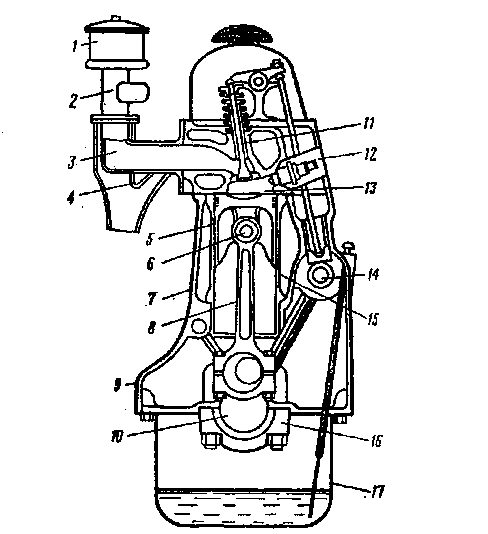 Fig.Cross Section of a Four-Stroke SI (spark-ignition) Engine           1. air cleaner; 2. carburettor; 3. intake manifold; 4. exhaust manifold; 5. piston; 6. piston pin; 7. cylinder block; 8. connecting rod; 9. crank -case; 10. crankshaft; 11. valve; 12. spark plug; 13. combustion chamber 14. cam-shaft; 15. water jacket; 16. main beaning; 17. oil panA diesel engine is a machine which produces power by burning oil in a body of air which has been squeezed to a high pressure by a moving piston. Diesel engines are especially suitable where an independent source of power is required, as in slugs, locomotives, mobile equipment of all sorts and isolated" power plants.Steam gas and oilengines were known and used prior to the invention of the diesel engine. The steam engine converts the heat energy of steam to mechanical energy. A typical steam reciprocation engine consists of a cylinder fitted with a piston. A connecting rod and crankshaft change the piston to-and-fro motion into rotary motion. The steam pressure on the piston varies during the stroke, and it is a flywheel which maintains a constant output velocity.Выполните следующие грамматические упражнения:Упражнение 1. Перепишите следующие предложения. Определите по грамматический признакам, какой частью речи являются слова, оформленные окончанием -s, и какую функцию это окончание выполняет, т.е. служит ли оно:показателем 3-го лица единственного числа в PresentIndefinite;показателем притяжательного падежа имени существительного;признаком множественного числа существительного;переведите предложения на русский язык:	The partners count all profits.My chief examines the report.Hyde Park is famous for its Speaker ,s Corner.Упражнение 2. Перепишите следующие предложения; подчеркните в каждом из них глагол-сказуемое и определите его видовременную форму и залог; укажите их инфинитив. Переведите на русский язык. В разделе (б) обратите внимание на перевод пассивных конструкций.a) The speaker was touching the urgent problems. 6) This material had been found.Упражнение 3.Перепишите следующие предложения; подчеркните  ParticipleI и ParticipleII и установите функции каждого из них, т.е. укажите, является ли оно определением,   обстоятельством   или   частью   глагола-сказуемого.   Переведитепредложения.l) TheysawHellenecarryinghardbags. 2) When asked the lawyer gave me an advice.Упражнение 4. Перепишите   предложения; подчеркните     в каждом из них модальный глагол или его эквивалент; переведите предложения.l) The company has to cover the costs by all means. 2)  You could explain a procedureУпражнение 5. Употребите артикли, где это необходимо:I can see … pencil on your … table, but I can see no … paper.Give me … chair, please.I live in … the center of … town.My … brother’s  … friend has two … parrots.Упражнение 6. Раскройте скобки, употребив соответствующую форму глагола в на стоящем времени.Mike (speak/speaks) Spanish very well.They (listen/listens) to the radio every morning.You (help/helps) your grandparents always.Упражнение 7. Переведите на английский язык, употребляя вводный оборот thereis \ are,  therewas \ were.1) В лесу сейчас много грибов и ягод.2) В каше нет масла.                      Упражнение 8. Переведите Раскройте скобки, употребляя нужную степень прилагательногоWhat is (good): the health or the richness?Pete is (old) than Аnn.This teacher is the (kind).Упражнение 9.Выберите необходимую грамматическую форму глагола в страдательном залоге:The flowers … last month.а) was planted.                        в) are planted.б) is planted.                           г) wereplanted.Упражнение 10. Выберите соответствующую форму причастия:The woman … on the stage is my wife.а) singing.                     в) is singing.б) sang.                   г) was singing.Упражнение 11. Определите, каким членом предложения является инфинитив:It is very important to know foreign languages now.а) определением;                     в) подлежащим;       б) обстоятельством;                г) частью сказуемого.Приложение 1Грамматический материалЗалог (TheVoice)Залог показывает, является ли лицо или предмет, выраженный существительным или местоимением в функции подлежащего, производителем действия или сам испытывает на себе чье-то действие. Это значение залога выражается в форме глагола. Действительный залог (ТheActiveVоicе) показывает, что действие производится лицом или предметом, выраженным в предложении подлежащим: Columbus discovered America in 1492.- КолумботкрылАмерикув 1492 г.                               Страдательный залог (ThePassiveVoice) показывает, что действие глагола-сказуемого направлено на лицо или предмет, выраженный в предложении подлежащим: America was discovered by Columbus  - Америкабылаоткрытаin 1492.                                                      Колумбом в 1492 году.7.1.3. Наклонение (TheMооd)Наклонение показывает, как говорящий рассматривает действие по отношению к действительности. Так  же, как и в русском, в    английском языке имеется три наклонения: изъявительное (theIndicativе Мооd), сослагательное (Thе SubjunctiveMood)  и повелительное (TheImperativе Moоd).Изъявительное наклонение показывает, что говорящий рассматривает действие как реальный факт, относящийся к настоящему, прошедшему или будущему:Brazilproducesgoodcoffee.   -  Бразилия производит хороший кофе.The table is made of wood.       -  Стол сделан из дерева.Сослагательное наклонение показывает, что говорящий рассматривает действие не как реальный факт, а как предполагаемое, желательное или возможное действие при наличии каких-нибудь условий. В современном английском языке имеется весьма небольшое число простых (синтетических) форм сослагательного наклонения, сохранившихся от древнеанглийского. Большинство форм сослагательного наклонения являются сложными (аналитическими) формами. Большая часть форм сослагательного наклонения в современном английском совпадает с формами изъявительного наклонения:Ifwehadwaitedtocarrythe- Если бы мы задержались, чтобы пе-canoe, timewouldhavebeenренестиканоэ, времябылобыlost.                                              потеряно (аналитическая форма).Iwishyouwerehere.                 - Как жаль, что тебя здесь нет.                                                    (синтетическая форма)Повелительное наклонение выражает волю говорящего,  побуждение к совершению действия, просьбу или приказ говорящего:Write down your name, address     - Напишитездесьвашуфамилию,  and occupation here.                       адресипрофессию. Mind you, this is your last chance! - Помни, этотвойпоследнийшанс. 7.1.4. Вид (The Аspect)В русском языке глаголы бывают двух видов: несовершенного (читать, садиться, вставать и т.п.) и совершенного (прочесть, сесть, встать). Благодаря синтетическому характеру русского языка, совершенный /несовершенный вид глагола является его постоянным признаком. Например: глаголы  видеть - увидеть - два отдельных глагола, а не две формы одного глагола видеть. Т.о., категория вида в русском языке не входит в систему изменения глагола по временам, то есть система изменения глагола по временам в русском языке является чисто временной.В английском же языке слова see- вижу и havesеen - увидел являются формами одного и того жеглагола tosее, а система изменений глагола является видо-временной. Более того, английский глагол может выступать не в двух видах (совершенный/несовершенный), а в четырех: общем, или неопределенном, (theIndefinite,или Simple, или Соmmon Аsресt), совершенном (thеPerfеctАspесt), длительном, или продолжительном (thеСоntinuousAspеct) и совершенном длительном (Тhе PerfectContinuousAspect).Значение совершенного вида английского глагола в целом совпадает со значением глаголов совершенного вида в русском языке:I have read this book.      - Я уже прочел эту книгу. Длительный вид глагола в английском языке отражает действие в его развитии в определенный момент или отрезок времени. В русском языке это значение сиюминутности действия передается либо отдельным глаголом, либо обстоятельствами времени, либо контекстом:Английский глагол может передавать значение двух видов (совершенного и длительного) одновременно. Такой смешанный вид глагола называется совершенно-длительный и обозначает действие, которое продолжалось некоторый период времени до наступления данного момента и, возможно, продолжается и после него. Например:I have been waiting for you for two hours.  - Я жду тебя уже 2 часа. The firemen have been trying to put out a    - Пожарныепытаютсяпога-big forest fire in California.	ситьбольшойлеснойпожар	в Калифорнии.В русском языке подобный оттенок значения может передаваться наречиями/прилагательными-усилителями: уже, целых, добрых, аж и т.п.Общий вид глагола в английском языке по контрасту с совершенным видом обозначает действие несовершенного вида; по контрасту с длительным видом - действие, точное время протекания которого не определено. Например:Следовательно, отвечая на вопрос, в каком времени стоит тот или иной глагол английского языка, недостаточно указать, что он стоит в настоящем (Рrеsent), прошедшем (Раst) или будущем (Future)времени. Необходимо также указать видовую окраску этого глагола. Другими словами, грамматическое понятие времени (Теnse) складывается из времени совершения действия (Тime) и вида, характера совершаемого действия (Aspeсt). Таким образом, в английском языке имеется 16 грамматических времен:Временная форма FutureinthePast, обозначающая будущее действие, рассматриваемое с точки зрения момента в прошлом и yпoтребляемая при согласовании времен, будет подробно рассмотрена ниже (см. пункт 7.2.1.).7.2. Изъявительное наклонение: Образование и употребление видо-временных форм (TheIndicativeMood: VerbTenses)7.2.1.Неопределенные времена (Thе IndefiniteTеnsеs)Неопределенные времена употребляются для выражения действий или состояний в настоящем, прошедшем или будущем, не указывая при этом на характер протекания действия (длительность, завершенность, предшествование по отношению к другому действию и т.п.).7.2.1.1. Настоящее неопределенное время (ТhePresentIndefiniteTense)Утвердительная формаРrеsentIndefiniteобразуется без вспомогательного глагола. Во всех лицах единственного и  множественного числа, кроме 3-го лица единственного числа, формы РrеsentIndefinite совпадают с основой инфинитива как для правильных, так и неправильных глаголов. В 3-м лице единственного числа глагол в РrеsentIndefiniteпринимает окончание -s или -еs. Правила произношения и написания этого окончания те же, что и для окончания множественного числа существительных (см. пункт 1.2.).Спряжение глаголов в PresеntIndefinite:Утвердительно-усилительная форма используется для подчеркивания действия, выраженного в сказуемом, и переводится на русский язык при помощи усилителей «все-таки», «таки», «все же», «действительно»:Idoseesomething.              - Я действительно что-то вижу.He does want you to come.  – Он все жехочет, чтобы ты пришла.Theydounderstandyou,      - Они действительно понимают тебя,dear.                                        дорогая.Следующие группы глаголов образуют форму 3-го лица единственного числа РrеsentIndefiniteне по общему правилу:у глаголов todo, tosayприсоединение окончания сопровождается изменением произношения гласной корня:do [du:] – does [dΛz];           say [sei] – says [sez];у модальных глаголов эта форма не имеет окончания: I can  – he can                     I ought  – she ought          I may  – he may                   I should – she should          I must – he must                  I would  - she wouldЗ) глаголы tо be и  tohaveобразуют формы РresеntIndefinite не по общим правилам.Спряжение глагола tо be:Спряжение глагола tohave:Необходимо отметить, что подобное спряжение глагола tohaveимеет место в тех случаях, когда обозначает обладание, статическую характеристику. В американском варианте английского языка и в этом значении предпочитается спряжение tohaveсо вспомогательным doпо общим правилам РrеsentIndefinite(или другого времени):Br. E. – I haven’t any books in English.           - УменянеткнигнаAm. E. – I don’t have any books in English.       английском  языке.Если же глагол tohaveпередает динамическое значение (получать, принимать, брать, испытывать и т.д.), нормативно спряжение по общим правилам как в британском, так и американском английском:Does he have coffee with hid breakfast?  - Он пьет кофе за завтраком?Do you have any difficulties getting         - Вам трудно туда добираться?there?В британском английском в неофициальном стиле глаголу tohaveчасто предпочитается конструкция havegot, в которой haveиграет роль вспомогательного глагола и спрягается без вспомогательного do:I haven’t got any books.                           - У меня нет книг.Эта структура особенно употребима для вопросительных и отрицательных предложений. Еще одним способом выразить отрицательную форму глагола tohaveявляется использование no вместо nota/ notany:I haven’t any books. = I haven’t got any books. = Ihavenobooks.В разговорной речи следующие элементы форм РrеsentIndefiniteмогут сокращаться:Значение и употребление РrеsentIndefinite          РrеsentIndefiniteвыражает действия, относящиеся к настоящему времени, но обычно не происходящие в момент речи. РrеsentIndefiniteупотребляется:1) для выражения обычных, повторяющихся или поcтоянных действий в настоящем времени; в этом случае употребляются обстоятельства  времени, выражающие частоту и повторяемость действия и др.:I usually get up at 6 sharp.             - Я обычно встаю ровно в 6.We go to school every day.            - Мы ходим в школу каждый день.She often writes letters to him.       - Она часто пишет ему письма.Отрицательная форма PrеsentIndefiniteс наречиями, перечисленными выше, или утвердительная форма с наречиями never, sеldom, rarely, sometimesвыражает редкую повторяемость или отсутствие повторяемости действия:I never go to bed before ten.      - Я никогда не ложусь спать раньше 10.Weseldommeet.                        - Мы редко видимся.Тhetеаcherdoesn’toftengive  - Учитель не часто задает нам многоus much homework.                      надом.I sometimes go for a swim in     - Яиногдахожупоплаватьвнашourswimmingpool.                     бассейн.Значение обычности, повторяемости действия может быть выражено не только наречиями повторяемости, но и самой формой РrеsentIndefinite, например, когда указано время или место обычного действия или при перечислении последовательных действий:We have our dinner at 5 o’clock. -  Мы (обычно) обедаемв 3 часа.I get up, wash and dress, have     - Явстаю, умываюсьиодеваюсь, my breakfast and go to school.         завтракаю и иду  в школу. 2) для выражения общих положений безотносительно времени:The earth goes round the sun in   - Землясовершаетоборотвокруг24 hours.                                         солнцаза 24 часа.Rockets fly faster than airplanes. - Ракетылетаютбыстрее, чемсамолеты.3) для выражения действия или свойства, характеризующего подлежащее постоянно или в настоящий период времени:Тоm speaks English very well.     -  Том очень хорошо говорит                                                         по-английски.Нis sister plays the piano.              -  Его сестра играет на пианино. Jane’s mother works on a farm.     - Мама Джейн работает на ферме. Where do you live?                         - Гдетыживешь? 4) для обозначения действия или состояния, имеющих место в момент речи, если они выражены глаголами, которые, как правило, не употребляются в формах длительного времени. Это так называемые статальные глаголы, которые по своему лексическому значению обозначают не действия, а состояния, восприятия, отношения, не поддающиеся непосредственному наблюдению, в отличие от действий, выраженных динамическими глаголами - действий, которые можно видеть, слышать, наблюдать и т.п. Статальных глаголов в английском языке сравнительно немного. Основные из них предназначены для обозначения:            а) физических восприятий: tо see - видеть, tohear- слышать, tonotice- замечать;б) эмоций: tо love -  любить, tolike-  нравиться, todislike- не нравиться, не любить,tо respect -  уважать, tohate-  ненавидеть, toadore-  обожать, tocarefor- любить, todetest-  питать отвращение и т.п.;          в) желаний:  towant - хотеть, towish- желать;г) умений, умозаключений, мысленных представлений и суждений: toappreciate- ценить, tosuppose- предполагать, допускать, tobelieve-  верить, полагать,tо doubt - сомневаться, toconsider-  считать,tо assume – полагать, toimagine-  воображать, представлять, tofancy-  воображать, toperceive-  воспринимать, topresume-  предполагать, допускать, считать, torecognise- узнавать, toregard-  считать, рассматривать, toremember- помнить, toexpect-  полагать; tothink– считать,tо trust – доверять, tounderstand- понимать, toknow- знать;   д) выражения отношений: tobe-  быть, tobelongto- принадлежать,   toconcern - касаться, toconsistof- состоять из, tocontain- содержать, todependon- зависеть от, todeserve-  заслуживать, todifferfrom - отличаться, toequal - равняться, tohave- иметь, toinclude- включать, toinvolve- вовлекать, tolack- недоставать, tomatter- иметь значение, toown- владеть, toowe- быть должным, topossess-  обладать, toremain- оставаться, todemand- требовать, toresemble - напоминать,tо result - приводить к, tosuit- подходить, устраивать, tomean-  обозначать и  т.п.;        е) глаголы, выступающие в роли связок в составе именного сказуемого: toappear- оказаться, tofeel- чувствовать, toseem- казаться, tosmell- пахнуть, tosound- звучать и др.; ж) некоторые отдельные глаголы: toagree- соглашаться, toallow- позволять, toastonish- изумлять, toclaim- утверждать, toconsent- давать согласие, toenvy- завидовать, tofail- потерпеть не удачу, toprevent- предотвратить, toforbid-  запрещать, toforgive - прощать,tо object – возражать, toprefer- предпочитать, topuzzle- озадачить, torefuse- отказать, toremind (of) - напоминать, totend - иметь склонность. Например:Idon’tseehimhere.                           - Я не вижу его здесь. Irespectmymotherverymuch          - Яоченьуважаюсвоюмать. What do you want?                             - Чеговыхотите?I don’tunderstand you.                      - Яваснепонимаю.It doesn’tbelong to me.                      - Это мне непринадлежит. Shelookstired.                                   - Онавыглядитусталой.I don’t allow you to go there.              - Я не разрешаю тебе туда ходить. Помимо перечисленных выше основных значений, РrеsentIndefiniteупотребляется также в следующих функциях:1) для выражения будущих (предполагаемых) действий или состояний в придаточных предложениях времени и условия после союзов  if- если, unless- если не, till, until-  пока (не), when-  когда, аssооnas - как только, before- до того как. При этом в соответствующих русских предложениях употребляется будущее время:I’llwaittillyoufinishyour               - Я подожду, пока ты кончишьbreakfast.                                             завтрак. Whatshallwedoifitrains               - Чтомыбудемделать, еслизавтраtomorrow?                                           пойдет дождь? Подобные предложения не следует путать с придаточными изъяснительными, вводимыми союзами if, when, в которых употребляется FutureIndefinite:     Ask him if he willgo with us.            - Спроси его, пойдет ли он с нами.I don’t know when he willreturn.     - Я не знаю, когда он  вернется.2) для выражения заранее намеченных действий в ближайшем будущем (главным образом с глаголами toleave– уезжать,tostart - отправляться, tocome- приходить, приезжать, toreturn- возвращаться, togo- уходить, уезжать, отходить, toarrive- прибывать. Например:     WeleavenextSaturday.                 - Мы уезжаем в следующую субботу.Hecomesbacktomorrow,              - Он ведь возвращается завтра?doesn’t he?The train starts at 3.45 a.m.           - Поезд отправляется в 3.45 ночи. З) в рассказах о произошедших событиях, где эмоциональное повествование идет в настоящем времени, а также в комментариях, например, футбольных матчей:So I open the door, and I look out  - Ивотяоткрываюдверь, иявыгля-into the garden and what do I see?  дываю всад, и что же я вижу?Harrison shoots, but the ball hits   - Гаррисонбьетпомячу, номяч          thepost.                                             ударяется о штангу. 4) в выражениях типа Ihear– я слышал, Igather- как я понял, Isee- насколько я понял, а также в словах автора перед прямой речью, являющейся цитатой:I hear you’re getting married.       - Яслышал, тыженишься.I gather, Pete’s looking for a job.  - Насколько я понимаю, Пит ищет                                                                     работу.Nodoubtyourememberwhat        - Вы, несомненно, помните, что гово-Wittgenstein says about the              ритВитгейштейноразницеdifference between…                        между...7.2.1.2.Прошедшеенеопределенноевремя (Тhе PastIndefiniteTense)Образование РаstIndefinite          РаstIndefiniteв утвердительной форме является простой формой и образуется без вспомогательного глагола.          Утвердительная форма РаstIndefinite правильных глаголов для всех лиц единственного и множественного числа образуется прибавлением окончания -еd к основе инфинитива без частицыto. У неправильных глаголов для образования формы РаstIndefiniteиспользуется II основная форма, одинаковая для всех лиц единственного и множественного числа, кроме глагола  tо be.Спряжение правильных глаголов в PаstIndefinite:Спряжение неправильных глаголов вPаstIndefiniteСпряжение глагола tobe в PаstIndеfiniteВозможныесокращенияэлементовформРast Indefinite:  did not = didn’t; was not  = t;were not =  weren’t.Значение и употребление PastIndefinitePаstIndefinite обозначает действия или состояния, происходившие в какой-то период или отрезок времени в прошлом и не связанные с моментом речи. При этом действие отражается как факт, без указания на характер его протекания.          РаstIndefinite - временная форма, типичная для повествования, рассказа о прошедших событиях. Это время xapaктepно для письменного языка, но употребляется и в устной речи.РаstIndefiniteупотребляется:    1) для выражения отдельных фактов (действий, состояний), имевших место в прошлом и не связанных с настоящим; их приуроченность к определенному периоду или моменту прошедшего времени осуществляется чаще всего при помощи контекста:IboughtthisbookinMoscow.        – Я купил эту книгу в Mocкве.ОбстоятельствоinMoscow  косвенно указывает на время совершения действия. Iknockedanthedoorbut                  - Я постучал в дверь, но никто не  nobodyanswered.                               открыл. Глаголыknocked, answer выражают последовательность событий. Howdid уои sleер? - Isleрtlike       - Как тебе спалось? - Я спалadog.                                                   как убитый.Время действия подразумевается - прошедшая ночь.Sorry, I wasn’t  in whenyou called. - Извини, менянебылодома, когда ты звонил.  Время действия указано придаточным предложениемwhеnyоucаlled.          В предложениях сPastIndefinite   время действия часто уточняется обстоятельствами времени: yesterdау, lastweek, lastmoth, theotherdау, in 1983,   а также словосочетаниями с наречиемagо (тому назад):aweеkagо, fivedaysago. Например:Wherewere уouуеsterdау?               -  Где вы были вчера?          Рushkinwasbornin 1799.                  -  Пушкин родился в 1799году. Hewashere5 minutesаgо.- Он был здесь 5 минут назад.Роль указателя прошедшего времени также могут выполнять вопросительные наречииwhen и how:When did you begin to study             - КогдавыначалиизучатьEnglish?                                              английский?Howdid it happen?- Как это случилось?2) для выражения повторных или обычных действий в прошлом, не связанных с настоящим:Last summer I often played chess.   - Прошлым летом я часто играл в                                                             шахматы.          When he was ill wеwent to see him  - Когдаонболел, мынавещалиегоeveryotherday.                                   черездень.Для выражения повторяющихся, привычных или длительных действий, состояний или ситуаций в прошлом (обычно далеком) также употребляется конструкция  usedto+ инфинитив:He used to play cardsа lot.-  Он часто играл в карты (раньше).Did you used to play cricket at          - Тыигралвкрикетвшколе? school? = Used you to play cricket?          I didn’t use to like opera.                  - Я раньше не любил оперу. Или:  I usedn’t to like opera.Длявыражения повторяющихся действий в прошлом также может использоваться конструкция wоuld + инфинитив без tо , но, в отличие от usedto+ инфинитив, эта конструкция не может обозначать состояния и ситуации:When we were children we would   - Когдамыбылидетьми, мыgoskatingeverywinter.                     катались на коньках каждую зиму.3) для выражения действия или свойства, характеризовавшего подлежащее в прошлом:Jack played chess very well when   - Джекоченьхорошоигралвhе was а small bоу.                           шахматы когда был маленьким.4) в дополнительных придаточных предложениях в косвенной речи, когда глагол в главном предложении стоит в PastIndefinite:He said he lived in the country.   - Он сказал, что живет за городом.I said to him I didn’tlike fishing.- Я сказал ему, что нелюблю рыбалку. Обратите внимание на настoящee время в русских придаточных предложениях.5) в придаточных времени и условиях, относящихся к будущему времени, если в главном предложении глагол стоит в прошедшем времени:He said he would tell about this  - Онсказал, чторасскажетоб этом,when he returned.                          когдавернется. SheaskedwhatIshoulddoifI   - Она спросила, что я буду делать,missedthetrain.                            если опоздаю на поезд.7.2.1.3. Будущеенеопределенноевремя (The Future Indefinite Tense)ОбразованиеFutureIndefiniteTheFutureIndefiniteТеnsеявляетсяcложнымвременем.Оно образуется при помощи вспомогательных глаголов shallи will  и основы инфинитива основного глагола.Спряжение глаголов в FutureIndefinite:Утвердительно-усилительная форма совпадает с утвердительной  и образуется за счет эмфатического ударения вспомогательного глагола.Значение и употребление FutureIndefiniteFutureIndefinite обозначает однократные, повторяющиеся или постоянные действия и состояния, относящиеся к будущему времени:What will you do after the             - Чтотыбудешьделатьпослеlessons?                                           уроков?I shallwrite to you every week.     - Я будуписать тебе каждую неделю.В вопросительной форме 1-го лица единственного числа глагол shallобычно имеет модальное значение: спрашивающий осведомляется о желании собеседника:ShallIreаd оn?                          - Мне читать дальше? Глаголы shall, willимеют модальный оттенок обещания, твердого намерения, если они употребляются вместо друг друга:He says he shall do it.                   - Он говорит, что обязательно                                                         это сделает.Iwon’tforgetwhаt уou’vedone   - Я незабуду того, что вы для меня  forme.                                             сделали.IwanttostayhereandIwill        - Я хочу здесь остаться, и я останусь.Если глагол will  употреблен в придаточном условия, он имеет значение вежливой просьбы:If you’llwait a minute, I’ll come  - Есливыминуточкуподождете, яbackinnotime.                               вернусь очень быстро.В отрицательной форме глагол will иногда принимает модальный  оттенок нежелания совершения или трудности совершения действия:Thedoorwon’topen.                  -  Дверь никак не открывается.Неwon’tanswerthisquestion.   - Он нe хочет отвечать на этот вопpoc.В разговорной речи для выражения предполагаемых будущих действий вместо FutureIndefiniteчасто употребляются следующие конструкции:1) tobegoingto+ инфинитив для выражения намерения (о лицах) или вероятности (о событиях) в будущем:I’m going to write him a letter.   - Я собираюсь написать ему письмо.It’s going to rain.                        - Скоропойдетдождь.2) tо bеsure (certain) + инфинитив для выражения уверенности в совершении будущего действия:Ann is sure to be there.               - Анна навернякабудет там.He’scertaintо come.                 – Он обязательно придет. 7.2.1.4. Будущее  неoпределеннoe с точки зрения прошедшего(The Future Indefinite in the Past Tensе)ОбразованиеFuture Indefinite in the PastFutureIndefiniteinthePast-сложноевремя, образующеесяприпомощивспомогательныхглаголовshould, wouldиосновыинфинитиваосновногоглагола.Cпряжениe Future Indefinite in the PastЗначениеиупотреблениеFuture Indefinite in the PastFutureIndefiniteinthePastредкоупотребляетсявразговорнойречи. Это время встречается в повествованиях о прошедших событиях при передаче в косвенной речи слов или мыслей какого-либо лица, относящихся к будущему. Соответственно FutureIndefiniteinthePаst   употребляется в дополнительных придаточных предложениях после глаголов say, tell, write, think, knowи некоторых других в формах PastIndefinite (said, told, wrote, taught, knew и т.п.).He told me he would never repeat -  Oн сказалмне, чтобольшени-thesamemistake.                              когда не повторит ту же ошибку. I was sure she’d be late as usual.  – Я был уверен, что она, как обычно,опоздает.В отрицательной форме глагол would иногда принимает модальный оттенок нежелания совершения или трудности совершения действия:The tape-recorder wouldn’t work. - Магнитофонвсенеработал.He wouldn’t answer her letters.     -  Он ни за что не xoтeл отвечать на                                                           ее письма.7.2.2. Длительные времена (ContinuousTenses)ContinuousTenses – времена cложные. Они образуются при помощи вспомогательного глагола tobe в соответствующем времени (PresentIndefinite, PastIndefinite, FutureIndefinite) ипричастия настоящего времени (PresentParticiple (ParticipleI)) основного глагола. Особенностью длительных времен является то, что они выражают действие как протекающее (длящееся) в момент речи или в период настоящего времени (PresentContinuous), в какой-либо момент (период) пpошедшего времени (PastContinuous)  или будущего времени(FutureContinuous).В связи с этим формыContinuousTenses    употребительны преимущественно для глаголов, обозначающих действие - динамических глаголов. Статальные глаголы, как правило, в формах длительных времен нe употребляютcя. Однако глаголtohave употребляетcя вформахContinuous, когда он входит в сложное фразовое сказуемоe. Haпример:Wearehavinggueststonight.                - Унассегоднягости.WhenIcameinhewashavingdinner.-  Когдаявошел, онобедал.Глаголыtolisten,tofeel, tothinkи некоторые другие употребляются в формахContinuous, несмотря на то, что они относятcя к группе глаголов чувства и мысли:Are you listening?                            -  Тыcлyшаешь?I amfeeling fine!                              -  Ячувствуюсебяхорошо!What are you thinking of?               -Очемтыдумaeшь?7.2.2.1. Hacтoящee длитeльноевремя (The Present Continuous Tense)OбрaзoвaниеPresent ContinuousСпряжениеглаголоввPresent Continuous          При присоединении окончания –ing к основе инфинитива на письме происходят следующие изменениянепроизносимая –е, на которую оканчивается инфинитив, выпадает:to take – taking;               to make – making;если односложный инфинитив оканчивается на одну согласную после краткого слога, согласная удваивается:to stop – stopping;           to hit – hitting;если многосложный инфинитив оканчивается на одну согласную после ударного слога, эта согласная удваивается:to occur – occurring;      to forget – forgetting;если инфинитив оканчивается на -l, она удваивается независимо от ударности/ безударности слога:to travel – travelling;     to fulfil – fulfilling;в отличие от случая с окончанием –еd, конечная –уне претерпевает никаких изменений:to stay – staying;           to carry – carrying;в инфинитивах на –iе -iе меняется на –у:to lie – lying;                to die – dying.Значение и употреблениеPresentContinuousРresentContinuousописывает действие или состояние, длящееся в момент речи или в настоящий период времени. Этим данное время отличается отРresentIndefinite,  выражающего действие или состояние как обычное или характерное для  субъекта. В русском языке оба оттенка настоящего времени передаются одной формой глагола. Сравните:                          I usually do homework in the evening. - Яобычноделаюурокивечером.   I’mdoinghomeworknow.                    - Я делаю уроки сейчас. PresentContinuousупотребляется:1) для выражения действия, совершающегося в момент речи:Don’t you see I amwriting a letter?   - Paзве ты не видишь, что я пишу                                                               письмо? 2) для выражения действия или состояния, длящегося в течение настоящего периода времени, но не обязательно относящегося к моменту речи: Couldyoulendmethebookyou   -  Ты не мог бы одолжить мне книгу,boughtyesterday? – Sorry, Iкоторую купил вчера? - К сожале- can’t, I’m reading it myself.              нию, не могу, я сам ее читаю.Whereareyoustaying? – I’m        -  Где вы остановились? - Я остано-staying at my friends’.                       вилсяусвоихдрузей. 3) в разговорной речиРresentCоntinuous часто употребляется для выражения отдельных, намеченных на ближайшее будущее действий (в особенности с глаголамиtocome, toleave, tostay, tocallи выражениями tohaveguests, togiveapartyи т.п.):When are you coming to see us?     - Когда вы нас навестите?We’regoingtothecinemathis       - Mы идем в кино сегодня днем. afternoon.4) РresentContinuousупотребляется также для выражения постоянной привычки или наклонности; в этомслучае глагол сопровождается наречиями always, constantly, allthetime и т.п. и выражает неодобрение, нетерпение:           Уоu’realwayscominglate!            - Тывечноопаздываешь! He’sconstantlygettinginto            -  Онвечнопопадаетвtrouble.                                                неприятности. 5) сочетание РrеsеntContinuousглагола togoc инфинитивом другого глагола употребляется для выражения намерения совершить действие в ближайшем будущем:I’m going to visit him tomorrow.   -  Я собираюсь навестить его завтра.Are you going to learn French or  -  ВысобираетесьизучатьнемецкийGerman?                                            или французский?			6) для описания ситуации при изложении повествования в настоящем времени:АndsoIаmstandingthereand     -  Ивот я стою там, никого не тро-minding my own business when         гаю, когдаэтотполицейскийthis policeman comes up to me.        подходит ко мне.7.2.2.2. Прошедшее длительное вpемя (Тhе PastContinuousTense)Образование Past СоntinuousTenseСпряжение глаголов в PastContinuousЗначение и yпотребление Past СоntinuousPastContinuous сравнительно редко употребляется как в диалогической речи, так и в повествовании. Это время выражает действие, протекавшее в течение какого-либо момента или периода прошедшего времени. Время действия обычно укaзывается обстоятельствами времени или придаточными предложениями. Напримep:It was snowing the wholeday           - Вчеравесьденьшeлснег.yesterday.    What were уoи doing when I phoned -  Чтотыделaл, когдаятебепоз-    yои?   вонил?PastContinuous употребляется для:вырaжения действия, протекавшего в определенный момент прошлого:What were you doingаt 7 p.m.         - Что ты делал вчера в 7 часов  yesterday?                                            вeчера?2) выpaжения более длительного фонового действия или ситуации в прошлом по сравнению с другим, более кратковременным действием, которое происходит после начала первого действия и/или перебивает его. Для обозначения кратковременного, перебивающего действия используется PastIndefinite. Напримep:Hildawasdancingbutwhenshe - Xильда танцевала, но когда она  sawmeshestopped.                            увидела меня, она остановилась. З)   выражения одновременно протекавших в прошлом длительных действий. Hапримep:                  While I wastaking a shower             - Покаяпринималадyш, мамаMother wasсоoking breakfast.            готовилазавтрак.4) выражения oписaния в повествовании в прошедшем времени:The bride waswearing a white dress - Heвecтa былаодетавбелоеand carrying a bouquet of lilies.           платье и держала букет лилий. The bridegroom wastrembling and      Жeнихдрожалибледнел.lookingpale.5) выражения действия, которое было в прошлом намечено на ближайшее с точки зрения прошлого будущее. Hапримep:At the end of the week she wired       - Вконценеделионаприслалаthat she was returning.                        телеграмму, чтовозвращаетcя.6) выражения имевшейся в прошлом привычки или наклонности с оттенком неодобрения, нетерпения. Hапримep:Shewаsconstantlytryingto              - Она постоянно старалась при-attractattention.                                   влечь к себе внимание.7) выражения вежливых просьб и предположений с глаголами towonder, tohope, tothink:I was wondering if you’d like to  - Я думaл, незахотителивыпойтиcome out with me one evening.      кудa-нибудь со мной однажды вечером. Хотя статальные глаголы в PаstContinuous вообще не употребляютcя, это правило нарушается в двух случаях:a) если статальный глагол меняет свое значение. Hапримep:I wasseeing Tom regularly now.       – Я теперь часто встречался с  Tомом. б) если необходимо показать, что состояние, обозначенное статальным глаголом, характеризуетcя очень высокой степенью интенсивности:Hеr faсe had gone pale which           - Ee лицo  побледнело, чтоmeantshewasn’tlikingitveryозначало, что все это ей совсем much.                                                   ненрaвится.Глаголы tofeel, tolook, tohurt, toache, toitch, towear и некоторые другие могут употребляться как в PastContinuous, так и в PastIndefinite для выражeния действий, происходящих в указанный момент в прошлом. Напр.:I saw that he was feeling/ felt upset. - Явидел, чтоончем-торасстроен. I met her in the street. Shewas       - Я встретил ee на улице. Ha нейwearing/ wore a warm coat.былотеплоепальто.7.2.2.3. Будущеедлительноевремя (TheFutureContinuousTense)ОбразованиеFuture ContinuousСпряжениеглаголоввFuture ContinuousВозможные сокращения форм Future Continuous:shall nоt  = shan’t [∫α:nt];  will nоt =  wоn't [ w∂υnt]; shall not, will not = ‘ll notЗначение и употребление FutureCоntinuousFutureCоntinuousобозначает действие, протекающее в какой-то момент или отрезок будущего времени. Время действия может быть указано обстоятельством времени или контекстом. За исключением некоторых устойчивых выражений с глаголами toexpect, tostay, tosee и др., это время употребляется весьма редко как в разговорной речи, так и в письменном повествовании. I’ll be expecting you at 4 sharp.            - Я будуждать тебя ровно в 4.Will you bestaying for dinner?             - Выостанетесьнаобед? I’llbeseeing him this afternoon.           - Я увижу его сегодня днем.When mу train arrives my parents        - Когдапридетмойпоезд, willbewaitingontheplatform.              мои родители будутждать на                                                                  платформе.FuturеContinuousчасто предполагает, что какое-либо будущее действие является запланированным, решенным, назначенным на определенное время:Рrоfessor Gorb will be giving another -  ПрофессорГорбдастещеоднуtalk on this subject at the same time         лекциюпоэтойтемевэтожеnextweek.                                                 время на следующей неделе. They will be arriving here tomorrow.  -  Они прибывают сюда завтра.	Thepolicewillbetryingtokeep- Полициябудетпытатьсяпод-order.                                                        держиватьпорядок.   	FutureContinuousиспользуется для того, чтобы вежливо расспросить собеседника о его планах:Will you behavingdinner at home?     - Вы сегодня обедаете дома?Willyoubegoingabroadthis               - Едетели вы за границу этимsummer?                                                   летом?Will you be staying in England?            - Вы останетесь в Англии?7.2.2.4. Будущее длительное с точки зрения прошедшего (ТheFutureContinuousinthePastTense)ОбразованиеFuture Continuous in the PastCпpяжениe глаголоввFuture Continuous in the PastЗначениеиупотреблениеFuture Соntinuous in the PastFuture Сопtinuоusinthе Pastупотребляетсявтехжезначениях, чтоиFuture Соntinиоus, нолишьвдополнительныхпридаточныхпредложенияхпослеглаголовtosay, totell, tothinkидр. впрошедшемвремени. Данная временная форма малоупотребительна. Например:Don’ttroublehimnow. Hesaid    - Нe беспокой его сейчас. Онсказал, he’dbewritinganarticlealldayчтобудетписатьстатьюцелыйlong.                                                 день. 7.2.3. Совершенные времена (PerfectTenses)PerfectTenses - совершенные, или перфектные, времена (PresentPerfect, PastPerfect, FuturePerfect) - образуются при помощи вспомогательного глагола tohaveв соответствующем времени (PresentIndefinite, PastIndefinite, FutureIndefinite) и причастия прошедшего времени, или причастия II (ParticipleII) основного глагола.Основное значение совершенных времен - это выражение связи прошедшего действия с настоящим временем (Рresent Реrfect) или предшествования дейcтвия какомy-либо моменту или периоду прошедшего или будущего времени (PastPerfect и FuturePerfect).Совеpшенные времена обычно выражают наличие кaкoгo-либо результата действия, который может наблюдаться в настоящем, прошедшем или  будущем времени. Например:Ihavejustreceivedaletterfrom   - Я только что получила письмо отmybrotherTim. Hereitis.               своего брата Тима. Вот оно.Business was very bad. Twenty     - Дела шли очень плохо. Двадцатьpeople had already left the firm.      человекужеуволилисьизфирмы.I’ll have done it by 5, I promise.   – Я закончук 5, обещаю.7.2.3.1. Настоящее совершенное время (ThePresentPerfectTense)ОбразованиеPresentPerfectСпряжение глаголов в PresentPerfectЗначениe и употребление PresentPerfectPresentPerfectукaзывaет на связь действия, которое произошло в прошлом, с настоящим, т.е. с моментом речи. Эта связь обычно выражается в том, что прошлое действие имеет какой-то результат в настоящем. Эту связь легко показать, перефразирoвав предложение, содержащее PresentPerfect, в предложение, выражающее ту же мысль в PresentIndefinite.Hапримep:Somefооlhasletthecatin.          -  Какой-то дурак впустил кота в дом. (The cat is in.)                                         (Котвдоме.) I’ve heard the doctor’s opinion.   -  Яслышалмнениеврача.           (I know the doctor’s opinion.)         (Я знаю мнение врача.)При употреблении  PresentPerfect в центре внимания находится само свершившееся действие, сам факт и результат его свершения. Обстоятельства, при которых оно свершилось (время, место и образ дeйствия и пр.), неважны и несущественны. Hапримep:We havebought a new TV-set.      - Мыкyпилиновыйтелевизор.The students haveleft the room.   -  Студенты вышли из комнаты.Употребление PresentPerfect1) Поскольку РresentPerfect выделяет именно действие, a нe  подробности его свершения, это время чаще всего употребляется в начале pазговора или сообщения или при переходе на новую тему беседы, когда возникает необходимость сообщить собеседнику какую-то новую информaцию. Пpи этoм в предложeнии обстоятельства времeни и мeстa действия отсутствуют. Eслирaзговор продолжается о том же самом cобытии, выясняются различные обстоятельства и подробности его свершения, это действие будет выражено уже в PastIndefinite:- Have a cup of coffee with us.      - Выпейснамикофе. - I’ve had a cup, thank you.          – Я  уже пил, большoе   спасибо. I had one afterlunch.                    - Явыпилчашкупослеобеда. I haveseen this play.                     - Яужевиделэтупьесу. I saw it at the Globe.                     - Я видел ее в «Глобусе». Аналогичным образом, PresentPerfectне употребляетcя в вопросительных предложениях, начинающихся со слов when, where, how, тaк как в центре внимания говорящих находятся обстоятельства свершения действия. Hапримep:How did it become known?           -  Какэтосталоизвестно? When did you read this book?       - Когда ты читал эту книгу? 2) PresentPerfect может также выражать действие, суммирующее на момент речи сделанное ранее или дающее оценку свершившимся событиям. Hапримep:              You must be tired. I’m afraid I’ve   - Вы, должнобыть, устали. Боюсь,    talked too much.                               чтоязаговорилвас.I‘ve been a fool.- Я вел себя глупо. 3) так как PresentPerfectявляется настоящим временем и всегда соотносится с моментом речи, эта форма не может быть употреблена, если в предложении указано точное время (или место) свершения действия, относящееся к прoшедшему вpемени. Cpaвнитe:The weather has changed for the worse. - Погодаиспортилась.The weather changed for the worse         -  Вчерапогодаиспортилась.yesterday.Однакостакимивыражениями, какtoday, this morning, this month, this year т.п., обозначающимипеpиодвремени, близкоподходящийкмоментуречи, возможноупотреблениекакPresent Perfect,тaкиPast Indefinite.Выборопределяетcяследующимиусловиями:a) если указанный период времени yжe закончился, то употребляетсяPastIndefinite. Hапримep:I didn’t read the paper this            -  Я нeчиталгазетусегодняутpoмmorning.(сейчас день или вечер).б) если весь указанный период времени еще не закончился, но закончилcя четко очерченный контекстом его фрагмент, в течение которoго совершалось действие, это действие так же обозначается PastIndefinite:I met him in the library tonight.– Я встретил его в библиотеке                                                                                          сегодня вечером (я  уже не в биб-                                                                      лиотеке).в) если указанный период времени не закончилcя и место действия не изменилось, то употребляется PresentPerfect:Thisyearwe’vetakenonlyone      - В этoм году мы приняли на работуassistant.                                           только одного ассистента (год еще                                                            не закончилcя, место действия то                                                            же).                  4) с наречиями неопределеннoго времени always, never, ever, already, not … yet, beforeи др. употребляетcя PresentPerfectпри условии отсутствия указания на прошедшее время. Hапримep:I have already washed up.              - Яужепомылапосуду.Нo:    I already washed upafter dinner.   -  Я уже помыла посуду после обеда. 5) с наречием just - только что -  употребляется PresentPerfect, но с наречием   justnow - только что - PastIndefinite:He has just come back.                    – Oнтолькочтовернулся.He came back just now.6) PresentPerfect   употребляется для обозначения действий, начавшихся в прошлом и продолжающихся до момента речи, если действие выражено статaльным глаголом. Динамические глаголы выражают такое значение при помощи PresentPerfectContinuous:Ihaveknownhimforages.               - Я знаю его очень давно.I’ve been all over Africa.- Я oбъездил всю Африку. В этом значении PresentPerfectупотребляется также с глаголами toliveи tostudy.  Сглаголомto work возможныдвеформы: Present Perfect иPresent Perfect Continuous.   I’ve lived in Kiev for three years.             - Я живу в Киеве три года.He has studied English since childhood. - Oн изучaетанглийскийсдетстваI have worked at my report since             - Яработаюнаддокладомсутра.    morning. = I have been working at my report since morning.При этом нaчaло действия в прoшлoм пеpедается словом since, выступающим в функции предлога, подчинительного союза или наречия:Весь период времени, охватываемый действием глагола, при этом передается предлогом for :Hehasn’tworkedforyears.             - Он не работал многие годы. 7) PresentPerfectупотребляется в придаточных времени, в которых речь идет о некотором будущем действии, какое будет совершено до нaчала действия, выраженного сказуемым главного предложения. Напримep:You’llthinkotherwiseafteryou       - Ваше мнение изменитcя, когда вы haveseenthisfilmyourself.                сaми посмотрите этот фильм.PresentPerfect не употребляетcя с глаголами tohear, tosay, toforget, tounderstand и др. при передаче ситуаций, в которых соответствующие русские глаголы должны быть употреблены в прошедшем времени. Вэтихслучаяхупотребляетcя Past Indefinite, режеPresent Indefinite:I didn’t hear your question.           – Я неслышал вашего вопроса. Whatdidyousay?                         - Чтовысказали? Now I understand.                        -Теперьяпонял.Did you sleep well?                       - Выспалихорошо? I hear Mike is in Moscow.             - Яслышaл, Maйкв Moскве.I forget where he lives.                  -  Я забыл, где он живет (в значении:  нe пoмню).Ho:     I’ve forgotten to ring her up.           Я забыл позвонить ей (в значении:                                 не сделал).7.2.3.2. Прошедшее совершенное время (ThePastPerfectTense)Образование РаstPerfectГлаголы в РаstPerfeсt имеют одну и ту же форму для всех лиц единственного и множественного числа.Спряжение глаголов в Pаst Реrfесt.Значение и употребление PаstPerfectPаstPеrfeсt часто называют «предпрошедшим» временем. Оно выражает действие в прошлом, которое происходило и закончилось до начала другого прошедшего действия или до какого-либо момента/ периода в прошлом.Формы Раst   Реrfесt малоупотребительны в устной речи. Несколько чаще они встречаются в повествовании. В русском языке различия между прошедшим и «предпрошедшим» нет. Сравните: Он достал эту книгу вчера. - Он сказал мне, что достал эту книгу вчера. В английском языке в подобных предложениях будут употребляться разные глагольные времена: Hegotthisbookyesterday. – Hetoldmehehadgotthisbookyesterday.Pаst Pеrfеct употребляется:1) для выражения действия, которое уже совершилось до определенного момента в прошлом, который либо указан обстоятельством времени, либо контекстом:She had left before June 1.- Она уехала еще до первого июня.Outside the hotel I met Max who  -  Окологостиницыявстретилhad gone to the same school.            Макса. Мы с ним вместе училисьв школе.2) для выражения действия, которое завершилось до начала другого, произошедшего в прошлом, действия. В таком значении глагол в РаstPеrfect может находиться как в главном, так и в придаточном предложении:I had done the flat before Mother  – Я ужеубралаквартирудотого, camehome.                                        как мама пришла домой.After she had cried, she felt better.  - После того как она поплакала,                                                            ей стало легче  на душе. 3) для обозначения действий, начавшихся до указанного момента в прошлом и продолжающихся до этого момента. Обычно такие действия выражаются с помощью РаstPеrfесtCоntinuous, но со статальными глаголами употребляется РаstPerfесt. При этом обязательно указывается период времени, в течение которого происходило действие:I felt as if I hadknown her all my  - Уменябылотакоечувство, какlife.                                                    будто я знал ее всю свою жизнь.We went to see Mr Fennel who      - Мыпошлинавеститьг-наФеннела,hadbeen a widower for two years.   который был вдовцом два года. 4) для выражения не осуществившейся надежды, желания и т.п., относящихся как к прошедшему, так и к настоящему и даже будущему времени:Ihadhopedwecouldleave            - Я надеялся, что мы сможем уехать tomorrowbutit’sbeginningtoзавтра, но, кажется, это становится lookdifficult.                                     нелегко (о будущем событии). Ihadintendedtomakeacakebut  - Ясобираласьприготовитьторт, ноI ran out of time.                               не успела (о прошедшем событии).5) в придаточных времени для выражения действия, которое является будущим по отношению к прошлым событиям и должно произойти до начала события, выраженного главным предложением:Неdecidedhewouldn’tlookat- Он решил, что не будет смотреть his watch till he had read 30 pages.  на часы, пока не прочтет 30                                                             страниц.PаstPerfectне употребляется:1) когда речь идет о немедленной последовательности событий в прошлом, особенно о непосредственной реакции людей:Igot a real shock when I opened   – Я  по-настоящемуиспугался, когдаthebox.                                              открыл коробку. 2) при описании коротких последовательных действий, совершаемых разными лицами:When I put the cat out he ran         - Когдаявыставилкота, онубежалaway to the bushes.                           вкусты.3) в придаточных предложениях, относящихся к предложениям, где сказуемое выражено глаголом вPаstPerfect:Hetoldmethatsomeonehad        - Он сказал мне, что кто-то звонил, phoned when I was out.                   когда меня не было.7.2.3.3. Будущее совершенное время (Thе Futurе Реrfесt)Образование FиtиrеPerfectСпряжение глаголов в FuturePerfectОтрицательная форма может иметь три сокращения:         I shall not have = I shan’t have = I’ll not have = I shan’t’veВ утвердительной форме в разговорнойречи возможно сокращение обоих вспомогательных глаголов одновременно: He’ll’vedone.Значение и употребление FuturePerfectFuturePerfectобозначает действие, которое будет закончено до oпределенного момента или действия в будущем. Это время употребляется редко. FuturePerfect употребляется в простых предложениях с обстоятельствами, указывающими на время, к которому действие будет закончено.The painters say they will have               - Малярыговорят, чтозакончатfinished the downstairs room byкомнатынапервомэтажекTuesday.                                                     вторнику.I’ll have done my work by that time.       - K тому времени я закончу                                                                   работу. 7.2.3.4. Будущее совершенное время с точки зрения прошедшего(ТheFuturePerfectinthePast)FuturePerfectinthePast образуется так же, как иFuturePerfect, с той разницей, что вместо вспомогательных глаголов shallи willздесь употребляются вспомогательные глаголы shouldи would. Это время встречается весьма редко. Оно имеет то жезначение, что и FuturePerfectи употребляется в косвенной речи после глаголов tо say, totell, tothinkи др. в прошедшем времени:He said he would have translated the - Oн сказал, чтопереведетстатьюarticle by two o’clock.                            кдвумчасам. She thought she would have made a   -  Онадумала, чтоуспеетиспечьcake by the time her husband came	пирог к тому времени, когда ееfromwork.					муж придет с работы.7.2.4. Совершенныедлительныевремена (PerfectContinuousTenses)Perfect Continuous Tenses (Present Perfect Continuous, Past Perfect Continuous, and Future Perfect Continuous) -вpеменаслoжные. Они образуютcя при помощи вспомогательного глаголatobeв соответствующем совершенном времени (настоящем, прошедшем или будущем) и причастия I основного глагола.PerfectContinuousTenses обозначают действия, начавшиеся до момента речи (РresentPerfectContinuous)или до какого-момента в прошедшем или будущем (PastPerfectContinuous, FuturePerfectContinuous) ипродолжающиеся вплоть до этого момента или после него. Например:Ihavebeenworkinghardall	- Я усердно трудилсявсе утро. Я morning. Ihavebeentryingto	пытался привести в порядок свою get my new room in order. 	новую комнату.BythelunchtimeIhadbeen    - К обеду я уже проработал в течениеworking for three hours.		трех часов.By 7 o’clockthiseveninghe	- К семи часам вечера он уже будет will have been flying in the 	находиться на орбите 36 часов.orbitfor 36 hours.РerfectContinuousупoтребляются редко кaк в устной, так и в письменной форме.7.2.4.1. Настоящее совершенное длительное время (ТhePresentPerfectContinuousTense)ОбразованиеPresent Perfect Continuous СпряжениеPresent Perfect ContinuousВутвердительнойформевозмoжноcoкpaщениeвcпoмoгaтeльногоглаголаhave/ hasдо‘veили‘s, вотрицaтeльнoй - либocoкpащение‘ve/’sвспомогательногоhave/ has,либосокращениеотрицательнойчастицыnot – haven’t, hasn’tиприбавлениеквспомогательномуглаголу.ЗначениеиупотpеблениеPresentPerfectContinuousPresentPerfectContinuousупотребляется для выражения действия, начавшегося в прошлом и продолжающегося: а) до настоящего момента речи; б) в момент речи. РresentPerfectContinuous обычно yпoтребляется только с динамическими глаголами. Со cтатальными глаголами значение РrеsentPerfectContinuous передается глаголом в РrеsentPerfect.       В зависимости от того, завершилось ли начатое в прошлом действие к моменту речи или все еще продолжается, глагол в РresentPerfectContinuous      переводится на русский язык настоящим или прошедшим временем:I have been waiting for you for      - Яждутебяужедвадцатьминут!twenty minutes!                                (действиепродолжается)I have been writing this letter the  - Яписалэтописьмовсеутроwholemorning.                                 (действие закончено).В отрицательных предложениях PrеsеntPеrfесtContinuousупотребляется только в том случае, если имеется частичное отрицание действия. Например:Ihopeyou’venotbeenstanding- Надеюсь, что ты неочень долго herelong.                                          здесь стоишь (отрицание отно-                                                          сится к «долго», а не к  «стоишь»). The boys have not been sleeping   - Мальчикинеоченьхорошоспятвat all well lately.                              последнеевремя. При полном отрицании действия употребляется РrеsentPerfect:He lost his job two years ago.        - Он потерял работу два года назад.  Не hasn’tworkedsince.                - С тех пор он не работает (совсем).Ann hasn’t slept fоr two daуs.      - Анна уже два дня (совсем) не спит.В предложениях с РresentPerfеct Соntinuous, как правило, указывается период времени, в течение которого происходит действие. Он может быть обозначен тремя способами:а) с помощью обстоятельственных выражений типа аllmy 1ifе, thesethreeyears,allthisweek, а1allthisyear, lately и др. Например:Wehavebeenstayinghereall- Мы здесь гостим всю эту неделю.thisweek.б) с помощью предложных словосочетаний, обычно с предлогом for:They’vebeenwritingacomposi-  - Они пишут сочинение уже два часа.tionfortwohours.в) спомощьюsince, которое может быть наречием, предлогом или союзом:           Необходимо обратить внимание на то, что в придаточном предложении, вводимом союзом since, обычно употребляется РastIndefinite, так как действие в нем указывает только на момент в прошлом, с которого началось более длительное действие. Однако если действие в придаточном предложении не является кратким, а представляет собой процесс, происходящий одновременно/параллельно с действием главного предложения, то в обеих частях предложения употребляется РresentPerfectContinuous:I have been meeting your friend every - Явижусьствоимприятелемday since we have been working on       каждыйдень, стехпоркакмыthereport.                                              работаем с отчетом.          Если период времени, в течение которого происходит действие, не связан с моментом речи, а относится к прошедшему времени, то употребляется РаstIndefinite. Сравните:I have been playing for the school     – Я играюзашкольнуюфутболь-football team for two yearsнуюкомандуужедвагода.I played for the school football team  - Яигралзашкольнуюфутболь- for two years at school.                         ную команду два года, когда  учился в школе.Иногда РrеsеntPerfectCоntinuousупотребляется без указания на период времени, в который происходит действие. Сама форма дает тогда понять, что действие происходило в недавнем прошлом и служит объяснению положения вещей в момент речи. Например:It’swetinthestreet. – It’sbeen          - На улице сыро. - Недавно былraining.                                                  дождь.I’m not hot. I’ve just been running.     - Мненежарко. Я просто бегал.Такое употребление РrеsentPerfeсtContinuousобладает большой выразительностью и часто используется для усиления действия, придачи ему большей эмоциональной окраски. В этом случае PrеsеntPerfectContinuous  встречается даже со статальными глаголами. Например:I’vebeenwantingtotalktoyou.          - Я уже давно хочу с тобой                                                                 поговорить. 7.2.4.2. Прошедшее совершенное длительное время (ThePаstPerfect Continuous Теnsе)ОбразованиеPаst Реrfect ContinuousГлагол в PastPerfectCоntinuоusимеет одну и ту же форму для всех лиц единственного и множественного числа.Значение и употребление  РаstPerfectContinuousРаstPerfectContinuousупотребляется для выражения действий, начавшихся до указанного момента в прошлом и продолжавшихся до этого момента, как бы подводя итог их длительности. Например:IrealisedI’dbeenoverworking- Я понял, что я слишком много работал.WhenatlastsheappearedIhad- Когдаона, наконец, появилась, been waiting for three hours.          я прождал уже три часа.Как и PresentPеrfеctCоntinuous,  PаstPerfectContinuous обычно употребляется в предложениях, в которых период совершения действия указан либо с помощью обстоятельственных выражений, либо с помощью предложных словосочетаний с fоr, since, либо контекстом.Jimsaidhe’dbeenreadingallday. - Джим сказал, что он весь день читал. Iknewtheyhadbeencorrespond- - Я знал, что они переписываются ing for many years.                          ужемноголет. He said he’d been working in a     - Онсказал, чтоработаетводнойnewspaper since the war.                 газетесвойны.Shesawfromtheirwetcostumes-  Она видела по их мокрым костю-that they had been swimming.           мам, что они только что купались.Как и PrеsеntPerfectContinuous, PastPerfectContinuousне может употребляться в предложениях с полным отрицанием и со статальными глаголами. В таких случаях употребляется РаstPerfect:Iwastoldthatthesistershadn’t  - Мне сказали, что сестры невстреча-met since their mother’s death.      лись со смерти их матери. She said she had been there all   - Онасказала, чтопросиделатамвсеmorning.                                         утро.7.2.4.3. Будущее совершенное длительное время (TheFuturePerfectContinuousTense)ОбрaзованиеFuture Perfect ContinuousЗначение и употребление FuturePerfectContinuousFuturePerfectContinuousобозначает длящееся действие в будущем, которое начнется до какого-либо момента/периода будущего времени и будет продолжаться вплоть до этого момента/периода. Наличие трех вспомогательных глаголов в форме FuturePеrfесtContinuousи сложное значение этой глагольной формы делают ее неудобоваримой даже для английского уха и языка, а следовательно - крайне редко употребляемой как в устной, так и в письменной речи. Многие грамматисты считают эту форму теоретически возможной, практически неупотребимой. Употребление    ограничено книжным стилем либо - в устной речи - усиленной эмоциональной окраской действия: Next year our Institute will have been - Вследующемгодуисполнитсяworkingatthisproblemforfive	пять лет с того времени, как наш years.					институт начал работать над 						этой проблемой.Yes, butbythattimeI’llhavebeen- Да, но к тому времени я прожду waiting for half a year!                           уже полгода!7.2.4.4. Будущее совершенное длительное время с точки зрения прошедшего  (TheFuturePerfectContinuousinthePast)ОбразованиеиупотреблениеFuture Perfect Continuous in the PastFuture Perfect Continuous in the Pastобразуетсятакже, какFuture Perfect Continuous, стойразницей, чтовместовспомогательныхглаголовshall, will здесьупотребляютсявспомогательныеглаголы shouldиwould.Оноимееттожезначение, чтоиFuturePerfectContinuous, иупотребляетсявкосвеннойречипослеглаголовtotell, tosay, tothinkидр. впрошедшемвремени.She exclaimed that by that time she   - Онавоскликнула, чтоктомуwould have been waiting for him for    временипрождетегоужеhalf a year.                                            полгода. Future Perfect Continuous in the Pastупотребляетсяещеболеередко, чемFuture Perfect Continuous7.3. Страдательный залог (ТhePassiveVoice)7.3.1. Образование страдательного залогаТhePassiveVoice представляет собой аналитическую форму, которая образуется с помощью глагола tobe в соответствующем времени и причастия II (ParticipleII) смыслового глагола.ТhePassiveVoice существует в следующих видовременных формах:          Инфинитив tobedone(быть сделанным)Каквидноизтаблицы, встрадательномзалогенетвременPerfect Continuous, Future Continuous, Future Continuous in the Past.Отрицательная и вопросительная формы страдательного залога образуются по тем же правилам, что и соответствующе формы действительного залога, а именно:1) в отрицательной форме частица not ставится после первого вспомогательного   глагола - Thebоokhаsnotbeenwritten;2) в вопросительной форме первый вспомогательный глагол ставится перед подлежащим – Hasthebookbeenwritten?Значение и употребление времен глагола в страдательном залоге такое же, как и времен глагола в действительном залоге.7.3.2. Значение и употребление страдательного залогаThePassiveVoiceустанавливает, что лица или предмет, обозначенные подлежащим, являются объектами действия, выраженного сказуемым. В силу своего значения пассивный залог может употребляться только с переходными глаголами. Переходными называются глаголы (ТrаnsitiveVerbs), которые выражают действие, переходящее (непосредственно направленное)на какой-либо предмет, лицо или явление. Они имеют при себе прямое дополнение, соответствующее в русском языке дополнению в винительном падеже без предлога, без которого значение самого глагола остается незавершенным. Например: to tell (a story, the truth); to see (a dog, the sun); to show (a room, a picture); to give (something, advice); to buy (things, goods)  и т.п.К непереходным относятся глаголы (IntransitiveVerbs), выражающие действие, которое не переходит непосредственно на предмет или лицо, которые не могут иметь при себе прямое дополнение: toshine, togo, towalk, tosleep, toremain, tolive, tosmileи т.д.Многие английские глаголы могут использоваться как в переходном, так и в непереходном значении без изменения формы. Такие глаголы соответствуют в русском языке двум разным глаголам. Например:He walked in the park every evening.   - Он гулял по парку каждый вечер.                                                               The parents walked him into his room. - Родителипровелиеговегокомнату.He ran down the road towards the car.- Он бежал по дороге к машине.We ran our boat into some quiet           - Мынаправилинашулодкувlittlenook.                                                спокойную маленькую бухту.Страдательный залог широко употребляется в английском языке, что объясняется несколькими причинами:1) в английском языке практически нет других средств, кроме страдательного залога, которые позволили бы, в случае необходимости, не называть производителя действия. Сравните с русским языком, где таких средств несколько:а) неопределенно-личные предложения, например:I don’t like when I’m ordered about. - Hелюблю, когдамнойкомандуют.б) безличныепредложения:     He was told to stay at home.              - Ему велено было сидеть дома.           в) инфинитивные предложения:Hehasn’tbeenheardfromfortwo    - От него ничего не слыхать уже дваdays. 					дня.2) в английском языке у существительных нет падежных окончаний, что в значительной мере увеличивает, по сравнению с русским, количество переходных глаголов, с которыми возможно употребление страдательного залога. Например:З) в английском языке употребление страдательного залога возможно не только с глаголами, требующими прямого дополнении, но и с глаголами, после которых встречаются косвенные и предложные дополнения, если значение этих глаголов соответствует значению переходных глаголов - направленности на предмет/лицо. Ктакимглаголамотносятся: to listen to, to look after, to wait for, to call upon, to search for идр.:The young trees were properly - Замолодымидеревьямихорошоlookedafter.                                присматривали.В зависимости от характера дополнения английские глаголы могут употребляться в страдательном залоге в следующих конструкциях:1) прямой страдательный залог (theDirectPassive), в котором подлежащее соответствует прямому дополнению действительного залога. Например:Wе speakEnglishhere. Englishis     - Здесь говорят по-английски.spokenhere.I knew why they’d chosen me.  Iknew - Язнал, почемувыбралиwhy I had been chosen.                              меня.          2) косвенный страдательный залог (TheIndirectPassive), в котором подлежащее соответствует косвенному дополнению действительного залога. Косвенный страдательный залог встречается только с глаголами типа totell, togive, toshow, topay, toleave, topromise,  tolend, tosendи др., которые сочетаются с двумя дополнениями - прямым и косвенным, и   поэтому с ними возможны две страдательные конструкции: прямая страдательная конструкция, описанная выше, и косвенная. Например:Shegavehersisteracar.          - Она подарила своей сестре машину.Hersisterwasgivenacar.           - Еесестреподарилимашину.A car was given to her sister.Однако чаще подлежащим в страдательной конструкции становится дополнение, обозначающее лицо:Youwere lent ten thousands         - Впрошломгодувамодолжилиpounds last year.                             десять тысяч фунтов. З) предложный страдательный залог (ThePrepositionalPassive), в котором подлежащее соответствует предложному дополнению действительного залога. Предлог в этой конструкции сохраняет свое место после глагола. Например:They have sent for the doctor.Тhe doctor has been sent for.       - За доктором послали.Shehatedwhensomebodywas    - Она терпеть не могла, когда над ней laughing ather. She hated          смеялись.when she was being laughed at.Как видно из приведенных примеров, ни одна конструкция не нуждается в назывании производителя действия. Однако если высказывание требует этого, то слово, обозначающее деятеля, вводится предлогом bу. Например:Many valuable pictures were         - Вогнепогиблимногиеценныеdestroyed by the fire.                        картины. The theatre was closedby the        - Театрбылзакрытполицией.police.Несмотря нa то, что страдательный залог часто встречается в английском языке, его употребление имеет некоторые ограничения:1) страдательный залог невозможен, если в действительном залоге прямое дополнение является  инфинитивом. Например:Wearrangedtomeetat 5 o’clock. - Мы договорились встретиться в 5                                                           часов.2) если после глаголов, обозначающих мыслительные процессы, физические ощущения, предложения, просьбы, решения и т.п., дополнение выражено придаточным предложением, то подлежащим в страдательной конструкции становится формальное местоимение, а придаточное предложение, как и раньше, следует за глаголом сказуемым. Например:Weknewthathewouldn’taccept - Мы знали, что он не примет theoffer.It was known that        предложение.Былоизвестно,чтоhe wouldn’t accept the offer.         он не примет этого предложения.З) в английском языке есть ряд переходных глаголов (toresemble, tosuit, tofit, tohave, topossess, tolack), с которыми страдательный залог невозможен. Например:Theboyresembleshisfather.       - Мальчикпохожнасвоегоотца.Ноне: Thefatheris resembled by the boy.          4) сглаголамиtо say, to explain, to announce, to point out, to devote, to suggest, to propose ит.п., которыевстречаютсясдвумядополнениями,         возможнатолькооднастрадательнаяконструкция -  прямая. Например: Thenthedifficultywasexplained- Затем им объяснили эту трудность.tothem.7.4. Повелительное наклонение (Тhе ImperativeMood)Утвердительная форма повелительного наклонения для 2-го лица единственного и множественного числа совпадает с основой инфинитива:Write!  - Пишите!      Come- Войдите! Отрицательная форма повелительного наклонения образуется при помощи вспомогательного глагола do и отрицательной частицы nоt и основы инфинитива основного глагола. В разговорной речи употребляется сокращенная форма отрицания don’t. Donotbe 1ate. = Don’t be late.             - He опаздывайте. Do notdo it! = Don’t do it!                    - He делай этого!В предложениях с глаголом в повелительном наклонении подлежащее, как правило, отсутствует. Часто при глаголе употребляется прямое обращение:     Comealong, Nick!                                 - Пойдем, Ник! Подлежащее you иногда употребляется для придания высказыванию эмоциональной окраски (раздражение, нетерпение, строгое предупреждение и т.п.):Уоu mind your own business!               -  А ты не лезь не в свое дело! В отрицательной форме подлежащее обычно стоит после don’t:And don’t you forget it!                          - И смотри не забудь этого! В утвердительной форме для выражения настойчивой просьбы может употребляться вспомогательный глагол do, который ставится перед основным глаголом:Docometomorrow!                         - Обязательно приходи завтра!Для смягчения приказания, для выражения вежливой просьбы или приглашения с повелительным наклонением употребляются слово рleаsе (в начале или конце предложения) или краткие вопросы willyou, won’tyou в конце предложения:Open the window, please.                 - Откройтеокно, пожалуйста.Help me with this task, will you?       - Помоги мне с этим заданием, a? Have a cup of tea, won’t you?           - Выпей чашечку чая, xoрошо? Для этой же цели употребляется частица just в начале предложения, часто в сочетании с willyou в конце предложения:Just come here for a moment, will     - Подойдитесюданаминутку, you?                                                      хорошo?                       Иногда justв начале повелительного предложения употребляется для того, чтобы обратить особое внимание на что-либо:Justlookathim!                                - Вы только на него посмотрите!          Повелительное наклонение в 1-м и 3-м лице имеет значение побуждения; формы его образуются при помощи глагола lеt и основы инфинитива смыслового глагола. Лицо/лица, к которому обращено побуждение к действию, в этом случае выражается личным местоимением в объектном падеже (реже - существительным в общем падеже), которое ставится между lеt и основным глаголом. Let her go home at once.                   - Пустьона сейчас же идет домой.Letmethink.                                      - Дайподумать. В 1-м лице множественного числа вместо  letus обычно употребляется сокращение let’s:Let’s go to the cinema.                       - Давай пойдем в кино.          Для придания подобной просьбе или приглашению более вежливого, но и более настойчивого характера в 1-м лице употребляется краткий вопрос shallwe, который ставится в конце предложения:Let’s go to the cinema, shall we?     - Давай пойдем в кино, хорошо? Отрицательная форма повелительного наклонения в 1-м и 3-м лице образуется путем постановки dо nоt(dоn’t) перед letили при помощи not без вспомогательного глагола do, которое ставится перед смысловым глаголом:Don’t let us argue about it. =           - Давайтенебудемобэтом= Let us not argue about it.                 спорить.7.5. Сослагательное наклонение (Тhе SubjunctiveMood)Сослагательное наклонение в английском языке, как и в русском, служит для выражения предполагаемых, возможных или желаемых действий, а также действий, противоречащих действительности. I wish it were spring now!                - Если бы сейчас была весна!He would have come if he had not   - Онбыпришел, еслибынебылbeenill.                                               болен.        Сослагательное наклонение в английском языке может также выражатьи реальные действия, по поводу которых выражается определенное отношение или мнение говорящего:It’s strange that you should say all  - Смешно, чтотывсеэтоговоришь.this.It’s surprising that they should - Удивительно, чтоониопаздывают.	belate.Вотличие от русского языка, в котором есть только одна форма сослага-тельного наклонения - сочетание частицы бы с формой прошедшего времени (я хотел бы), в английском языке имеется два сослагательных наклонения: сослагательное I (SubjunctiveI) и сослагательное II (SubjunctiveII).7.5.1. Сослагательное I (Subjunctive I)ОбразованиеSubjunctive I          Subjunctive Iимееттривременныеформы: Present Subjunctive I, PastSubjunctive I и Perfect Subjunctive I, неизменяемыеполицамичислам, втомчислеидляглаголаto be. Спряжение глаголов в SubjunctiveIЗначение и употребление SubjunctiveISubjunctiveI в основном употребляется в литературном письменном языке (в особенности в официальном и научном стиле), в разговорной речи употребляется редко.PresentSubjunctiveI обозначает действие как желательное или нежелательное и может выражать просьбу, пожелание, требование, предложение и т.п. в настоящем, будущем или прошлом.PresentSubjunctiveI употребляется:1) в восклицательных предложениях с оборотами GodsavetheKing/ Queen! Heaven forbid; Be that as it may; Long live…; God bless: Long live peace throughout the world! - Даздравствуетмирвомире! God bless America!                               - Боже, храниАмерику!2) в дополнительных придаточных предложениях после глаголов воле-   изъявления tosuggest, todemand, toorder, tocommandи др. +  that:I suggest that we all go to the           - Япредлагаювсемнампойтиoperatonight.                                      сегодня вечером в оперу. З) в придаточных предложениях, вводимых оборотами типа Itisnecessary… It is recommended… It is desirable… It is better…It is necessary that all peace-    - Необходимо, чтобывсемиролюбивыеloving people join their efforts     людиобъединилисвоиусилияin the struggle for peace.              в борьбе за мир.Употребление PresentSubjunctiveIхарактерно для американского варианта английского языка. В британском варианте в таких конструкциях обычно употребляется SubjunctiveII, а форма PresentSubjunctiveIвстречается лишь в языке официальных документов и научных работ.PаstSubjunctiveIи PerfectSubjunctiveI обозначают нереальное, противоречащее действительности действие:If I were you, I’d go there.                     - Если бы я был на вашем месте,                                                                 япошелбытуда. He described Africa so vividly as if     - ОнописалАфрикутакярко, he had been there himself.                      как будто сам был там. PаstSubjunctiveIи PerfectSubjunctiveI употребляются главным образом в придаточных предложениях и встречаются как в письменной речи, так и в разговорном языке, хотя преимущественно свойственны первой.PastSubjunctiveI обозначает нереальное действие, относящееся к настоящему или будущему.If it were not so late, I should go with  - Еслибынебылотакпоздно, you.                                                         я пошел бы с тобой.If I had more time, I should attend       - Еслибыуменябылобольшеallsymphonyconcerts.                            времени, я посещал бы все                                                                  симфонические концерты.PerfectSubjunctiveI обозначает нереальное действие, относящееся к прошлому:Ifyouhadbeenatthelecture, I           - Еслибытыбылналекции, should have seen you.                             ябытебяувидел.He looked at me as if he had never      - Oн смотрелнаменятак, seenmebefore.                                       как будто никогда не видел                                                            меняраньше. I wish I had gone there.                       - Я хотелбы туда пойти.                                                             (Жаль, что я туда не пошел).Past Subjunctive I иPerfect Subjunctive I употребляются: 1) в придаточных условных предложениях для выражения нереальных, невыполнимых условий:      If I were rich, I wouldn’t work at all. - Еслибыябылбогат, ябыcовсем не работал.2) в придаточных дополнительных после глагола towishдля выражения желания или сожаления по поводу невыполненного действия или состояния. Подобные предложения обычно переводятся на русский язык предложениями: Как жаль, что... Хотелбыя, чтобы...:I wish I knew how to do it.                 - Хотел бы я знать, как это делать.           З) в обстоятельственных предложениях сравнения и придаточных сказуемых, вводимых союзами asif, asthough:She looked as if she were ill.- Она казалась больной.           4) в подлежащих придаточных предложениях после выражения It’s (about/ high) time, а  также в восклицательных предложениях, начинающихся с Ifonly…, для выражения сожаления:It’s about time you knew how to         - Порабытебезнать, каквестиbehave yourself.                                     себя. If only she didn’t snore!                     - Если бы только она не храпела!5) PastSubjunctiveIглагола tоhaveупотребляется в разговорной речи в выражении  you’d, he’d (had) better+ инфинитив для выражения совета:You’d better stay at home.                 - Тебе бы лучше остаться дома. 7.5.2. Сослагательное II (SubjunctiveII)Образование SubjunctiveIISubjunctiveII – сложная форма, образующаяся при помощи вспомогательного глагола shouldво всех лицах и числах и основы инфинитива смыслового глагола. SubjunctiveII имеет два времени: настоящее сослагательное II (PrеsentSubjunctiveII) и перфектное сослагательное II (PerfectSubjunctiveII).Спряжение глагола в SubjunctiveIIЗначение и употребление SubjunctiveIISubjunctiveII употребляется для выражения действия как предполагаемого, вероятного (желательного, предлагаемого и  т.п.) или для выражения отношения (например, сожаления, возмущения, желания) к фактически совершившемуся действию. Nick suggested that we all should- Никпредложил, чтобымывсеstayathisplace.                                остановились у него (предложение). If you should be at the post-office    - Еслибудешьнапочте, купимнеbuy me а couple of envelopes.       пару конвертов (предположение). It’sapitythatheshouldhave          - Жаль, что он провалился на failed at the exam.                              экзамене (сожаление).SubjunctiveII употребляется главным образом в придаточных предложениях; эта форма характерна для литературного письменного и официального стиля, но встречается также и в разговорной речи.РrеsentSubjunctiveII обозначает действие, одновременное с действием, выраженным глаголом в главном предложении:It’s strange that he should think so.- Странно, что он так думaет.PerfectSubjunctiveII обозначает действие, предшествующее действию, выраженному глаголом в главном предложении:It’s a pity he should have fallen ill.- Жаль, что он заболел.SubjunctiveII употребляется:                1) впридаточныхподлежащих, следующихзафразамисместоимениемit: it is (was) strange (necessary, important, impossible, a pity, a shame, unlikely):It is important than the work should     - Важно, чтобыработабылаbe finished by the end of the week.          законченакконцунедели.Is it possible that the boy should have  - Неужелиэтовозможно, чтобыbeensofoolish?                                       мальчик был так глуп? В разговорном стиле вместо сложных предложений с придаточным подлежащим часто употребляются простые предложения с инфинитивным          for-комплексом:It’s necessary for you to go there at      - Вамнужнопойтитудаonce. вместо: It’s necessary that youнемедленно. should go there at once.          2) впридаточныхдополнительныхпредложенияхпослеглаголовволеизъявления, обозначающихприказ, предложение, предположение, совет, требование, сожаление – to suggest, to recommend, to demand, to insist, to order, to give orders, to be sorry, to commandит.п.:           I’m sorry that it should have - Жаль, чтотакполучилось. happenedso.The teacher advised that the boy         -Учительпосоветовалнаправитьshould be sent to a music school.          мальчика в музыкальную школу.          3) в обстоятельственных условных предложениях для выражения маловероятного действия:If you should find out his address        -  Есливамвсе-такиудастсяletmeknow.                                             узнать его адрес, сообщите    мне.В подобных предложениях союз  ifможет опускаться. В таких случаях вспомогательный глагол shоuld ставится перед подлежащим, а основа инфинитива смыслового глагола - после него, т.е. придаточное предложение имеет порядок слов вопросительного предложения. Подобная инверсия придает высказыванию более эмоциональный характер:Shouldhedropin, askhimtowait       - Если вдруг он зайдет, попроси forme.                                                     его подождать меня. 4) в восклицательных предложениях, вопросах, выражающих недоумение, возмущение и т.п.:Why should I go there?                         - С какой стати мне туда идти?How should I know?                             - Откудамнезнать?7.6. Условное наклонение (ConditionalMood)В английском языке, помимо трех наклонений, соответствующих трем наклонениям русского языка - изъяснительному, повелительному и сослагательному, есть четвертое наклонение - условное, которое по значению также соответствует русскому сослагательному наклонению.Образование ConditionalMoodConditionalMood- сложная форма, образуемая при помощи вспомогательного глагола should или wouldи основы инфинитива смыслового глагола. ConditionalMood имеет два времени: настоящее условное (PresentConditional) и перфектное условное (Perfect Conditional).Спряжение глаголов вConditionalMoodРаспределение вспомогательных глаголов по лицам и числам соответствует их распределению во временах FutureinthePast: should соответствует 1-му лицу единственного и множественного числа, would- всем остальным. Значение и употребление ConditionalMoodConditionalMood обозначает действие, осуществление которого зависит от определенных условий, выраженных в предложении или подразумеваемых.              If I were you I should tell him the       - Натвоемместеябысказалаемуwhole truth.                                            всюправду.If Tom had been here yesterday he’d  - ЕслибывчераздесьбылТом, havehelpedus.                                      он бы помог нам.Кроме того, формыConditionalMood употребляются в разговорной речи для вежливого выражения желания или просьбы. Аналогичное употребление сослагательного наклонения мы находим и в русском языке. Сравните:I’dliketotalktoyou.                           - Я хотел бы поговорить с тобой. Wouldyouliketocomeforawalk?     - Не хотели бы вы прогуляться?PresentConditionalотносит обусловленное действие к настоящему или будущему времени:It would be fine if you could join us     - Былобыхорошо, еслибывыкtomorrow.намзавтраприсоединились. Would you mind shutting the door?     - Вы не могли бы закрыть дверь?Past Соnditionalотносит обусловленное действие к прошедшему времени:If you had come yesterday you’d have - Еслибытыпришелвчера, metNick.                                                  ты встретил бы Ника.Conditional Mood употребляется:в простых предложениях: It would be nice, wouldn’t it?               - Былобыздорово, правда?2) вглавныхпредложенияхсложноподчиненныхпредложений, гдевусловныхпридаточныхупотребляетсяРast SubjunctiveилиPerfect Subjunctive; приэтомPrеsent Conditional обычноупотребляетсясPast Subjunctive, a Past Conditional – сPerfect Subjunctive:He would help us a lot if only he were- Онбыоченьпомог, еслибыhere.                                                         он только был здесь.He would have helped us a lot if only  - Онбыоченьпомог, еслибыонhe had been here yesterday.                    только был здесь вчера.3) в дополнительных придаточных предложениях после глагола towishдля выражения желаемого действия в будущем:I wish you would be more attentive.     - Я хотел бы, чтобы ты стал                                                                повнимательнее.I wish the rain would stop.                   - Я хотел бы, чтобы дождь прекратился.           4) в предложениях, вкоторых нереальное условие выражено конструкциями ifitwerenot (hadnotbeen) for…и butfor…:If it were not for his friend (but for his - Еслибынеегодруг, онfriend) he would feel very lonely in the   чувствовалбысебяоченьbigcity.                                                    одиноко в большом городе.If it had not been for the rain (but for   - Еслибынедождь, онуехалthe rain) he would have gone to the        бызагopодвсубботу.countryonSaturday.          5) в главных предложениях сложноподчиненных предложений с придаточными уступки:Even if you were right, I wouldn’t        - Дажееслибытыбылправ, янеdefendyou.                                              стал бы тебя защищать.6) всловосочетанияхwould (‘d) ratherиwould (‘d) sooner:He would sooner die than give up his   - Онпредпочелбыумереть, чемhabit.                                                        отказаться от своей привычки. Would you do it? – I’d rather you did  - Ты сделаешь этo? – Ябыпред-                                                            it.                                                              почел, чтобы это сделал ты. 7.7. Неличныеформыглагола (Non-Finite Verb Forms/ Verbals)7.7.1. Общие сведенияНаряду с личными, т.е. спрягаемыми формами глагола, в английском языке, как и в русском, существуют неличные, неспрягаемые по лицам и числам формы глагола.          К неличным формам глагола в английском языке относятся инфинитив (Thе Infinitive), причастие (TheParticiple) и герундий (TheGerund).Английский инфинитив соответствует русской неопределенной форме глагола, а причастие - русскому причастию и деепричастию. Формы, соответствующей герундию, в русском языке нет. Значение герундия может быть передано в русском языке отглагольным существительным, неопределенной формой глагола и другими средствами. Общими для всех Verbals   являются следующие свойства: они не имеют форм лица и числа; они не могут самостоятельно выступать в функции сказуемого.Неличные формы глагола сочетают в себе функции глагола и существительного (инфинитив, герундий) и глагола и прилагательного или наречия (причастие).Отличительной чертой английских неличных форм глагола является их способность образовывать так называемые синтаксические комплексы, т.е. сочетания с существительными или  местоимениями, эквивалентные по значению придаточным предложением и выступающие в предложении в функции сложных членов предложения (сложного дополнения, подлежащего, определения или обстоятельства):7.7.2. Инфинитив (TheInfinitive)Инфинитив - это неличная форма глагола, сочетающая в себе свойства глагола и имени существительного. Инфинитив обычно употребляется с частицей tо.Besuretocome.                         - Обязательноприходи.I’msogladtohavemetyou.     – Я так рад, что познакомился с тобой. В отличие от неопределенной формы глагола в русском языке, английский инфинитив непереходных глаголов имеет категорию аспекта, а переходных глаголов - аспекта и залога.Образование инфинитивов переходных и непереходных глаголов3начение временных форм инфинитиваIndefiniteInfinitiveобозначает действие (или состояние), одновременное с действием (или состоянием), выраженным глаголом в личной форме.I’m very glad to see you.             - Я очень рад тебя видеть. I’m sorry to be late.- Извините, чтояопоздал.I don’t like to be interrupted.      - Я не люблю, когда меня перебивают.ContinuousInfinitiveупотребляется для выражения действия, длящегося в момент/период, к которому относится другое действие, выраженное глаголом в личной форме:The weather seems to be changing.  - Кажется, погода меняется. Itwasarealpleasuretobeswim-    - Было так приятно плавать в мореming in the sea on such a hot day.      в такой жаркий лень.РеrfectInfinitiveобозначает действие/состояние, предшествующее действию/состоянию, выраженному личной формой глагола:I’m glad to have bought this book.   - Я рад, что купил эту книгу.It's awfully nice of you tohave          - Каклюбезносвашейстороныcome.                                                   чтовыпришли.Послеглаголовtо hope, to mean, to expect вPast Indefinite имодальныхглаголовshоиld,соuld, ought (to), to be (to) употреблениеPerfect Infinitiveобозначает, чтодействие (намерение, обязательство) небыловыполнено:I hopedto have come in time.         - Я надеялсяприйти вовремя.Hecouldhavewrittenthe               - Он могбынаписать сочинение composition much better.                  намноголучше. Shе was to have come yesterday.   - Она должнабылаприехать вчера.PerfectContinuousInfinitiveобозначает действие/состояние, которое началось до начала действия/состояния, выраженного личной формой глагола, и совершилось к началу действия, выраженного личной формой глагола:She turned out to have been             - Оказалось, чтоонасутраcleaning the house since morning.     убирается в доме.Формы инфинитива действительного залога (Indefinite, Continuous, Perfect, PerfectContinuous)описывают действие кaк совершаемое кем-то или чем-то. Формы инфинитива страдательного залога описывают действие как совершаемое над кем-либо или чем-либо.This work must be done today.         - Эта работа должна бытьзакончена сегодня. I’mafraiditcan’tbehelped.           - Боюсь, ничего нельзя сделать.Инфинитив, как и личные формы глагола, может определяться наречием.I саn’t speak so loudly.                    - Я не могу говорить так громко.You must come back as soon as       - Выдолжнывернутьсякакможноpossible.                                              скорее.Инфинитив переходных глаголов, как и личные формы глагола, может принимать прямое, косвенное и предложное дополнение:Функции  инфинитива в предложении        1) Чаще всего инфинитив выполняет в предложении роль части составного глагольного сказуемого в сочетании с модальными глаголами и с такими глаголами, как  tobegin, tostart, tocontinue, toend, tostop, tofinish, towant, tointend, todecideи т.п., выражающими начало, продолжение или конец действия, или отношение лица, выраженного подлежащим, к действию, выраженному инфинитивом:We can actually begin the                - Теперьмыдействительноexperimentможемначатьопыт. Мywatch began to gain.                  - Мои часы начали спешить. 2) Именная часть составного сказуемого:To prolong this discussion is to       - Продолжатьэтообсуждениеwastetime.                                          значит попусту тратить время.3) Подлежащее:               To smoke is bad for health.              - Курить вредно для здоровья.Инфинитив-подлежащее обычно ставится после сказуемого, а предложение в таких случаях начинается с вводного it: Itisbadforhealthtosmoke.Наиболее типичными конструкциями подобного рода являются: а) It is (was, will be, has been, would be, must be) better (good, bad, easy, difficult, necessary, nice, hard) + инфинитив. Например:It is impossible to understand what  - Невозможнопонять, чтотыyou say.                                               говоришь.Will it be hard to pass this exam?     - Будет трудно сдать этот экзамен? б) It is (was, etc.) kind (wrong, wise, unwise, clever, rude, nice, good, bad, bold, careless) of smb. + инфинитив. Например: It was wrong of you to say that.        - Зpятыэтосказал.It was nice of you to help me.           - Было очень мило с твоей стороны                                                              помочьмне. 4) Дополнениепослепереходныхглаголовto help, to like, to assist, to prefer, to ask, to forget, to beg, to promise, to recommend идр.:He forgot to wind the watch when     - Онзабылзавестичасы, когдаhe went to bed.                                     спать.5) Часть сложнoго дополнения:Еverybodywatchedhimwalkacross - Все смотрели, как оншелthegarden.                                           черезсад.6) Определение:He was the first to come here.           - Он первым пришел сюда. Pleasegivemesomewatertodrink. - Пожалуйста, дайте попить воды. Инфинитив, определяющий существительное, часто приобретает   модальное значение и переводится на русский язык определительным придаточным предложением с модальным глагольным сказуемым, выражающим возможность или долженствование. Иногда инфинитив переводится глаголом в будущем времени:Weintendedtocampinoneofthe- Мы предполагали заночевать вinlets to be found round that tiny       одномиззаливчиков, которыеshore.                                                  можно найти у этого островка.He is the man to do it.                      - Он как раз тот человек, которыйсделает это. 7) Обстоятельство цели:Wе cametо thе stationtoseethem- Мы пришли на вокзал, чтобы  off.                                                      проводить их.Обстоятельство следствия: AtthattimeIwastooyoungto       - В то время я был слишком молод,thinkofsuchthings.                          чтобы думать о таких вещах.9) В сочетании с относительными местоимениями и наречиями what, which, whоm, how,when, whеre,    а также с союзами whether, if инфинитив образует группы, которые могут употребляться в функции разных членов предложения:Употребление частицы toс инфинитивом Инфинитив, как правило, употребляется с частицей to, которая является его признаком. What are you going tоdonow?- Что ты собираешься теперь делать?What’stо bedоne?                       - Что нужно сделать?I’m sorrуto have done it.             -  Я сожалею, что сделал это.В разговорной речи, особенно в ответах нa вопросы, инфинитив после частицы tо нередко опускается во избежание повторения:Why didn’t yоu help him?   - Почему вы ему не помогли? - Нedidn’taskmeto.- Он не просил меня (помочь).Если в предложении употребляются два инфинитива, соединенныесоюзом andили or, частица to перед вторым инфинитивом обычно опускается:We wanted to find the boy and       - Мыхотелинайтимальчикаиpersuade him to return home.            уговорить его вернуться домой.Инфинитив с частицей  toупотребляется после глаголов tobe и tohave, используемых в качестве модальных глаголов, и после модального глагола оиght:I have tobe at home at 5.                 - Я должен быть дома к 5.You’ll have to obey me.                    - Тебепридетсяменяслушаться.You ought to be more attentive.       - Тебе следуетбыть более                                                              внимательным.     Инфинитив употребляется без частицы to  в следующих случаях:1) в сочетании со вспомогательными и модальными глаголами, кроме упомянутых выше:It must be six o’clock.                       - Сейчас, наверно, шесть часов.        Icannotswimyet.                             - Я еще не умею плавать. Do you know the new timetable?     - Тызнаешьновоерасписание? 2) всоставесложногодополненияпослеглаголовto see, to hear, to watch, to observe, to notice, to feel, to let, to make, to get, to have, to help: I heard her play the piano.               - Я слышал, как она играла на                                                             пианино.Who let you take the jam?                - Кто позволил тебе взять варенье? Однако если эти глаголы стоят в страдательном залоге, инфинитив после них будет употребляться с частицей tо:He was heard to lock the door.        - Слышали, как он запирал дверь. He was made to do it.                      - Его заставили сделать это.3) в обороте с Iwon’thave:I won’t have this cat play on my       - Я непотерплю, чтобыэтоткотbed!                                                    играл на моей постели!4) вэллиптических вопросах с why:Whynotgothere?                             - Почему бы тебе нe пойти туда?5) послевыраженийhad better,would rather, would sooner:He said he would rather stay at        - Онсказал, чтопредпочелбыhome.                                                  остатьсядома. George said we had better get the   - Джорджсказал, чтонамлучшеcanvasfirst.                                        сначала натянуть парусину.7.7.3. Причастие (TheParticiple)Причастие - это неличная форма глагола, сочетающая свойства глагола, прилагательного и наречия. Причастию в английском языке соответствует причастие и деепричастие в русском языке. Формы причастия показаны в следующей таблице:Значение причастий          Причастие настоящего времени действительного и страдательного залога (ThePrеsentParticipleActiveandPassive) обозначает действие, одновременное с действием глагола в личной форме:      Seeing that I was late, I hurried.    - Видя, что я опаздываю, я                                                            поторопился.Being left alone, I went on              - Оставшисьодин, япродолжалworking.                                             работать.Перфектное причастие действительного и страдательного залога (ThePеrfectPаrticiрleActiveandPassive)обозначает действие, предшествующее действию глагола в личной форме:Havingslepttwohourshefelt         - Поспавдвачаса, онпочувствовалrested.                                                 себяотдохнувшим.Having prescribed the medicine      - Выписавлекарство, врачушел. the doctor went away.The PerfectParticiplePassiveобозначаетдействие, произведенноенадлицомилипредметом:Hаving been shown the wrong       - Емунеправильнопоказалидорогу,   direction, he lost his way.                и он заблудился.Причастие прошедшего времени (ThePastРаrticiple) переходных глаголов является страдательным причастием и соответствует русскому страдательному причастию прошедшего времени, обозначая законченное действие, выполненное над каким-то объектом:On our excursion we saw a wall  - Наэкскурсиимывиделистену,built many hundreds years ago.      построенную много сотен лет назад.В английском языке нет действительных причастий прошедшего времени, и соответствующие русские причастия обычно передаются определительным придаточным предложением. Сравните:The boy who went in front            - Мальчик, шедшийвпереди, stopped.                                           остановился. The РаstParticiple непереходных глаголов, как правило, самостоятельно не употребляются, а лишь входят в состав   сложных форм глагола (перфекта, пассива).Подобно личным формам глагола, причастие может определяться наречием:He saw a group of children talking  - Онувиделгруппудетей, громкоandlaughingloudly.                           болтавших и смеявшихся. Причастие переходных глаголов может, подобно личным формам, принимать дополнение:Having read the book he went to     - Прочитавкнигу, онпошелвthe library.                                          библиотеку. Taking Mike by the hand Tom led   - ВзявМайказаруку, Томповелегоthewayupstairs.                                на второй этаж.Функции причастия в предложенииПричастие в предложении может выполнять те же функции, что и прилагательные и наречия.ThePresentи PastParticipleупотребляются в предложении в следующих функциях:   1) определения:Thesleepingchildrendidn’thear    - Спящие дети не слышали, когда when their father came home.            ихотецпришелдомой.Lost time is never found again.       - Потерянное время больше  никогда  не найдешь.Причастие также входит в состав определительного причастного оборота, который всегда следует за определяемым словом:Here’s a place set for you.             - Вот место, приготовленное для вас.2) предикатива:I’m very much obliged to you.         - Яоченьвамобязан.A page is missing from the book.    - В книге не хватает страницы.Отэтой функции следует отличать те случаи, когда причастие, сочетаясь с вспомогательным глаголом, образует cложные формы времени и залога:   What are you doing?                       - Чтотыделаешь?Many houses have been built in      - Многодомовбылопостроеноourtownsincethen.                           в нашем городе с тех пор.3) обстоятельства (обычно в форме причастного oбoрота):           а) времени:Coming to the stadium they saw a   - Придянастадион, ониувиделиgame in full swing.                             игрувразгаре.Becarefulwhilecrossingthe- Будь осторожен при переходе street.                                                 улицы.б) обстоятельства образа действия или сравнения:“No”, he answered shaking his      - «Нет»,  - ответилон, качаяhead.                                                  головой.в) обстоятельства причины:Not knowing what to say he kept    - Онмолчал, незная, чтосказать.silent.Being well prepared, he answered - Будучихорошоподготовленным,atonce.                                             он сразу же ответил.Having plenty of time I didn’t        - Посколькууменябыломногоhurry.                                                времени, я не спешил.           Причастие в функции обстоятельства обычно соответствует в русском языке деепричастию или деепричастному обороту.7.7.4. Герундий (TheGerund)Герундий - неличная форма глагола, сочетающая свойства глагола и существительного. Подобной неличной формы в русском языке нет.  Образование герундия          Вce формыгерундиясовпадаютсформамипричастия(The Present Participle, The Perfect Participle). Однако причастие и герундий являются разными формами глагола как по значению, так и по синтаксическим функциям. Сравните:     Значение форм герундия.TheIndefiniteGerundобычно обозначает действие, одновременное с действием глагола в личной форме:I couldn’t help laughing when I saw - Янемогнезасмеяться, увидевher in that strange dress.                     ее в таком странном платье.He went out without saying a word.  - Oн вышел, не говоря ни слова.После глаголов toremember, toforget, toexcusetoforgive, tothank, а также с предлогами аftеr, on/ uponTheIndefiniteGerund обозначает действие, предшествующее действию глагола в личной форме, т.е. имеет значение ThePerfectGerund:               Thankyouforyourcoming.           -  Спасибо вам за то, что вы пришли.Idon’trememberseeinghim         -  Я не помню, чтобы я видел его before.                                                раньше.On entering the room we found     -  Войдявкомнату, мыобнаружили, itempty.                                             что она пуста.ThePerfectGerund выражает действие, предшествующее действию глагола в личной форме:Ann was proud of having got an    - Эннгордиласьтем, чтополучилаexcellent mark at the exam.              отличную оценку на экзамене. ThePassiveGerund (IndefiniteandPerfect) обозначает действие, производимое над лицом или предметом: I insist on being told everything.     - Я настаиваю на том, чтобы мне      все рассказали. Hewasproudofhavingbeen         - Он гордился тем, что его избралиelectedchаirmаn.                              председателем.Синтаксические свойства герундия К синтаксическим свойствам герундия относятся следующие:1) глагольные свойства:а) герундий переходных глаголов может иметь прямое, косвенное и предложное дополнение:б) герундий может определяться наречием:Тhеchildburstoutcryingbitterly.-  Ребенок горько расплакался.2) именные свойства:а) герундий, так же как и существительное, образует предложные сочетания, чаще всего с предлогами of, for, in, without, before, after, on, upon, by, about, to:What’s the use of arguing?                - Какой толк в споре?I’mtiredofwaiting.                           - Я устала ждать.Тhаnkyouforhelpingme.                 - Спасибо запомощь.б) герундий может иметь определение, выраженное притяжательным местоимением или существительным в притяжательном падеже:What do you say to his joining us?   - Что вы скажете насчет того, что он присоединится к  нам?Jаnе’scomingisalwaysapleasure. - Приход Джейн - всегда                                                               удовольствие.в) герундий может выполнять в предложении функции, свойственные существительному: подлежащего, дополнения и именной части составного сказуемого.На русский язык герундий переводится по-разному: отглагольным существительным, инфинитивом или придаточным предложением в зависимости от функции герундия в предложении и контекста:Тhе floorinthisroomneedspainting.  - Пол в этой комнате нуждается  в покраске.Stор talking.                                          -  Прекратите разговаривать.Everybodylaughedonhearinghis       - Все рассмеялись, услышав его answer.                                                    ответ.I remember hearing this story before. - Япомню, чтоужеслышалэтотрассказ.Функции герундия в предложенииГерундий употребляется в предложении в следующих функциях:1) прямого дополнения к глаголам toаvоid, tоenjоy, tofinish, tо givе uр, togoon, сan’thеlp, tokeep (on), tomind(в вопросительных и отрицательных предложениях), tо mention, toputoff, tostop, towant(нуждаться):Youmustgoonworking.                  - Ты должен продолжатьpaботать. Mybrothergaveupsmokingayear  - Мой брат бросилкурить год ago.                                                      назад.Avoidmaking mistakes like these.     - Избегайтесовершатьподобныеошибки.Следующиеглаголымогутприниматьвкачестведополнениякакгерундий, такиинфинитив: tоcontinue, todislike, to begin, to like, to forget, to intend, to hate, to love, to learn, to need, to mean (намереваться),  to prefer, to propose, to start, to try,toremember:Weintendto go   to Moscow         - Летоммынамереваемсяпоехатьgoing  in summer.            вМоскву.Nick proposedto start- Никпредложилвыехатьstartingнаследующееутро.the next morning.2) предложногодополнениякглаголамtothink of, to complain of, to dream of, to begin by, to finish by, to end by, to mean by, to thank for, to go in for, to excuse for, to use for, to prepare for, to help in, to fail in, to succeed in, to look forward to, to save from, to keep from, to stop from, to insist on, to look like, to feel like:Wеare thinking of going on a hike    - Мыподумываемотом, неduringoursummerholidays.                сходить ли в поход на летних каникулах.Whatdoyoumeanbysayingthat? - Что ты хочешь этим сказать? Не succeeded insolving the problem. - Емуудалосьрешитьпроблему. В разговорной речи предложный герундий (с предлогом   about) часто yпoтpeбляeтcя в вопросах типа What/ howabout+ герундий:What about going to the concert?    - Как насчет того, чтобысходить                                                            на концерт? Howabout having some tea?           - Какнасчетчаю?3) предложногодополнениякприлагательнымипричастиям, обычнопослеглаголаto be: fond of, sureоf, proud of, tired of, ashamed of, afraid of, good at, bad at, clever at, pleased at, surprised at, ready for, sorry for, grateful for, famous for, good for, right in, used to:Nick is very good at painting.           - Ник очень хорошо рисует.Areyousureofwinningthe               - Ты уверен, что победишь на сomреtition?                                         конкурсе?4) беспредложного дополнения к прилагательным worth(while)и busy:This book is worth reading.               - Этукнигустоитпочитать. It’s not worthwhile quarrelling.         - Heстоитссориться.Soonshewasbusyeating.-  Вскоре она занялась едой. 5) постпозитивного предложного определения (чаще всего с предлогами оn,in, for и др.)I don’t see any use in going there.     - Не вижу никакого смысла втом,                                                             чтобыидтитуда.Is there any hope of getting tickets?  - Есть ли какая-нибудь надеждана билеты?I’ve had little time for reading this    - Уменябыломаловременидляweek.                                                     чтения на этойнеделе.6) TheIndefiniteGerund, как и существительное, может употребляться в качестве препозитивного определения к другому существительному. Такие сочетания близки к сложным существительным и трудноотличимы от них. Например: aswimmingrace- соревнование по плаванию (герундий); а wаlking-stick – трость (существительное);7) подлежащего:Walking always gives me an appetite. - Ходьбавсегдаподнимаетуменяаппетит. Learning rules without examples is of - Учитьправилабез примеровlittleuse.                                                 нe очень полезно.Герундий-подлежащее часто вводится местоимением  it :It was a pleasure meeting you.             - Было приятно с вами познакомиться.В разговорной речи употребляются конструкции it’snouse (good/ sense) + герундий-подлежащее:It’s no use waiting any longer.             -Бесполезно ждать дальше.8) предикатива:                  ОuraimislearningtospeakEnglish. - Наша цель - научиться говорить                                                                по-английски.9) обстоятельства (в этой функции герундий всегда употребляется с предлогом:        а) обстоятельства времени (с предлогами on, upon, after, before, in):Thinkbеfоrеanswering.                       - Подумай прежде чем ответить. Onseeingmehestopped.                     - Увидев меня, он остановился.        б) обстоятельства образа действия (обычно с предлогами in, without, by): The girl listened without saying a        - Девушкаслушала, неговоряниword.                                                       слова.By doing this, you’ll save a lot of time. - Сделавэто, высэкономитемного времени.7.7.5. Модальные глаголы (ModalVerbs)Модальными глаголами в английском языке называются глаголы, которые выражают не действие (состояние), a отношениек  нему: возможность, необходимость или способность совершения действия, его вероятность и т.п. Например:I must go home.                                    - Ядолженидтидомой.Саnyouswim?                                    – Вы умеете плавать? МаyIsitdown?                                   – Можномнесесть?Модальнымиглаголамиявляютсяcаn - соuld, must; have to, have got to, may – might, ought, should, be to, need, dare.Глаголы have, be, shouldмогут быть не только модальными, но и вспомогательными, а глаголы need, have, be, get - также и смысловыми:По своим морфологическим свойствам модальные глаголы, кроме  have, be, dare, havegot, являются недостаточными, т.e. не имеют личных форм и в связи с этим нe образуют сложных глагольных форм.  Кроме того, недостаточные модальные глаголы не принимают окончания -(е)sв 3-м лице единственного числа вPresentIndefinite.Модальные глаголы must, oughtto,should, need, havegotимеют толькo одну временную форму. Модальные глаголы сan, may, beto  имеют формы настоящего и прошедшего времени (PresentIndefiniteandPastIndefinite), соответственно: can – could; may - might; am, is, areto – was, wereto.  Модальный глагол havetoимеет формы настоящего, прошедшего и будущего  времени (Prеsent, Pаstи FutureIndefinite), соответственно: have/ hasto – hadto – shall/ willhaveto.Вопросительную и отрицательную форму модальные глаголы, кроме глагола haveto, образуют без вспомогательного глагола do, как в сложных временных формах:Аm I to come tomorrow?                 -Должен ли я прийти завтра? Youmustn’tdoit.                            - Bы не должны этого делать. I cannot answer this question.         - Я не могу ответить на этот вопрос.    Модальные глаголы являются полувспомогательными и употребляются в предложении со смысловым глаголом в форме инфинитива, образуя сложное модальное сказуемое. При этом глаголы must,саn (could), may (might), should, need  сочетаются с основой инфинитива (т.e. с формой инфинитива без частицы to), а глаголы beto, oughtto, have (got) to- с инфинитивом (т.е. с формой инфинитива с частицей tо):I’m afraid I must be off.              - Боюсь, мне нужно уходить. Саn’tyouseehim?                     - Разве вы не можете увидеться с ним? May I speak to you?                    - Можносвамипоговорить?           What are we to do now?             - Что мы должны сейчас делать? You ought to know it.                  - Тебеследуетэтознать.           Wе’llhave to wait for Mary.      - Придется подождать Мэри.           Модальные глаголы могут употребляться без инфинитива в кратких ответах на вопросы и во второй части разделительных вопросов. Например:                           - СаnyouspeakEnglish?             – Вы говорите по-английски?           - Уеs, Ican.                                   - Да.Уоucancometodaу, can’t уоu? - Вы ведь можете прийти сегодня, да?Во избежание повторения смысловой глагол после модального может быть опущен, если он употреблялся ранее. Например:Idon’t feellikegoingtherebut- Я не хочу туда идти, но, боюсь, мнеI’m afraid I’ll have to.                  придется.Тhе boy ran as fast as he could. -Мальчикбежализовсехсил. Do it yourself if you can.            - Сделай это сам, если можешь.7.7.5.1. Глагол CanМодальный глагол Can имеет следующие формы:Модальный глаголCаn/ Could употребляется:1) для выражения физической или умственной способности, умения, возможности совершить действие в настоящем (саn) или в прошедшем (сould) времени:You can drive a car, can’t you?       - Вы ведь умеете водить машину?I cоuldn’t cоmе earlier, I had a       - Янемогприйтираньше, y меняmusic lesson.былурокмузыки.Вбудущемвременивместоглаголаcanупотребляетсясочетаниеtobeableto (вFutureIndefinite) + инфинитив: Intwoуеars hеwill be able to  - ЧерездвагодаонсможетнеплохоspeakEnglishpеrfеctlywell.             говорить по-английски.Если словосочетание tobeable+ инфинитив употребляется в настоящемили прошедшем времени вместосап/ соuld, оно передает значение физической невозможности совершения действия, но не неумения. Сравните:Ican’tski.                                  – Я не умею кататься на лыжах.Iamnotabletoskitoday, I’ve  - Я не могу (не в состоянии) кататьсяhurtmyleg.                                  на лыжах сегодня, я повредил ногу.2) в разговорной речи для выражения фамильярной просьбы, разрешения или запрещения:Can’tyoukeepquiet?                  - Ты не можешь немножко помолчать?Уоu сan't plау fооtbаll here.       - Здесь нельзя играть в футбол.3) в отрицательной и вопросительной форме для выражения малой вероятности, а также досады, недоумения:It can’t be true!                            - Неможетбыть! She can’t have said it.                  - Она не могла этого сказать. Can he have left after all?           - Неужели онуехал-таки? 4) сочетание cannotbut+ инфинитив переводится на русский язык «нельзя не», «не могу не» и т.д.:I cannot but agree with you.        -  Нельзя не согласиться с вами.One cannot but admit…               -  Нельзянепризнать... 5) в сочетании с глаголами чувства и восприятия для придания оттенка усилия в выполнении действия, выраженного смысловым глаголом. В этом значении глагол can/ cоuld на  русский язык не переводится:Can you see that house?              - Видите этот дом?      Canyouhearthatstrangenoise? -Вы слышите этот странный шум? 6) форма could (not) как форма прошедшего времени сослагательного наклонения обозначает вежливую просьбу, относясь как к настоящему, так и к прошедшему времени:Could you give me some milk?        - Вы не могли бы дать мне молока?	Couldn’tyoufindthelastcopy	- Вы не могли бы найти для меня	of the ‘Guardian’ for me?	последнийномер «Гардиан»?	Iwonderifyoucouldpossibly- Интересно, не согласитесь ли выanswerapersonal	question?            ответить на личный вопрос?7.7.5.2.Глагол Мaу          Модальный глагол maу имеет следующие формы:Модальный глагол mау/ mightупотребляется:1) для выражения разрешения, просьбы (в утвердительной и вопросительной форме) и мягкого запрещения (в отрицательной форме):Мaу I come in? - Yes, you тау.-  Можно войти? – Да, можно.MayIgoout? – No, youmaynot. - Можновыйти? - Нет, нельзя.Форма might в вопросах выражает вежливую просьбу:Might I trouble you for a minute? - Можноваспобеспокоить? 2) для выражения возможности, предположения (с оттенком сомнения, неуверенности). Глагол mау/might в данном случае соответствует русским модальным словам «возможно», «может быть». Разница между may и mightв таком значении не временная, а смысловая: оба глагола употребляются для обозначения как настоящего, так и прошедшего действия, при этом глагол    mightобозначает большую степень сомнения. Одновременность/ предшествование действия передается при помощи инфинитива (TheIndefiniteInfinitive -ThePerfectInfinitive):Hemay/ mightcomeatany           - Онможетприйтивлюбоймомент. moment.He may/might have come already. - Можетбыть, онужепришел.3) форма mightс основой неопределенного и перфектного инфинитива употребляется для выражения упрека или замечания:Youmight be a bit more polite.    - Мог бы быть и немного повежливее.Youmighthavetoldme - Надо было мне все сказать.everything.4) глагол  may/ mightв сочетании с основой инфинитива употребляется в придаточных предложениях цели после союзов that, sothat, inorderthat(для того чтобы; чтобы):Jerrу hastoldhimtomeethim       - Джерри велел ему встретить его на nextmorningsothattheymayследующий день утром, чтобыworktogether.                                   вместе поработать.7.7.5.3. Глагол MustМодальный глагол mustимеет только форму настоящего времени. Глагол mustупотребляется:1) для выражения обязанности, необходимости, приказания, настойчивого совета (в утвердительной и вопросительной форме) и запрещения (в отрицательной форме):Youmustbereаdу bуninе.            - Вы должны быть готовы к девяти.Mustwеdoittoday?                      -  Нам нужно сделать это сегодня?You mustn’t speak like that.           - Ты не должен так разговаривать.При этом отсутствие необходимости выражается не глаголом must в отрицательной форме, а глаголами need, haveto, havegottoв отрицательной форме: - Mustwedoexercise 2?                  - Нам нужно делать упражнение 2?- No, youneedn’t.                             - Нет, не нужно.Shedoesn’thavetocomehere         - Ейнеобязательноприезжатьeveryweek-end.                                  сюда каждый выходной.Для выражения необходимости в прошедшем и будущем времени вместо глагола must употребляется модальный глагол hаvеto:Уesterdау I had to go to the doctor. - Вчераядолженбылидтикврачу.Tomorrow I’ll have to leave.           - Завтра я буду должен уехать. 2) в утвердительной форме в сочетании с основой неопределенного, длительного или перфектного инфинитива глагол mustупотребляется для выражения предположения с большой долей вероятности; в этом случае mustсоответствует русскому модальному выражению «должно быть»:Shemustbeill.                                 - Она, должно быть, больна.Hemustbeplayingfootball.            - Он, наверное, играет в футбол. We must have taken a wrong turn.   - Должно быть, мы нe туда                                                                       повернули.          Если возникает необходимость передать на английском языке сочетание «должнобыть, не...», «наверное, не...», идея отрицания выражается лексически:Неmustbе unawareofthis.           - Он, должно быть, не знает об этом. Нemusthavemisunderstoodme.   - Он, наверное, не понял меня. В этом значении mustнe употребляется с действиями, относящимися к будущему времени. Вместо mustв контексте будущего времени употребляются модальные слова probablyи др. и выражения типа issureto:He will probably come soon.          - Он, наверное, скоро придет. issureto7.7.5.4. Модальные глаголы Have/ HavegotМодальный глагол  have имеет следующие формы:Модальный глагол haveto употребляется для выражения обязанности или необходимости (в утвердительной и вопросительной форме) или отсутствия обязанности и необходимости (в отрицательной форме) в настоящем, прошедшем и будущем времени.При этом есть некоторое различие между значениями mustи havetoв РrеsentIndefinite: глагол must выражает необходимость или обязанность с точки зрения говорящего без выражения оттенка недовольства этой обязанностью/необходимостью. Глагол havetoвыражает необходимость, зависящую от внешних условий, часто противоречащую желанию говорящего:I must learn this роеm, I like it very - Ядолженвыучитьэтостихотво-much.                                                  рение, оно мне очень нравится.I don’t like this poem but I have to  -Мнененравитсяэтостихотворе-learnit.                                               ние, но мне придется его выучить.                                                            В разговорной речи в значении глаголов must и hаvе to часто употребляется модальный глагол hаvе gotto, имеющий только форму настоящего времени:Wе have got to finish this job by      - Мыдолжнызакончитьэту работу three.                                                   ктремчасам.Is this all I’ve got to do?                  - Это все, что мне нужно сделать?7.7.5.5. Глагол ShouldМодальный глагол shоuld имеет только одну временную форму и употребляется:1) для выражения моральной обязанности, совета:You should be more careful.             - Тебе следует быть осторожнее. WhatshouldIdonow?                     - Что мне сейчас лучше сделать?2) в сочетании с перфектным инфинитивом should    выражает упрек  или порицание по поводу невыполнения какого-либо действия в прошлом (утвердительная форма) или порицание за выполнение действия (отрицательная форма):You should have helped your friend. - Напраснотынепомогсвоемудругу. Youshouldn’thavelaughedathim. – Напрасно ты над ним смеялся. 3) длявыражениявероятности:Тhеy should be there by now, I think.– Я думаю, они уже там. Тhе filmshouldbeinteresting.          - Фильм должен быть интересным.7.7.5.6. Глагол OughtМодальный глагол oughtимеет только oднy временную форму, которой в русском языке обычно соответствует сослагательное наклонение.  В сочетании с неопределенным инфинитивом  oughtвыражает необходимость совершения действия в прошлом или будущем и имеет следующие оттенки этого значения: целесообразности действия:Perhapssheoughtn’ttoworkin       -  Возможно, ей не стоит (не следу-thekindergarten, sheistoonervous.	ет) работать в детском саду, она						слишком нервная.морального долга, обязанности:You ought to help your sister.             - Ты должен помочь своей сестре. These things oughtn’t to be done.       - Нельзяделатьподобныевещи.  выражения совета или вежливого приказа совершить действие в сочетании с местоимениями 2-го и 3-го лица. Например:You ought to consult a doctor.	- Вам следует посоветоваться с врачом.В coчeтании с перфектным инфинитивом глагол   ought   выражает упрек или порицание по поводу невыполненного действия (утвердительная форма) или порицание за выполнение действия (отрицательная форма). В этом значении оught близок по значению к should, и они часто взаимозаменяемы. Oughtможет выражать рекомендации объективного характера, тогда как глаголу shouldбольше свойственно выражать рекомендации субъективного характера. Например:Youshouldhavewrittenthisword      - Этословонадобылонаписатьwithа capitallеtter.с большой буквы.Yououghttohavebeenkinderto        - Тебе следовало бы быть к нему him.                                                         добрее. 7.7.5.7. Глагол ToBeМодальный глагол tobeимеет формы Рresent и РаstIndefinite:Модальный глагол tobetoупотребляется для выражения действия, 1) которое должно (или должно было) осуществиться в соответствии с планом, соглашением, расписанием или договоренностью:What exams are we to take this year? - Какиеэкзаменынампредстоитсдаватьвэтомгоду?   The meeting is to start at 7.                 - Собраниедолжноначатьсяв 7.          Annwas to arrive on Saturday.          - Энн должна была приехать в                                                                          субботу. The train is to arrive at 11.30.             - Поезд должен прийти в 11.30.2) Употребление модального глагола wаs/wereto с перфектным инфинитивом означает, что намеченное действие не осуществилось:We were to have gone on an                - Мыдолжныбылипойтинаэкс-excursion yesterday but the weather     курсиювчера, нобылослишкомwastoowet.                                           сыро.3) tobetoчасто употребляется для выражения приказов, официальных распоряжений. Например:Thechief says I am to be in charge of - Шефговорит, чтомнеотвечатьtheprogramme.                                      заэтупрограмму.The students are to hand in their         - СтудентыдолжнысдатьсourseрареrsbyМау 1st.курсовыеработы к 1 мая. 4) tobetoможет обозначать нечто неизбежное. Например:Atthattimehedidn’tknowthathe     - В то время он не знал, что ему was never to see his son again.             не суждено будет снова увидеть                                                                         сына.5) возможность, обусловленную обстоятельствами:Hisfatherwasoftentobeseen       - Его отца часто можно было видетьtalking to the workers.                       разговаривающимсрабочими.Where is he to be found?                 - Где его можно найти?Как видно из примеров, в этом значении за глаголом  tо beto всегда следует пассивный инфинитив.          7.7.5.8. Глагол NeedМодальный глагол need может употребляться как недостаточный и как правильный глагол.Недостаточный глагол needимеет только форму настоящеговремени и употребляется только в вопросительных и отрицательных предложениях со значением необходимости совершения действия или отсутствия таковой: Youneednotcome.                          - Тебе незачем приходить.В сочетании с перфектным инфинитивом need  показывает, что было совершено ненужное действие. Например:Youneedn’thavecome.                   - Зря вы пришли. Модальный правильный глагол    needимеет все формы, включая неличные. Инфинитив при нем употребляется с частицейto . Он выражает необходимость и по значению близок модальному глаголу tohaveto, но встречается реже, в основном в отрицательных и иногда в вопросительных предложениях. Например:I do not need to explain anything.   - Мнененужноничегообъяснять.Did you need to read all these         - Тебенеобходимобылочитатьbooks?                                                все эти книги?МИНИСТЕРСТВО ОБРАЗОВАНИЯ САРАТОВСКОЙ ОБЛАСТИГОСУДАРСТВЕННОЕ  АВТОНОМНОЕ ПРОФЕССИОНАЛЬНОЕ  ОБРАЗОВАТЕЛЬНОЕ УЧРЕЖДЕНИЕ САРАТОВСКОЙ ОБЛАСТИ «ЭНГЕЛЬССКИЙ КОЛЛЕДЖ ПРОФЕССИОНАЛЬНЫХ  ТЕХНОЛОГИЙ»ОГСЭ 03. Иностранный язык (английский)Методические указания и контрольные задания для студентов заочной формы обученияспециальности19.02.10 Технология продукции общественного питанияЭнгельс  2020Рассмотрено на заседании предметно-методической комиссии иностранного языкаПротокол № 5 от «10» января 2020 г.Рекомендовано методическим Советом к применению в учебном процессеПротокол № ___  от «___»___________ 2020 гАвтор: преподаватель высшей квалификационной категории: И.А. Тихонова ПОЯСНИТЕЛЬНАЯ ЗАПИСКАДанные методические указания предназначены для студентов заочной формы обучения специальности23.02.03 Техническое обслуживание и ремонт автомобильного транспорта, 19.02.10 Технология продукции общественного питания.Указания составлены в соответствии с рабочей программой и обязательным минимумом содержания профессиональной обязательной программы по данной дисциплине. Обучение иностранному языку в среднем профессиональном учебном заведении представляет собой самостоятельный курс, характеризующийся целостностью, спецификой и автономностью. Место этого курса в системе профессионального образования определяет его назначение - завершить формирование основ владения иностранным языком, начатое в школе, заложить основы практического владения иностранным языком в своей профессии и основы делового языка.В результате изучения данной дисциплины к подготовке студентапредъявляются следующие требования:	понимать на слух связную устную речь, построенную на изученном языке;	делать устное сообщение и вести беседу в связи с изученной темой   или знакомым текстом;составлять диалог по изученной теме;читать и понимать без словаря простые тексты, включающие только  изученный грамматический материал и не более 3-5% незнакомых слов, означении, которых можно легко догадаться по контексту.Студенты должны активно усвоить следующие грамматические явления: видовременные формы английского языка, модальные глаголы, заменители модальных глаголов, повелительное наклонение, наречия, неличные формы глаголов, страдательный залог и т. д.Этот объём знаний необходим для чтения и перевода (со словарём) иностранных текстов профессиональной направленности, а также для того, чтобы обладать элементарным умением общения на иностранном языке.Изучение иностранного языка на заочном отделении почти полностью основано на самостоятельной работе студентов. Учебными планами специальностей предусмотрено выполнение двух контрольных работ и проведение дифференцированного зачёта.В методическом пособии выделены два вида заданий: информационные и контрольные.В информационных заданиях (методическое пособие для самостоятельного изучения английского языка) дан необходимый для изучения грамматический и лексический материал.Контрольные задания выполняются отдельно и сдаются на проверку. Работа должна быть выполнена аккуратно, чётко и в той последовательности, как она дана в задании. Ошибки, отмеченные рецензентом, необходимо исправить и вновь повторить соответствующее правило или текст.Каждая контрольная работа составлена  вариантах. Студент выполняет только один вариант, в зависимости от номера зачетной книжки. Если номер оканчивается на 1, то выполняется вариант 1, на цифру 2 - вариант 2 и т. д. Если номер окачивается на 0, выполняется вариант 10 контрольной работы.При выполнении контрольных работ рекомендуется пользоватьсядополнительными источниками информации: справочниками по грамматике английского языка, учебными пособиями, словарями.КОНТРОЛЬНАЯ РАБОТА № 2Вариант 1Прочтите и переведите текст на русский языкThe Wheel, Steam Carriages and RailwaysOne of mankind’s earliest and greatest inventions was the wheel. Without it there could be no industry, little transportation or communication, only crude farming, no electric power.Nobody knows when the wheel was invented. There is no trace of the wheel during the Stone Age, and it was not known to the American Indians until the White Man came. In the Old World it came into use during the Bronze Age, when horses and oxen were used as work animals. At first all wheels were solid discs.The problem to be solved was to make the wheels lighter and at the same time keep them strong. At first holes were made in the wheels, and they became somewhat lighter. Then wheels with spokes were made. Finally, the wheel was covered with iron and then with rubber.Light two-wheeled carriages were used widely in the ancient world. As time passed they were made lighter, stronger, and better. Later people joined together a pair of two-wheeled carts into a four-wheeled vehicle. At first only kings and queens had the privilege of driving in them. In the West the first steam carriage was invented in France. The tree-wheeled machine had the front wheel driven by a two-cylinder steam engine, and carried two people along the road at a walking pace. It was not a great success, as the boiler did not produce enough steam for keeping the carriage going for more than about 15 minutes.The steam engine appeared in 1763. It was followed by several improved steam road carriages. Their further development was prevented by railway companies. The rapid spread of railways in the United Kingdom was due largely to George Stephenson, who was an enthusiast as well as a brilliant engineer.He demonstrated a locomotive that could run eighteen kilometres an hour and carry passengers cheaper than horses carried them. Eleven years later Stephenson was operating a railway between Stockton and Darlington. The steam locomotive was a success.In Russia the tsar’s government showed little interest in railway transportation. After long debates the government, which did not believe in its own engineers, finally decided to invite foreign engineers to submit (представить) projects for building railways in Russia.Yet at the very time when foreign engineers were submitting their plans, in the Urals a steam locomotive was actually in use. It had been invented and built by the Cherepanovs,  father and son, both skillful mechanics and serfs (крепостные). The first Russian locomotive was, of course, a “baby” compared with the locomotives of today. Under the boiler (котел) there were two cylinders which turned the locomotive’s two driving wheels (there were four wheels in all). At the front there was a smoke stack (труба), while at the back there was a platform for the driver.Выполните следующие грамматические упражнения:Упражнение 1. Перепишите следующие предложения. Определите по грамматическим признакам, какой частью речи являются слова, оформленные окончанием -s, и какую функцию это окончание выполняет, т.е. служит ли оно:показателем 3-го лица единственного числа в PresentIndefinite;показателем притяжательного падежа имени существительного;показателем множественного числа имени существительного;переведите предложения на русский язык:Не speaks no foreign language.The producers like only slim women.Peter's dog is small.Упражнение 2. Перепишите следующие предложения; подчеркните в каждом из них глагол-сказуемое и определите его видовременную форму и залог; укажите их инфинитив. Переведите на русский язык. В разделе (б) обратите внимание на перевод пассивных конструкций.а)	We had played football.б)	That book is read by me.Упражнение 3. Перепишите следующие предложения; подчеркните  ParticipleI и ParticipleII и установите функции каждого из них, т.е. укажите, является ли оно определением,   обстоятельством  или   частью   глагола-сказуемого.   Переведите предложения.The mark received by Bob is bad.The girl laughing there is a famous actress.Упражнение 4. Перепишите   предложения; подчеркните     в каждом из них модальный глагол или его эквивалент; переведите предложения.You should speak louder.He had to wait for him long.Упражнение 5. Употребите артикли, где это необходимо:You have … mistake in … word “correspondence”.… snow covered … ground.London of our … days differs greatly from … London of … days of … Shakespeare.They have …dog and two … cats.Упражнение 6. Раскройте скобки, употребив соответствующую форму глагола в на стоящем времени.For breakfast we (have/has) two eggs, a sandwich and a cup of tea.It (take/takes) him three hours to do his homework.She (speak/speaks) French well.Упражнение 7. Переведите на английский язык, употребляя вводный оборот thereis \ are,  therewas \ were.1) У нас в семье пять человек.2) В комнате нет окна.                      Упражнение 8. Раскройте скобки, употребляя нужную степень прилагательного1) What is (large): the United States or Canada?2) Moscow is the (large) city in Russia.3) The island of Great Britain is (small) than Greenland.Упражнение 9.Выберите необходимую грамматическую форму глагола в страдательном залоге:The letters … into different towns yesterday.а) was sorted.                        в) are sorted.б) is sorted.                           г) were sorted.Упражнение 10. Выберите соответствующую форму причастия:The girl … on the blackboard is our best student.а) writing.                     в) is writing.б) written.                     г) was writing.Упражнение 11. Определите, каким членом предложения является инфинитив:It is difficult to read this magazine article.а) определением;                     в) подлежащим;       б) обстоятельством;                г) частью сказуемого.КОНТРОЛЬНАЯ РАБОТА № 2Вариант 2Прочтите и переведите текст на русский языкDIFFERENT KINDS OF LAND TRANSPORTWhat was the reaction of the people after the invention of the steam engine?In Washington the story is told of a director of the Patent Office who in the early thirties of the last century suggested that the Office be closed because “everything that could possibly be invented had been invented”. People experienced a similar feeling after the invention of the steam engine.But there was a great need for a more efficient engine than the steam engine, for one without a huge boiler, an engine that could quickly be started and stopped. This problem was solved by the invention of the internal combustion engine.Who introduced the first cheap motor car?The first practical internal combustion engine was introduced in the form of a gas engine by the German engineer N. Otto in 1876.Since then motor transport began to spread in Europe very rapidly. But the person who was the first to make it really popular was Hairy Ford, an American manufacturer who introduced the first cheap motor car, the famous Ford Model “T”.When did diesel-engined lorries become general?The rapid development of the internal combustion engine led to its use in the form tractors, thereby creating a revolution in agriculture. The use of motor vehicles for carrying heavy loads developed more slowly until the 1930s when diesel-engined lorries became general.The motor cycle steadily increased in popularity as engines and tyres became more reliable and roads improved. Motor cycles were found well suited for competition races and sporting events and were also recognized as the cheapest form of fast transport.When wer&the trams introduced first?Buses were started in Paris in 1820. In 1828 they were introduced in London by George Shillibeer, a coach builder who used the French name Omnibus which was obtained from the Latin word meaning “for all”. His omnibuses were driven by three horses and had seats for 22 passengers. Then in the 20th century reliable petrol engines became available, and by 1912 the new motor buses were fast replacing horse-driven buses.Trams were introduced in the middle of the 19th century. The idea was that, as the rails were smoother than the roads, less effort was needed to pull a tram than a bus. The first trams were horse-drawn but the later trams were almost all driven by electricity. The electric motor driving the tram was usually with electric current from overhead wires. Such wires are also used by trolleybuses, which run on rubber tyres and do not need rails.Another form of transport used in London, Paris, Berlin, Moscow, St. Petersburg, Kiev and some other crowded cities is the underground railway.London’s first underground railway of the "tube” type was opened in 1863, the Moscow underground in 1935.What do the longest oil pipe-lines connect?The pipe-lines, which were in use by the ancient Romans for carrying water supplies to their houses, are now mainly used to transport petroleum. The first pipe-line of this kind was laid in Pennsylvania, the United States, in 1865.Some of the longest oil pipe-lines connect oil-fields in Iraq and near the Persian Gulf with ports on the Mediterranean coast. A famous Pipe-Line Under the Ocean(PLUTO) was laid across the English Channel in 1944.What are the cableways used for?A form of transport which is quite common in some mountainous parts of the world, especially in Switzerland, is the aerial cableway. Cableways are used at nearly all winter sport centres to pull or carry skiers to the top of the slopes. Cableways are used by many Alpine villages which lie high up the mountain-sides for bringing up their supplies from the valley below.Выполните следующие грамматические упражнения:Упражнение 1. Перепишите следующие предложения. Определите по грамматическим признакам, какой частью речи являются слова, оформленные окончанием -s, и какую функцию это окончание выполняет, т.е. служит ли оно:- показателем 3-го лица единственного числа в Present Indefinite;- показателем притяжательного падежа имени существительного;- показателем множественного числа имени существительного;- переведите предложения на русский язык:	1) Great Britain various institutions of education.2) Does she visit professor's seminar?3) He wants to buy some stock in IBM Corporation.Упражнение 2. Перепишите следующие предложения; подчеркните в каждом из них глагол-сказуемое и определите его видовременную форму и залог; укажите их инфинитив. Переведите на русский язык. В разделе (б) обратите внимание на перевод пассивных конструкций.a)  Scientists are researching this material.6) The new method of work will be presented.Упражнение 3. Перепишите следующие предложения; подчеркните  Participle I и Participle II и установите функции каждого из них, т.е. укажите, является ли оно определением,   обстоятельством' или   частью   глагола-сказуемого.   Переведитепредложения.1)  Our bank will make a loan when planning extend.2) While learned not so many English words we cannot read.Упражнение 4. Перепишите   предложения; подчеркните     в каждом из них модальный глагол или его эквивалент; переведите предложения.1) We shall be able to give the interviews.2) I need the lawyer in this clinic.Упражнение 5. Употребите артикли, где это необходимо:This is … soup. … soup is tasty.She bought … meat, … butter and … potatoes yesterday.We are at … home.Her children are at … school now.Упражнение 6. Раскройте скобки, употребив соответствующую форму глагола в на стоящем времени.They (speak/speaks) English very well.They (listen/listens) to pop music every evening.You (help/helps) your grandparents always.Упражнение 7. Переведите на английский язык, употребляя вводный оборот thereis \ are,  therewas \ were.1) Времени нет.3) У студентов не было вопросов.                      Упражнение 8. Раскройте скобки, употребляя нужную степень прилагательного1) Pete is (young) than Аlice. 5) This woman is very (good)3) The island of Ireland is (small) than Britain.Упражнение 9.Выберите необходимую грамматическую форму глагола в страдательном залоге:The buildings … in center of  the town now.а) was built.                        в) are built.б) is built.                           г) were built.Упражнение 10. Выберите соответствующую форму причастия:The girl … at the corner is my girl-friend.а) standing.                     в) is standing.б) stood.                          г) was standing.Упражнение 11. Определите, каким членом предложения является инфинитив:It is dark to read this magazine.а) определением;                     в) подлежащим;       б) обстоятельством;                г) частью сказуемого.КОНТРОЛЬНАЯ РАБОТА № 2Вариант 3 Прочтите и переведите текст на русский языкAIR BAGS IN POLICE CARSPolice departments in six states have agreed to participate in a program that will retrofit existing police cars with driver-side air bags, reports the National Highway Traffic Safety Administration. Beginning this fell, some 500 restraint systems will be installed in police vehicles in Arizona, Wisconsin, Maryland, Ohio, California, and Mississippi. The states will be required to furnish NHTSA with air-bag maintenance records and accident data.“This represents the key in our effort to test the feasibility of retrofitting air bags into existing cars,” says NHTSA deputy administrator Diane K. Steed. “This actual fleet usage affords us the opportunity to dispel the 1970s myths about air bags, pro and con, and to reintroduce the public to air-bag technology. We hope ultimately that this project will lead to the commercial availability of a retrofit air-bag system for every consumer who wants one.”Air-bag retrofit kits produced by Romeo-Kojyo Co. Inc. will soon be installed in state police cars.The state of Arizona has agreed to modify and equip 130 of its fleet of late-model Ford LTDs with air bags. Arizona plans to maintain records on vehicle performance in accidents.DOT also has entered into an agreement with the General Service Administration to purchase 5.000 compact cars equipped with driver-side air bags. The goal of this project is to make available to large fleet buyers - and eventually the public - an affordable domestic car equipped with an air bag.Safety OpinionsThe enormous attention recently given to drunk driving in the news media may have caused many Americans to become more concerned about the hazards of driving and more attentive to safety measures, according to the American Institute of Public Opinion in Princeton, NJ, conductor of the Gallup Poll. Recent surveys show that increasing numbers of drivers say that they used safety belts die last time they got in their cars - 25 per cent in a survey this summer as opposed to 17 per cent in a 1982 survey. Most drivers - 65 per cent - still would oppose a mandatory belt use law with a $50 fine, but support is 11 points higher than in 1982. Asked about passive restraints, 60 per cent said they would favor an air bag requirements, while 50 per cant support automatic seat belts.Air Bag PurchaseThe General Services Administration (GSA), the purchasing department of the federal government, announced in late February that it would buy 5.000 Ford automobiles equipped with air bags. The cost is about $7,000 each, of which $1,050 is for the air bags and other safety equipment. According to GSA, the purchase was part of the government’s effort to encourage car-makers to offer competitively priced safety improvements so the public can purchase themВыполните следующие грамматические упражнения:Упражнение 1. Перепишите следующие предложения. Определите по грамматическим признакам, какой частью речи являются слова, оформленные окончанием -s, и какую функцию это окончание выполняет, т.е. служит ли оно:показателем 3-го лица единственного числа в PresentIndefinite;показателем притяжательного падежа имени существительного;показателем множественного числа имени существительного;переведите предложения на русский язык:French artists' fate was often very hard.All juices are good for health.It suits him very much.Упражнение 2.Перепишите следующие предложения; подчеркните в каждом из них глагол-сказуемое и определите его видовременную форму и залог; укажите их инфинитив. Переведите на русский язык. В разделе (б) обратите внимание
на перевод пассивных конструкций.	а)	Sally has seen this film.б)	The letter was sent two days ago.Упражнение 3.Перепишите следующие предложения; подчеркните  ParticipleI и ParticipleII и установите функции каждого из них, т.е. укажите, является ли оно определением,   обстоятельством   или   частью   глагола-сказуемого.   Переведите предложения.The boy running there is my sister's son.The book taken by Jack is not very interesting.Упражнение 4. Перепишите   предложения; подчеркните     в каждом из них модальный глагол или его эквивалент; переведите предложения.had to get up early yesterday.2. He said you might smoke.Упражнение 5. Употребите артикли, где это необходимо:He speaks … English very well.Our parents play … chess very often.… Neva flows into … Gulf of … Finland.Give me … sugar pleaseУпражнение 6. Раскройте скобки, употребив соответствующую форму глагола в на стоящем времени.I (have/has) two lectures today.Our neighbors (live/lives) in a small cottage.He (make/makes) a telephone call.Упражнение 7. Переведите на английский язык, употребляя вводный оборот thereis \ are,  therewas \ were.1) У нас в семье два человека.2) В гостиной три больших окна.                      Упражнение 8. Раскройте скобки, употребляя нужную степень прилагательного1) What is (beautiful):  mountains or lakes?2) Pedagogics is the (difficult) subject.3) The island of Great Britain is (small) than Greenland.Упражнение 9.Выберите необходимую грамматическую форму глагола в страдательном залоге:The film … by children many times.а) was seen.                        в) are seen.б) is seen.                           г) were seen.Упражнение 10. Выберите соответствующую форму причастия:The car … on the street is my dream.а) going.                     в) is going.б) gone.                     г) was going.Упражнение 11. Определите, каким членом предложения является инфинитив:It is very interesting to watch  TV shows.а) определением;                     в) подлежащим;       б) обстоятельством;                г) частью сказуемого.КОНТРОЛЬНАЯ РАБОТА № 2Вариант 4 Прочтите и переведите текст на русский языкMARIE CURIE Marie Curie was born in Warsaw on 7 November, 1867. Her father was a teacher of science and mathematics in a school in the town, and from him little Maria Sklodowskaya - which was her Polish name,- learned her first lessons in science.1 Maria’s wish was to study at the Sorbonne in Paris, and after many years of waiting she finally left her native land in 1891.In Paris Maria began a course of hard study and simple living. She determined to work for two Master’s degrees - one in Physics, the other in Mathematics. Thus she had to work twice as hard as the ordinary student. Yet she had scarcely enough money to live on. She lived in the poorest quarter of Paris. Night after night, after her hard day’s work at the University, she g(X to her poorly furnished room and worked at her books steadily for hours. Sometimes she had no more than a bag of cherries. Though she was often weak and ill, she worked in this way for four years. She had chosen her course and nothing could turn her from it.Among the many scientists Maria met and worked with in Paris was Pierre Curie. Pierre Curie, bom in 1859 in Paris, was the son of a doctor, and from early childhood he had been fascinated by science.At sixteen he was a Bachelor of Science, and he took his Master’s degree in Physics when he was eighteen. When he met Maria Sklodowskaya he was thirty-five years old and was famous throughout Europe for his discoveries in magnetism. But in spite of the honour he had brought to France by his discoveries, the French Government could only give him a very small salary as a reward, and the University of Paris’ refused him a laboratory of his own for his research.Pierre Curie and Maria Sklodowskaya, both of whom loved science more than anything else, very soon became the closest friends. They worked together constantly and discussed many problems of their researches. After little more than a year they fell in love with each other, and in 1895 Maria Sklodowskaya became Mme. Curie. Theirs was not only to be a very happy marriage but also one of the greatest scientific partnershipsMarie had been the greatest woman-scientist of her day but she was a mother too, a very loving one. There were their two little girls, Irene and Eve.By this time Mme. Curie had obtained her Master’s degree in Physics and Mathematics, and was busy with researches on steel. She now wished to obtain a Doctor’s degree. For this it was necessary to offer to the examiners a special study, called a thesis.For some time Pierre Curie had been interested in the work of a French scientist named Becquerel. There is a rare metal called uranium which, as Becquerel discovered, emits rays very much like X-rays. These rays made marks on a photographic plate when it was wrapped in black paper. The Curies got interested in these rays of uranium. What caused them? How strong were they? There were many such questions that puzzled Marie Curie and her husband. Here, they decided, was the very subject for Marie’s Doctor’s thesis.The research was carried out under great difficulty. Mme. Curie had to use an old store-room at the University as her laboratory - she was refused a better room. It was cold, there was no proper apparatus and very little space for research work. Soon she discovered that the rays of uranium were like no other known rays.Marie Curie wanted to find out if other chemical substances might eipit similar rays. So she began to examine every known chemical substance. Once after repeating her experiments time after time she found that a mineral called pitchblende3 emitted much more powerful rays than any she had already found.Now, an element is a chemical substance which so far as is known cannot be split up into other substances, As Mme. Curie had examined every known chemical element and none of them had emitted such powerful rays as pitchblende she could only decide that this mineral must contain some new element.Scientists had declared that every element was already known to them. But all Mme. Curie’s experiments pointed out that it was not so. Pitchblende must contain some new and unknown element. There was no other explanation for the powerful rays which it emitted. At that moment Pierre Curie stopped his own investigations on the physics of crystals and joined his wife in her effort to find those more active unknown chemical elements.Выполните следующие грамматические упражнения:Упражнение 1.Перепишите следующие предложения. Определите по грамматическим признакам, какой частью речи являются слова, оформленные окончанием -s, и какую функцию это окончание выполняет, т.е. служит ли оно:показателем 3-го лица единственного числа в PresentIndefinite;показателем притяжательного падежа имени существительного;показателем множественного числа имени существительного;переведите предложения на русский язык:	1. The company issues stock.2.Why didn't you attend the lectures?.Paul’s cathedral is one of the most famous in the world.Упражнение 2.Перепишите следующие предложения; подчеркните в каждом из них глагол-сказуемое и определите его видовременную форму и залог; укажите их инфинитив. Переведите на русский язык. В разделе (б) обратите внимание на перевод пассивных конструкций.a)  We were helping to plant trees. 6) Annual United towns day was celebrated.Упражнение 3. Перепишите следующие предложения; подчеркните  ParticipleI и ParticipleII и установите функции каждого из них, т.е. укажите, является ли оно определением,   обстоятельством   или   частью  глагола-сказуемого.   Переведитепредложения. l) Discussing the question thy explain all differences.2) The athletes trained at the stadium are jumping and running.Упражнение 4. Перепишите   предложения; подчеркните     в каждом из них модальный глагол или его эквивалент; переведите предложения.1) You should hire a new secretary. 2) He is to choose another place.Упражнение 5. Употребите артикли, где это необходимо:She bought … meat, … butter and … potatoes yesterday.We are at … home.Her children are at … school now.Is … sun shining brightly?Упражнение 6. Раскройте скобки, употребив соответствующую форму глагола в на стоящем времени.My friend (to go) to the library every Wednesday.Her boyfriend (to listen) to rock music.We (to cook) our meals on a fire every weekend in summer.Упражнение 7. Переведите на английский язык, употребляя вводный оборот thereis \ are,  therewas \ were.1) В книге 368 страниц.2) В холле никого нет.                      Упражнение 8. Раскройте скобки, употребляя нужную степень прилагательного1) Who is (tall): the father or the uncle?2) Ben is the (clever) boy in the group.3) As for me the Urals are the (beautiful) mountains.Упражнение 9.Выберите необходимую грамматическую форму глагола в страдательном залоге:This book … into different languages many years ago.а) was translated.                        в) are translated.б) is translated.                           г) were translated.Упражнение 10. Выберите соответствующую форму причастия:The man … at the piano is the best singer.	а) sitting.                     в) is sitting.б) sat.                          г) was sitting.Упражнение 11. Определите, каким членом предложения является инфинитив:It is very difficult to do this work on time.а) определением;                     в) подлежащим;       б) обстоятельством;                г) частью сказуемого.КОНТРОЛЬНАЯ РАБОТА № 2Вариант 5 Прочтите и переведите текст на русский языкAIR POLLUTION .AND SMOG ARE THE PROBLEMS
OF MODERN CITIESThe word smog comes from smoke and fog. Smog is a sort of fog with other substances mixed in. Smog has been here a long time. Billions of years ago, volcanoes sent millions of tons of ash and smoke into the air. Winds whipped up dust clouds. Animal and vegetable matter decayed, adding polluting gases.When people came along, they began to produce their own kind of air pollution. They discovered fire. In the Middle Ages, people in cities such as London used soft coal to heat their homes. The smoke from these fires, combined with moisture in the air, produced dense layers of smog. The smog would blanket the city for days, particularly in winter. The heat generated in large cities tends to circulate air within a dome-like shape. This traps the smog and holds it over the city.Smog, and the chemicals and other substances in it, can be harmful, even deadly. Smog blurs vision. It irritates the eyes, the throat, and the lungs. Eyes water, throats get sore, people cough. Smog can make people ill. And it can make sick people sicker. Air pollution has been linked to eczema, asthma, emphysema, cardiovascular difficulties, and lung and stomach cancer. It also has a harmful effect on the environment. Food crops and animals suffer. Paint may peel from houses. It is obvious that we must do everything possible to reduce man-made atmospheric pollutants and smog.Smog, along with smoke, is the most visible evidence of atmospheric pollution. But some atmospheric pollution is not visible and may not become visible until it is mixed with moisture. Lead compounds from leaded gasoline, hydrocarbons, carbon monoxide, and other gases may pollute the air without being seen. All air is polluted to some extent. That is, all air carries some polluting substances. Much of it is natural: smoke and ash from volcanoes, dust stirred up by the wind, compounds given off by growing vegetation, gases given off by rotting animal and vegetable matter, salt particles from the oceans, and so on.Man adds to these pollutants by burning coal, oil, gas, gasoline, and many other things.Before we get to the automobile, however, let us review what we know about combustion. Most fuels, such as coal, gasoline, and wood, contain hydrogen and carbon in various chemical combinations. During combustion, oxygen unites with the hydrogen and carbon to form water (H20), carbon monoxide (CO), and carbon dioxide (C02).In addition, many fuels contain sulfur; this bums to produce sulfur oxides. Also, in the heat of combustion, some of the nitrogen in the air combines with oxygen to form nitrogen oxides (NO*) Some of the fuel may not bum completely, so that smoke and ash are formed. Smoke is simply particles of unbumed fuel and soot, called particulates, mixed with air.Altogether, it is estimated that 200 million tons of man-made pollutants alter the air every year in the United States alone. This is about a ton for every man, woman, and child in the country!This man-made pollution is what clean-air laws are aimed at.Consider Los Angeles, a large city set in a basin, with about 7,000,000 inhabitants. It is surrounded on three sides by mountains, and on the fourth by the Pacific Ocean. When the wind blows out over the ocean, it sweeps away pollutants. But at other times, the air is stagnant. Smoke and other pollutants from industry and automobiles do not blow away. They just build up into a thick, smelly, foggy layer of smog. The location of Los Angeles, plus all the people and industry there, make it one of the biggest “smog colters” in the country. And it is Los Angeles which has led in measures to reduce smog.Los Angeles has banned unrestricted burning, for example, burning trash. Incinerators without pollution controls were outlawed. Industry was forced to change combustion processes and add controls to reduce pollutants coming from their chimneys. Laws were passed that required the addition of emission controls on automobiles. All these measures have significantly reduced atmospheric pollution in the Los Angeles area.If not controlled, the automobile can give off pollutants from four places. Pollutants can come from the fuel tank, the carburetor, the crankcase, and the tail pipe. Pollutants from the fuel tank and carburetor consist of gasoline vapors. Pollutants from the crankcase consist of partly burned air-fuel mixture that has blown by the piston rings. Pollutants from the tail pipe consist of partly burned gasoline, carbon monoxide, nitrogen oxide, and - if there is sulfur in the gasoline - sulfur oxides.Выполните следующие грамматические упражнения:Упражнение 1. Перепишите следующие предложения. Определите по грамматический признакам, какой частью речи являются слова, оформленные окончанием -s, и какую функцию это окончание выполняет, т.е. служит ли оно:показателем 3-го лица единственного числа в PresentIndefinite;показателем притяжательного падежа имени существительного;признаком множественного числа существительного;переведите предложения на русский язык:	1. The workers' hostel is near the plant.There are 150 museums in Moscow.She listens to us with interest.Упражнение 2.Перепишите следующие предложения; подчеркните в каждом из них глагол-сказуемое и определите его видовременную форму и залог; укажите их инфинитив. Переведите на русский язык. В разделе (б) обратите внимание на перевод пассивных конструкций.a) The shopassistant had set the new prices.6) The promotion campaign is being started.Упражнение 3. Перепишите следующие предложения; подчеркните  ParticipleI и ParticipleII и установите функции каждого из них, т.е. укажите, является ли оно определением,   обстоятельством   или  частью  глагола-сказуемого.   Переведитепредложения.1) Mr. Brown came with his collar turned up.2) When invited to the birthday party he agreed.Упражнение 4. Перепишите   предложения; подчеркните     в каждом из них модальный глагол или его эквивалент; переведите предложения.l) Soon we shall be able to understand it. 2) Bank might issue letters of credit.Упражнение 5. Употребите артикли, где это необходимо:Children must go to … school.W. Shakespeare, … greatest English playwright, was born in … Stratford-upon … Avon in … England.  Look at … sky, it is covered with … dark clouds.I have got … family.Упражнение 6. Раскройте скобки, употребив соответствующую форму глагола в на стоящем времени.I (tohelp) my elder sister with a comp.My granny (to knit) in evenings.They (to spend) much time out of doors.Упражнение 7. Переведите на английский язык, употребляя вводный оборот thereis \ are,  therewas \ were.1) Ключи в кармане пиджака.2) В жизни много удивительного.                      Упражнение 8. Раскройте скобки, употребляя нужную степень прилагательногоEnglish is as (difficult) as German.This woman is (young) than his sister.My room is not so (light) as my parents’ one.Упражнение 9.Выберите необходимую грамматическую форму глагола в страдательном залоге:The sweets … yesterday.а) was eaten.                        в) are eaten.б) is eaten.                           г) wereeaten.Упражнение 10. Выберите соответствующую форму причастия:The children … in the yard are our cousins.а) playing.                     в) is playing.б) played.                      г) was playing.Упражнение 11. Определите, каким членом предложения является инфинитив:It was not difficult to help the child with the homework.а) определением;                     в) подлежащим;       б) обстоятельством;                г) частью сказуемого.КОНТРОЛЬНАЯ РАБОТА № 2Вариант 6 Прочтите и переведите текст на русский языкTHE CENTER OF TECHNOLOGICAL PROGRESS.The Polytechnic Museum was founded in 1872 on the initiative of progressive Russian scientists. Such men of science, technology and culture as Timiryazev, Zhukovsky, Stoletov, Umov, Lebedev, Yablochkov, Lodygin, Vavilov and many other gave popular lectures in the halls of the Museum.The Polytechnic Museum of today has very extensive ties with scientists and engineers in all branches of science and technology. It is visited by 1.300.000 to 1.400.00 persons every year.The halls of the Museum cover  and have over 25.000 exhibits on display.In arraging the exhibits the Museum follows the polite principle. That is, it shows a given branch of technology on its scientific basis of production, tells the history of its development, states facts and figures about its prospective development.The exhibits are not lifeless collection: they are shown dynamically. Real machines and equipment, models and illuminated diagrams illustrate all the technological progress, and thus the work of a complex device can be seen and more easily understood.The hall of atomic power engineering describes in popular form the physical structure of matter, the fundamentals of radioactivity in nuclear reactions, and of the generation of atomic power for peace purposes.Attention in the chemical section in centered on the automic production of chemical products: synthetic ammonia from natural gas, chlorine and caustic soda via the electrolysis of common salt, and sulphuric acid.The polymer exhibition covers all the materials produced including Teflon.A unique object can also be seen at the exhibition - it is a one - tenth natural - size model of the chemical laboratory in which Lomonosov worked in 1748.Engineers from Germany visiting metallurgy section were particulary interested in an operating model (1/25 natural size) of a blast -furnace shop that shows the charging of raw materials and the tapping of the metal.The attention of visitors is attracted by the various cybernetics installations and illumination diagrams that illustrate the working principles of computing machines.There are always many people in the section of radio-electronics and electric communications. Popov's radio receiving set and telephone can be seen here, as well as the apparatuses of Schilling and Hughes, Edison's phonograph and other rate exhibits.Many are interested in the latest radio and television sets.The Polytechnic Museum is very popular and it is a great help to pupils, students, teacher, engineers and many other people who are interested in science and engineering.Выполните следующие грамматические упражнения:Упражнение 1. Перепишите следующие предложения. Определите по грамматическим признакам, какой частью речи являются слова, оформленные окончанием -s, и какую функцию это окончание выполняет, т.е. служит ли оно:показателем 3-го лица единственного числа в PresentIndefinite;показателем притяжательного падежа имени существительного;показателем множественного числа имени существительного; переведите предложения на русский язык:1 .There is three main parts of London.It takes less time to read a text.My friend's sister sings in chorus.Упражнение 2. Перепишите следующие предложения; подчеркните в каждом из них глагол-сказуемое и определите его видовременную форму и залог; укажите их инфинитив. Переведите на русский язык. В разделе (б) обратите внимание на перевод пассивных конструкций.a) They will be glad to see you. 6) Interesting detective stories are read now.Упражнение 3. Перепишите следующие предложения; подчеркните  ParticipleI и ParticipleII и установите функции каждого из них, т.е. укажите, является ли оно определением,   обстоятельством   или   частью   глагола-сказуемого.   Переведитепредложения.1) Не was introduced to the employer being in need of a manager. 2) When dealing with thesis you must take a lot of books.Упражнение 4. Перепишите   предложения; подчеркните     в каждом из них модальный глагол или его эквивалент; переведите предложения.l) The students are to come in time.2)  They can't borrow money.Упражнение 5. Употребите артикли, где это необходимо:My brother is … pupil.He goes to … school in … morning.At … home he does his … homework.At about 11 o’clock I go to … bed.Упражнение 6. Раскройте скобки, употребив соответствующую форму глагола в на стоящем времени.Tom (to play) football on Saturdays.On weekdays I usually (to come) home at 8 o’clock.We (to work) in the garden every spring.Упражнение 7. Переведите на английский язык, употребляя вводный оборот thereis \ are,  therewas \ were.1) В этой библиотеке 7 залов.2) В новом доме 4 магазина.                      Упражнение 8. Переведите Раскройте скобки, употребляя нужную степень прилагательного1) Who is (quick): boys or girls?2) The Volga is the (long) river in Russia.3) The dog  is (funny) than cat.Упражнение 9.Выберите необходимую грамматическую форму глагола в страдательном залоге:The room … 5 minutes ago.а) was cleaned.                        в) are cleaned.б) is cleaned.                           г) werecleaned.Упражнение 10. Выберите соответствующую форму причастия:The baby … on the sofa  is my niece.а) crying.                     в) is crying.б) cried.                     г) was crying.Упражнение 11. Определите, каким членом предложения является инфинитив:It is interesting to read such books.а) определением;                     в) подлежащим;       б) обстоятельством;                г) частью сказуемого.КОНТРОЛЬНАЯ РАБОТА № 2Вариант 7 Прочтите и переведите текст на русский языкRockefeller CenterEveryone who visits New York City today wants to see Rockefeller Center. It is one of the most popular places of interest. But what is Rockefeller Center? Rockefeller Center is really a small city with thousands of offices, all kinds of stores, restaurants and small shops. The buildings are very large and very high. The style of the buildings is modern. There is little decoration. The architects who planned them tried to do two things. First they tried to make the buildings look like one group. Second they tried at the same time to make each building a little different in form from the others.There are many facts and stories about Rockefeller Centre. Here is one of them about John Rockefeller, who together with some other companions began work on Rockefeller Center in 1930. It took about ten years to complete all of the original buildings.One day he was walking along the street where the construction had just begun. He wanted to see the work which was going on. There was a high fence around the construction site. He tried to look through the fence but could see nothing. Just then a policeman came along. “Move along,” said the policeman. “You can’t stand here.” #“I was trying to watch the work," said Mr. Rockefeller.“Move along,” repeated the policeman.“1 am John Rockefeller,” said Mr. Rockefeller.“Sure, and I am President Roosevelt,” said the policeman. “Now move along, mister. And don’t give me any more trouble.”Mr. Rockefeller went to his office and gave an order to cut holes in all the fences at eyelevel. Today this is the general custom in New York City. These holes are for the convenience of anyone who wants to stop and watch the work as long as he or she likes.ADriving TestMr. Shaw took foe driving test for foe first time in May. After foe test foe examiner said: “I’m sorry, Mr. Shaw, you foiled foe test. You didn’t drive well enough. You turned left on the comer of Wilson and King and the sign there says: “No left turn”. Then you drove 40 m.p.h. on King Street and the sign there says: “Speed limit 30 m.p.h.” Then you went through two red lights. And you didn’t park well.”“Can I take the test again?” asked Mr. Shaw. “Sure,” said the examiner, “but you’ll have to pay again.” “That’s all right,” said Mr. Shaw. “I’ll pass it next time. I’ll drive more slowly and more carefully.”Mr. Shaw came back in June and took the test for the second time. He had the same examiner. After the test the examiner said: “I’m sorry, Mr. Shaw, you failed the test again. You drove too carelessly again. This time you turned right on the comer of Wilson and Elm and the sign there says: “No right turn”. You drove too quickly. You drove 35 m.p.h. on Princess' Avenue and the speed limit there is 30 m.p.h. and then you parked at a “No parking” sign.”“Can I take the test again?” asked Mr. Shaw.“Sure,” said the examiner, “but you’ll have to pay for the test again.”“That’s all right,” said Mr. Shaw. “I’ll pass it next time. I won’t drive so quickly and so carelessly. ”In July Mr. Shaw came back and took the driving test for the third time. This time the examiner said: “Congratulations, Mr. Shaw, you’ve passed the test! You drove very well this time. You didn’t go through any red lights. You didn’t drive too quickly. And you parked beautifully. What happened?”Mr. Shaw smiled and said: “I went to a doctor. He told me to get a pair of glasses. Now I can read.Выполните следующие грамматические упражнения: Упражнение 1.Перепишите следующие предложения. Определите по грамматическим признакам, какой частью речи являются слова, оформленные окончанием -s, и какую функцию это окончание выполняет, т.е. служит ли оно:показателем 3-го лица единственного числа в PresentIndefinite;показателем притяжательного падежа имени существительного;показателем множественного числа имени существительного; переведите предложения на русский язык:1. Не takes the orders.Moscow is one of the world's cultural centers.The Ivanovs regard their guests.Упражнение 2.Перепишите следующие предложения; подчеркните в каждом из них глагол-сказуемое и определите его видовременную форму и залог; укажите их инфинитив. Переведите на русский язык. В разделе (б) обратите внимание на перевод пассивных конструкций.a) The Saratov University trains specialists in different fields.б) The Ballet competition is held in Moscow.Упражнение З.Перепишите следующие предложения; подчеркните  ParticipleI и ParticipleII и установите функции каждого из них, т.е.укажите, является ли оно определением,   обстоятельством, или   частью  глагола-сказуемого.   Переведитепредложения.1) When hiring an employee you must consider his applicant? 2) The credit terms may be changed while discussing.Упражнение 4. Перепишите   предложения; подчеркните     в каждом из них модальный глагол или его эквивалент; переведите предложения.l) Can the company pay the salaries in time? 2) I have to speak with the chiefУпражнение 5. Употребите артикли, где это необходимо:There is … table in … corner of … room.We usually have … breakfast at 7 o’clock in … morning.He speaks … English very well.Our parents play … chess very often.Упражнение 6. Раскройте скобки, употребив соответствующую форму глагола в на стоящем времени.We (to work) in the garage every evening.I (have/has) two seminars today.His neighbor (like/likes) baseball.Упражнение 7. Переведите на английский язык, употребляя вводный оборот thereis \ are,  therewas \ were.1) У нас в группе двадцать пять человек.2) В комнате красивая мебель.                      Упражнение 8. Раскройте скобки, употребляя нужную степень прилагательногоThe rivers in America are (big) than in England.Russia is a very (large) country.The London Underground is the (old) in the world.Упражнение 9.Выберите необходимую грамматическую форму глагола в страдательном залоге:The fax … to the office tomorrow.а) was sent.                        в) are sent.б) is sent.                           г) will be sent.        Упражнение 10. Выберите соответствующую форму причастия:The girl … the floor is my sister.а) washing.                     в) is washing.б) washed.                      г) was washing.Упражнение 11. Определите, каким членом предложения является инфинитив:It is not interesting to see this white-black film.а) определением;                               в) подлежащим;       б) обстоятельством;                          г) частью сказуемого.КОНТРОЛЬНАЯ РАБОТА № 2Вариант 8 Прочтите и переведите текст на русский языкThe Early Days of the Automobile.One of the earliest attempts to propel a vehicle by mechanical power was suggested by Isaac Newton. But the first self-propelled vehicle was constructed by the French military engineer Cugnot in 1763. He built a steam-driven engine which had three wheels, carried two passengers and ran at maximum speed of four miles. The carriage was a great achievement but it was far from perfect and extremely inefficient. The supply of steam lasted only 15 minutes and the carriage had to stop every 100 yards to make more steam.In 1825 a steam engine was built in Great Britain. The vehicle carried 18 passengers and covered 8 miles in 45 minutes. However, the progress of motor cars met with great opposition in Great Britain. Further development of the motor car lagged because of the restrictions resulting from legislative acts. The most famous of these acts was the Red Flag Act of 1865, according to which the speed of the steam-driven vehicles was limited to 4 miles per hour and a man with a red flag had to walk in front of it.Motoring really started in the country after the abolition of this act.In Russia there were cities where motor cars were outlawed altogether. When the editor of the local newspaper in the city of Uralsk bought a car, the governor issued these instructions to the police: “When the vehicle appears in the streets, it is to be stopped and escorted to the police ,station, where its driver is to be prosecuted.”From 1860 to 1900 was a period of the application of gasoline engines to motor cars in many countries. The first to perfect the gasoline engine was N. Otto who introduced the four-stroke cycle of operation. By that time motor cars got a standard shape and appearanceIn 1896 a procession of motor cars took place from London to Brighton to show reliable the new vehicles were. In fact, many of the cars broke, for the transmissions were still unreliable and constantly gave trouble.The cars of that time were very small, two-seated cars with no roof, driven by an engine placed under the seat. Motorists had to carry large cans of fuel and separate spare tyres, for there were no repair or filling stations to serve them.After World War I it became possible to achieve f=greater reliability of motor cars, brakes became more efficient. Constant efforts were made to standardize common components. Multy-cylinder engines came into use; most commonly used are four-cylinder engines.Like most other great human achievements, the motor car is not the product of any single inventor. Gradually the development of vehicles driven by internal combustion engine – cars, as they had come to be known, led to the abolition of earlier restrictions. Huge capital began to flow inti the automobile  industry.Выполнитеследующиеграмматическиеупражнения:Упражнение 1. Перепишите следующие предложения. Определите по грамматическим признакам, какой частью речи являются слова, оформленные окончанием -s, и какую функцию это окончание выполняет, т.е. служит ли оно:показателем 3-го лица единственного числа в PresentIndefinite;показателем притяжательного падежа имени существительного;показателем множественного числа имени существительного;переведите предложения на русский язык:	.1 .Holmes' house is near the square.2. After the war the city experienced several dramatic events.      3. This library belongs to the University.Упражнение 2. Перепишите следующие предложения; подчеркните в каждом из них глагол-сказуемое и определите его видовременную форму и залог; укажите их инфинитив. Переведите на русский язык. В разделе (б) обратите внимание на перевод пассивных конструкций.a) Our territories were suffering many problems. 6)  Rice is grown now in the south.Упражнение З.Перепишите следующие предложения; подчеркните  ParticipleI иParticipleII и установите функции каждого из них, т.е. укажите, является ли оноопределением,   обстоятельством   или   частью   глагола-сказуемого.   Переведитепредложения.1) Attending the practical lessons we learned a lot.2) I know some people collecting stamps.Упражнение 4. Перепишите   предложения; подчеркните     в каждом из них модальный глагол или его эквивалент; переведите предложения.1) They might come in time.       2) I was able to pay the priceУпражнение 5. Употребите артикли, где это необходимо:They have …dog and two … cats.This is … soup. … soup is tasty.She bought … meat, … butter and … potatoes yesterday.Sam has got … computer, … computer is … new.Упражнение 6. Раскройте скобки, употребив соответствующую форму глагола в на стоящем времени.For supper we (have/has) something substantial.It (take/takes) him fifteen minutes to come to me.I (to dance) the rock-and- roll.Упражнение 7. Переведите на английский язык, употребляя вводный оборот thereis \ are,  therewas \ were.1) В школе 800 учащихся.2) В году 12 месяцев.                      Упражнение 8. Переведите Раскройте скобки, употребляя нужную степень прилагательного1) What is (large): the United States or Canada?2) Moscow is the (large) city in Russia.3) The island of Great Britain is (small) then Greenland.Упражнение 9.Выберите необходимую грамматическую форму глагола в страдательном залоге:The rule … by the teacher yesterday.а) was explained.                        в) are explained.б) is explained.                           г) were explained.Упражнение 10. Выберите соответствующую форму причастия:Who is that man … at the door?а) standing.                     в) is standing.б) stood.                         г) was standing.Упражнение 11. Определите, каким членом предложения является инфинитив:It is wonderful to swim in the morning.а) определением;                             в) подлежащим;       б) обстоятельством;                        г) частью сказуемого.       КОНТРОЛЬНАЯ РАБОТА № 2Вариант 9 Прочтите и переведите текст на русский языкTOMORROW’S TRANSPORT.   What will cities of the future look like? Town planners are thinking of new methods of construction and transportation.   What will city transport be like in 20 or 30 years? The moving pavement is one possibility. It consists of several trips (полоса) moving along at different speeds. These escalators are moving in both directions along the streets. On reaching his destination (местоназначения) the passenger steps over the slower strip and there to terra firma (неподвижнаяземля).   For convenience these moving pavements may be supplied with chairs, benches, vending machines selling soft drinks, ice-cream, candy and so on.   The first lines of such moving pavements should appear in the streets which have the heaviest traffic and are the most dangerous for pedestrians (пешеходы). In the beginning they will replace the older forms of city traffic only in certain streets, but then they will appear in a single system serving the center of the city. Buses, trolley-buses and motor cars will be forced out as the trams are forced out of the center of many cities now.   What will the car of the future be like? It probably won’t be red. Our response to colours isn’t always the same. If you want people to stop when they see a car in front of them, yellow is probably the best. When you go for a drive in the car of tomorrow you will certainly know more about the road in front of you. Your car radio will tell you about the next corner before you can see it. It will pick this up from a wire under the road. When you stop quickly, the light that tells the man behind you to be careful will spread across the car. At the same time a bag in front of you will fill up with air to stop you hitting your head on the window. What will the car of the future run on? Not petrol, which is dirty and noisy. In future we’ll probably have electric cars. As a rule an electric car can only make a short journey before going back to the garage. Or steam cars. That too would be quiet and clean. But in England there is a farmer who has invented a car that runs on manure (навоз) and he drives to London n it every week.   Trains of the future. What about long –distance travel? Consider the “tube-train“ suspended (подвешенный) and propelled by compressed air. It may carry passengers on trips at 350 miles an hour. This idea is materialized in a 12-foot long model of a strange new aluminium torpedo train. The full-size train will run through an 18 foot-diameter metal tube, while big propellers pump the air from the front to the rear. A tube system has many advantages: a tube train makes little noise; the tube can be suspended, buried (зд. подземный) or even run through buildings; maintenance cost of this train will be low and passengers will be protected from bad weather.Выполните следующие грамматические упражнения:Упражнение 1. Перепишите следующие предложения. Определите по грамматическим признакам, какой частью речи являются слова, оформленные окончанием -s, и какую функцию это окончание выполняет, т.е. служит ли оно:показателем 3-го лица единственного числа в PresentIndefinite;показателем притяжательного падежа имени существительного;показателем множественного числа имени существительного; переведите предложения на русский язык:1. Не lectures on economy.My brother, s son is a student.Workers can continue their educationУпражнение 2. Перепишите следующие предложения; подчеркните в каждом из них глагол-сказуемое и определите его видовременную форму и залог; укажите их инфинитив. Переведите на русский язык. В разделе (б) обратите внимание на перевод пассивных конструкций.a) Children are playing football. б)  MarketingproblemsweredecidedУпражнение З.Перепишите следующие предложения; подчеркните  ParticipleI и ParticipleII и установите функции каждого из них, т.е. укажите, является ли оно определением,   обстоятельством   или   частью   глагола-сказуемого.   Переведитепредложения.l)  Do you know the professor delivering the lecture? 2) If failed he declared personal bankruptcy.Упражнение 4, Перепишите предложения; подчеркните  в каждом из них модальный глагол или его эквивалент; переведите предложения.1) Не should buy a computer today.2)  We must choose the theme of a diplomaУпражнение 5. Употребите артикли, где это необходимо:Volga is … very important waterway.Is this your … pencil?I have … sister.He hasn’t got … car.Упражнение 6. Раскройте скобки, употребив соответствующую форму глагола в на стоящем времени.My friends (to go) to the swimming pool twice a week.Her friend (to listen) to classical music.We (to repair) our car every weekend in garage.Упражнение 7. Переведите на английский язык, употребляя вводный оборот thereis \ are,  therewas \ were.1) В семье четверо детей2) В словаре две тысячи слов.                      Упражнение 8. Переведите Раскройте скобки, употребляя нужную степень прилагательногоThis university is the (old) in the region.Nick’s pronunciation is not so (good) as Frida’s.My composition is as (long) as yours.Упражнение 9.Выберите необходимую грамматическую форму глагола в страдательном залоге:The report … into three chapters.а) was divided.                        в) are divided.б) is divided.                           г) were divided.Упражнение 10. Выберите соответствующую форму причастия:Name some place … by you last year.а) visiting.                     в) visited.б) is visiting.                  г) wasvisiting.Упражнение 11. Определите, каким членом предложения является инфинитив:It is important to sleep well.а) определением;                             в) подлежащим;       б) обстоятельством;                        г) частью сказуемого. КОНТРОЛЬНАЯ РАБОТА № 2Вариант 10 Прочтите и переведите текст на русский языкENGINESThe heat engine is  machine that converts heat energy to mechanical energy. The engines of motor-cars, motor-cycles, farm tractors, motor boats, etc. are heat engines, which belong to the subgroup of internal combustion engines. Combustion engines may be divided into several types according to the number of piston strokes. Most of modern automotive engines operate on four-stroke cycle. Cross section of a four-stroke SI engine is shown in Fig. There are also engines which operate on two-stroke and six-stroke cycles.Fig.Cross Section of a Four-Stroke SI (spark-ignition) Engine           1. air cleaner; 2. carburettor; 3. intake manifold; 4. exhaust manifold; 5. piston; 6. piston pin; 7. cylinder block; 8. connecting rod; 9. crank -case; 10. crankshaft; 11. valve; 12. spark plug; 13. combustion chamber 14. cam-shaft; 15. water jacket; 16. main beaning; 17. oil panA diesel engine is a machine which produces power by burning oil in a body of air which has been squeezed to a high pressure by a moving piston. Diesel engines are especially suitable where an independent source of power is required, as in slugs, locomotives, mobile equipment of all sorts and isolated" power plants.Steam gas and oilengines were known and used prior to the invention of the diesel engine. The steam engine converts the heat energy of steam to mechanical energy. A typical steam reciprocation engine consists of a cylinder fitted with a piston. A connecting rod and crankshaft change the piston to-and-fro motion into rotary motion. The steam pressure on the piston varies during the stroke, and it is a flywheel which maintains a constant output velocity.Выполните следующие грамматические упражнения:Упражнение 1. Перепишите следующие предложения. Определите по грамматический признакам, какой частью речи являются слова, оформленные окончанием -s, и какую функцию это окончание выполняет, т.е. служит ли оно:показателем 3-го лица единственного числа в PresentIndefinite;показателем притяжательного падежа имени существительного;признаком множественного числа существительного;переведите предложения на русский язык:	The partners count all profits.My chief examines the report.Hyde Park is famous for its Speaker ,s Corner.Упражнение 2. Перепишите следующие предложения; подчеркните в каждом из них глагол-сказуемое и определите его видовременную форму и залог; укажите их инфинитив. Переведите на русский язык. В разделе (б) обратите внимание на перевод пассивных конструкций.a) The speaker was touching the urgent problems. 6) This material had been found.Упражнение 3.Перепишите следующие предложения; подчеркните  ParticipleI и ParticipleII и установите функции каждого из них, т.е. укажите, является ли оно определением,   обстоятельством   или   частью   глагола-сказуемого.   Переведитепредложения.l) TheysawHellenecarryinghardbags. 2) When asked the lawyer gave me an advice.Упражнение 4. Перепишите   предложения; подчеркните     в каждом из них модальный глагол или его эквивалент; переведите предложения.l) The company has to cover the costs by all means. 2)  You could explain a procedureУпражнение 5. Употребите артикли, где это необходимо:I can see … pencil on your … table, but I can see no … paper.Give me … chair, please.I live in … the center of … town.My … brother’s  … friend has two … parrots.Упражнение 6. Раскройте скобки, употребив соответствующую форму глагола в на стоящем времени.Mike (speak/speaks) Spanish very well.They (listen/listens) to the radio every morning.You (help/helps) your grandparents always.Упражнение 7. Переведите на английский язык, употребляя вводный оборот thereis \ are,  therewas \ were.1) В лесу сейчас много грибов и ягод.2) В каше нет масла.                      Упражнение 8. Переведите Раскройте скобки, употребляя нужную степень прилагательногоWhat is (good): the health or the richness?Pete is (old) than Аnn.This teacher is the (kind).Упражнение 9.Выберите необходимую грамматическую форму глагола в страдательном залоге:The flowers … last month.а) was planted.                        в) are planted.б) is planted.                           г) wereplanted.Упражнение 10. Выберите соответствующую форму причастия:The woman … on the stage is my wife.а) singing.                     в) is singing.б) sang.                         г) was singing.Упражнение 11. Определите, каким членом предложения является инфинитив:It is very important to know foreign languages now.а) определением;                     в) подлежащим;       б) обстоятельством;                г) частью сказуемого.МИНИСТЕРСТВО ОБРАЗОВАНИЯ САРАТОВСКОЙ ОБЛАСТИГОСУДАРСТВЕННОЕ  АВТОНОМНОЕ ПРОФЕССИОНАЛЬНОЕ  ОБРАЗОВАТЕЛЬНОЕ УЧРЕЖДЕНИЕ САРАТОВСКОЙ ОБЛАСТИ «ЭНГЕЛЬССКИЙ КОЛЛЕДЖ ПРОФЕССИОНАЛЬНЫХ  ТЕХНОЛОГИЙ»ОГСЭ 03. Иностранный язык (английский)Методические указания и контрольные задания для студентов заочной формы обученияспециальности35.02.07 Механизация сельского хозяйстваЭнгельс  2020Рассмотрено на заседании предметно-методической комиссии иностранного языкаПротокол № 5 от «10» января 2020 г.Рекомендовано методическим Советом к применению в учебном процессеПротокол № ___  от «___»___________ 2020 гАвтор: преподаватель высшей квалификационной категории: И.А. Тихонова ПОЯСНИТЕЛЬНАЯ ЗАПИСКАДанные методические указания предназначены для студентов заочной формы обучения специальности23.02.03 Техническое обслуживание и ремонт автомобильного транспорта, 19.02.10 Технология продукции общественного питания.Указания составлены в соответствии с рабочей программой и обязательным минимумом содержания профессиональной обязательной программы по данной дисциплине. Обучение иностранному языку в среднем профессиональном учебном заведении представляет собой самостоятельный курс, характеризующийся целостностью, спецификой и автономностью. Место этого курса в системе профессионального образования определяет его назначение - завершить формирование основ владения иностранным языком, начатое в школе, заложить основы практического владения иностранным языком в своей профессии и основы делового языка.В результате изучения данной дисциплины к подготовке студентапредъявляются следующие требования:	понимать на слух связную устную речь, построенную на изученном языке;	делать устное сообщение и вести беседу в связи с изученной темой   или знакомым текстом;составлять диалог по изученной теме;читать и понимать без словаря простые тексты, включающие только  изученный грамматический материал и не более 3-5% незнакомых слов, означении, которых можно легко догадаться по контексту.Студенты должны активно усвоить следующие грамматические явления: видовременные формы английского языка, модальные глаголы, заменители модальных глаголов, повелительное наклонение, наречия, неличные формы глаголов, страдательный залог и т. д.Этот объём знаний необходим для чтения и перевода (со словарём) иностранных текстов профессиональной направленности, а также для того, чтобы обладать элементарным умением общения на иностранном языке.Изучение иностранного языка на заочном отделении почти полностью основано на самостоятельной работе студентов. Учебными планами специальностей предусмотрено выполнение двух контрольных работ и проведение дифференцированного зачёта.В методическом пособии выделены два вида заданий: информационные и контрольные.В информационных заданиях (методическое пособие для самостоятельного изучения английского языка) дан необходимый для изучения грамматический и лексический материал.Контрольные задания выполняются отдельно и сдаются на проверку. Работа должна быть выполнена аккуратно, чётко и в той последовательности, как она дана в задании. Ошибки, отмеченные рецензентом, необходимо исправить и вновь повторить соответствующее правило или текст.Каждая контрольная работа составлена  вариантах. Студент выполняет только один вариант, в зависимости от номера зачетной книжки. Если номер оканчивается на 1, то выполняется вариант 1, на цифру 2 - вариант 2 и т. д. Если номер окачивается на 0, выполняется вариант 10 контрольной работы.При выполнении контрольных работ рекомендуется пользоватьсядополнительными источниками информации: справочниками по грамматике английского языка, учебными пособиями, словарями.КОНТРОЛЬНАЯ РАБОТА № 2Вариант 1Прочтите и переведите текст на русский языкThe Wheel, Steam Carriages and RailwaysOne of mankind’s earliest and greatest inventions was the wheel. Without it there could be no industry, little transportation or communication, only crude farming, no electric power.Nobody knows when the wheel was invented. There is no trace of the wheel during the Stone Age, and it was not known to the American Indians until the White Man came. In the Old World it came into use during the Bronze Age, when horses and oxen were used as work animals. At first all wheels were solid discs.The problem to be solved was to make the wheels lighter and at the same time keep them strong. At first holes were made in the wheels, and they became somewhat lighter. Then wheels with spokes were made. Finally, the wheel was covered with iron and then with rubber.Light two-wheeled carriages were used widely in the ancient world. As time passed they were made lighter, stronger, and better. Later people joined together a pair of two-wheeled carts into a four-wheeled vehicle. At first only kings and queens had the privilege of driving in them. In the West the first steam carriage was invented in France. The tree-wheeled machine had the front wheel driven by a two-cylinder steam engine, and carried two people along the road at a walking pace. It was not a great success, as the boiler did not produce enough steam for keeping the carriage going for more than about 15 minutes.The steam engine appeared in 1763. It was followed by several improved steam road carriages. Their further development was prevented by railway companies. The rapid spread of railways in the United Kingdom was due largely to George Stephenson, who was an enthusiast as well as a brilliant engineer.He demonstrated a locomotive that could run eighteen kilometres an hour and carry passengers cheaper than horses carried them. Eleven years later Stephenson was operating a railway between Stockton and Darlington. The steam locomotive was a success.In Russia the tsar’s government showed little interest in railway transportation. After long debates the government, which did not believe in its own engineers, finally decided to invite foreign engineers to submit (представить) projects for building railways in Russia.Yet at the very time when foreign engineers were submitting their plans, in the Urals a steam locomotive was actually in use. It had been invented and built by the Cherepanovs,  father and son, both skillful mechanics and serfs (крепостные). The first Russian locomotive was, of course, a “baby” compared with the locomotives of today. Under the boiler (котел) there were two cylinders which turned the locomotive’s two driving wheels (there were four wheels in all). At the front there was a smoke stack (труба), while at the back there was a platform for the driver.Выполните следующие грамматические упражнения:Упражнение 1. Перепишите следующие предложения. Определите по грамматическим признакам, какой частью речи являются слова, оформленные окончанием -s, и какую функцию это окончание выполняет, т.е. служит ли оно:показателем 3-го лица единственного числа в PresentIndefinite;показателем притяжательного падежа имени существительного;показателем множественного числа имени существительного;переведите предложения на русский язык:Не speaks no foreign language.The producers like only slim women.Peter's dog is small.Упражнение 2. Перепишите следующие предложения; подчеркните в каждом из них глагол-сказуемое и определите его видовременную форму и залог; укажите их инфинитив. Переведите на русский язык. В разделе (б) обратите внимание на перевод пассивных конструкций.а)	We had played football.б)	That book is read by me.Упражнение 3. Перепишите следующие предложения; подчеркните  ParticipleI и ParticipleII и установите функции каждого из них, т.е. укажите, является ли оно определением,   обстоятельством  или   частью   глагола-сказуемого.   Переведите предложения.The mark received by Bob is bad.The girl laughing there is a famous actress.Упражнение 4. Перепишите   предложения; подчеркните     в каждом из них модальный глагол или его эквивалент; переведите предложения.You should speak louder.He had to wait for him long.Упражнение 5. Употребите артикли, где это необходимо:You have … mistake in … word “correspondence”.… snow covered … ground.London of our … days differs greatly from … London of … days of … Shakespeare.They have …dog and two … cats.Упражнение 6. Раскройте скобки, употребив соответствующую форму глагола в на стоящем времени.For breakfast we (have/has) two eggs, a sandwich and a cup of tea.It (take/takes) him three hours to do his homework.She (speak/speaks) French well.Упражнение 7. Переведите на английский язык, употребляя вводный оборот thereis \ are,  therewas \ were.1) У нас в семье пять человек.2) В комнате нет окна.                      Упражнение 8. Раскройте скобки, употребляя нужную степень прилагательного1) What is (large): the United States or Canada?2) Moscow is the (large) city in Russia.3) The island of Great Britain is (small) than Greenland.Упражнение 9.Выберите необходимую грамматическую форму глагола в страдательном залоге:The letters … into different towns yesterday.а) was sorted.                        в) are sorted.б) is sorted.                           г) were sorted.Упражнение 10. Выберите соответствующую форму причастия:The girl … on the blackboard is our best student.а) writing.                     в) is writing.б) written.                     г) was writing.Упражнение 11. Определите, каким членом предложения является инфинитив:It is difficult to read this magazine article.а) определением;                     в) подлежащим;       б) обстоятельством;                г) частью сказуемого.КОНТРОЛЬНАЯ РАБОТА № 2Вариант 2Прочтите и переведите текст на русский языкDIFFERENT KINDS OF LAND TRANSPORTWhat was the reaction of the people after the invention of the steam engine?In Washington the story is told of a director of the Patent Office who in the early thirties of the last century suggested that the Office be closed because “everything that could possibly be invented had been invented”. People experienced a similar feeling after the invention of the steam engine.But there was a great need for a more efficient engine than the steam engine, for one without a huge boiler, an engine that could quickly be started and stopped. This problem was solved by the invention of the internal combustion engine.Who introduced the first cheap motor car?The first practical internal combustion engine was introduced in the form of a gas engine by the German engineer N. Otto in 1876.Since then motor transport began to spread in Europe very rapidly. But the person who was the first to make it really popular was Hairy Ford, an American manufacturer who introduced the first cheap motor car, the famous Ford Model “T”.When did diesel-engined lorries become general?The rapid development of the internal combustion engine led to its use in the form tractors, thereby creating a revolution in agriculture. The use of motor vehicles for carrying heavy loads developed more slowly until the 1930s when diesel-engined lorries became general.The motor cycle steadily increased in popularity as engines and tyres became more reliable and roads improved. Motor cycles were found well suited for competition races and sporting events and were also recognized as the cheapest form of fast transport.When wer&the trams introduced first?Buses were started in Paris in 1820. In 1828 they were introduced in London by George Shillibeer, a coach builder who used the French name Omnibus which was obtained from the Latin word meaning “for all”. His omnibuses were driven by three horses and had seats for 22 passengers. Then in the 20th century reliable petrol engines became available, and by 1912 the new motor buses were fast replacing horse-driven buses.Trams were introduced in the middle of the 19th century. The idea was that, as the rails were smoother than the roads, less effort was needed to pull a tram than a bus. The first trams were horse-drawn but the later trams were almost all driven by electricity. The electric motor driving the tram was usually with electric current from overhead wires. Such wires are also used by trolleybuses, which run on rubber tyres and do not need rails.Another form of transport used in London, Paris, Berlin, Moscow, St. Petersburg, Kiev and some other crowded cities is the underground railway.London’s first underground railway of the "tube” type was opened in 1863, the Moscow underground in 1935.What do the longest oil pipe-lines connect?The pipe-lines, which were in use by the ancient Romans for carrying water supplies to their houses, are now mainly used to transport petroleum. The first pipe-line of this kind was laid in Pennsylvania, the United States, in 1865.Some of the longest oil pipe-lines connect oil-fields in Iraq and near the Persian Gulf with ports on the Mediterranean coast. A famous Pipe-Line Under the Ocean(PLUTO) was laid across the English Channel in 1944.What are the cableways used for?A form of transport which is quite common in some mountainous parts of the world, especially in Switzerland, is the aerial cableway. Cableways are used at nearly all winter sport centres to pull or carry skiers to the top of the slopes. Cableways are used by many Alpine villages which lie high up the mountain-sides for bringing up their supplies from the valley below.Выполните следующие грамматические упражнения:Упражнение 1. Перепишите следующие предложения. Определите по грамматическим признакам, какой частью речи являются слова, оформленные окончанием -s, и какую функцию это окончание выполняет, т.е. служит ли оно:- показателем 3-го лица единственного числа в Present Indefinite;- показателем притяжательного падежа имени существительного;- показателем множественного числа имени существительного;- переведите предложения на русский язык:	1) Great Britain various institutions of education.2) Does she visit professor's seminar?3) He wants to buy some stock in IBM Corporation.Упражнение 2. Перепишите следующие предложения; подчеркните в каждом из них глагол-сказуемое и определите его видовременную форму и залог; укажите их инфинитив. Переведите на русский язык. В разделе (б) обратите внимание на перевод пассивных конструкций.a)  Scientists are researching this material.6) The new method of work will be presented.Упражнение 3. Перепишите следующие предложения; подчеркните  Participle I и Participle II и установите функции каждого из них, т.е. укажите, является ли оно определением,   обстоятельством' или   частью   глагола-сказуемого.   Переведитепредложения.1)  Our bank will make a loan when planning extend.2) While learned not so many English words we cannot read.Упражнение 4. Перепишите   предложения; подчеркните     в каждом из них модальный глагол или его эквивалент; переведите предложения.1) We shall be able to give the interviews.2) I need the lawyer in this clinic.Упражнение 5. Употребите артикли, где это необходимо:This is … soup. … soup is tasty.She bought … meat, … butter and … potatoes yesterday.We are at … home.Her children are at … school now.Упражнение 6. Раскройте скобки, употребив соответствующую форму глагола в на стоящем времени.They (speak/speaks) English very well.They (listen/listens) to pop music every evening.You (help/helps) your grandparents always.Упражнение 7. Переведите на английский язык, употребляя вводный оборот thereis \ are,  therewas \ were.1) Времени нет.3) У студентов не было вопросов.                      Упражнение 8. Раскройте скобки, употребляя нужную степень прилагательного1) Pete is (young) than Аlice. 5) This woman is very (good)3) The island of Ireland is (small) than Britain.Упражнение 9.Выберите необходимую грамматическую форму глагола в страдательном залоге:The buildings … in center of  the town now.а) was built.                        в) are built.б) is built.                           г) were built.Упражнение 10. Выберите соответствующую форму причастия:The girl … at the corner is my girl-friend.а) standing.                     в) is standing.б) stood.                          г) was standing.Упражнение 11. Определите, каким членом предложения является инфинитив:It is dark to read this magazine.а) определением;                     в) подлежащим;       б) обстоятельством;                г) частью сказуемого.КОНТРОЛЬНАЯ РАБОТА № 2Вариант 3 Прочтите и переведите текст на русский языкAIR BAGS IN POLICE CARSPolice departments in six states have agreed to participate in a program that will retrofit existing police cars with driver-side air bags, reports the National Highway Traffic Safety Administration. Beginning this fell, some 500 restraint systems will be installed in police vehicles in Arizona, Wisconsin, Maryland, Ohio, California, and Mississippi. The states will be required to furnish NHTSA with air-bag maintenance records and accident data.“This represents the key in our effort to test the feasibility of retrofitting air bags into existing cars,” says NHTSA deputy administrator Diane K. Steed. “This actual fleet usage affords us the opportunity to dispel the 1970s myths about air bags, pro and con, and to reintroduce the public to air-bag technology. We hope ultimately that this project will lead to the commercial availability of a retrofit air-bag system for every consumer who wants one.”Air-bag retrofit kits produced by Romeo-Kojyo Co. Inc. will soon be installed in state police cars.The state of Arizona has agreed to modify and equip 130 of its fleet of late-model Ford LTDs with air bags. Arizona plans to maintain records on vehicle performance in accidents.DOT also has entered into an agreement with the General Service Administration to purchase 5.000 compact cars equipped with driver-side air bags. The goal of this project is to make available to large fleet buyers - and eventually the public - an affordable domestic car equipped with an air bag.Safety OpinionsThe enormous attention recently given to drunk driving in the news media may have caused many Americans to become more concerned about the hazards of driving and more attentive to safety measures, according to the American Institute of Public Opinion in Princeton, NJ, conductor of the Gallup Poll. Recent surveys show that increasing numbers of drivers say that they used safety belts die last time they got in their cars - 25 per cent in a survey this summer as opposed to 17 per cent in a 1982 survey. Most drivers - 65 per cent - still would oppose a mandatory belt use law with a $50 fine, but support is 11 points higher than in 1982. Asked about passive restraints, 60 per cent said they would favor an air bag requirements, while 50 per cant support automatic seat belts.Air Bag PurchaseThe General Services Administration (GSA), the purchasing department of the federal government, announced in late February that it would buy 5.000 Ford automobiles equipped with air bags. The cost is about $7,000 each, of which $1,050 is for the air bags and other safety equipment. According to GSA, the purchase was part of the government’s effort to encourage car-makers to offer competitively priced safety improvements so the public can purchase themВыполните следующие грамматические упражнения:Упражнение 1. Перепишите следующие предложения. Определите по грамматическим признакам, какой частью речи являются слова, оформленные окончанием -s, и какую функцию это окончание выполняет, т.е. служит ли оно:показателем 3-го лица единственного числа в PresentIndefinite;показателем притяжательного падежа имени существительного;показателем множественного числа имени существительного;переведите предложения на русский язык:French artists' fate was often very hard.All juices are good for health.It suits him very much.Упражнение 2.Перепишите следующие предложения; подчеркните в каждом из них глагол-сказуемое и определите его видовременную форму и залог; укажите их инфинитив. Переведите на русский язык. В разделе (б) обратите внимание
на перевод пассивных конструкций.	а)	Sally has seen this film.б)	The letter was sent two days ago.Упражнение 3.Перепишите следующие предложения; подчеркните  ParticipleI и ParticipleII и установите функции каждого из них, т.е. укажите, является ли оно определением,   обстоятельством   или   частью   глагола-сказуемого.   Переведите предложения.The boy running there is my sister's son.The book taken by Jack is not very interesting.Упражнение 4. Перепишите   предложения; подчеркните     в каждом из них модальный глагол или его эквивалент; переведите предложения.had to get up early yesterday.2. He said you might smoke.Упражнение 5. Употребите артикли, где это необходимо:He speaks … English very well.Our parents play … chess very often.… Neva flows into … Gulf of … Finland.Give me … sugar pleaseУпражнение 6. Раскройте скобки, употребив соответствующую форму глагола в на стоящем времени.I (have/has) two lectures today.Our neighbors (live/lives) in a small cottage.He (make/makes) a telephone call.Упражнение 7. Переведите на английский язык, употребляя вводный оборот thereis \ are,  therewas \ were.1) У нас в семье два человека.2) В гостиной три больших окна.                      Упражнение 8. Раскройте скобки, употребляя нужную степень прилагательного1) What is (beautiful):  mountains or lakes?2) Pedagogics is the (difficult) subject.3) The island of Great Britain is (small) than Greenland.Упражнение 9.Выберите необходимую грамматическую форму глагола в страдательном залоге:The film … by children many times.а) was seen.                        в) are seen.б) is seen.                           г) were seen.Упражнение 10. Выберите соответствующую форму причастия:The car … on the street is my dream.а) going.                     в) is going.б) gone.                     г) was going.Упражнение 11. Определите, каким членом предложения является инфинитив:It is very interesting to watch  TV shows.а) определением;                     в) подлежащим;       б) обстоятельством;                г) частью сказуемого.КОНТРОЛЬНАЯ РАБОТА № 2Вариант 4 Прочтите и переведите текст на русский языкMARIE CURIE Marie Curie was born in Warsaw on 7 November, 1867. Her father was a teacher of science and mathematics in a school in the town, and from him little Maria Sklodowskaya - which was her Polish name,- learned her first lessons in science.1 Maria’s wish was to study at the Sorbonne in Paris, and after many years of waiting she finally left her native land in 1891.In Paris Maria began a course of hard study and simple living. She determined to work for two Master’s degrees - one in Physics, the other in Mathematics. Thus she had to work twice as hard as the ordinary student. Yet she had scarcely enough money to live on. She lived in the poorest quarter of Paris. Night after night, after her hard day’s work at the University, she g(X to her poorly furnished room and worked at her books steadily for hours. Sometimes she had no more than a bag of cherries. Though she was often weak and ill, she worked in this way for four years. She had chosen her course and nothing could turn her from it.Among the many scientists Maria met and worked with in Paris was Pierre Curie. Pierre Curie, bom in 1859 in Paris, was the son of a doctor, and from early childhood he had been fascinated by science.At sixteen he was a Bachelor of Science, and he took his Master’s degree in Physics when he was eighteen. When he met Maria Sklodowskaya he was thirty-five years old and was famous throughout Europe for his discoveries in magnetism. But in spite of the honour he had brought to France by his discoveries, the French Government could only give him a very small salary as a reward, and the University of Paris’ refused him a laboratory of his own for his research.Pierre Curie and Maria Sklodowskaya, both of whom loved science more than anything else, very soon became the closest friends. They worked together constantly and discussed many problems of their researches. After little more than a year they fell in love with each other, and in 1895 Maria Sklodowskaya became Mme. Curie. Theirs was not only to be a very happy marriage but also one of the greatest scientific partnershipsMarie had been the greatest woman-scientist of her day but she was a mother too, a very loving one. There were their two little girls, Irene and Eve.By this time Mme. Curie had obtained her Master’s degree in Physics and Mathematics, and was busy with researches on steel. She now wished to obtain a Doctor’s degree. For this it was necessary to offer to the examiners a special study, called a thesis.For some time Pierre Curie had been interested in the work of a French scientist named Becquerel. There is a rare metal called uranium which, as Becquerel discovered, emits rays very much like X-rays. These rays made marks on a photographic plate when it was wrapped in black paper. The Curies got interested in these rays of uranium. What caused them? How strong were they? There were many such questions that puzzled Marie Curie and her husband. Here, they decided, was the very subject for Marie’s Doctor’s thesis.The research was carried out under great difficulty. Mme. Curie had to use an old store-room at the University as her laboratory - she was refused a better room. It was cold, there was no proper apparatus and very little space for research work. Soon she discovered that the rays of uranium were like no other known rays.Marie Curie wanted to find out if other chemical substances might eipit similar rays. So she began to examine every known chemical substance. Once after repeating her experiments time after time she found that a mineral called pitchblende3 emitted much more powerful rays than any she had already found.Now, an element is a chemical substance which so far as is known cannot be split up into other substances, As Mme. Curie had examined every known chemical element and none of them had emitted such powerful rays as pitchblende she could only decide that this mineral must contain some new element.Scientists had declared that every element was already known to them. But all Mme. Curie’s experiments pointed out that it was not so. Pitchblende must contain some new and unknown element. There was no other explanation for the powerful rays which it emitted. At that moment Pierre Curie stopped his own investigations on the physics of crystals and joined his wife in her effort to find those more active unknown chemical elements.Выполните следующие грамматические упражнения:Упражнение 1.Перепишите следующие предложения. Определите по грамматическим признакам, какой частью речи являются слова, оформленные окончанием -s, и какую функцию это окончание выполняет, т.е. служит ли оно:показателем 3-го лица единственного числа в PresentIndefinite;показателем притяжательного падежа имени существительного;показателем множественного числа имени существительного;переведите предложения на русский язык:	1. The company issues stock.2.Why didn't you attend the lectures?.Paul’s cathedral is one of the most famous in the world.Упражнение 2.Перепишите следующие предложения; подчеркните в каждом из них глагол-сказуемое и определите его видовременную форму и залог; укажите их инфинитив. Переведите на русский язык. В разделе (б) обратите внимание на перевод пассивных конструкций.a)  We were helping to plant trees. 6) Annual United towns day was celebrated.Упражнение 3. Перепишите следующие предложения; подчеркните  ParticipleI и ParticipleII и установите функции каждого из них, т.е. укажите, является ли оно определением,   обстоятельством   или   частью  глагола-сказуемого.   Переведитепредложения. l) Discussing the question thy explain all differences.2) The athletes trained at the stadium are jumping and running.Упражнение 4. Перепишите   предложения; подчеркните     в каждом из них модальный глагол или его эквивалент; переведите предложения.1) You should hire a new secretary. 2) He is to choose another place.Упражнение 5. Употребите артикли, где это необходимо:She bought … meat, … butter and … potatoes yesterday.We are at … home.Her children are at … school now.Is … sun shining brightly?Упражнение 6. Раскройте скобки, употребив соответствующую форму глагола в на стоящем времени.My friend (to go) to the library every Wednesday.Her boyfriend (to listen) to rock music.We (to cook) our meals on a fire every weekend in summer.Упражнение 7. Переведите на английский язык, употребляя вводный оборот thereis \ are,  therewas \ were.1) В книге 368 страниц.2) В холле никого нет.                      Упражнение 8. Раскройте скобки, употребляя нужную степень прилагательного1) Who is (tall): the father or the uncle?2) Ben is the (clever) boy in the group.3) As for me the Urals are the (beautiful) mountains.Упражнение 9.Выберите необходимую грамматическую форму глагола в страдательном залоге:This book … into different languages many years ago.а) was translated.                        в) are translated.б) is translated.                           г) were translated.Упражнение 10. Выберите соответствующую форму причастия:The man … at the piano is the best singer.	а) sitting.                     в) is sitting.б) sat.                          г) was sitting.Упражнение 11. Определите, каким членом предложения является инфинитив:It is very difficult to do this work on time.а) определением;                     в) подлежащим;       б) обстоятельством;                г) частью сказуемого.КОНТРОЛЬНАЯ РАБОТА № 2Вариант 5 Прочтите и переведите текст на русский языкAIR POLLUTION .AND SMOG ARE THE PROBLEMS
OF MODERN CITIESThe word smog comes from smoke and fog. Smog is a sort of fog with other substances mixed in. Smog has been here a long time. Billions of years ago, volcanoes sent millions of tons of ash and smoke into the air. Winds whipped up dust clouds. Animal and vegetable matter decayed, adding polluting gases.When people came along, they began to produce their own kind of air pollution. They discovered fire. In the Middle Ages, people in cities such as London used soft coal to heat their homes. The smoke from these fires, combined with moisture in the air, produced dense layers of smog. The smog would blanket the city for days, particularly in winter. The heat generated in large cities tends to circulate air within a dome-like shape. This traps the smog and holds it over the city.Smog, and the chemicals and other substances in it, can be harmful, even deadly. Smog blurs vision. It irritates the eyes, the throat, and the lungs. Eyes water, throats get sore, people cough. Smog can make people ill. And it can make sick people sicker. Air pollution has been linked to eczema, asthma, emphysema, cardiovascular difficulties, and lung and stomach cancer. It also has a harmful effect on the environment. Food crops and animals suffer. Paint may peel from houses. It is obvious that we must do everything possible to reduce man-made atmospheric pollutants and smog.Smog, along with smoke, is the most visible evidence of atmospheric pollution. But some atmospheric pollution is not visible and may not become visible until it is mixed with moisture. Lead compounds from leaded gasoline, hydrocarbons, carbon monoxide, and other gases may pollute the air without being seen. All air is polluted to some extent. That is, all air carries some polluting substances. Much of it is natural: smoke and ash from volcanoes, dust stirred up by the wind, compounds given off by growing vegetation, gases given off by rotting animal and vegetable matter, salt particles from the oceans, and so on.Man adds to these pollutants by burning coal, oil, gas, gasoline, and many other things.Before we get to the automobile, however, let us review what we know about combustion. Most fuels, such as coal, gasoline, and wood, contain hydrogen and carbon in various chemical combinations. During combustion, oxygen unites with the hydrogen and carbon to form water (H20), carbon monoxide (CO), and carbon dioxide (C02).In addition, many fuels contain sulfur; this bums to produce sulfur oxides. Also, in the heat of combustion, some of the nitrogen in the air combines with oxygen to form nitrogen oxides (NO*) Some of the fuel may not bum completely, so that smoke and ash are formed. Smoke is simply particles of unbumed fuel and soot, called particulates, mixed with air.Altogether, it is estimated that 200 million tons of man-made pollutants alter the air every year in the United States alone. This is about a ton for every man, woman, and child in the country!This man-made pollution is what clean-air laws are aimed at.Consider Los Angeles, a large city set in a basin, with about 7,000,000 inhabitants. It is surrounded on three sides by mountains, and on the fourth by the Pacific Ocean. When the wind blows out over the ocean, it sweeps away pollutants. But at other times, the air is stagnant. Smoke and other pollutants from industry and automobiles do not blow away. They just build up into a thick, smelly, foggy layer of smog. The location of Los Angeles, plus all the people and industry there, make it one of the biggest “smog colters” in the country. And it is Los Angeles which has led in measures to reduce smog.Los Angeles has banned unrestricted burning, for example, burning trash. Incinerators without pollution controls were outlawed. Industry was forced to change combustion processes and add controls to reduce pollutants coming from their chimneys. Laws were passed that required the addition of emission controls on automobiles. All these measures have significantly reduced atmospheric pollution in the Los Angeles area.If not controlled, the automobile can give off pollutants from four places. Pollutants can come from the fuel tank, the carburetor, the crankcase, and the tail pipe. Pollutants from the fuel tank and carburetor consist of gasoline vapors. Pollutants from the crankcase consist of partly burned air-fuel mixture that has blown by the piston rings. Pollutants from the tail pipe consist of partly burned gasoline, carbon monoxide, nitrogen oxide, and - if there is sulfur in the gasoline - sulfur oxides.Выполните следующие грамматические упражнения:Упражнение 1. Перепишите следующие предложения. Определите по грамматический признакам, какой частью речи являются слова, оформленные окончанием -s, и какую функцию это окончание выполняет, т.е. служит ли оно:показателем 3-го лица единственного числа в PresentIndefinite;показателем притяжательного падежа имени существительного;признаком множественного числа существительного;переведите предложения на русский язык:	1. The workers' hostel is near the plant.There are 150 museums in Moscow.She listens to us with interest.Упражнение 2.Перепишите следующие предложения; подчеркните в каждом из них глагол-сказуемое и определите его видовременную форму и залог; укажите их инфинитив. Переведите на русский язык. В разделе (б) обратите внимание на перевод пассивных конструкций.a) The shopassistant had set the new prices.6) The promotion campaign is being started.Упражнение 3. Перепишите следующие предложения; подчеркните  ParticipleI и ParticipleII и установите функции каждого из них, т.е. укажите, является ли оно определением,   обстоятельством   или  частью  глагола-сказуемого.   Переведитепредложения.1) Mr. Brown came with his collar turned up.2) When invited to the birthday party he agreed.Упражнение 4. Перепишите   предложения; подчеркните     в каждом из них модальный глагол или его эквивалент; переведите предложения.l) Soon we shall be able to understand it. 2) Bank might issue letters of credit.Упражнение 5. Употребите артикли, где это необходимо:Children must go to … school.W. Shakespeare, … greatest English playwright, was born in … Stratford-upon … Avon in … England.  Look at … sky, it is covered with … dark clouds.I have got … family.Упражнение 6. Раскройте скобки, употребив соответствующую форму глагола в на стоящем времени.I (tohelp) my elder sister with a comp.My granny (to knit) in evenings.They (to spend) much time out of doors.Упражнение 7. Переведите на английский язык, употребляя вводный оборот thereis \ are,  therewas \ were.1) Ключи в кармане пиджака.2) В жизни много удивительного.                      Упражнение 8. Раскройте скобки, употребляя нужную степень прилагательногоEnglish is as (difficult) as German.This woman is (young) than his sister.My room is not so (light) as my parents’ one.Упражнение 9.Выберите необходимую грамматическую форму глагола в страдательном залоге:The sweets … yesterday.а) was eaten.                        в) are eaten.б) is eaten.                           г) wereeaten.Упражнение 10. Выберите соответствующую форму причастия:The children … in the yard are our cousins.а) playing.                     в) is playing.б) played.                      г) was playing.Упражнение 11. Определите, каким членом предложения является инфинитив:It was not difficult to help the child with the homework.а) определением;                     в) подлежащим;       б) обстоятельством;                г) частью сказуемого.КОНТРОЛЬНАЯ РАБОТА № 2Вариант 6 Прочтите и переведите текст на русский языкTHE CENTER OF TECHNOLOGICAL PROGRESS.The Polytechnic Museum was founded in 1872 on the initiative of progressive Russian scientists. Such men of science, technology and culture as Timiryazev, Zhukovsky, Stoletov, Umov, Lebedev, Yablochkov, Lodygin, Vavilov and many other gave popular lectures in the halls of the Museum.The Polytechnic Museum of today has very extensive ties with scientists and engineers in all branches of science and technology. It is visited by 1.300.000 to 1.400.00 persons every year.The halls of the Museum cover  and have over 25.000 exhibits on display.In arraging the exhibits the Museum follows the polite principle. That is, it shows a given branch of technology on its scientific basis of production, tells the history of its development, states facts and figures about its prospective development.The exhibits are not lifeless collection: they are shown dynamically. Real machines and equipment, models and illuminated diagrams illustrate all the technological progress, and thus the work of a complex device can be seen and more easily understood.The hall of atomic power engineering describes in popular form the physical structure of matter, the fundamentals of radioactivity in nuclear reactions, and of the generation of atomic power for peace purposes.Attention in the chemical section in centered on the automic production of chemical products: synthetic ammonia from natural gas, chlorine and caustic soda via the electrolysis of common salt, and sulphuric acid.The polymer exhibition covers all the materials produced including Teflon.A unique object can also be seen at the exhibition - it is a one - tenth natural - size model of the chemical laboratory in which Lomonosov worked in 1748.Engineers from Germany visiting metallurgy section were particulary interested in an operating model (1/25 natural size) of a blast -furnace shop that shows the charging of raw materials and the tapping of the metal.The attention of visitors is attracted by the various cybernetics installations and illumination diagrams that illustrate the working principles of computing machines.There are always many people in the section of radio-electronics and electric communications. Popov's radio receiving set and telephone can be seen here, as well as the apparatuses of Schilling and Hughes, Edison's phonograph and other rate exhibits.Many are interested in the latest radio and television sets.The Polytechnic Museum is very popular and it is a great help to pupils, students, teacher, engineers and many other people who are interested in science and engineering.Выполните следующие грамматические упражнения:Упражнение 1. Перепишите следующие предложения. Определите по грамматическим признакам, какой частью речи являются слова, оформленные окончанием -s, и какую функцию это окончание выполняет, т.е. служит ли оно:показателем 3-го лица единственного числа в PresentIndefinite;показателем притяжательного падежа имени существительного;показателем множественного числа имени существительного; переведите предложения на русский язык:1 .There is three main parts of London.It takes less time to read a text.My friend's sister sings in chorus.Упражнение 2. Перепишите следующие предложения; подчеркните в каждом из них глагол-сказуемое и определите его видовременную форму и залог; укажите их инфинитив. Переведите на русский язык. В разделе (б) обратите внимание на перевод пассивных конструкций.a) They will be glad to see you. 6) Interesting detective stories are read now.Упражнение 3. Перепишите следующие предложения; подчеркните  ParticipleI и ParticipleII и установите функции каждого из них, т.е. укажите, является ли оно определением,   обстоятельством   или   частью   глагола-сказуемого.   Переведитепредложения.1) Не was introduced to the employer being in need of a manager. 2) When dealing with thesis you must take a lot of books.Упражнение 4. Перепишите   предложения; подчеркните     в каждом из них модальный глагол или его эквивалент; переведите предложения.l) The students are to come in time.2)  They can't borrow money.Упражнение 5. Употребите артикли, где это необходимо:My brother is … pupil.He goes to … school in … morning.At … home he does his … homework.At about 11 o’clock I go to … bed.Упражнение 6. Раскройте скобки, употребив соответствующую форму глагола в на стоящем времени.Tom (to play) football on Saturdays.On weekdays I usually (to come) home at 8 o’clock.We (to work) in the garden every spring.Упражнение 7. Переведите на английский язык, употребляя вводный оборот thereis \ are,  therewas \ were.1) В этой библиотеке 7 залов.2) В новом доме 4 магазина.                      Упражнение 8. Переведите Раскройте скобки, употребляя нужную степень прилагательного1) Who is (quick): boys or girls?2) The Volga is the (long) river in Russia.3) The dog  is (funny) than cat.Упражнение 9.Выберите необходимую грамматическую форму глагола в страдательном залоге:The room … 5 minutes ago.а) was cleaned.                        в) are cleaned.б) is cleaned.                           г) werecleaned.Упражнение 10. Выберите соответствующую форму причастия:The baby … on the sofa  is my niece.а) crying.                     в) is crying.б) cried.                     г) was crying.Упражнение 11. Определите, каким членом предложения является инфинитив:It is interesting to read such books.а) определением;                     в) подлежащим;       б) обстоятельством;                г) частью сказуемого.КОНТРОЛЬНАЯ РАБОТА № 2Вариант 7 Прочтите и переведите текст на русский языкRockefeller CenterEveryone who visits New York City today wants to see Rockefeller Center. It is one of the most popular places of interest. But what is Rockefeller Center? Rockefeller Center is really a small city with thousands of offices, all kinds of stores, restaurants and small shops. The buildings are very large and very high. The style of the buildings is modern. There is little decoration. The architects who planned them tried to do two things. First they tried to make the buildings look like one group. Second they tried at the same time to make each building a little different in form from the others.There are many facts and stories about Rockefeller Centre. Here is one of them about John Rockefeller, who together with some other companions began work on Rockefeller Center in 1930. It took about ten years to complete all of the original buildings.One day he was walking along the street where the construction had just begun. He wanted to see the work which was going on. There was a high fence around the construction site. He tried to look through the fence but could see nothing. Just then a policeman came along. “Move along,” said the policeman. “You can’t stand here.” #“I was trying to watch the work," said Mr. Rockefeller.“Move along,” repeated the policeman.“1 am John Rockefeller,” said Mr. Rockefeller.“Sure, and I am President Roosevelt,” said the policeman. “Now move along, mister. And don’t give me any more trouble.”Mr. Rockefeller went to his office and gave an order to cut holes in all the fences at eyelevel. Today this is the general custom in New York City. These holes are for the convenience of anyone who wants to stop and watch the work as long as he or she likes.ADriving TestMr. Shaw took foe driving test for foe first time in May. After foe test foe examiner said: “I’m sorry, Mr. Shaw, you foiled foe test. You didn’t drive well enough. You turned left on the comer of Wilson and King and the sign there says: “No left turn”. Then you drove 40 m.p.h. on King Street and the sign there says: “Speed limit 30 m.p.h.” Then you went through two red lights. And you didn’t park well.”“Can I take the test again?” asked Mr. Shaw. “Sure,” said the examiner, “but you’ll have to pay again.” “That’s all right,” said Mr. Shaw. “I’ll pass it next time. I’ll drive more slowly and more carefully.”Mr. Shaw came back in June and took the test for the second time. He had the same examiner. After the test the examiner said: “I’m sorry, Mr. Shaw, you failed the test again. You drove too carelessly again. This time you turned right on the comer of Wilson and Elm and the sign there says: “No right turn”. You drove too quickly. You drove 35 m.p.h. on Princess' Avenue and the speed limit there is 30 m.p.h. and then you parked at a “No parking” sign.”“Can I take the test again?” asked Mr. Shaw.“Sure,” said the examiner, “but you’ll have to pay for the test again.”“That’s all right,” said Mr. Shaw. “I’ll pass it next time. I won’t drive so quickly and so carelessly. ”In July Mr. Shaw came back and took the driving test for the third time. This time the examiner said: “Congratulations, Mr. Shaw, you’ve passed the test! You drove very well this time. You didn’t go through any red lights. You didn’t drive too quickly. And you parked beautifully. What happened?”Mr. Shaw smiled and said: “I went to a doctor. He told me to get a pair of glasses. Now I can read.Выполните следующие грамматические упражнения: Упражнение 1.Перепишите следующие предложения. Определите по грамматическим признакам, какой частью речи являются слова, оформленные окончанием -s, и какую функцию это окончание выполняет, т.е. служит ли оно:показателем 3-го лица единственного числа в PresentIndefinite;показателем притяжательного падежа имени существительного;показателем множественного числа имени существительного; переведите предложения на русский язык:1. Не takes the orders.Moscow is one of the world's cultural centers.The Ivanovs regard their guests.Упражнение 2.Перепишите следующие предложения; подчеркните в каждом из них глагол-сказуемое и определите его видовременную форму и залог; укажите их инфинитив. Переведите на русский язык. В разделе (б) обратите внимание на перевод пассивных конструкций.a) The Saratov University trains specialists in different fields.б) The Ballet competition is held in Moscow.Упражнение З.Перепишите следующие предложения; подчеркните  ParticipleI и ParticipleII и установите функции каждого из них, т.е.укажите, является ли оно определением,   обстоятельством, или   частью  глагола-сказуемого.   Переведитепредложения.1) When hiring an employee you must consider his applicant? 2) The credit terms may be changed while discussing.Упражнение 4. Перепишите   предложения; подчеркните     в каждом из них модальный глагол или его эквивалент; переведите предложения.l) Can the company pay the salaries in time? 2) I have to speak with the chiefУпражнение 5. Употребите артикли, где это необходимо:There is … table in … corner of … room.We usually have … breakfast at 7 o’clock in … morning.He speaks … English very well.Our parents play … chess very often.Упражнение 6. Раскройте скобки, употребив соответствующую форму глагола в на стоящем времени.We (to work) in the garage every evening.I (have/has) two seminars today.His neighbor (like/likes) baseball.Упражнение 7. Переведите на английский язык, употребляя вводный оборот thereis \ are,  therewas \ were.1) У нас в группе двадцать пять человек.2) В комнате красивая мебель.                      Упражнение 8. Раскройте скобки, употребляя нужную степень прилагательногоThe rivers in America are (big) than in England.Russia is a very (large) country.The London Underground is the (old) in the world.Упражнение 9.Выберите необходимую грамматическую форму глагола в страдательном залоге:The fax … to the office tomorrow.а) was sent.                        в) are sent.б) is sent.                           г) will be sent.        Упражнение 10. Выберите соответствующую форму причастия:The girl … the floor is my sister.а) washing.                     в) is washing.б) washed.                      г) was washing.Упражнение 11. Определите, каким членом предложения является инфинитив:It is not interesting to see this white-black film.а) определением;                               в) подлежащим;       б) обстоятельством;                          г) частью сказуемого.КОНТРОЛЬНАЯ РАБОТА № 2Вариант 8 Прочтите и переведите текст на русский языкThe Early Days of the Automobile.One of the earliest attempts to propel a vehicle by mechanical power was suggested by Isaac Newton. But the first self-propelled vehicle was constructed by the French military engineer Cugnot in 1763. He built a steam-driven engine which had three wheels, carried two passengers and ran at maximum speed of four miles. The carriage was a great achievement but it was far from perfect and extremely inefficient. The supply of steam lasted only 15 minutes and the carriage had to stop every 100 yards to make more steam.In 1825 a steam engine was built in Great Britain. The vehicle carried 18 passengers and covered 8 miles in 45 minutes. However, the progress of motor cars met with great opposition in Great Britain. Further development of the motor car lagged because of the restrictions resulting from legislative acts. The most famous of these acts was the Red Flag Act of 1865, according to which the speed of the steam-driven vehicles was limited to 4 miles per hour and a man with a red flag had to walk in front of it.Motoring really started in the country after the abolition of this act.In Russia there were cities where motor cars were outlawed altogether. When the editor of the local newspaper in the city of Uralsk bought a car, the governor issued these instructions to the police: “When the vehicle appears in the streets, it is to be stopped and escorted to the police ,station, where its driver is to be prosecuted.”From 1860 to 1900 was a period of the application of gasoline engines to motor cars in many countries. The first to perfect the gasoline engine was N. Otto who introduced the four-stroke cycle of operation. By that time motor cars got a standard shape and appearanceIn 1896 a procession of motor cars took place from London to Brighton to show reliable the new vehicles were. In fact, many of the cars broke, for the transmissions were still unreliable and constantly gave trouble.The cars of that time were very small, two-seated cars with no roof, driven by an engine placed under the seat. Motorists had to carry large cans of fuel and separate spare tyres, for there were no repair or filling stations to serve them.After World War I it became possible to achieve f=greater reliability of motor cars, brakes became more efficient. Constant efforts were made to standardize common components. Multy-cylinder engines came into use; most commonly used are four-cylinder engines.Like most other great human achievements, the motor car is not the product of any single inventor. Gradually the development of vehicles driven by internal combustion engine – cars, as they had come to be known, led to the abolition of earlier restrictions. Huge capital began to flow inti the automobile  industry.Выполнитеследующиеграмматическиеупражнения:Упражнение 1. Перепишите следующие предложения. Определите по грамматическим признакам, какой частью речи являются слова, оформленные окончанием -s, и какую функцию это окончание выполняет, т.е. служит ли оно:показателем 3-го лица единственного числа в PresentIndefinite;показателем притяжательного падежа имени существительного;показателем множественного числа имени существительного;переведите предложения на русский язык:	.1 .Holmes' house is near the square.2. After the war the city experienced several dramatic events.      3. This library belongs to the University.Упражнение 2. Перепишите следующие предложения; подчеркните в каждом из них глагол-сказуемое и определите его видовременную форму и залог; укажите их инфинитив. Переведите на русский язык. В разделе (б) обратите внимание на перевод пассивных конструкций.a) Our territories were suffering many problems. 6)  Rice is grown now in the south.Упражнение З.Перепишите следующие предложения; подчеркните  ParticipleI иParticipleII и установите функции каждого из них, т.е. укажите, является ли оноопределением,   обстоятельством   или   частью   глагола-сказуемого.   Переведитепредложения.1) Attending the practical lessons we learned a lot.2) I know some people collecting stamps.Упражнение 4. Перепишите   предложения; подчеркните     в каждом из них модальный глагол или его эквивалент; переведите предложения.1) They might come in time.       2) I was able to pay the priceУпражнение 5. Употребите артикли, где это необходимо:They have …dog and two … cats.This is … soup. … soup is tasty.She bought … meat, … butter and … potatoes yesterday.Sam has got … computer, … computer is … new.Упражнение 6. Раскройте скобки, употребив соответствующую форму глагола в на стоящем времени.For supper we (have/has) something substantial.It (take/takes) him fifteen minutes to come to me.I (to dance) the rock-and- roll.Упражнение 7. Переведите на английский язык, употребляя вводный оборот thereis \ are,  therewas \ were.1) В школе 800 учащихся.2) В году 12 месяцев.                      Упражнение 8. Переведите Раскройте скобки, употребляя нужную степень прилагательного1) What is (large): the United States or Canada?2) Moscow is the (large) city in Russia.3) The island of Great Britain is (small) then Greenland.Упражнение 9.Выберите необходимую грамматическую форму глагола в страдательном залоге:The rule … by the teacher yesterday.а) was explained.                        в) are explained.б) is explained.                           г) were explained.Упражнение 10. Выберите соответствующую форму причастия:Who is that man … at the door?а) standing.                     в) is standing.б) stood.                         г) was standing.Упражнение 11. Определите, каким членом предложения является инфинитив:It is wonderful to swim in the morning.а) определением;                             в) подлежащим;       б) обстоятельством;                        г) частью сказуемого.       КОНТРОЛЬНАЯ РАБОТА № 2Вариант 9 Прочтите и переведите текст на русский языкTOMORROW’S TRANSPORT.   What will cities of the future look like? Town planners are thinking of new methods of construction and transportation.   What will city transport be like in 20 or 30 years? The moving pavement is one possibility. It consists of several trips (полоса) moving along at different speeds. These escalators are moving in both directions along the streets. On reaching his destination (местоназначения) the passenger steps over the slower strip and there to terra firma (неподвижнаяземля).   For convenience these moving pavements may be supplied with chairs, benches, vending machines selling soft drinks, ice-cream, candy and so on.   The first lines of such moving pavements should appear in the streets which have the heaviest traffic and are the most dangerous for pedestrians (пешеходы). In the beginning they will replace the older forms of city traffic only in certain streets, but then they will appear in a single system serving the center of the city. Buses, trolley-buses and motor cars will be forced out as the trams are forced out of the center of many cities now.   What will the car of the future be like? It probably won’t be red. Our response to colours isn’t always the same. If you want people to stop when they see a car in front of them, yellow is probably the best. When you go for a drive in the car of tomorrow you will certainly know more about the road in front of you. Your car radio will tell you about the next corner before you can see it. It will pick this up from a wire under the road. When you stop quickly, the light that tells the man behind you to be careful will spread across the car. At the same time a bag in front of you will fill up with air to stop you hitting your head on the window. What will the car of the future run on? Not petrol, which is dirty and noisy. In future we’ll probably have electric cars. As a rule an electric car can only make a short journey before going back to the garage. Or steam cars. That too would be quiet and clean. But in England there is a farmer who has invented a car that runs on manure (навоз) and he drives to London n it every week.   Trains of the future. What about long –distance travel? Consider the “tube-train“ suspended (подвешенный) and propelled by compressed air. It may carry passengers on trips at 350 miles an hour. This idea is materialized in a 12-foot long model of a strange new aluminium torpedo train. The full-size train will run through an 18 foot-diameter metal tube, while big propellers pump the air from the front to the rear. A tube system has many advantages: a tube train makes little noise; the tube can be suspended, buried (зд. подземный) or even run through buildings; maintenance cost of this train will be low and passengers will be protected from bad weather.Выполните следующие грамматические упражнения:Упражнение 1. Перепишите следующие предложения. Определите по грамматическим признакам, какой частью речи являются слова, оформленные окончанием -s, и какую функцию это окончание выполняет, т.е. служит ли оно:показателем 3-го лица единственного числа в PresentIndefinite;показателем притяжательного падежа имени существительного;показателем множественного числа имени существительного; переведите предложения на русский язык:1. Не lectures on economy.My brother, s son is a student.Workers can continue their educationУпражнение 2. Перепишите следующие предложения; подчеркните в каждом из них глагол-сказуемое и определите его видовременную форму и залог; укажите их инфинитив. Переведите на русский язык. В разделе (б) обратите внимание на перевод пассивных конструкций.a) Children are playing football. б)  MarketingproblemsweredecidedУпражнение З.Перепишите следующие предложения; подчеркните  ParticipleI и ParticipleII и установите функции каждого из них, т.е. укажите, является ли оно определением,   обстоятельством   или   частью   глагола-сказуемого.   Переведитепредложения.l)  Do you know the professor delivering the lecture? 2) If failed he declared personal bankruptcy.Упражнение 4, Перепишите предложения; подчеркните  в каждом из них модальный глагол или его эквивалент; переведите предложения.1) Не should buy a computer today.2)  We must choose the theme of a diplomaУпражнение 5. Употребите артикли, где это необходимо:Volga is … very important waterway.Is this your … pencil?I have … sister.He hasn’t got … car.Упражнение 6. Раскройте скобки, употребив соответствующую форму глагола в на стоящем времени.My friends (to go) to the swimming pool twice a week.Her friend (to listen) to classical music.We (to repair) our car every weekend in garage.Упражнение 7. Переведите на английский язык, употребляя вводный оборот thereis \ are,  therewas \ were.1) В семье четверо детей2) В словаре две тысячи слов.                      Упражнение 8. Переведите Раскройте скобки, употребляя нужную степень прилагательногоThis university is the (old) in the region.Nick’s pronunciation is not so (good) as Frida’s.My composition is as (long) as yours.Упражнение 9.Выберите необходимую грамматическую форму глагола в страдательном залоге:The report … into three chapters.а) was divided.                        в) are divided.б) is divided.                           г) were divided.Упражнение 10. Выберите соответствующую форму причастия:Name some place … by you last year.а) visiting.                     в) visited.б) is visiting.                  г) wasvisiting.Упражнение 11. Определите, каким членом предложения является инфинитив:It is important to sleep well.а) определением;                             в) подлежащим;       б) обстоятельством;                        г) частью сказуемого. КОНТРОЛЬНАЯ РАБОТА № 2Вариант 10 Прочтите и переведите текст на русский языкENGINESThe heat engine is  machine that converts heat energy to mechanical energy. The engines of motor-cars, motor-cycles, farm tractors, motor boats, etc. are heat engines, which belong to the subgroup of internal combustion engines. Combustion engines may be divided into several types according to the number of piston strokes. Most of modern automotive engines operate on four-stroke cycle. Cross section of a four-stroke SI engine is shown in Fig. There are also engines which operate on two-stroke and six-stroke cycles.Fig.Cross Section of a Four-Stroke SI (spark-ignition) Engine           1. air cleaner; 2. carburettor; 3. intake manifold; 4. exhaust manifold; 5. piston; 6. piston pin; 7. cylinder block; 8. connecting rod; 9. crank -case; 10. crankshaft; 11. valve; 12. spark plug; 13. combustion chamber 14. cam-shaft; 15. water jacket; 16. main beaning; 17. oil panA diesel engine is a machine which produces power by burning oil in a body of air which has been squeezed to a high pressure by a moving piston. Diesel engines are especially suitable where an independent source of power is required, as in slugs, locomotives, mobile equipment of all sorts and isolated" power plants.Steam gas and oilengines were known and used prior to the invention of the diesel engine. The steam engine converts the heat energy of steam to mechanical energy. A typical steam reciprocation engine consists of a cylinder fitted with a piston. A connecting rod and crankshaft change the piston to-and-fro motion into rotary motion. The steam pressure on the piston varies during the stroke, and it is a flywheel which maintains a constant output velocity.Выполните следующие грамматические упражнения:Упражнение 1. Перепишите следующие предложения. Определите по грамматический признакам, какой частью речи являются слова, оформленные окончанием -s, и какую функцию это окончание выполняет, т.е. служит ли оно:показателем 3-го лица единственного числа в PresentIndefinite;показателем притяжательного падежа имени существительного;признаком множественного числа существительного;переведите предложения на русский язык:	The partners count all profits.My chief examines the report.Hyde Park is famous for its Speaker ,s Corner.Упражнение 2. Перепишите следующие предложения; подчеркните в каждом из них глагол-сказуемое и определите его видовременную форму и залог; укажите их инфинитив. Переведите на русский язык. В разделе (б) обратите внимание на перевод пассивных конструкций.a) The speaker was touching the urgent problems. 6) This material had been found.Упражнение 3.Перепишите следующие предложения; подчеркните  ParticipleI и ParticipleII и установите функции каждого из них, т.е. укажите, является ли оно определением,   обстоятельством   или   частью   глагола-сказуемого.   Переведитепредложения.l) TheysawHellenecarryinghardbags. 2) When asked the lawyer gave me an advice.Упражнение 4. Перепишите   предложения; подчеркните     в каждом из них модальный глагол или его эквивалент; переведите предложения.l) The company has to cover the costs by all means. 2)  You could explain a procedureУпражнение 5. Употребите артикли, где это необходимо:I can see … pencil on your … table, but I can see no … paper.Give me … chair, please.I live in … the center of … town.My … brother’s  … friend has two … parrots.Упражнение 6. Раскройте скобки, употребив соответствующую форму глагола в на стоящем времени.Mike (speak/speaks) Spanish very well.They (listen/listens) to the radio every morning.You (help/helps) your grandparents always.Упражнение 7. Переведите на английский язык, употребляя вводный оборот thereis \ are,  therewas \ were.1) В лесу сейчас много грибов и ягод.2) В каше нет масла.                      Упражнение 8. Переведите Раскройте скобки, употребляя нужную степень прилагательногоWhat is (good): the health or the richness?Pete is (old) than Аnn.This teacher is the (kind).Упражнение 9.Выберите необходимую грамматическую форму глагола в страдательном залоге:The flowers … last month.а) was planted.                        в) are planted.б) is planted.                           г) wereplanted.Упражнение 10. Выберите соответствующую форму причастия:The woman … on the stage is my wife.а) singing.                     в) is singing.б) sang.                         г) was singing.Упражнение 11. Определите, каким членом предложения является инфинитив:It is very important to know foreign languages now.а) определением;                     в) подлежащим;       б) обстоятельством;                г) частью сказуемого.Приложение 1Грамматический материалЗалог (TheVoice)Залог показывает, является ли лицо или предмет, выраженный существительным или местоимением в функции подлежащего, производителем действия или сам испытывает на себе чье-то действие. Это значение залога выражается в форме глагола. Действительный залог (ТheActiveVоicе) показывает, что действие производится лицом или предметом, выраженным в предложении подлежащим: Columbus discovered America in 1492.- КолумботкрылАмерикув 1492 г.                               Страдательный залог (ThePassiveVoice) показывает, что действие глагола-сказуемого направлено на лицо или предмет, выраженный в предложении подлежащим: America was discovered by Columbus  - Америкабылаоткрытаin 1492.                                                      Колумбом в 1492 году.7.1.3. Наклонение (TheMооd)Наклонение показывает, как говорящий рассматривает действие по отношению к действительности. Так  же, как и в русском, в    английском языке имеется три наклонения: изъявительное (theIndicativе Мооd), сослагательное (Thе SubjunctiveMood)  и повелительное (TheImperativе Moоd).Изъявительное наклонение показывает, что говорящий рассматривает действие как реальный факт, относящийся к настоящему, прошедшему или будущему:Brazilproducesgoodcoffee.   -  Бразилия производит хороший кофе.The table is made of wood.       -  Стол сделан из дерева.Сослагательное наклонение показывает, что говорящий рассматривает действие не как реальный факт, а как предполагаемое, желательное или возможное действие при наличии каких-нибудь условий. В современном английском языке имеется весьма небольшое число простых (синтетических) форм сослагательного наклонения, сохранившихся от древнеанглийского. Большинство форм сослагательного наклонения являются сложными (аналитическими) формами. Большая часть форм сослагательного наклонения в современном английском совпадает с формами изъявительного наклонения:Ifwehadwaitedtocarrythe- Если бы мы задержались, чтобы пе-canoe, timewouldhavebeenренестиканоэ, времябылобыlost.                                              потеряно (аналитическая форма).Iwishyouwerehere.                 - Как жаль, что тебя здесь нет.                                                    (синтетическая форма)Повелительное наклонение выражает волю говорящего,  побуждение к совершению действия, просьбу или приказ говорящего:Write down your name, address     - Напишитездесьвашуфамилию,  and occupation here.                       адресипрофессию. Mind you, this is your last chance! - Помни, этотвойпоследнийшанс. 7.1.4. Вид (The Аspect)В русском языке глаголы бывают двух видов: несовершенного (читать, садиться, вставать и т.п.) и совершенного (прочесть, сесть, встать). Благодаря синтетическому характеру русского языка, совершенный /несовершенный вид глагола является его постоянным признаком. Например: глаголы  видеть - увидеть - два отдельных глагола, а не две формы одного глагола видеть. Т.о., категория вида в русском языке не входит в систему изменения глагола по временам, то есть система изменения глагола по временам в русском языке является чисто временной.В английском же языке слова see- вижу и havesеen - увидел являются формами одного и того жеглагола tosее, а система изменений глагола является видо-временной. Более того, английский глагол может выступать не в двух видах (совершенный/несовершенный), а в четырех: общем, или неопределенном, (theIndefinite,или Simple, или Соmmon Аsресt), совершенном (thеPerfеctАspесt), длительном, или продолжительном (thеСоntinuousAspеct) и совершенном длительном (Тhе PerfectContinuousAspect).Значение совершенного вида английского глагола в целом совпадает со значением глаголов совершенного вида в русском языке:I have read this book.      - Я уже прочел эту книгу. Длительный вид глагола в английском языке отражает действие в его развитии в определенный момент или отрезок времени. В русском языке это значение сиюминутности действия передается либо отдельным глаголом, либо обстоятельствами времени, либо контекстом:Английский глагол может передавать значение двух видов (совершенного и длительного) одновременно. Такой смешанный вид глагола называется совершенно-длительный и обозначает действие, которое продолжалось некоторый период времени до наступления данного момента и, возможно, продолжается и после него. Например:I have been waiting for you for two hours.  - Я жду тебя уже 2 часа. The firemen have been trying to put out a    - Пожарныепытаютсяпога-big forest fire in California.	ситьбольшойлеснойпожар	в Калифорнии.В русском языке подобный оттенок значения может передаваться наречиями/прилагательными-усилителями: уже, целых, добрых, аж и т.п.Общий вид глагола в английском языке по контрасту с совершенным видом обозначает действие несовершенного вида; по контрасту с длительным видом - действие, точное время протекания которого не определено. Например:Следовательно, отвечая на вопрос, в каком времени стоит тот или иной глагол английского языка, недостаточно указать, что он стоит в настоящем (Рrеsent), прошедшем (Раst) или будущем (Future)времени. Необходимо также указать видовую окраску этого глагола. Другими словами, грамматическое понятие времени (Теnse) складывается из времени совершения действия (Тime) и вида, характера совершаемого действия (Aspeсt). Таким образом, в английском языке имеется 16 грамматических времен:Временная форма FutureinthePast, обозначающая будущее действие, рассматриваемое с точки зрения момента в прошлом и yпoтребляемая при согласовании времен, будет подробно рассмотрена ниже (см. пункт 7.2.1.).7.2. Изъявительное наклонение: Образование и употребление видо-временных форм (TheIndicativeMood: VerbTenses)7.2.1.Неопределенные времена (Thе IndefiniteTеnsеs) Неопределенные времена употребляются для выражения действий или состояний в настоящем, прошедшем или будущем, не указывая при этом на характер протекания действия (длительность, завершенность, предшествование по отношению к другому действию и т.п.).7.2.1.1. Настоящее неопределенное время (ТhePresentIndefiniteTense)Утвердительная формаРrеsentIndefiniteобразуется без вспомогательного глагола. Во всех лицах единственного и  множественного числа, кроме 3-го лица единственного числа, формы РrеsentIndefinite совпадают с основой инфинитива как для правильных, так и неправильных глаголов. В 3-м лице единственного числа глагол в РrеsentIndefiniteпринимает окончание -s или -еs. Правила произношения и написания этого окончания те же, что и для окончания множественного числа существительных (см. пункт 1.2.).Спряжение глаголов в PresеntIndefinite:Утвердительно-усилительная форма используется для подчеркивания действия, выраженного в сказуемом, и переводится на русский язык при помощи усилителей «все-таки», «таки», «все же», «действительно»:Idoseesomething.              - Я действительно что-то вижу.He does want you to come.  – Он все жехочет, чтобы ты пришла.Theydounderstandyou,      - Они действительно понимают тебя,dear.                                        дорогая.Следующие группы глаголов образуют форму 3-го лица единственного числа РrеsentIndefiniteне по общему правилу:у глаголов todo, tosayприсоединение окончания сопровождается изменением произношения гласной корня:do [du:] – does [dΛz];           say [sei] – says [sez];у модальных глаголов эта форма не имеет окончания: I can  – he can                     I ought  – she ought          I may  – he may                   I should – she should          I must – he must                  I would  - she wouldЗ) глаголы tо be и  tohaveобразуют формы РresеntIndefinite не по общим правилам.Спряжение глагола tо be:Спряжение глагола tohave:Необходимо отметить, что подобное спряжение глагола tohaveимеет место в тех случаях, когда обозначает обладание, статическую характеристику. В американском варианте английского языка и в этом значении предпочитается спряжение tohaveсо вспомогательным doпо общим правилам РrеsentIndefinite(или другого времени):Br. E. – I haven’t any books in English.           - УменянеткнигнаAm. E. – I don’t have any books in English.       английском  языке.Если же глагол tohaveпередает динамическое значение (получать, принимать, брать, испытывать и т.д.), нормативно спряжение по общим правилам как в британском, так и американском английском:Does he have coffee with hid breakfast?  - Он пьет кофе за завтраком?Do you have any difficulties getting         - Вам трудно туда добираться?there?В британском английском в неофициальном стиле глаголу tohaveчасто предпочитается конструкция havegot, в которой haveиграет роль вспомогательного глагола и спрягается без вспомогательного do:I haven’t got any books.                           - У меня нет книг.Эта структура особенно употребима для вопросительных и отрицательных предложений. Еще одним способом выразить отрицательную форму глагола tohaveявляется использование no вместо nota/ notany:I haven’t any books. = I haven’t got any books. = Ihavenobooks.В разговорной речи следующие элементы форм РrеsentIndefiniteмогут сокращаться:Значение и употребление РrеsentIndefinite          РrеsentIndefiniteвыражает действия, относящиеся к настоящему времени, но обычно не происходящие в момент речи. РrеsentIndefiniteупотребляется:1) для выражения обычных, повторяющихся или поcтоянных действий в настоящем времени; в этом случае употребляются обстоятельства  времени, выражающие частоту и повторяемость действия и др.:I usually get up at 6 sharp.             - Я обычно встаю ровно в 6.We go to school every day.            - Мы ходим в школу каждый день.She often writes letters to him.       - Она часто пишет ему письма.Отрицательная форма PrеsentIndefiniteс наречиями, перечисленными выше, или утвердительная форма с наречиями never, sеldom, rarely, sometimesвыражает редкую повторяемость или отсутствие повторяемости действия:I never go to bed before ten.      - Я никогда не ложусь спать раньше 10.Weseldommeet.                        - Мы редко видимся.Тhetеаcherdoesn’toftengive  - Учитель не часто задает нам многоus much homework.                      надом.I sometimes go for a swim in     - Яиногдахожупоплаватьвнашourswimmingpool.                     бассейн.Значение обычности, повторяемости действия может быть выражено не только наречиями повторяемости, но и самой формой РrеsentIndefinite, например, когда указано время или место обычного действия или при перечислении последовательных действий:We have our dinner at 5 o’clock. -  Мы (обычно) обедаемв 3 часа.I get up, wash and dress, have     - Явстаю, умываюсьиодеваюсь, my breakfast and go to school.         завтракаю и иду  в школу. 2) для выражения общих положений безотносительно времени:The earth goes round the sun in   - Землясовершаетоборотвокруг24 hours.                                         солнцаза 24 часа.Rockets fly faster than airplanes. - Ракетылетаютбыстрее, чемсамолеты.3) для выражения действия или свойства, характеризующего подлежащее постоянно или в настоящий период времени:Тоm speaks English very well.     -  Том очень хорошо говорит                                                         по-английски.Нis sister plays the piano.              -  Его сестра играет на пианино. Jane’s mother works on a farm.     - Мама Джейн работает на ферме. Where do you live?                         - Гдетыживешь? 4) для обозначения действия или состояния, имеющих место в момент речи, если они выражены глаголами, которые, как правило, не употребляются в формах длительного времени. Это так называемые статальные глаголы, которые по своему лексическому значению обозначают не действия, а состояния, восприятия, отношения, не поддающиеся непосредственному наблюдению, в отличие от действий, выраженных динамическими глаголами - действий, которые можно видеть, слышать, наблюдать и т.п. Статальных глаголов в английском языке сравнительно немного. Основные из них предназначены для обозначения:            а) физических восприятий: tо see - видеть, tohear- слышать, tonotice- замечать;б) эмоций: tо love -  любить, tolike-  нравиться, todislike- не нравиться, не любить,tо respect -  уважать, tohate-  ненавидеть, toadore-  обожать, tocarefor- любить, todetest-  питать отвращение и т.п.;          в) желаний:  towant - хотеть, towish- желать;г) умений, умозаключений, мысленных представлений и суждений: toappreciate- ценить, tosuppose- предполагать, допускать, tobelieve-  верить, полагать,tо doubt - сомневаться, toconsider-  считать,tо assume – полагать, toimagine-  воображать, представлять, tofancy-  воображать, toperceive-  воспринимать, topresume-  предполагать, допускать, считать, torecognise- узнавать, toregard-  считать, рассматривать, toremember- помнить, toexpect-  полагать; tothink– считать,tо trust – доверять, tounderstand- понимать, toknow- знать;   д) выражения отношений: tobe-  быть, tobelongto- принадлежать,   toconcern - касаться, toconsistof- состоять из, tocontain- содержать, todependon- зависеть от, todeserve-  заслуживать, todifferfrom - отличаться, toequal - равняться, tohave- иметь, toinclude- включать, toinvolve- вовлекать, tolack- недоставать, tomatter- иметь значение, toown- владеть, toowe- быть должным, topossess-  обладать, toremain- оставаться, todemand- требовать, toresemble - напоминать,tо result - приводить к, tosuit- подходить, устраивать, tomean-  обозначать и  т.п.;        е) глаголы, выступающие в роли связок в составе именного сказуемого: toappear- оказаться, tofeel- чувствовать, toseem- казаться, tosmell- пахнуть, tosound- звучать и др.; ж) некоторые отдельные глаголы: toagree- соглашаться, toallow- позволять, toastonish- изумлять, toclaim- утверждать, toconsent- давать согласие, toenvy- завидовать, tofail- потерпеть не удачу, toprevent- предотвратить, toforbid-  запрещать, toforgive - прощать,tо object – возражать, toprefer- предпочитать, topuzzle- озадачить, torefuse- отказать, toremind (of) - напоминать, totend - иметь склонность. Например:Idon’tseehimhere.                           - Я не вижу его здесь. I respect my mother very much          - Яоченьуважаюсвоюмать. What do you want?                             - Чеговыхотите?I don’tunderstand you.                      - Яваснепонимаю.It doesn’tbelong to me.                      - Это мне непринадлежит. Shelookstired.                                   - Онавыглядитусталой.I don’t allow you to go there.              - Я не разрешаю тебе туда ходить. Помимо перечисленных выше основных значений, РrеsentIndefiniteупотребляется также в следующих функциях:1) для выражения будущих (предполагаемых) действий или состояний в придаточных предложениях времени и условия после союзов  if- если, unless- если не, till, until-  пока (не), when-  когда, аssооnas - как только, before- до того как. При этом в соответствующих русских предложениях употребляется будущее время:I’llwaittillyoufinishyour               - Я подожду, пока ты кончишьbreakfast.                                             завтрак. Whatshallwedoifitrains               - Чтомыбудемделать, еслизавтраtomorrow?                                           пойдет дождь? Подобные предложения не следует путать с придаточными изъяснительными, вводимыми союзами if, when, в которых употребляется FutureIndefinite:     Ask him if he willgo with us.            - Спроси его, пойдет ли он с нами.I don’t know when he willreturn.     - Я не знаю, когда он  вернется.2) для выражения заранее намеченных действий в ближайшем будущем (главным образом с глаголами toleave– уезжать,tostart - отправляться, tocome- приходить, приезжать, toreturn- возвращаться, togo- уходить, уезжать, отходить, toarrive- прибывать. Например:     WeleavenextSaturday.                 - Мы уезжаем в следующую субботу.Hecomesbacktomorrow,              - Он ведь возвращается завтра?doesn’t he?The train starts at 3.45 a.m.           - Поезд отправляется в 3.45 ночи. З) в рассказах о произошедших событиях, где эмоциональное повествование идет в настоящем времени, а также в комментариях, например, футбольных матчей:So I open the door, and I look out  - Ивотяоткрываюдверь, иявыгля-into the garden and what do I see?  дываю всад, и что же я вижу?Harrison shoots, but the ball hits   - Гаррисонбьетпомячу, номяч          thepost.                                             ударяется о штангу. 4) в выражениях типа Ihear– я слышал, Igather- как я понял, Isee- насколько я понял, а также в словах автора перед прямой речью, являющейся цитатой:I hear you’re getting married.       - Яслышал, тыженишься.I gather, Pete’s looking for a job.  - Насколько я понимаю, Пит ищет                                                                     работу.Nodoubtyourememberwhat        - Вы, несомненно, помните, что гово-Wittgenstein says about the              ритВитгейштейноразницеdifference between…                        между...7.2.1.2.Прошедшеенеопределенноевремя (Тhе Past Indefinite Tense)Образование РаstIndefinite          РаstIndefiniteв утвердительной форме является простой формой и образуется без вспомогательного глагола.          Утвердительная форма РаstIndefinite правильных глаголов для всех лиц единственного и множественного числа образуется прибавлением окончания -еd к основе инфинитива без частицыto. У неправильных глаголов для образования формы РаstIndefiniteиспользуется II основная форма, одинаковая для всех лиц единственного и множественного числа, кроме глагола  tо be.Спряжение правильных глаголов в PаstIndefinite:Спряжение неправильных глаголов вPаstIndefiniteСпряжение глагола tobe в PаstIndеfiniteВозможныесокращенияэлементовформРast Indefinite:  did not = didn’t; was not  = t;were not =  weren’t.Значение и употребление PastIndefinitePаstIndefinite обозначает действия или состояния, происходившие в какой-то период или отрезок времени в прошлом и не связанные с моментом речи. При этом действие отражается как факт, без указания на характер его протекания.          РаstIndefinite - временная форма, типичная для повествования, рассказа о прошедших событиях. Это время xapaктepно для письменного языка, но употребляется и в устной речи.РаstIndefiniteупотребляется:    1) для выражения отдельных фактов (действий, состояний), имевших место в прошлом и не связанных с настоящим; их приуроченность к определенному периоду или моменту прошедшего времени осуществляется чаще всего при помощи контекста:Ibought this bookinMoscow.        – Я купил эту книгу в Mocкве.ОбстоятельствоinMoscow  косвенно указывает на время совершения действия. Iknockedanthedoorbut                  - Я постучал в дверь, но никто не  nobodyanswered.                               открыл. Глаголыknocked, answer выражают последовательность событий. Howdid уои sleер? - Isleрtlike       - Как тебе спалось? - Я спалadog.                                                   как убитый.Время действия подразумевается - прошедшая ночь.Sorry, I wasn’t  in whenyou called. - Извини, менянебылодома, когда ты звонил.  Время действия указано придаточным предложениемwhеnyоucаlled.          В предложениях сPastIndefinite   время действия часто уточняется обстоятельствами времени: yesterdау, lastweek, lastmoth, theotherdау, in 1983,   а также словосочетаниями с наречиемagо (тому назад):aweеkagо, fivedaysago. Например:Wherewere уouуеsterdау?               -  Где вы были вчера?          Рushkinwasbornin 1799.                  -  Пушкин родился в 1799году. Hewashere5 minutesаgо.- Он был здесь 5 минут назад.Роль указателя прошедшего времени также могут выполнять вопросительные наречииwhen и how:When did you begin to study             - КогдавыначалиизучатьEnglish?                                              английский?Howdid it happen?- Как это случилось?2) для выражения повторных или обычных действий в прошлом, не связанных с настоящим:Last summer I often played chess.   - Прошлым летом я часто играл в                                                             шахматы.          When he was ill wеwent to see him  - Когдаонболел, мынавещалиегоevery other day.                                   черездень.Для выражения повторяющихся, привычных или длительных действий, состояний или ситуаций в прошлом (обычно далеком) также употребляется конструкция  usedto+ инфинитив:He used to play cardsа lot.-  Он часто играл в карты (раньше).Did you used to play cricket at          - Тыигралвкрикетвшколе? school? = Used you to play cricket?          I didn’t use to like opera.                  - Я раньше не любил оперу. Или:  I usedn’t to like opera.Длявыражения повторяющихся действий в прошлом также может использоваться конструкция wоuld + инфинитив без tо , но, в отличие от usedto+ инфинитив, эта конструкция не может обозначать состояния и ситуации:When we were children we would   - Когдамыбылидетьми, мыgoskatingeverywinter.                     катались на коньках каждую зиму.3) для выражения действия или свойства, характеризовавшего подлежащее в прошлом:Jack played chess very well when   - Джекоченьхорошоигралвhе was а small bоу.                           шахматы когда был маленьким.4) в дополнительных придаточных предложениях в косвенной речи, когда глагол в главном предложении стоит в PastIndefinite:He said he lived in the country.   - Он сказал, что живет за городом.I said to him I didn’tlike fishing.- Я сказал ему, что нелюблю рыбалку. Обратите внимание на настoящee время в русских придаточных предложениях.5) в придаточных времени и условиях, относящихся к будущему времени, если в главном предложении глагол стоит в прошедшем времени:He said he would tell about this  - Онсказал, чторасскажетоб этом,when he returned.                          когдавернется. SheaskedwhatIshoulddoifI   - Она спросила, что я буду делать,missedthetrain.                            если опоздаю на поезд.7.2.1.3. Будущеенеопределенноевремя (The Future Indefinite Tense)ОбразованиеFutureIndefiniteTheFutureIndefiniteТеnsеявляетсяcложнымвременем. Оно образуется при помощи вспомогательных глаголов shallи will  и основы инфинитива основного глагола.Спряжение глаголов в FutureIndefinite:Утвердительно-усилительная форма совпадает с утвердительной  и образуется за счет эмфатического ударения вспомогательного глагола.Значение и употребление FutureIndefiniteFutureIndefinite обозначает однократные, повторяющиеся или постоянные действия и состояния, относящиеся к будущему времени:What will you do after the             - Чтотыбудешьделатьпослеlessons?                                           уроков?I shallwrite to you every week.     - Я будуписать тебе каждую неделю.В вопросительной форме 1-го лица единственного числа глагол shallобычно имеет модальное значение: спрашивающий осведомляется о желании собеседника:ShallIreаd оn?                          - Мне читать дальше? Глаголы shall, willимеют модальный оттенок обещания, твердого намерения, если они употребляются вместо друг друга:He says he shall do it.                   - Он говорит, что обязательно                                                         это сделает.Iwon’tforgetwhаt уou’vedone   - Я незабуду того, что вы для меня  forme.                                             сделали.IwanttostayhereandIwill        - Я хочу здесь остаться, и я останусь.Если глагол will  употреблен в придаточном условия, он имеет значение вежливой просьбы:If you’llwait a minute, I’ll come  - Есливыминуточкуподождете, яbackin no time.                               вернусь очень быстро.В отрицательной форме глагол will иногда принимает модальный  оттенок нежелания совершения или трудности совершения действия:Thedoorwon’topen.                  -  Дверь никак не открывается.Неwon’t answer this question.   - Он нe хочет отвечать на этот вопpoc.В разговорной речи для выражения предполагаемых будущих действий вместо FutureIndefiniteчасто употребляются следующие конструкции:1) tobegoingto+ инфинитив для выражения намерения (о лицах) или вероятности (о событиях) в будущем:I’m going to write him a letter.   - Я собираюсь написать ему письмо.It’s going to rain.                        - Скоропойдетдождь.2) tо bеsure (certain) + инфинитив для выражения уверенности в совершении будущего действия:Ann is sure to be there.               - Анна навернякабудет там.He’scertaintо come.                 – Он обязательно придет. 7.2.1.4. Будущее  неoпределеннoe с точки зрения прошедшего(The Future Indefinite in the Past Tensе)ОбразованиеFuture Indefinite in the PastFutureIndefiniteinthePast-сложноевремя, образующеесяприпомощивспомогательныхглаголовshould, wouldиосновыинфинитиваосновногоглагола.Cпряжениe Future Indefinite in the PastЗначениеиупотреблениеFuture Indefinite in the PastFutureIndefiniteinthePastредкоупотребляетсявразговорнойречи. Это время встречается в повествованиях о прошедших событиях при передаче в косвенной речи слов или мыслей какого-либо лица, относящихся к будущему. Соответственно FutureIndefiniteinthePаst   употребляется в дополнительных придаточных предложениях после глаголов say, tell, write, think, knowи некоторых других в формах PastIndefinite (said, told, wrote, taught, knew и т.п.).He told me he would never repeat -  Oн сказалмне, чтобольшени-thesamemistake.                              когда не повторит ту же ошибку. I was sure she’d be late as usual.  – Я был уверен, что она, как обычно,опоздает.В отрицательной форме глагол would иногда принимает модальный оттенок нежелания совершения или трудности совершения действия:The tape-recorder wouldn’t work. - Магнитофонвсенеработал.He wouldn’t answer her letters.     -  Он ни за что не xoтeл отвечать на                                                           ее письма.7.2.2. Длительные времена (ContinuousTenses)ContinuousTenses – времена cложные. Они образуются при помощи вспомогательного глагола tobe в соответствующем времени (PresentIndefinite, PastIndefinite, FutureIndefinite) ипричастия настоящего времени (PresentParticiple (ParticipleI)) основного глагола. Особенностью длительных времен является то, что они выражают действие как протекающее (длящееся) в момент речи или в период настоящего времени (PresentContinuous), в какой-либо момент (период) пpошедшего времени (PastContinuous)  или будущего времени(FutureContinuous).В связи с этим формыContinuousTenses    употребительны преимущественно для глаголов, обозначающих действие - динамических глаголов. Статальные глаголы, как правило, в формах длительных времен нe употребляютcя. Однако глаголtohave употребляетcя вформахContinuous, когда он входит в сложное фразовое сказуемоe. Haпример:We are having guests tonight.                - Унассегоднягости. WhenIcameinhewashavingdinner. -  Когдаявошел, онобедал.  Глаголыtolisten,tofeel, tothinkи некоторые другие употребляются в формахContinuous, несмотря на то, что они относятcя к группе глаголов чувства и мысли:Are you listening?                            -  Тыcлyшаешь?I amfeeling fine!                              -  Ячувствуюсебяхорошо!What are you thinking of?               -Очемтыдумaeшь?7.2.2.1. Hacтoящee длитeльноевремя (The Present Continuous Tense)OбрaзoвaниеPresent ContinuousСпряжениеглаголоввPresent Continuous          При присоединении окончания –ing к основе инфинитива на письме происходят следующие изменениянепроизносимая –е, на которую оканчивается инфинитив, выпадает:to take – taking;               to make – making;если односложный инфинитив оканчивается на одну согласную после краткого слога, согласная удваивается:to stop – stopping;           to hit – hitting;если многосложный инфинитив оканчивается на одну согласную после ударного слога, эта согласная удваивается:to occur – occurring;      to forget – forgetting;если инфинитив оканчивается на -l, она удваивается независимо от ударности/ безударности слога:to travel – travelling;     to fulfil – fulfilling;в отличие от случая с окончанием –еd, конечная –уне претерпевает никаких изменений:to stay – staying;           to carry – carrying;в инфинитивах на –iе -iе меняется на –у:to lie – lying;                to die – dying.Значение и употреблениеPresentContinuousРresentContinuousописывает действие или состояние, длящееся в момент речи или в настоящий период времени. Этим данное время отличается отРresentIndefinite,  выражающего действие или состояние как обычное или характерное для  субъекта. В русском языке оба оттенка настоящего времени передаются одной формой глагола. Сравните:                          I usually do homework in the evening. - Яобычноделаюурокивечером.   I’mdoinghomeworknow.                    - Я делаю уроки сейчас. PresentContinuousупотребляется:1) для выражения действия, совершающегося в момент речи:Don’t you see I amwriting a letter?   - Paзве ты не видишь, что я пишу                                                               письмо? 2) для выражения действия или состояния, длящегося в течение настоящего периода времени, но не обязательно относящегося к моменту речи: Couldyoulendmethebookyou   -  Ты не мог бы одолжить мне книгу,boughtyesterday? – Sorry, Iкоторую купил вчера? - К сожале- can’t, I’m reading it myself.              нию, не могу, я сам ее читаю.Whereareyoustaying? – I’m        -  Где вы остановились? - Я остано-staying at my friends’.                       вилсяусвоихдрузей. 3) в разговорной речиРresentCоntinuous часто употребляется для выражения отдельных, намеченных на ближайшее будущее действий (в особенности с глаголамиtocome, toleave, tostay, tocallи выражениями tohaveguests, togiveapartyи т.п.):When are you coming to see us?     - Когда вы нас навестите?We’regoingtothecinemathis       - Mы идем в кино сегодня днем. afternoon.4) РresentContinuousупотребляется также для выражения постоянной привычки или наклонности; в этомслучае глагол сопровождается наречиями always, constantly, allthetime и т.п. и выражает неодобрение, нетерпение:           Уоu’realwayscoming late!            - Тывечноопаздываешь! He’s constantly getting into            -  Онвечнопопадаетвtrouble.                                                неприятности. 5) сочетание РrеsеntContinuousглагола togoc инфинитивом другого глагола употребляется для выражения намерения совершить действие в ближайшем будущем:I’m going to visit him tomorrow.   -  Я собираюсь навестить его завтра.Are you going to learn French or  -  ВысобираетесьизучатьнемецкийGerman?                                            или французский?			6) для описания ситуации при изложении повествования в настоящем времени:АndsoIаmstandingthereand     -  Ивот я стою там, никого не тро-minding my own business when         гаю, когдаэтотполицейскийthis policeman comes up to me.        подходит ко мне.7.2.2.2. Прошедшее длительное вpемя (Тhе PastContinuousTense)Образование Past СоntinuousTenseСпряжение глаголов в PastContinuousЗначение и yпотребление Past СоntinuousPastContinuous сравнительно редко употребляется как в диалогической речи, так и в повествовании. Это время выражает действие, протекавшее в течение какого-либо момента или периода прошедшего времени. Время действия обычно укaзывается обстоятельствами времени или придаточными предложениями. Напримep:It was snowing the wholeday           - Вчеравесьденьшeлснег.yesterday.    What were уoи doing when I phoned -  Чтотыделaл, когдаятебепоз-    yои?   вонил?PastContinuous употребляется для:вырaжения действия, протекавшего в определенный момент прошлого:What were you doingаt 7 p.m.         - Что ты делал вчера в 7 часов  yesterday?                                            вeчера?2) выpaжения более длительного фонового действия или ситуации в прошлом по сравнению с другим, более кратковременным действием, которое происходит после начала первого действия и/или перебивает его. Для обозначения кратковременного, перебивающего действия используется PastIndefinite. Напримep:Hildawasdancingbutwhenshe - Xильда танцевала, но когда она  sawmeshestopped.                            увидела меня, она остановилась. З)   выражения одновременно протекавших в прошлом длительных действий. Hапримep:                  While I wastaking a shower             - Покаяпринималадyш, мамаMother wasсоoking breakfast.            готовилазавтрак.4) выражения oписaния в повествовании в прошедшем времени:The bride waswearing a white dress - Heвecтa былаодетавбелоеand carrying a bouquet of lilies.           платье и держала букет лилий. The bridegroom wastrembling and      Жeнихдрожалибледнел.lookingpale.5) выражения действия, которое было в прошлом намечено на ближайшее с точки зрения прошлого будущее. Hапримep:At the end of the week she wired       - Вконценеделионаприслалаthat she was returning.                        телеграмму, чтовозвращаетcя.6) выражения имевшейся в прошлом привычки или наклонности с оттенком неодобрения, нетерпения. Hапримep:Shewаsconstantlytryingto              - Она постоянно старалась при-attractattention.                                   влечь к себе внимание.7) выражения вежливых просьб и предположений с глаголами towonder, tohope, tothink:I was wondering if you’d like to  - Я думaл, незахотителивыпойтиcome out with me one evening.      кудa-нибудь со мной однажды вечером. Хотя статальные глаголы в PаstContinuous вообще не употребляютcя, это правило нарушается в двух случаях:a) если статальный глагол меняет свое значение. Hапримep:I wasseeing Tom regularly now.       – Я теперь часто встречался с  Tомом. б) если необходимо показать, что состояние, обозначенное статальным глаголом, характеризуетcя очень высокой степенью интенсивности:Hеr faсe had gone pale which           - Ee лицo  побледнело, чтоmeantshewasn’tlikingitveryозначало, что все это ей совсем much.                                                   ненрaвится.Глаголы tofeel, tolook, tohurt, toache, toitch, towear и некоторые другие могут употребляться как в PastContinuous, так и в PastIndefinite для выражeния действий, происходящих в указанный момент в прошлом. Напр.:I saw that he was feeling/ felt upset. - Явидел, чтоончем-торасстроен. I met her in the street. Shewas       - Я встретил ee на улице. Ha нейwearing/ wore a warm coat.былотеплоепальто.7.2.2.3. Будущеедлительноевремя (TheFutureContinuousTense)ОбразованиеFuture ContinuousСпряжениеглаголоввFuture ContinuousВозможные сокращения форм Future Continuous:shall nоt  = shan’t [∫α:nt];  will nоt =  wоn't [ w∂υnt]; shall not, will not = ‘ll notЗначение и употребление FutureCоntinuousFutureCоntinuousобозначает действие, протекающее в какой-то момент или отрезок будущего времени. Время действия может быть указано обстоятельством времени или контекстом. За исключением некоторых устойчивых выражений с глаголами toexpect, tostay, tosee и др., это время употребляется весьма редко как в разговорной речи, так и в письменном повествовании. I’ll be expecting you at 4 sharp.            - Я будуждать тебя ровно в 4.Will you bestaying for dinner?             - Выостанетесьнаобед? I’llbeseeing him this afternoon.           - Я увижу его сегодня днем.When mу train arrives my parents        - Когдапридетмойпоезд, willbewaiting on the platform.              мои родители будутждать на                                                                  платформе.FuturеContinuousчасто предполагает, что какое-либо будущее действие является запланированным, решенным, назначенным на определенное время:Рrоfessor Gorb will be giving another -  ПрофессорГорбдастещеоднуtalk on this subject at the same time         лекциюпоэтойтемевэтожеnextweek.                                                 время на следующей неделе. They will be arriving here tomorrow.  -  Они прибывают сюда завтра.	Thepolicewillbetryingtokeep           - Полициябудетпытатьсяпод-order.                                                        держиватьпорядок.   	FutureContinuousиспользуется для того, чтобы вежливо расспросить собеседника о его планах:Will you behavingdinner at home?     - Вы сегодня обедаете дома?Willyoubegoingabroadthis               - Едетели вы за границу этимsummer?                                                   летом?Will you be staying in England?            - Вы останетесь в Англии?7.2.2.4. Будущее длительное с точки зрения прошедшего (ТheFutureContinuousinthePastTense)ОбразованиеFuture Continuous in the PastCпpяжениe глаголоввFuture Continuous in the PastЗначениеиупотреблениеFuture Соntinuous in the PastFuture Сопtinuоusinthе Pastупотребляетсявтехжезначениях, чтоиFuture Соntinиоus, нолишьвдополнительныхпридаточныхпредложенияхпослеглаголовtosay, totell, tothinkидр. впрошедшемвремени. Данная временная форма малоупотребительна. Например:Don’ttroublehimnow. Hesaid    - Нe беспокой его сейчас. Онсказал, he’d be writing an article all day    что будетписатьстатьюцелыйlong.                                                 день. 7.2.3. Совершенные времена (PerfectTenses)PerfectTenses - совершенные, или перфектные, времена (PresentPerfect, PastPerfect, FuturePerfect) - образуются при помощи вспомогательного глагола tohaveв соответствующем времени (PresentIndefinite, PastIndefinite, FutureIndefinite) и причастия прошедшего времени, или причастия II (ParticipleII) основного глагола.Основное значение совершенных времен - это выражение связи прошедшего действия с настоящим временем (Рresent Реrfect) или предшествования дейcтвия какомy-либо моменту или периоду прошедшего или будущего времени (PastPerfect и FuturePerfect).Совеpшенные времена обычно выражают наличие кaкoгo-либо результата действия, который может наблюдаться в настоящем, прошедшем или  будущем времени. Например:Ihavejustreceivedaletterfrom   - Я только что получила письмо отmy brother Tim. Here it is.               своего брата Тима. Вот оно.Business was very bad. Twenty     - Дела шли очень плохо. Двадцатьpeople had already left the firm.      человекужеуволилисьизфирмы.I’ll have done it by 5, I promise.   – Я закончук 5, обещаю.7.2.3.1. Настоящее совершенное время (ThePresentPerfectTense)ОбразованиеPresent PerfectСпряжение глаголов в PresentPerfectЗначениe и употребление PresentPerfectPresentPerfectукaзывaет на связь действия, которое произошло в прошлом, с настоящим, т.е. с моментом речи. Эта связь обычно выражается в том, что прошлое действие имеет какой-то результат в настоящем. Эту связь легко показать, перефразирoвав предложение, содержащее PresentPerfect, в предложение, выражающее ту же мысль в PresentIndefinite.Hапримep:Somefооlhasletthecatin.          -  Какой-то дурак впустил кота в дом. (The cat is in.)                                         (Котвдоме.) I’ve heard the doctor’s opinion.   -  Яслышалмнениеврача.           (I know the doctor’s opinion.)         (Я знаю мнение врача.)При употреблении  PresentPerfect в центре внимания находится само свершившееся действие, сам факт и результат его свершения. Обстоятельства, при которых оно свершилось (время, место и образ дeйствия и пр.), неважны и несущественны. Hапримep:We havebought a new TV-set.      - Мыкyпилиновыйтелевизор.The students haveleft the room.   -  Студенты вышли из комнаты.Употребление PresentPerfect1) Поскольку РresentPerfect выделяет именно действие, a нe  подробности его свершения, это время чаще всего употребляется в начале pазговора или сообщения или при переходе на новую тему беседы, когда возникает необходимость сообщить собеседнику какую-то новую информaцию. Пpи этoм в предложeнии обстоятельства времeни и мeстa действия отсутствуют. Eслирaзговор продолжается о том же самом cобытии, выясняются различные обстоятельства и подробности его свершения, это действие будет выражено уже в PastIndefinite:- Have a cup of coffee with us.      - Выпейснамикофе. - I’ve had a cup, thank you.          – Я  уже пил, большoе   спасибо. I had one afterlunch.                    - Явыпилчашкупослеобеда. I haveseen this play.                     - Яужевиделэтупьесу. I saw it at the Globe.                     - Я видел ее в «Глобусе». Аналогичным образом, PresentPerfectне употребляетcя в вопросительных предложениях, начинающихся со слов when, where, how, тaк как в центре внимания говорящих находятся обстоятельства свершения действия. Hапримep:How did it become known?           -  Какэтосталоизвестно? When did you read this book?       - Когда ты читал эту книгу? 2) PresentPerfect может также выражать действие, суммирующее на момент речи сделанное ранее или дающее оценку свершившимся событиям. Hапримep:              You must be tired. I’m afraid I’ve   - Вы, должнобыть, устали. Боюсь,    talked too much.                               чтоязаговорилвас.I‘ve been a fool.- Я вел себя глупо. 3) так как PresentPerfectявляется настоящим временем и всегда соотносится с моментом речи, эта форма не может быть употреблена, если в предложении указано точное время (или место) свершения действия, относящееся к прoшедшему вpемени. Cpaвнитe:The weather has changed for the worse. - Погодаиспортилась.The weather changed for the worse         -  Вчерапогодаиспортилась.yesterday.Однакостакимивыражениями, какtoday, this morning, this month, this year т.п., обозначающимипеpиодвремени, близкоподходящийкмоментуречи, возможноупотреблениекакPresent Perfect,тaкиPast Indefinite.Выборопределяетcяследующимиусловиями:a) если указанный период времени yжe закончился, то употребляетсяPastIndefinite. Hапримep:I didn’t read the paper this            -  Я нeчиталгазетусегодняутpoмmorning.(сейчас день или вечер).б) если весь указанный период времени еще не закончился, но закончилcя четко очерченный контекстом его фрагмент, в течение которoго совершалось действие, это действие так же обозначается PastIndefinite:I met him in the library tonight.– Я встретил его в библиотеке                                                                                          сегодня вечером (я  уже не в биб-                                                                      лиотеке).в) если указанный период времени не закончилcя и место действия не изменилось, то употребляется PresentPerfect:Thisyearwe’vetakenonlyone      - В этoм году мы приняли на работуassistant.                                           только одного ассистента (год еще                                                            не закончилcя, место действия то                                                            же).                  4) с наречиями неопределеннoго времени always, never, ever, already, not … yet, beforeи др. употребляетcя PresentPerfectпри условии отсутствия указания на прошедшее время. Hапримep:I have already washed up.              - Яужепомылапосуду.Нo:    I already washed upafter dinner.   -  Я уже помыла посуду после обеда. 5) с наречием just - только что -  употребляется PresentPerfect, но с наречием   justnow - только что - PastIndefinite:He has just come back.                    – Oнтолькочтовернулся.He came back just now.6) PresentPerfect   употребляется для обозначения действий, начавшихся в прошлом и продолжающихся до момента речи, если действие выражено статaльным глаголом. Динамические глаголы выражают такое значение при помощи PresentPerfectContinuous:I have known him for ages.               - Я знаю его очень давно.I’ve been all over Africa.- Я oбъездил всю Африку. В этом значении PresentPerfectупотребляется также с глаголами toliveи tostudy.  Сглаголомto work возможныдвеформы: Present Perfect иPresent Perfect Continuous.   I’ve lived in Kiev for three years.             - Я живу в Киеве три года.He has studied English since childhood. - Oн изучaетанглийскийсдетстваI have worked at my report since             - Яработаюнаддокладомсутра.    morning. = I have been working at my report since morning.При этом нaчaло действия в прoшлoм пеpедается словом since, выступающим в функции предлога, подчинительного союза или наречия:Весь период времени, охватываемый действием глагола, при этом передается предлогом for :He hasn’t workedfor years.             - Он не работал многие годы. 7) PresentPerfectупотребляется в придаточных времени, в которых речь идет о некотором будущем действии, какое будет совершено до нaчала действия, выраженного сказуемым главного предложения. Напримep:You’llthinkotherwiseafteryou       - Ваше мнение изменитcя, когда вы have seen this film yourself.                сaми посмотрите этот фильм.PresentPerfect не употребляетcя с глаголами tohear, tosay, toforget, tounderstand и др. при передаче ситуаций, в которых соответствующие русские глаголы должны быть употреблены в прошедшем времени. Вэтихслучаяхупотребляетcя Past Indefinite, режеPresent Indefinite:I didn’t hear your question.           – Я неслышал вашего вопроса. What did you say?                         - Чтовысказали? Now I understand.                        -Теперьяпонял.Did you sleep well?                       - Выспалихорошо? I hear Mike is in Moscow.             - Яслышaл, Maйкв Moскве.I forget where he lives.                  -  Я забыл, где он живет (в значении:  нe пoмню).Ho:     I’ve forgotten to ring her up.           Я забыл позвонить ей (в значении:                                 не сделал).7.2.3.2. Прошедшее совершенное время (ThePastPerfectTense)Образование РаstPerfectГлаголы в РаstPerfeсt имеют одну и ту же форму для всех лиц единственного и множественного числа.Спряжение глаголов в Pаst Реrfесt.Значение и употребление PаstPerfectPаstPеrfeсt часто называют «предпрошедшим» временем. Оно выражает действие в прошлом, которое происходило и закончилось до начала другого прошедшего действия или до какого-либо момента/ периода в прошлом.Формы Раst   Реrfесt малоупотребительны в устной речи. Несколько чаще они встречаются в повествовании. В русском языке различия между прошедшим и «предпрошедшим» нет. Сравните: Он достал эту книгу вчера. - Он сказал мне, что достал эту книгу вчера. В английском языке в подобных предложениях будут употребляться разные глагольные времена: Hegotthisbookyesterday. – Hetoldmehehadgotthisbookyesterday.Pаst Pеrfеct употребляется:1) для выражения действия, которое уже совершилось до определенного момента в прошлом, который либо указан обстоятельством времени, либо контекстом:She had left before June 1.- Она уехала еще до первого июня.Outside the hotel I met Max who  -  Окологостиницыявстретилhad gone to the same school.            Макса. Мы с ним вместе училисьв школе.2) для выражения действия, которое завершилось до начала другого, произошедшего в прошлом, действия. В таком значении глагол в РаstPеrfect может находиться как в главном, так и в придаточном предложении:I had done the flat before Mother  – Я ужеубралаквартирудотого, camehome.                                        как мама пришла домой.After she had cried, she felt better.  - После того как она поплакала,                                                            ей стало легче  на душе. 3) для обозначения действий, начавшихся до указанного момента в прошлом и продолжающихся до этого момента. Обычно такие действия выражаются с помощью РаstPеrfесtCоntinuous, но со статальными глаголами употребляется РаstPerfесt. При этом обязательно указывается период времени, в течение которого происходило действие:I felt as if I hadknown her all my  - Уменябылотакоечувство, какlife.                                                    будто я знал ее всю свою жизнь.We went to see Mr Fennel who      - Мыпошлинавеститьг-наФеннела,hadbeen a widower for two years.   который был вдовцом два года. 4) для выражения не осуществившейся надежды, желания и т.п., относящихся как к прошедшему, так и к настоящему и даже будущему времени:Ihadhopedwecouldleave            - Я надеялся, что мы сможем уехать tomorrowbutit’sbeginningtoзавтра, но, кажется, это становится lookdifficult.                                     нелегко (о будущем событии). I had intended to make a cake but  - Ясобираласьприготовитьторт, ноI ran out of time.                               не успела (о прошедшем событии).5) в придаточных времени для выражения действия, которое является будущим по отношению к прошлым событиям и должно произойти до начала события, выраженного главным предложением:Неdecidedhewouldn’tlookat- Он решил, что не будет смотреть his watch till he had read 30 pages.  на часы, пока не прочтет 30                                                             страниц.PаstPerfectне употребляется:1) когда речь идет о немедленной последовательности событий в прошлом, особенно о непосредственной реакции людей:Igot a real shock when I opened   – Я  по-настоящемуиспугался, когдаthebox.                                              открыл коробку. 2) при описании коротких последовательных действий, совершаемых разными лицами:When I put the cat out he ran         - Когдаявыставилкота, онубежалaway to the bushes.                           вкусты.3) в придаточных предложениях, относящихся к предложениям, где сказуемое выражено глаголом вPаstPerfect:Hetoldmethatsomeonehad        - Он сказал мне, что кто-то звонил, phoned when I was out.                   когда меня не было.7.2.3.3. Будущее совершенное время (Thе Futurе Реrfесt)Образование FиtиrеPerfectСпряжение глаголов в FuturePerfectОтрицательная форма может иметь три сокращения:         I shall not have = I shan’t have = I’ll not have = I shan’t’veВ утвердительной форме в разговорнойречи возможно сокращение обоих вспомогательных глаголов одновременно: He’ll’vedone.Значение и употребление FuturePerfectFuturePerfectобозначает действие, которое будет закончено до oпределенного момента или действия в будущем. Это время употребляется редко. FuturePerfect употребляется в простых предложениях с обстоятельствами, указывающими на время, к которому действие будет закончено.The painters say they will have               - Малярыговорят, чтозакончатfinished the downstairs room byкомнатынапервомэтажекTuesday.                                                     вторнику.I’ll have done my work by that time.       - K тому времени я закончу                                                                   работу. 7.2.3.4. Будущее совершенное время с точки зрения прошедшего(ТheFuturePerfectinthePast)FuturePerfectinthePast образуется так же, как иFuturePerfect, с той разницей, что вместо вспомогательных глаголов shallи willздесь употребляются вспомогательные глаголы shouldи would. Это время встречается весьма редко. Оно имеет то жезначение, что и FuturePerfectи употребляется в косвенной речи после глаголов tо say, totell, tothinkи др. в прошедшем времени:He said he would have translated the - Oн сказал, чтопереведетстатьюarticle by two o’clock.                            кдвумчасам. She thought she would have made a   -  Онадумала, чтоуспеетиспечьcake by the time her husband came	пирог к тому времени, когда ееfromwork.					муж придет с работы.7.2.4. Совершенныедлительныевремена (PerfectContinuousTenses)Perfect Continuous Tenses (Present Perfect Continuous, Past Perfect Continuous, and Future Perfect Continuous) -вpеменаслoжные. Они образуютcя при помощи вспомогательного глаголatobeв соответствующем совершенном времени (настоящем, прошедшем или будущем) и причастия I основного глагола.PerfectContinuousTenses обозначают действия, начавшиеся до момента речи (РresentPerfectContinuous)или до какого-момента в прошедшем или будущем (PastPerfectContinuous, FuturePerfectContinuous) ипродолжающиеся вплоть до этого момента или после него. Например:Ihavebeenworkinghardall	- Я усердно трудилсявсе утро. Я morning. Ihavebeentryingto	пытался привести в порядок свою get my new room in order. 	новую комнату.BythelunchtimeIhadbeen    - К обеду я уже проработал в течениеworking for three hours.		трех часов.By 7 o’clockthiseveninghe	- К семи часам вечера он уже будет will have been flying in the 	находиться на орбите 36 часов.orbitfor 36 hours.РerfectContinuousупoтребляются редко кaк в устной, так и в письменной форме.7.2.4.1. Настоящее совершенное длительное время (ТhePresentPerfectContinuousTense)ОбразованиеPresent Perfect Continuous СпряжениеPresent Perfect ContinuousВутвердительнойформевозмoжноcoкpaщениeвcпoмoгaтeльногоглаголаhave/ hasдо‘veили‘s, вотрицaтeльнoй - либocoкpащение‘ve/’sвспомогательногоhave/ has,либосокращениеотрицательнойчастицыnot – haven’t, hasn’tиприбавлениеквспомогательномуглаголу.ЗначениеиупотpеблениеPresent Perfect ContinuousPresentPerfectContinuousупотребляется для выражения действия, начавшегося в прошлом и продолжающегося: а) до настоящего момента речи; б) в момент речи. РresentPerfectContinuous обычно yпoтребляется только с динамическими глаголами. Со cтатальными глаголами значение РrеsentPerfectContinuous передается глаголом в РrеsentPerfect.       В зависимости от того, завершилось ли начатое в прошлом действие к моменту речи или все еще продолжается, глагол в РresentPerfectContinuous      переводится на русский язык настоящим или прошедшим временем:I have been waiting for you for      - Яждутебяужедвадцатьминут!twenty minutes!                                (действиепродолжается)I have been writing this letter the  - Яписалэтописьмовсеутроwhole morning.                                 (действие закончено).В отрицательных предложениях PrеsеntPеrfесtContinuousупотребляется только в том случае, если имеется частичное отрицание действия. Например:Ihopeyou’venotbeenstanding- Надеюсь, что ты неочень долго herelong.                                          здесь стоишь (отрицание отно-                                                          сится к «долго», а не к  «стоишь»). The boys have not been sleeping   - Мальчикинеоченьхорошоспятвat all well lately.                              последнеевремя. При полном отрицании действия употребляется РrеsentPerfect:He lost his job two years ago.        - Он потерял работу два года назад.  Не hasn’tworkedsince.                - С тех пор он не работает (совсем).Ann hasn’t slept fоr two daуs.      - Анна уже два дня (совсем) не спит.В предложениях с РresentPerfеct Соntinuous, как правило, указывается период времени, в течение которого происходит действие. Он может быть обозначен тремя способами:а) с помощью обстоятельственных выражений типа аllmy 1ifе, thesethreeyears,allthisweek, а1allthisyear, lately и др. Например:Wehavebeenstayinghereall- Мы здесь гостим всю эту неделю.thisweek.б) с помощью предложных словосочетаний, обычно с предлогом for:They’vebeenwritingacomposi-  - Они пишут сочинение уже два часа.tion for two hours.в) спомощьюsince, которое может быть наречием, предлогом или союзом:           Необходимо обратить внимание на то, что в придаточном предложении, вводимом союзом since, обычно употребляется РastIndefinite, так как действие в нем указывает только на момент в прошлом, с которого началось более длительное действие. Однако если действие в придаточном предложении не является кратким, а представляет собой процесс, происходящий одновременно/параллельно с действием главного предложения, то в обеих частях предложения употребляется РresentPerfectContinuous:I have been meeting your friend every - Явижусьствоимприятелемday since we have been working on       каждыйдень, стехпоркакмыthereport.                                              работаем с отчетом.          Если период времени, в течение которого происходит действие, не связан с моментом речи, а относится к прошедшему времени, то употребляется РаstIndefinite. Сравните:I have been playing for the school     – Я играюзашкольнуюфутболь-football team for two yearsнуюкомандуужедвагода.I played for the school football team  - Яигралзашкольнуюфутболь- for two years at school.                         ную команду два года, когда  учился в школе.Иногда РrеsеntPerfectCоntinuousупотребляется без указания на период времени, в который происходит действие. Сама форма дает тогда понять, что действие происходило в недавнем прошлом и служит объяснению положения вещей в момент речи. Например:It’swetinthestreet. – It’sbeen          - На улице сыро. - Недавно былraining.                                                  дождь.I’m not hot. I’ve just been running.     - Мненежарко. Я просто бегал.Такое употребление РrеsentPerfeсtContinuousобладает большой выразительностью и часто используется для усиления действия, придачи ему большей эмоциональной окраски. В этом случае PrеsеntPerfectContinuous  встречается даже со статальными глаголами. Например:I’vebeenwantingtotalktoyou.          - Я уже давно хочу с тобой                                                                 поговорить. 7.2.4.2. Прошедшее совершенное длительное время (ThePаstPerfect Continuous Теnsе)ОбразованиеPаst Реrfect ContinuousГлагол в PastPerfectCоntinuоusимеет одну и ту же форму для всех лиц единственного и множественного числа.Значение и употребление  РаstPerfectContinuousРаstPerfectContinuousупотребляется для выражения действий, начавшихся до указанного момента в прошлом и продолжавшихся до этого момента, как бы подводя итог их длительности. Например:IrealisedI’dbeenoverworking- Я понял, что я слишком много работал.When at last sheappearedI had- Когдаона, наконец, появилась, been waiting for three hours.          я прождал уже три часа.Как и PresentPеrfеctCоntinuous,  PаstPerfectContinuous обычно употребляется в предложениях, в которых период совершения действия указан либо с помощью обстоятельственных выражений, либо с помощью предложных словосочетаний с fоr, since, либо контекстом.Jimsaidhe’dbeenreadingallday. - Джим сказал, что он весь день читал. Iknewtheyhadbeencorrespond- - Я знал, что они переписываются ing for many years.                          ужемноголет. He said he’d been working in a     - Онсказал, чтоработаетводнойnewspaper since the war.                 газетесвойны.Shesawfromtheirwetcostumes-  Она видела по их мокрым костю-that they had been swimming.           мам, что они только что купались.Как и PrеsеntPerfectContinuous, PastPerfectContinuousне может употребляться в предложениях с полным отрицанием и со статальными глаголами. В таких случаях употребляется РаstPerfect:Iwastoldthatthesistershadn’t  - Мне сказали, что сестры невстреча-met since their mother’s death.      лись со смерти их матери. She said she had been there all   - Онасказала, чтопросиделатамвсеmorning.                                         утро.7.2.4.3. Будущее совершенное длительное время (TheFuturePerfectContinuousTense)ОбрaзованиеFuture Perfect ContinuousЗначение и употребление FuturePerfectContinuousFuturePerfectContinuousобозначает длящееся действие в будущем, которое начнется до какого-либо момента/периода будущего времени и будет продолжаться вплоть до этого момента/периода. Наличие трех вспомогательных глаголов в форме FuturePеrfесtContinuousи сложное значение этой глагольной формы делают ее неудобоваримой даже для английского уха и языка, а следовательно - крайне редко употребляемой как в устной, так и в письменной речи. Многие грамматисты считают эту форму теоретически возможной, практически неупотребимой. Употребление    ограничено книжным стилем либо - в устной речи - усиленной эмоциональной окраской действия: Next year our Institute will have been - Вследующемгодуисполнитсяworkingatthisproblemforfive	пять лет с того времени, как наш years.					институт начал работать над 						этой проблемой.Yes, butbythattimeI’llhavebeen- Да, но к тому времени я прожду waiting for half a year!                           уже полгода!7.2.4.4. Будущее совершенное длительное время с точки зрения прошедшего  (TheFuturePerfectContinuousinthePast)ОбразованиеиупотреблениеFuture Perfect Continuous in the PastFuture Perfect Continuous in the Pastобразуетсятакже, какFuture Perfect Continuous, стойразницей, чтовместовспомогательныхглаголовshall, will здесьупотребляютсявспомогательныеглаголы shouldиwould.Оноимееттожезначение, чтоиFuturePerfectContinuous, иупотребляетсявкосвеннойречипослеглаголовtotell, tosay, tothinkидр. впрошедшемвремени.She exclaimed that by that time she   - Онавоскликнула, чтоктомуwould have been waiting for him for    временипрождетегоужеhalf a year.                                            полгода. Future Perfect Continuous in the Pastупотребляетсяещеболеередко, чемFuture Perfect Continuous7.3. Страдательный залог (ТhePassiveVoice)7.3.1. Образование страдательного залогаТhePassiveVoice представляет собой аналитическую форму, которая образуется с помощью глагола tobe в соответствующем времени и причастия II (ParticipleII) смыслового глагола.ТhePassiveVoice существует в следующих видовременных формах:          Инфинитив tobedone(быть сделанным)Каквидноизтаблицы, встрадательномзалогенетвременPerfect Continuous, Future Continuous, Future Continuous in the Past.Отрицательная и вопросительная формы страдательного залога образуются по тем же правилам, что и соответствующе формы действительного залога, а именно:1) в отрицательной форме частица not ставится после первого вспомогательного   глагола - Thebоokhаsnotbeenwritten;2) в вопросительной форме первый вспомогательный глагол ставится перед подлежащим – Hasthebookbeenwritten?Значение и употребление времен глагола в страдательном залоге такое же, как и времен глагола в действительном залоге.7.3.2. Значение и употребление страдательного залога ThePassiveVoiceустанавливает, что лица или предмет, обозначенные подлежащим, являются объектами действия, выраженного сказуемым. В силу своего значения пассивный залог может употребляться только с переходными глаголами. Переходными называются глаголы (ТrаnsitiveVerbs), которые выражают действие, переходящее (непосредственно направленное)на какой-либо предмет, лицо или явление. Они имеют при себе прямое дополнение, соответствующее в русском языке дополнению в винительном падеже без предлога, без которого значение самого глагола остается незавершенным. Например: to tell (a story, the truth); to see (a dog, the sun); to show (a room, a picture); to give (something, advice); to buy (things, goods)  и т.п.К непереходным относятся глаголы (IntransitiveVerbs), выражающие действие, которое не переходит непосредственно на предмет или лицо, которые не могут иметь при себе прямое дополнение: toshine, togo, towalk, tosleep, toremain, tolive, tosmileи т.д.Многие английские глаголы могут использоваться как в переходном, так и в непереходном значении без изменения формы. Такие глаголы соответствуют в русском языке двум разным глаголам. Например:He walked in the park every evening.   - Он гулял по парку каждый вечер.                                                               The parents walked him into his room. - Родителипровелиеговегокомнату.He ran down the road towards the car.- Он бежал по дороге к машине.We ran our boat into some quiet           - Мынаправилинашулодкувlittlenook.                                                спокойную маленькую бухту.Страдательный залог широко употребляется в английском языке, что объясняется несколькими причинами:1) в английском языке практически нет других средств, кроме страдательного залога, которые позволили бы, в случае необходимости, не называть производителя действия. Сравните с русским языком, где таких средств несколько:а) неопределенно-личные предложения, например:I don’t like when I’m ordered about. - Hелюблю, когдамнойкомандуют.б) безличныепредложения:     He was told to stay at home.              - Ему велено было сидеть дома.           в) инфинитивные предложения:Hehasn’tbeenheardfromfortwo    - От него ничего не слыхать уже дваdays. 					дня.2) в английском языке у существительных нет падежных окончаний, что в значительной мере увеличивает, по сравнению с русским, количество переходных глаголов, с которыми возможно употребление страдательного залога. Например:З) в английском языке употребление страдательного залога возможно не только с глаголами, требующими прямого дополнении, но и с глаголами, после которых встречаются косвенные и предложные дополнения, если значение этих глаголов соответствует значению переходных глаголов - направленности на предмет/лицо. Ктакимглаголамотносятся: to listen to, to look after, to wait for, to call upon, to search for идр.:The young trees were properly - Замолодымидеревьямихорошоlookedafter.                                присматривали.В зависимости от характера дополнения английские глаголы могут употребляться в страдательном залоге в следующих конструкциях:1) прямой страдательный залог (theDirectPassive), в котором подлежащее соответствует прямому дополнению действительного залога. Например:Wе speakEnglishhere. Englishis     - Здесь говорят по-английски.spoken here.I knew why they’d chosen me.  Iknew - Язнал, почемувыбралиwhy I had been chosen.                              меня.          2) косвенный страдательный залог (TheIndirectPassive), в котором подлежащее соответствует косвенному дополнению действительного залога. Косвенный страдательный залог встречается только с глаголами типа totell, togive, toshow, topay, toleave, topromise,  tolend, tosendи др., которые сочетаются с двумя дополнениями - прямым и косвенным, и   поэтому с ними возможны две страдательные конструкции: прямая страдательная конструкция, описанная выше, и косвенная. Например:Shegavehersisteracar. - Она подарила своей сестре машину.Her sister was given a car.           - Еесестреподарилимашину.A car was given to her sister.Однако чаще подлежащим в страдательной конструкции становится дополнение, обозначающее лицо:Youwere lent ten thousands         - Впрошломгодувамодолжилиpounds last year.                             десять тысяч фунтов. З) предложный страдательный залог (ThePrepositionalPassive), в котором подлежащее соответствует предложному дополнению действительного залога. Предлог в этой конструкции сохраняет свое место после глагола. Например:They have sent for the doctor.Тhe doctor has been sent for.       - За доктором послали.Shehatedwhensomebodywas    - Она терпеть не могла, когда над ней laughing ather. She hated          смеялись.when she was being laughed at.Как видно из приведенных примеров, ни одна конструкция не нуждается в назывании производителя действия. Однако если высказывание требует этого, то слово, обозначающее деятеля, вводится предлогом bу. Например:Many valuable pictures were         - Вогнепогиблимногиеценныеdestroyed by the fire.                        картины. The theatre was closedby the        - Театрбылзакрытполицией.police.Несмотря нa то, что страдательный залог часто встречается в английском языке, его употребление имеет некоторые ограничения:1) страдательный залог невозможен, если в действительном залоге прямое дополнение является  инфинитивом. Например:Wearrangedtomeetat 5 o’clock. - Мы договорились встретиться в 5                                                           часов.2) если после глаголов, обозначающих мыслительные процессы, физические ощущения, предложения, просьбы, решения и т.п., дополнение выражено придаточным предложением, то подлежащим в страдательной конструкции становится формальное местоимение, а придаточное предложение, как и раньше, следует за глаголом сказуемым. Например:Weknewthathewouldn’taccept - Мы знали, что он не примет the offer.It was known that        предложение.Былоизвестно,чтоhe wouldn’t accept the offer.         он не примет этого предложения.З) в английском языке есть ряд переходных глаголов (toresemble, tosuit, tofit, tohave, topossess, tolack), с которыми страдательный залог невозможен. Например:Theboyresembleshisfather.       - Мальчикпохожнасвоегоотца.Ноне: Thefatheris resembled by the boy.          4) сглаголамиtо say, to explain, to announce, to point out, to devote, to suggest, to propose ит.п., которыевстречаютсясдвумядополнениями,         возможнатолькооднастрадательнаяконструкция -  прямая. Например: Thenthedifficultywasexplained- Затем им объяснили эту трудность.tothem.7.4. Повелительное наклонение (Тhе ImperativeMood)Утвердительная форма повелительного наклонения для 2-го лица единственного и множественного числа совпадает с основой инфинитива:Write!  - Пишите!      Come- Войдите! Отрицательная форма повелительного наклонения образуется при помощи вспомогательного глагола do и отрицательной частицы nоt и основы инфинитива основного глагола. В разговорной речи употребляется сокращенная форма отрицания don’t. Donotbe 1ate. = Don’t be late.             - He опаздывайте. Do notdo it! = Don’t do it!                    - He делай этого!В предложениях с глаголом в повелительном наклонении подлежащее, как правило, отсутствует. Часто при глаголе употребляется прямое обращение:     Comealong, Nick!                                 - Пойдем, Ник! Подлежащее you иногда употребляется для придания высказыванию эмоциональной окраски (раздражение, нетерпение, строгое предупреждение и т.п.):Уоu mind your own business!               -  А ты не лезь не в свое дело! В отрицательной форме подлежащее обычно стоит после don’t:And don’t you forget it!                          - И смотри не забудь этого! В утвердительной форме для выражения настойчивой просьбы может употребляться вспомогательный глагол do, который ставится перед основным глаголом:Docometomorrow!                         - Обязательно приходи завтра!Для смягчения приказания, для выражения вежливой просьбы или приглашения с повелительным наклонением употребляются слово рleаsе (в начале или конце предложения) или краткие вопросы willyou, won’tyou в конце предложения:Open the window, please.                 - Откройтеокно, пожалуйста.Help me with this task, will you?       - Помоги мне с этим заданием, a? Have a cup of tea, won’t you?           - Выпей чашечку чая, xoрошо? Для этой же цели употребляется частица just в начале предложения, часто в сочетании с willyou в конце предложения:Just come here for a moment, will     - Подойдитесюданаминутку, you?                                                      хорошo?                       Иногда justв начале повелительного предложения употребляется для того, чтобы обратить особое внимание на что-либо:Justlookathim!                                - Вы только на него посмотрите!          Повелительное наклонение в 1-м и 3-м лице имеет значение побуждения; формы его образуются при помощи глагола lеt и основы инфинитива смыслового глагола. Лицо/лица, к которому обращено побуждение к действию, в этом случае выражается личным местоимением в объектном падеже (реже - существительным в общем падеже), которое ставится между lеt и основным глаголом. Let her go home at once.                   - Пустьона сейчас же идет домой.Let me think.                                      - Дайподумать. В 1-м лице множественного числа вместо  letus обычно употребляется сокращение let’s:Let’s go to the cinema.                       - Давай пойдем в кино.          Для придания подобной просьбе или приглашению более вежливого, но и более настойчивого характера в 1-м лице употребляется краткий вопрос shallwe, который ставится в конце предложения:Let’s go to the cinema, shall we?     - Давай пойдем в кино, хорошо? Отрицательная форма повелительного наклонения в 1-м и 3-м лице образуется путем постановки dо nоt(dоn’t) перед letили при помощи not без вспомогательного глагола do, которое ставится перед смысловым глаголом:Don’t let us argue about it. =           - Давайтенебудемобэтом= Let us not argue about it.                 спорить.7.5. Сослагательное наклонение (Тhе SubjunctiveMood)Сослагательное наклонение в английском языке, как и в русском, служит для выражения предполагаемых, возможных или желаемых действий, а также действий, противоречащих действительности. I wish it were spring now!                - Если бы сейчас была весна!He would have come if he had not   - Онбыпришел, еслибынебылbeen ill.                                               болен.        Сослагательное наклонение в английском языке может также выражатьи реальные действия, по поводу которых выражается определенное отношение или мнение говорящего:It’s strange that you should say all  - Смешно, чтотывсеэтоговоришь.this.It’s surprising that they should - Удивительно, чтоониопаздывают.	belate.Вотличие от русского языка, в котором есть только одна форма сослага-тельного наклонения - сочетание частицы бы с формой прошедшего времени (я хотел бы), в английском языке имеется два сослагательных наклонения: сослагательное I (SubjunctiveI) и сослагательное II (SubjunctiveII).7.5.1. Сослагательное I (Subjunctive I)ОбразованиеSubjunctive I          Subjunctive Iимееттривременныеформы: Present Subjunctive I, PastSubjunctive I и Perfect Subjunctive I, неизменяемыеполицамичислам, втомчислеидляглаголаto be. Спряжение глаголов в SubjunctiveIЗначение и употребление SubjunctiveISubjunctiveI в основном употребляется в литературном письменном языке (в особенности в официальном и научном стиле), в разговорной речи употребляется редко.PresentSubjunctiveI обозначает действие как желательное или нежелательное и может выражать просьбу, пожелание, требование, предложение и т.п. в настоящем, будущем или прошлом.PresentSubjunctiveI употребляется:1) в восклицательных предложениях с оборотами GodsavetheKing/ Queen! Heaven forbid; Be that as it may; Long live…; God bless: Long live peace throughout the world! - Даздравствуетмирвомире! God bless America!                               - Боже, храниАмерику!2) в дополнительных придаточных предложениях после глаголов воле-   изъявления tosuggest, todemand, toorder, tocommandи др. +  that:I suggest that we all go to the           - Япредлагаювсемнампойтиoperatonight.                                      сегодня вечером в оперу. З) в придаточных предложениях, вводимых оборотами типа Itisnecessary… It is recommended… It is desirable… It is better…It is necessary that all peace-    - Необходимо, чтобывсемиролюбивыеloving people join their efforts     людиобъединилисвоиусилияin the struggle for peace.              в борьбе за мир.Употребление PresentSubjunctiveIхарактерно для американского варианта английского языка. В британском варианте в таких конструкциях обычно употребляется SubjunctiveII, а форма PresentSubjunctiveIвстречается лишь в языке официальных документов и научных работ.PаstSubjunctiveIи PerfectSubjunctiveI обозначают нереальное, противоречащее действительности действие:If I were you, I’d go there.                     - Если бы я был на вашем месте,                                                                 япошелбытуда. He described Africa so vividly as if     - ОнописалАфрикутакярко, he had been there himself.                      как будто сам был там. PаstSubjunctiveIи PerfectSubjunctiveI употребляются главным образом в придаточных предложениях и встречаются как в письменной речи, так и в разговорном языке, хотя преимущественно свойственны первой.PastSubjunctiveI обозначает нереальное действие, относящееся к настоящему или будущему.If it were not so late, I should go with  - Еслибынебылотакпоздно, you.                                                         я пошел бы с тобой.If I had more time, I should attend       - Еслибыуменябылобольшеallsymphonyconcerts.                            времени, я посещал бы все                                                                  симфонические концерты.PerfectSubjunctiveI обозначает нереальное действие, относящееся к прошлому:If you had been at the lecture, I           - Еслибытыбылналекции, should have seen you.                             ябытебяувидел.He looked at me as if he had never      - Oн смотрелнаменятак, seenmebefore.                                       как будто никогда не видел                                                            меняраньше. I wish I had gone there.                       - Я хотелбы туда пойти.                                                             (Жаль, что я туда не пошел).Past Subjunctive I иPerfect Subjunctive I употребляются: 1) в придаточных условных предложениях для выражения нереальных, невыполнимых условий:      If I were rich, I wouldn’t work at all. - Еслибыябылбогат, ябыcовсем не работал.2) в придаточных дополнительных после глагола towishдля выражения желания или сожаления по поводу невыполненного действия или состояния. Подобные предложения обычно переводятся на русский язык предложениями: Как жаль, что... Хотелбыя, чтобы...:I wish I knew how to do it.                 - Хотел бы я знать, как это делать.           З) в обстоятельственных предложениях сравнения и придаточных сказуемых, вводимых союзами asif, asthough:She looked as if she were ill.- Она казалась больной.           4) в подлежащих придаточных предложениях после выражения It’s (about/ high) time, а  также в восклицательных предложениях, начинающихся с Ifonly…, для выражения сожаления:It’s about time you knew how to         - Порабытебезнать, каквестиbehave yourself.                                     себя. If only she didn’t snore!                     - Если бы только она не храпела!5) PastSubjunctiveIглагола tоhaveупотребляется в разговорной речи в выражении  you’d, he’d (had) better+ инфинитив для выражения совета:You’d better stay at home.                 - Тебе бы лучше остаться дома. 7.5.2. Сослагательное II (SubjunctiveII)Образование SubjunctiveIISubjunctiveII – сложная форма, образующаяся при помощи вспомогательного глагола shouldво всех лицах и числах и основы инфинитива смыслового глагола. SubjunctiveII имеет два времени: настоящее сослагательное II (PrеsentSubjunctiveII) и перфектное сослагательное II (PerfectSubjunctiveII).Спряжение глагола в SubjunctiveIIЗначение и употребление SubjunctiveIISubjunctiveII употребляется для выражения действия как предполагаемого, вероятного (желательного, предлагаемого и  т.п.) или для выражения отношения (например, сожаления, возмущения, желания) к фактически совершившемуся действию. Nick suggested that we all should- Никпредложил, чтобымывсеstayathisplace.                                остановились у него (предложение). If you should be at the post-office    - Еслибудешьнапочте, купимнеbuy me а couple of envelopes.       пару конвертов (предположение). It’sapitythatheshouldhave          - Жаль, что он провалился на failed at the exam.                              экзамене (сожаление).SubjunctiveII употребляется главным образом в придаточных предложениях; эта форма характерна для литературного письменного и официального стиля, но встречается также и в разговорной речи.РrеsentSubjunctiveII обозначает действие, одновременное с действием, выраженным глаголом в главном предложении:It’s strange that he should think so.- Странно, что он так думaет.PerfectSubjunctiveII обозначает действие, предшествующее действию, выраженному глаголом в главном предложении:It’s a pity he should have fallen ill.- Жаль, что он заболел.SubjunctiveII употребляется:                1) впридаточныхподлежащих, следующихзафразамисместоимениемit: it is (was) strange (necessary, important, impossible, a pity, a shame, unlikely):It is important than the work should     - Важно, чтобыработабылаbe finished by the end of the week.          законченакконцунедели.Is it possible that the boy should have  - Неужелиэтовозможно, чтобыbeen so foolish?                                       мальчик был так глуп? В разговорном стиле вместо сложных предложений с придаточным подлежащим часто употребляются простые предложения с инфинитивным          for-комплексом:It’s necessary for you to go there at      - Вамнужнопойтитудаonce. вместо: It’s necessary that youнемедленно. should go there at once.          2) впридаточныхдополнительныхпредложенияхпослеглаголовволеизъявления, обозначающихприказ, предложение, предположение, совет, требование, сожаление – to suggest, to recommend, to demand, to insist, to order, to give orders, to be sorry, to commandит.п.:           I’m sorry that it should have - Жаль, чтотакполучилось. happenedso.The teacher advised that the boy         -Учительпосоветовалнаправитьshould be sent to a music school.          мальчика в музыкальную школу.          3) в обстоятельственных условных предложениях для выражения маловероятного действия:If you should find out his address        -  Есливамвсе-такиудастсяletmeknow.                                             узнать его адрес, сообщите    мне.В подобных предложениях союз  ifможет опускаться. В таких случаях вспомогательный глагол shоuld ставится перед подлежащим, а основа инфинитива смыслового глагола - после него, т.е. придаточное предложение имеет порядок слов вопросительного предложения. Подобная инверсия придает высказыванию более эмоциональный характер:Shouldhedropin, askhimtowait       - Если вдруг он зайдет, попроси forme.                                                     его подождать меня. 4) в восклицательных предложениях, вопросах, выражающих недоумение, возмущение и т.п.:Why should I go there?                         - С какой стати мне туда идти?How should I know?                             - Откудамнезнать?7.6. Условное наклонение (ConditionalMood)В английском языке, помимо трех наклонений, соответствующих трем наклонениям русского языка - изъяснительному, повелительному и сослагательному, есть четвертое наклонение - условное, которое по значению также соответствует русскому сослагательному наклонению.Образование ConditionalMoodConditionalMood- сложная форма, образуемая при помощи вспомогательного глагола should или wouldи основы инфинитива смыслового глагола. ConditionalMood имеет два времени: настоящее условное (PresentConditional) и перфектное условное (Perfect Conditional).Спряжение глаголов вConditionalMoodРаспределение вспомогательных глаголов по лицам и числам соответствует их распределению во временах FutureinthePast: should соответствует 1-му лицу единственного и множественного числа, would- всем остальным. Значение и употребление ConditionalMoodConditionalMood обозначает действие, осуществление которого зависит от определенных условий, выраженных в предложении или подразумеваемых.              If I were you I should tell him the       - Натвоемместеябысказалаемуwhole truth.                                            всюправду.If Tom had been here yesterday he’d  - ЕслибывчераздесьбылТом, havehelpedus.                                      он бы помог нам.Кроме того, формыConditionalMood употребляются в разговорной речи для вежливого выражения желания или просьбы. Аналогичное употребление сослагательного наклонения мы находим и в русском языке. Сравните:I’dliketotalktoyou.                           - Я хотел бы поговорить с тобой. Would you liketo come for a walk?     - Не хотели бы вы прогуляться?PresentConditionalотносит обусловленное действие к настоящему или будущему времени:It would be fine if you could join us     - Былобыхорошо, еслибывыкtomorrow.намзавтраприсоединились. Would you mind shutting the door?     - Вы не могли бы закрыть дверь?Past Соnditionalотносит обусловленное действие к прошедшему времени:If you had come yesterday you’d have - Еслибытыпришелвчера, metNick.                                                  ты встретил бы Ника.Conditional Mood употребляется:в простых предложениях: It would be nice, wouldn’t it?               - Былобыздорово, правда?2) вглавныхпредложенияхсложноподчиненныхпредложений, гдевусловныхпридаточныхупотребляетсяРast SubjunctiveилиPerfect Subjunctive; приэтомPrеsent Conditional обычноупотребляетсясPast Subjunctive, a Past Conditional – сPerfect Subjunctive:He would help us a lot if only he were- Онбыоченьпомог, еслибыhere.                                                         он только был здесь.He would have helped us a lot if only  - Онбыоченьпомог, еслибыонhe had been here yesterday.                    только был здесь вчера.3) в дополнительных придаточных предложениях после глагола towishдля выражения желаемого действия в будущем:I wish you would be more attentive.     - Я хотел бы, чтобы ты стал                                                                повнимательнее.I wish the rain would stop.                   - Я хотел бы, чтобы дождь прекратился.           4) в предложениях, вкоторых нереальное условие выражено конструкциями ifitwerenot (hadnotbeen) for…и butfor…:If it were not for his friend (but for his - Еслибынеегодруг, онfriend) he would feel very lonely in the   чувствовалбысебяоченьbigcity.                                                    одиноко в большом городе.If it had not been for the rain (but for   - Еслибынедождь, онуехалthe rain) he would have gone to the        бызагopодвсубботу.countryonSaturday.          5) в главных предложениях сложноподчиненных предложений с придаточными уступки:Even if you were right, I wouldn’t        - Дажееслибытыбылправ, янеdefend you.                                              стал бы тебя защищать.6) всловосочетанияхwould (‘d) ratherиwould (‘d) sooner:He would sooner die than give up his   - Онпредпочелбыумереть, чемhabit.                                                        отказаться от своей привычки. Would you do it? – I’d rather you did  - Ты сделаешь этo? – Ябыпред-                                                            it.                                                              почел, чтобы это сделал ты. 7.7. Неличныеформыглагола (Non-Finite Verb Forms/ Verbals)7.7.1. Общие сведенияНаряду с личными, т.е. спрягаемыми формами глагола, в английском языке, как и в русском, существуют неличные, неспрягаемые по лицам и числам формы глагола.          К неличным формам глагола в английском языке относятся инфинитив (Thе Infinitive), причастие (TheParticiple) и герундий (TheGerund).Английский инфинитив соответствует русской неопределенной форме глагола, а причастие - русскому причастию и деепричастию. Формы, соответствующей герундию, в русском языке нет. Значение герундия может быть передано в русском языке отглагольным существительным, неопределенной формой глагола и другими средствами. Общими для всех Verbals   являются следующие свойства: они не имеют форм лица и числа; они не могут самостоятельно выступать в функции сказуемого.Неличные формы глагола сочетают в себе функции глагола и существительного (инфинитив, герундий) и глагола и прилагательного или наречия (причастие).Отличительной чертой английских неличных форм глагола является их способность образовывать так называемые синтаксические комплексы, т.е. сочетания с существительными или  местоимениями, эквивалентные по значению придаточным предложением и выступающие в предложении в функции сложных членов предложения (сложного дополнения, подлежащего, определения или обстоятельства):7.7.2. Инфинитив (TheInfinitive)Инфинитив - это неличная форма глагола, сочетающая в себе свойства глагола и имени существительного. Инфинитив обычно употребляется с частицей tо.Besuretocome.                         - Обязательноприходи.I’m so glad to have met you.     – Я так рад, что познакомился с тобой. В отличие от неопределенной формы глагола в русском языке, английский инфинитив непереходных глаголов имеет категорию аспекта, а переходных глаголов - аспекта и залога.Образование инфинитивов переходных и непереходных глаголов3начение временных форм инфинитиваIndefiniteInfinitiveобозначает действие (или состояние), одновременное с действием (или состоянием), выраженным глаголом в личной форме.I’m very glad to see you.             - Я очень рад тебя видеть. I’m sorry to be late.- Извините, чтояопоздал.I don’t like to be interrupted.      - Я не люблю, когда меня перебивают.ContinuousInfinitiveупотребляется для выражения действия, длящегося в момент/период, к которому относится другое действие, выраженное глаголом в личной форме:The weather seems to be changing.  - Кажется, погодаменяется. Itwasarealpleasuretobeswim-    - Былотакприятноплаватьвмореming in the sea on such a hot day.      в такой жаркий лень.РеrfectInfinitiveобозначает действие/состояние, предшествующее действию/состоянию, выраженному личной формой глагола:I’m glad to have bought this book.   - Я рад, что купил эту книгу.It's awfully nice of you tohave          - Каклюбезносвашейстороныcome.                                                   чтовыпришли.Послеглаголовtо hope, to mean, to expect вPast Indefinite имодальныхглаголовshоиld,соuld, ought (to), to be (to) употреблениеPerfect Infinitiveобозначает, чтодействие (намерение, обязательство) небыловыполнено:I hopedto have come in time.         - Я надеялсяприйти вовремя.Hecouldhavewrittenthe               - Он могбынаписать сочинение composition much better.                  намноголучше. Shе was to have come yesterday.   - Она должнабылаприехать вчера.PerfectContinuousInfinitiveобозначает действие/состояние, которое началось до начала действия/состояния, выраженного личной формой глагола, и совершилось к началу действия, выраженного личной формой глагола:She turned out to have been             - Оказалось, чтоонасутраcleaning the house since morning.     убирается в доме.Формы инфинитива действительного залога (Indefinite, Continuous, Perfect, PerfectContinuous)описывают действие кaк совершаемое кем-то или чем-то. Формы инфинитива страдательного залога описывают действие как совершаемое над кем-либо или чем-либо.This work must be done today.         - Эта работа должна бытьзакончена сегодня. I’mafraiditcan’tbehelped.           - Боюсь, ничего нельзя сделать.Инфинитив, как и личные формы глагола, может определяться наречием.I саn’t speak so loudly.                    - Я не могу говорить так громко.You must come back as soon as       - Выдолжнывернутьсякакможноpossible.                                              скорее.Инфинитив переходных глаголов, как и личные формы глагола, может принимать прямое, косвенное и предложное дополнение:Функции  инфинитива в предложении        1) Чаще всего инфинитив выполняет в предложении роль части составного глагольного сказуемого в сочетании с модальными глаголами и с такими глаголами, как  tobegin, tostart, tocontinue, toend, tostop, tofinish, towant, tointend, todecideи т.п., выражающими начало, продолжение или конец действия, или отношение лица, выраженного подлежащим, к действию, выраженному инфинитивом:We can actually begin the                - Теперьмыдействительноexperimentможемначатьопыт. Мywatch began to gain.                  - Мои часы начали спешить. 2) Именная часть составного сказуемого:To prolong this discussion is to       - Продолжатьэтообсуждениеwastetime.                                          значит попусту тратить время.3) Подлежащее:               To smoke is bad for health.              - Курить вредно для здоровья.Инфинитив-подлежащее обычно ставится после сказуемого, а предложение в таких случаях начинается с вводного it: Itisbadforhealthtosmoke.Наиболее типичными конструкциями подобного рода являются: а) It is (was, will be, has been, would be, must be) better (good, bad, easy, difficult, necessary, nice, hard) + инфинитив. Например:It is impossible to understand what  - Невозможнопонять, чтотыyou say.                                               говоришь.Will it be hard to pass this exam?     - Будет трудно сдать этот экзамен? б) It is (was, etc.) kind (wrong, wise, unwise, clever, rude, nice, good, bad, bold, careless) of smb. + инфинитив. Например: It was wrong of you to say that.        - Зpятыэтосказал.It was nice of you to help me.           - Было очень мило с твоей стороны                                                              помочьмне. 4) Дополнениепослепереходныхглаголовto help, to like, to assist, to prefer, to ask, to forget, to beg, to promise, to recommend идр.:He forgot to wind the watch when     - Онзабылзавестичасы, когдаhe went to bed.                                     спать.5) Часть сложнoго дополнения:Еverybodywatchedhimwalkacross - Все смотрели, как оншелthegarden.                                           черезсад.6) Определение:He was the first to come here.           - Он первым пришел сюда. Pleasegivemesomewatertodrink. - Пожалуйста, дайте попить воды. Инфинитив, определяющий существительное, часто приобретает   модальное значение и переводится на русский язык определительным придаточным предложением с модальным глагольным сказуемым, выражающим возможность или долженствование. Иногда инфинитив переводится глаголом в будущем времени:Weintendedtocampinoneofthe- Мы предполагали заночевать вinlets to be found round that tiny       одномиззаливчиков, которыеshore.                                                  можно найти у этого островка.He is the man to do it.                      - Он как раз тот человек, которыйсделает это. 7) Обстоятельство цели:Wе cametо thе stationtoseethem- Мы пришли на вокзал, чтобы  off.                                                      проводить их.Обстоятельство следствия: AtthattimeIwastooyoungto       - В то время я был слишком молод,think of such things.                          чтобы думать о таких вещах.9) В сочетании с относительными местоимениями и наречиями what, which, whоm, how,when, whеre,    а также с союзами whether, if инфинитив образует группы, которые могут употребляться в функции разных членов предложения:Употребление частицы toс инфинитивом Инфинитив, как правило, употребляется с частицей to, которая является его признаком. What are you going tоdonow?- Что ты собираешься теперь делать?What’stо bedоne?                       - Что нужно сделать?I’m sorrуto have done it.             -  Я сожалею, что сделал это.В разговорной речи, особенно в ответах нa вопросы, инфинитив после частицы tо нередко опускается во избежание повторения:Why didn’t yоu help him?   - Почему вы ему не помогли? - Нedidn’task me to.- Он не просил меня (помочь).Если в предложении употребляются два инфинитива, соединенныесоюзом andили or, частица to перед вторым инфинитивом обычно опускается:We wanted to find the boy and       - Мыхотелинайтимальчикаиpersuade him to return home.            уговорить его вернуться домой.Инфинитив с частицей  toупотребляется после глаголов tobe и tohave, используемых в качестве модальных глаголов, и после модального глагола оиght:I have tobe at home at 5.                 - Я должен быть дома к 5.You’ll have to obey me.                    - Тебепридетсяменяслушаться.You ought to be more attentive.       - Тебе следуетбыть более                                                              внимательным.     Инфинитив употребляется без частицы to  в следующих случаях:1) в сочетании со вспомогательными и модальными глаголами, кроме упомянутых выше:It must be six o’clock.                       - Сейчас, наверно, шесть часов.        Icannotswimyet.                             - Я еще не умею плавать. Do you know the new timetable?     - Тызнаешьновоерасписание? 2) всоставесложногодополненияпослеглаголовto see, to hear, to watch, to observe, to notice, to feel, to let, to make, to get, to have, to help: I heard her play the piano.               - Я слышал, как она играла на пианино.Who let you take the jam?                - Кто позволил тебе взять варенье? Однако если эти глаголы стоят в страдательном залоге, инфинитив после них будет употребляться с частицей tо:He was heard to lock the door.        - Слышали, как он запирал дверь. He was made to do it.                      - Его заставили сделать это.3) в обороте с Iwon’thave:I won’t have this cat play on my       - Я непотерплю, чтобыэтоткотbed!                                                    играл на моей постели!4) вэллиптических вопросах с why:Whynotgothere?                             - Почему бы тебе нe пойти туда?5) послевыраженийhad better,would rather, would sooner:He said he would rather stay at        - Онсказал, чтопредпочелбыhome.                                                  остатьсядома. George said we had better get the   - Джорджсказал, чтонамлучшеcanvasfirst.                                        сначала натянуть парусину.7.7.3. Причастие (TheParticiple)Причастие - это неличная форма глагола, сочетающая свойства глагола, прилагательного и наречия. Причастию в английском языке соответствует причастие и деепричастие в русском языке. Формы причастия показаны в следующей таблице:Значение причастий          Причастие настоящего времени действительного и страдательного залога (ThePrеsentParticipleActiveandPassive) обозначает действие, одновременное с действием глагола в личной форме:      Seeing that I was late, I hurried.    - Видя, что я опаздываю, я                                                            поторопился.Being left alone, I went on              - Оставшисьодин, япродолжалworking.                                             работать.Перфектное причастие действительного и страдательного залога (ThePеrfectPаrticiрleActiveandPassive)обозначает действие, предшествующее действию глагола в личной форме:Havingslepttwohourshefelt         - Поспавдвачаса, онпочувствовалrested.                                                 себяотдохнувшим.Having prescribed the medicine      - Выписавлекарство, врачушел. the doctor went away.The PerfectParticiplePassiveобозначаетдействие, произведенноенадлицомилипредметом:Hаvingbeenshownthewrong     - Емунеправильнопоказалидорогу,   direction, he lost his way.                и он заблудился.Причастие прошедшего времени (ThePastРаrticiple) переходных глаголов является страдательным причастием и соответствует русскому страдательному причастию прошедшего времени, обозначая законченное действие, выполненное над каким-то объектом:On our excursion we saw a wall  - Наэкскурсиимывиделистену,built many hundreds years ago.      построенную много сотен лет назад.В английском языке нет действительных причастий прошедшего времени, и соответствующие русские причастия обычно передаются определительным придаточным предложением. Сравните:The boy who went in front            - Мальчик, шедшийвпереди, stopped.                                           остановился. The РаstParticiple непереходных глаголов, как правило, самостоятельно не употребляются, а лишь входят в состав   сложных форм глагола (перфекта, пассива).Подобно личным формам глагола, причастие может определяться наречием:He saw a group of children talking  - Онувиделгруппудетей, громкоandlaughingloudly.                           болтавших и смеявшихся. Причастие переходных глаголов может, подобно личным формам, принимать дополнение:Having read the book he went to     - Прочитавкнигу, онпошелвthe library.                                          библиотеку. Taking Mike by the hand Tom led   - ВзявМайказаруку, Томповелегоthewayupstairs.                                на второй этаж.Функции причастия в предложенииПричастие в предложении может выполнять те же функции, что и прилагательные и наречия.ThePresentи PastParticipleупотребляются в предложении в следующих функциях:   1) определения:Thesleepingchildrendidn’thear    - Спящие дети не слышали, когда when their father came home.            ихотецпришелдомой.Lost time is never found again.       - Потерянное время больше  никогда  не найдешь.Причастие также входит в состав определительного причастного оборота, который всегда следует за определяемым словом:Here’s a place set for you.             - Вот место, приготовленное для вас.2) предикатива:I’m very much obliged to you.         - Яоченьвамобязан.A page is missing from the book.    - В книге не хватает страницы.Отэтой функции следует отличать те случаи, когда причастие, сочетаясь с вспомогательным глаголом, образует cложные формы времени и залога:   What are you doing?                       - Чтотыделаешь?Many houses have been built in      - Многодомовбылопостроеноourtownsincethen.                           в нашем городе с тех пор.3) обстоятельства (обычно в форме причастного oбoрота):           а) времени:Coming to the stadium they saw a   - Придянастадион, ониувиделиgame in full swing.                             игрувразгаре.Becarefulwhilecrossingthe- Будь осторожен при переходе street.                                                 улицы.б) обстоятельства образа действия или сравнения:“No”, he answered shaking his      - «Нет»,  - ответилон, качаяhead.                                                  головой.в) обстоятельства причины:Not knowing what to say he kept    - Онмолчал, незная, чтосказать.silent.Being well prepared, he answered - Будучихорошоподготовленным,atonce.                                             он сразу же ответил.Having plenty of time I didn’t        - Посколькууменябыломногоhurry.                                                времени, я не спешил.           Причастие в функции обстоятельства обычно соответствует в русском языке деепричастию или деепричастному обороту.7.7.4. Герундий (TheGerund)Герундий - неличная форма глагола, сочетающая свойства глагола и существительного. Подобной неличной формы в русском языке нет.  Образование герундия          Вce формыгерундиясовпадаютсформамипричастия(The Present Participle, The Perfect Participle). Однако причастие и герундий являются разными формами глагола как по значению, так и по синтаксическим функциям. Сравните:     Значение форм герундия.TheIndefiniteGerundобычно обозначает действие, одновременное с действием глагола в личной форме:I couldn’t help laughing when I saw - Янемогнезасмеяться, увидевher in that strange dress.                     ее в таком странном платье.He went out without saying a word.  - Oн вышел, не говоря ни слова.После глаголов toremember, toforget, toexcusetoforgive, tothank, а также с предлогами аftеr, on/ uponTheIndefiniteGerund обозначает действие, предшествующее действию глагола в личной форме, т.е. имеет значение ThePerfectGerund:               Thank you foryourcoming.           -  Спасибо вам за то, что вы пришли.Idon’trememberseeinghim         -  Я не помню, чтобы я видел его before.                                                раньше.On entering the room we found     -  Войдявкомнату, мыобнаружили, itempty.                                             что она пуста.ThePerfectGerund выражает действие, предшествующее действию глагола в личной форме:Ann was proud of having got an    - Эннгордиласьтем, чтополучилаexcellent mark at the exam.              отличную оценку на экзамене. ThePassiveGerund (IndefiniteandPerfect) обозначает действие, производимое над лицом или предметом: I insist on being told everything.     - Я настаиваю на том, чтобы мне      все рассказали. Hewasproudofhavingbeen         - Он гордился тем, что его избралиelectedchаirmаn.                              председателем.Синтаксические свойства герундия К синтаксическим свойствам герундия относятся следующие:1) глагольные свойства:а) герундий переходных глаголов может иметь прямое, косвенное и предложное дополнение:б) герундий может определяться наречием:Тhеchildburstout cryingbitterly.-  Ребенок горько расплакался.2) именные свойства:а) герундий, так же как и существительное, образует предложные сочетания, чаще всего с предлогами of, for, in, without, before, after, on, upon, by, about, to:What’s the use of arguing?                - Какой толк в споре?I’mtiredofwaiting.                           - Я устала ждать.Тhаnk you forhelping me.                 - Спасибо запомощь.б) герундий может иметь определение, выраженное притяжательным местоимением или существительным в притяжательном падеже:What do you say to his joining us?   - Что вы скажете насчет того, что он присоединится к  нам?Jаnе’scomingisalwaysapleasure. - Приход Джейн - всегда                                                               удовольствие.в) герундий может выполнять в предложении функции, свойственные существительному: подлежащего, дополнения и именной части составного сказуемого.На русский язык герундий переводится по-разному: отглагольным существительным, инфинитивом или придаточным предложением в зависимости от функции герундия в предложении и контекста:Тhе floorinthis roomneeds painting.  - Пол в этой комнате нуждается  в покраске.Stор talking.                                          -  Прекратите разговаривать.Everybodylaughedonhearinghis       - Всерассмеялись, услышавегоanswer.                                                    ответ.I remember hearing this story before. - Япомню, чтоужеслышалэтотрассказ.Функции герундия в предложенииГерундий употребляется в предложении в следующих функциях:1) прямого дополнения к глаголам toаvоid, tоenjоy, tofinish, tо givе uр, togoon, сan’thеlp, tokeep (on), tomind(в вопросительных и отрицательных предложениях), tо mention, toputoff, tostop, towant(нуждаться):You must go onworking.                  - Ты должен продолжатьpaботать. Mybrothergaveupsmokingayear  - Мой брат бросилкурить год ago.                                                      назад.Avoidmaking mistakes like these.     - Избегайтесовершатьподобныеошибки.Следующиеглаголымогутприниматьвкачестведополнениякакгерундий, такиинфинитив: tоcontinue, todislike, to begin, to like, to forget, to intend, to hate, to love, to learn, to need, to mean (намереваться),  to prefer, to propose, to start, to try,toremember:Weintendto go   to Moscow         - Летоммынамереваемсяпоехатьgoing  in summer.            вМоскву.Nick proposedto start- Никпредложилвыехатьstartingнаследующееутро.the next morning.2) предложногодополнениякглаголамtothink of, to complain of, to dream of, to begin by, to finish by, to end by, to mean by, to thank for, to go in for, to excuse for, to use for, to prepare for, to help in, to fail in, to succeed in, to look forward to, to save from, to keep from, to stop from, to insist on, to look like, to feel like:Wеare thinking of going on a hike    - Мыподумываемотом, неduringoursummerholidays.                сходить ли в поход на летних каникулах.Whatdo you mean by saying that? - Что ты хочешь этим сказать? Не succeeded insolving the problem. - Емуудалосьрешитьпроблему. В разговорной речи предложный герундий (с предлогом   about) часто yпoтpeбляeтcя в вопросах типа What/ howabout+ герундий:What about going to the concert?    - Как насчет того, чтобысходить                                                            на концерт? Howabout having some tea?           - Какнасчетчаю?3) предложногодополнениякприлагательнымипричастиям, обычнопослеглаголаto be: fond of, sureоf, proud of, tired of, ashamed of, afraid of, good at, bad at, clever at, pleased at, surprised at, ready for, sorry for, grateful for, famous for, good for, right in, used to:Nick is very good at painting.           - Ник очень хорошо рисует.Areyousureofwinningthe               - Ты уверен, что победишь на сomреtition?                                         конкурсе?4) беспредложного дополнения к прилагательным worth(while)и busy:This book is worth reading.               - Этукнигустоитпочитать. It’s not worthwhile quarrelling.         - He стоитссориться.Soonshewasbusy eating.-  Вскоре она занялась едой. 5) постпозитивного предложного определения (чаще всего с предлогами оn,in, for и др.)I don’t see any use in going there.     - Не вижу никакого смысла втом,                                                             чтобыидтитуда.Is there any hope of getting tickets?  - Есть ли какая-нибудь надеждана билеты?I’vehadlittletimeforreadingthis    - Уменябыломаловременидляweek.                                                     чтения на этойнеделе.6) TheIndefiniteGerund, как и существительное, может употребляться в качестве препозитивного определения к другому существительному. Такие сочетания близки к сложным существительным и трудноотличимы от них. Например: aswimmingrace- соревнование по плаванию (герундий); а wаlking-stick – трость (существительное);7) подлежащего:Walking always gives me an appetite. - Ходьбавсегдаподнимаетуменяаппетит. Learning rules without examples is of - Учитьправилабез примеровlittleuse.                                                 нe очень полезно.Герундий-подлежащее часто вводится местоимением  it :It was a pleasure meeting you.             - Было приятно с вами познакомиться.В разговорной речи употребляются конструкции it’snouse (good/ sense) + герундий-подлежащее:It’s no use waiting any longer.             -Бесполезно ждать дальше.8) предикатива:                  ОuraimislearningtospeakEnglish. - Наша цель - научиться говорить                                                                по-английски.9) обстоятельства (в этой функции герундий всегда употребляется с предлогом:        а) обстоятельства времени (с предлогами on, upon, after, before, in):Thinkbеfоrеanswering.                       - Подумай прежде чем ответить. Onseeing me he stopped.                     - Увидев меня, он остановился.        б) обстоятельства образа действия (обычно с предлогами in, without, by): The girl listened without saying a        - Девушкаслушала, неговоряниword.                                                       слова.By doing this, you’ll save a lot of time. - Сделавэто, высэкономитемного времени.7.7.5. Модальные глаголы (ModalVerbs)Модальными глаголами в английском языке называются глаголы, которые выражают не действие (состояние), a отношениек  нему: возможность, необходимость или способность совершения действия, его вероятность и т.п. Например:I must go home.                                    - Ядолженидтидомой.Саnyouswim?                                    – Вы умеете плавать? МаyIsitdown?                                   – Можномнесесть?Модальнымиглаголамиявляютсяcаn - соuld, must; have to, have got to, may – might, ought, should, be to, need, dare.Глаголы have, be, shouldмогут быть не только модальными, но и вспомогательными, а глаголы need, have, be, get - также и смысловыми:По своим морфологическим свойствам модальные глаголы, кроме  have, be, dare, havegot, являются недостаточными, т.e. не имеют личных форм и в связи с этим нe образуют сложных глагольных форм.  Кроме того, недостаточные модальные глаголы не принимают окончания -(е)sв 3-м лице единственного числа вPresentIndefinite.Модальные глаголы must, oughtto,should, need, havegotимеют толькo одну временную форму. Модальные глаголы сan, may, beto  имеют формы настоящего и прошедшего времени (PresentIndefiniteandPastIndefinite), соответственно: can – could; may - might; am, is, areto – was, wereto.  Модальный глагол havetoимеет формы настоящего, прошедшего и будущего  времени (Prеsent, Pаstи FutureIndefinite), соответственно: have/ hasto – hadto – shall/ willhaveto.Вопросительную и отрицательную форму модальные глаголы, кроме глагола haveto, образуют без вспомогательного глагола do, как в сложных временных формах:Аm I to come tomorrow?                 -Должен ли я прийти завтра? Youmustn’tdoit.                            - Bы не должны этого делать. I cannot answer this question.         - Я не могу ответить на этот вопрос.    Модальные глаголы являются полувспомогательными и употребляются в предложении со смысловым глаголом в форме инфинитива, образуя сложное модальное сказуемое. При этом глаголы must,саn (could), may (might), should, need  сочетаются с основой инфинитива (т.e. с формой инфинитива без частицы to), а глаголы beto, oughtto, have (got) to- с инфинитивом (т.е. с формой инфинитива с частицей tо):I’m afraid I must be off.              - Боюсь, мне нужно уходить. Саn’tyouseehim?                     - Разве вы не можете увидеться с ним? May I speak to you?                    - Можносвамипоговорить?           What are we to do now?             - Что мы должны сейчас делать? You ought to know it.                  - Тебеследуетэтознать.           Wе’llhave to wait for Mary.      - Придется подождать Мэри.           Модальные глаголы могут употребляться без инфинитива в кратких ответах на вопросы и во второй части разделительных вопросов. Например:                           - СаnyouspeakEnglish?             – Вы говорите по-английски?           - Уеs, Ican.                                   - Да.Уоucancometodaу, can’t уоu? - Вы ведь можете прийти сегодня, да?Во избежание повторения смысловой глагол после модального может быть опущен, если он употреблялся ранее. Например:Idon’t feellikegoingtherebut- Я не хочу туда идти, но, боюсь, мнеI’m afraid I’ll have to.                  придется.Тhе boy ran as fast as he could. -Мальчикбежализовсехсил. Do it yourself if you can.            - Сделай это сам, если можешь.7.7.5.1. Глагол CanМодальный глагол Can имеет следующие формы:Модальный глаголCаn/ Could употребляется:1) для выражения физической или умственной способности, умения, возможности совершить действие в настоящем (саn) или в прошедшем (сould) времени:You can drive a car, can’t you?       - Вы ведь умеете водить машину?I cоuldn’t cоmе earlier, I had a       - Янемогприйтираньше, y меняmusic lesson.былурокмузыки.Вбудущемвременивместоглаголаcanупотребляетсясочетаниеtobeableto (вFutureIndefinite) + инфинитив: Intwoуеars hеwill be able to  - Черездвагодаонсможетнеплохоspeak Englishpеrfеctlywell.             говорить по-английски.Если словосочетание tobeable+ инфинитив употребляется в настоящемили прошедшем времени вместосап/ соuld, оно передает значение физической невозможности совершения действия, но не неумения. Сравните:Ican’tski.                                  – Я не умею кататься на лыжах.Iamnotabletoskitoday, I’ve  - Я не могу (не в состоянии) кататьсяhurtmyleg.                                  на лыжах сегодня, я повредил ногу.2) в разговорной речи для выражения фамильярной просьбы, разрешения или запрещения:Can’tyoukeepquiet?                  - Ты не можешь немножко помолчать?Уоu сan't plау fооtbаll here.       - Здесь нельзя играть в футбол.3) в отрицательной и вопросительной форме для выражения малой вероятности, а также досады, недоумения:It can’t be true!                            - Неможетбыть! She can’t have said it.                  - Она не могла этого сказать. Can he have left after all?           - Неужели онуехал-таки? 4) сочетание cannotbut+ инфинитив переводится на русский язык «нельзя не», «не могу не» и т.д.:I cannot but agree with you.        -  Нельзя не согласиться с вами.One cannot but admit…               -  Нельзянепризнать... 5) в сочетании с глаголами чувства и восприятия для придания оттенка усилия в выполнении действия, выраженного смысловым глаголом. В этом значении глагол can/ cоuld на  русский язык не переводится:Can you see that house?              - Видите этот дом?      Canyouhearthatstrangenoise? -Вы слышите этот странный шум? 6) форма could (not) как форма прошедшего времени сослагательного наклонения обозначает вежливую просьбу, относясь как к настоящему, так и к прошедшему времени:Could you give me some milk?        - Вы не могли бы дать мне молока?	Couldn’tyoufindthelastcopy	- Вы не могли бы найти для меня	of the ‘Guardian’ for me?	последнийномер «Гардиан»?	Iwonderifyoucouldpossibly- Интересно, несогласитесьливыanswerapersonal	question?            ответить на личный вопрос?7.7.5.2.Глагол Мaу          Модальный глагол maу имеет следующие формы:Модальный глагол mау/ mightупотребляется:1) для выражения разрешения, просьбы (в утвердительной и вопросительной форме) и мягкого запрещения (в отрицательной форме):Мaу I come in? - Yes, you тау.-  Можно войти? – Да, можно.MayIgoout? – No, youmaynot. - Можновыйти? - Нет, нельзя.Форма might в вопросах выражает вежливую просьбу:Might I trouble you for a minute? - Можноваспобеспокоить? 2) для выражения возможности, предположения (с оттенком сомнения, неуверенности). Глагол mау/might в данном случае соответствует русским модальным словам «возможно», «может быть». Разница между may и mightв таком значении не временная, а смысловая: оба глагола употребляются для обозначения как настоящего, так и прошедшего действия, при этом глагол    mightобозначает большую степень сомнения. Одновременность/ предшествование действия передается при помощи инфинитива (TheIndefiniteInfinitive -ThePerfectInfinitive):He may/ might come at any           - Онможетприйтивлюбоймомент. moment.He may/might have come already. - Можетбыть, онужепришел.3) форма mightс основой неопределенного и перфектного инфинитива употребляется для выражения упрека или замечания:Youmight be a bit more polite.    - Мог бы быть и немного повежливее.Youmighthavetoldme - Надо было мне все сказать.everything.4) глагол  may/ mightв сочетании с основой инфинитива употребляется в придаточных предложениях цели после союзов that, sothat, inorderthat(для того чтобы; чтобы):Jerrу hastoldhimtomeethim       - Джерри велел ему встретить его на nextmorningsothattheymayследующийденьутром, чтобыworktogether.                                   вместе поработать.7.7.5.3. Глагол MustМодальный глагол mustимеет только форму настоящего времени. Глагол mustупотребляется:1) для выражения обязанности, необходимости, приказания, настойчивого совета (в утвердительной и вопросительной форме) и запрещения (в отрицательной форме):Youmust bereаdу bуninе.            - Вы должны быть готовы к девяти.Must wеdo it today?                      -  Нам нужно сделать это сегодня?You mustn’t speak like that.           - Ты не должен так разговаривать.При этом отсутствие необходимости выражается не глаголом must в отрицательной форме, а глаголами need, haveto, havegottoв отрицательной форме: - Mustwedoexercise 2?                  - Нам нужно делать упражнение 2?- No, youneedn’t.                             - Нет, не нужно.Shedoesn’thavetocomehere         - Ейнеобязательноприезжатьeveryweek-end.                                  сюда каждый выходной.Для выражения необходимости в прошедшем и будущем времени вместо глагола must употребляется модальный глагол hаvеto:Уesterdау I had to go to the doctor. - Вчераядолженбылидтикврачу.Tomorrow I’ll have to leave.           - Завтра я буду должен уехать. 2) в утвердительной форме в сочетании с основой неопределенного, длительного или перфектного инфинитива глагол mustупотребляется для выражения предположения с большой долей вероятности; в этом случае mustсоответствует русскому модальному выражению «должно быть»:Shemustbeill.                                 - Она, должно быть, больна.He must be playing football.            - Он, наверное, играет в футбол. We must have taken a wrong turn.   - Должно быть, мы нe туда                                                                       повернули.          Если возникает необходимость передать на английском языке сочетание «должнобыть, не...», «наверное, не...», идея отрицания выражается лексически:Неmustbе unaware of this.           - Он, должно быть, не знает об этом. Нemust have misunderstood me.   - Он, наверное, не понял меня. В этом значении mustнe употребляется с действиями, относящимися к будущему времени. Вместо mustв контексте будущего времени употребляются модальные слова probablyи др. и выражения типа issureto:He will probably come soon.          - Он, наверное, скоро придет. issureto7.7.5.4. Модальные глаголы Have/ HavegotМодальный глагол  have имеет следующие формы:Модальный глагол haveto употребляется для выражения обязанности или необходимости (в утвердительной и вопросительной форме) или отсутствия обязанности и необходимости (в отрицательной форме) в настоящем, прошедшем и будущем времени.При этом есть некоторое различие между значениями mustи havetoв РrеsentIndefinite: глагол must выражает необходимость или обязанность с точки зрения говорящего без выражения оттенка недовольства этой обязанностью/необходимостью. Глагол havetoвыражает необходимость, зависящую от внешних условий, часто противоречащую желанию говорящего:I must learn this роеm, I like it very - Ядолженвыучитьэтостихотво-much.                                                  рение, оно мне очень нравится.I don’t like this poem but I have to  -Мнененравитсяэтостихотворе-learnit.                                               ние, но мне придется его выучить.                                                            В разговорной речи в значении глаголов must и hаvе to часто употребляется модальный глагол hаvе gotto, имеющий только форму настоящего времени:Wе have got to finish this job by      - Мыдолжнызакончитьэту работу three.                                                   ктремчасам.Is this all I’ve got to do?                  - Это все, что мне нужно сделать?7.7.5.5. Глагол ShouldМодальный глагол shоuld имеет только одну временную форму и употребляется:1) для выражения моральной обязанности, совета:You should be more careful.             - Тебе следует быть осторожнее. WhatshouldIdonow?                    - Что мне сейчас лучше сделать?2) в сочетании с перфектным инфинитивом should    выражает упрек  или порицание по поводу невыполнения какого-либо действия в прошлом (утвердительная форма) или порицание за выполнение действия (отрицательная форма):You should have helped your friend. - Напраснотынепомогсвоемудругу. Youshouldn’thavelaughedathim. – Напраснотынаднимсмеялся. 3) длявыражениявероятности:Тhеy should be there by now, I think.– Я думаю, они уже там. Тhе filmshould be interesting.          - Фильм должен быть интересным.7.7.5.6. Глагол OughtМодальный глагол oughtимеет только oднy временную форму, которой в русском языке обычно соответствует сослагательное наклонение.  В сочетании с неопределенным инфинитивом  oughtвыражает необходимость совершения действия в прошлом или будущем и имеет следующие оттенки этого значения: целесообразности действия:Perhapssheoughtn’ttoworkin       -  Возможно, ей не стоит (не следу-the kindergarten, she is too nervous.	ет) работать в детском саду, она						слишком нервная.морального долга, обязанности:You ought to help your sister.             - Ты должен помочь своей сестре. These things oughtn’t to be done.       - Нельзяделатьподобныевещи.  выражения совета или вежливого приказа совершить действие в сочетании с местоимениями 2-го и 3-го лица. Например:You ought to consult a doctor.	- Вам следует посоветоваться с врачом.В coчeтании с перфектным инфинитивом глагол   ought   выражает упрек или порицание по поводу невыполненного действия (утвердительная форма) или порицание за выполнение действия (отрицательная форма). В этом значении оught близок по значению к should, и они часто взаимозаменяемы. Oughtможет выражать рекомендации объективного характера, тогда как глаголу shouldбольше свойственно выражать рекомендации субъективного характера. Например:You should have written this word      - Этословонадобылонаписатьwithаcapitallеtter.с большой буквы.Yououghttohavebeenkinderto        - Тебеследовалобыбытькнемуhim.                                                         добрее. 7.7.5.7. ГлаголToBeМодальныйглаголtobeимеетформыРresentиРаstIndefinite:Модальный глагол tobetoупотребляется для выражения действия, 1) которое должно (или должно было) осуществиться в соответствии с планом, соглашением, расписанием или договоренностью:What exams are we to take this year? - Какиеэкзаменынампредстоитсдаватьвэтомгоду?   The meeting is to start at 7.                 - Собраниедолжноначатьсяв 7.          Annwas to arrive on Saturday.          - Энн должна была приехать в                                                                          субботу. The train is to arrive at 11.30.             - Поезд должен прийти в 11.30.2) Употребление модального глагола wаs/wereto с перфектным инфинитивом означает, что намеченное действие не осуществилось:We were to have gone on an                - Мыдолжныбылипойтинаэкс-excursion yesterday but the weather     курсиювчера, нобылослишкомwastoowet.                                           сыро.3) tobetoчасто употребляется для выражения приказов, официальных распоряжений. Например:Thechief says I am to be in charge of - Шефговорит, чтомнеотвечатьtheprogramme.                                      заэтупрограмму.The students are to hand in their         - Студентыдолжнысдатьсourse рареrs by Мау 1st.курсовыеработы к 1 мая. 4) tobetoможет обозначать нечто неизбежное. Например:Atthattimehedidn’tknowthathe     - Втовремяоннезнал, чтоемуwas never to see his son again.             не суждено будет снова увидеть                                                                         сына.5) возможность, обусловленную обстоятельствами:Hisfatherwasoftentobeseen       - Его отца часто можно было видетьtalking to the workers.                       разговаривающимсрабочими.Where is he to be found?                 - Где его можно найти?Как видно из примеров, в этом значении за глаголом  tо beto всегда следует пассивный инфинитив.          7.7.5.8. Глагол NeedМодальный глагол need может употребляться как недостаточный и как правильный глагол.Недостаточный глагол needимеет только форму настоящеговремени и употребляется только в вопросительных и отрицательных предложениях со значением необходимости совершения действия или отсутствия таковой: Youneednotcome.                          - Тебе незачем приходить.В сочетании с перфектным инфинитивом need  показывает, что было совершено ненужное действие. Например:Youneedn’thavecome.                   - Зря вы пришли. Модальный правильный глагол    needимеет все формы, включая неличные. Инфинитив при нем употребляется с частицейto . Он выражает необходимость и по значению близок модальному глаголу tohaveto, но встречается реже, в основном в отрицательных и иногда в вопросительных предложениях. Например:I do not need to explain anything.   - Мнененужноничегообъяснять. Did you need to read all these         - Тебенеобходимобылочитатьbooks?                                                все эти книги?Приложение 1Грамматический материалЗалог (TheVoice)Залог показывает, является ли лицо или предмет, выраженный существительным или местоимением в функции подлежащего, производителем действия или сам испытывает на себе чье-то действие. Это значение залога выражается в форме глагола. Действительный залог (ТheActiveVоicе) показывает, что действие производится лицом или предметом, выраженным в предложении подлежащим: Columbus discovered America in 1492.- КолумботкрылАмерикув 1492 г.                               Страдательный залог (ThePassiveVoice) показывает, что действие глагола-сказуемого направлено на лицо или предмет, выраженный в предложении подлежащим: America was discovered by Columbus  - Америкабылаоткрытаin 1492.                                                      Колумбом в 1492 году.7.1.3. Наклонение (TheMооd)Наклонение показывает, как говорящий рассматривает действие по отношению к действительности. Так  же, как и в русском, в    английском языке имеется три наклонения: изъявительное (theIndicativе Мооd), сослагательное (Thе SubjunctiveMood)  и повелительное (TheImperativе Moоd).Изъявительное наклонение показывает, что говорящий рассматривает действие как реальный факт, относящийся к настоящему, прошедшему или будущему:Brazilproducesgoodcoffee.   -  Бразилия производит хороший кофе.The table is made of wood.       -  Стол сделан из дерева.Сослагательное наклонение показывает, что говорящий рассматривает действие не как реальный факт, а как предполагаемое, желательное или возможное действие при наличии каких-нибудь условий. В современном английском языке имеется весьма небольшое число простых (синтетических) форм сослагательного наклонения, сохранившихся от древнеанглийского. Большинство форм сослагательного наклонения являются сложными (аналитическими) формами. Большая часть форм сослагательного наклонения в современном английском совпадает с формами изъявительного наклонения:Ifwehadwaitedtocarrythe- Если бы мы задержались, чтобы пе-canoe, timewouldhavebeenренестиканоэ, времябылобыlost.                                              потеряно (аналитическая форма).Iwishyouwerehere.                 - Как жаль, что тебя здесь нет.                                                    (синтетическая форма)Повелительное наклонение выражает волю говорящего,  побуждение к совершению действия, просьбу или приказ говорящего:Write down your name, address     - Напишитездесьвашуфамилию,  and occupation here.                       адресипрофессию. Mind you, this is your last chance! - Помни, этотвойпоследнийшанс. 7.1.4. Вид (The Аspect)В русском языке глаголы бывают двух видов: несовершенного (читать, садиться, вставать и т.п.) и совершенного (прочесть, сесть, встать). Благодаря синтетическому характеру русского языка, совершенный /несовершенный вид глагола является его постоянным признаком. Например: глаголы  видеть - увидеть - два отдельных глагола, а не две формы одного глагола видеть. Т.о., категория вида в русском языке не входит в систему изменения глагола по временам, то есть система изменения глагола по временам в русском языке является чисто временной.В английском же языке слова see- вижу и havesеen - увидел являются формами одного и того жеглагола tosее, а система изменений глагола является видо-временной. Более того, английский глагол может выступать не в двух видах (совершенный/несовершенный), а в четырех: общем, или неопределенном, (theIndefinite, или Simple, или Соmmon Аsресt), совершенном (thеPerfеctАspесt), длительном, или продолжительном (thеСоntinuousAspеct) и совершенном длительном (Тhе PerfectContinuousAspect).Значение совершенного вида английского глагола в целом совпадает со значением глаголов совершенного вида в русском языке:I have read this book.      - Я уже прочел эту книгу. Длительный вид глагола в английском языке отражает действие в его развитии в определенный момент или отрезок времени. В русском языке это значение сиюминутности действия передается либо отдельным глаголом, либо обстоятельствами времени, либо контекстом:Английский глагол может передавать значение двух видов (совершенного и длительного) одновременно. Такой смешанный вид глагола называется совершенно-длительный и обозначает действие, которое продолжалось некоторый период времени до наступления данного момента и, возможно, продолжается и после него. Например:I have been waiting for you for two hours.  - Я жду тебя уже 2 часа. The firemen have been trying to put out a    - Пожарныепытаютсяпога-big forest fire in California.	ситьбольшойлеснойпожар	в Калифорнии.В русском языке подобный оттенок значения может передаваться наречиями/прилагательными-усилителями: уже, целых, добрых, аж и т.п.Общий вид глагола в английском языке по контрасту с совершенным видом обозначает действие несовершенного вида; по контрасту с длительным видом - действие, точное время протекания которого не определено. Например:Следовательно, отвечая на вопрос, в каком времени стоит тот или иной глагол английского языка, недостаточно указать, что он стоит в настоящем (Рrеsent), прошедшем (Раst) или будущем (Future)времени. Необходимо также указать видовую окраску этого глагола. Другими словами, грамматическое понятие времени (Теnse) складывается из времени совершения действия (Тime) и вида, характера совершаемого действия (Aspeсt). Таким образом, в английском языке имеется 16 грамматических времен:Временная форма FutureinthePast, обозначающая будущее действие, рассматриваемое с точки зрения момента в прошлом и yпoтребляемая при согласовании времен, будет подробно рассмотрена ниже (см. пункт 7.2.1.).7.2. Изъявительное наклонение: Образование и употребление видо-временных форм (TheIndicativeMood: VerbTenses)7.2.1.Неопределенные времена (Thе IndefiniteTеnsеs) Неопределенные времена употребляются для выражения действий или состояний в настоящем, прошедшем или будущем, не указывая при этом на характер протекания действия (длительность, завершенность, предшествование по отношению к другому действию и т.п.).7.2.1.1. Настоящее неопределенное время (ТhePresentIndefiniteTense)Утвердительная формаРrеsentIndefiniteобразуется без вспомогательного глагола. Во всех лицах единственного и  множественного числа, кроме 3-го лица единственного числа, формы РrеsentIndefinite совпадают с основой инфинитива как для правильных, так и неправильных глаголов. В 3-м лице единственного числа глагол в РrеsentIndefiniteпринимает окончание -s или -еs. Правила произношения и написания этого окончания те же, что и для окончания множественного числа существительных (см. пункт 1.2.).Спряжение глаголов в PresеntIndefinite:Утвердительно-усилительная форма используется для подчеркивания действия, выраженного в сказуемом, и переводится на русский язык при помощи усилителей «все-таки», «таки», «все же», «действительно»:Idoseesomething.              - Я действительно что-то вижу.He does want you to come.  – Он все жехочет, чтобы ты пришла.Theydounderstandyou,      - Они действительно понимают тебя,dear.                                        дорогая.Следующие группы глаголов образуют форму 3-го лица единственного числа РrеsentIndefiniteне по общему правилу:у глаголов todo, tosayприсоединение окончания сопровождается изменением произношения гласной корня:do [du:] – does [dΛz];           say [sei] – says [sez];у модальных глаголов эта форма не имеет окончания: I can  – he can                     I ought  – she ought          I may  – he may                   I should – she should          I must – he must                  I would  - she wouldЗ) глаголы tо be и  tohaveобразуют формы РresеntIndefinite не по общим правилам.Спряжение глагола tо be:Спряжение глагола tohave:Необходимо отметить, что подобное спряжение глагола tohaveимеет место в тех случаях, когда обозначает обладание, статическую характеристику. В американском варианте английского языка и в этом значении предпочитается спряжение tohaveсо вспомогательным doпо общим правилам РrеsentIndefinite(или другого времени):Br. E. – I haven’t any books in English.           - УменянеткнигнаAm. E. – I don’t have any books in English.       английском  языке.Если же глагол tohaveпередает динамическое значение (получать, принимать, брать, испытывать и т.д.), нормативно спряжение по общим правилам как в британском, так и американском английском:Does he have coffee with hid breakfast?  - Он пьет кофе за завтраком?Do you have any difficulties getting         - Вам трудно туда добираться?there?В британском английском в неофициальном стиле глаголу tohaveчасто предпочитается конструкция havegot, в которой haveиграет роль вспомогательного глагола и спрягается без вспомогательного do:I haven’t got any books.                           - У меня нет книг.Эта структура особенно употребима для вопросительных и отрицательных предложений. Еще одним способом выразить отрицательную форму глагола tohaveявляется использование no вместо nota/ notany:I haven’t any books. = I haven’t got any books. = Ihavenobooks.В разговорной речи следующие элементы форм РrеsentIndefiniteмогут сокращаться:Значение и употребление РrеsentIndefinite          РrеsentIndefiniteвыражает действия, относящиеся к настоящему времени, но обычно не происходящие в момент речи. РrеsentIndefiniteупотребляется:1) для выражения обычных, повторяющихся или поcтоянных действий в настоящем времени; в этом случае употребляются обстоятельства  времени, выражающие частоту и повторяемость действия и др.:I usually get up at 6 sharp.             - Я обычно встаю ровно в 6.We go to school every day.            - Мы ходим в школу каждый день.She often writes letters to him.       - Она часто пишет ему письма.Отрицательная форма PrеsentIndefiniteс наречиями, перечисленными выше, или утвердительная форма с наречиями never, sеldom, rarely, sometimesвыражает редкую повторяемость или отсутствие повторяемости действия:I never go to bed before ten.      - Я никогда не ложусь спать раньше 10.Weseldommeet.                        - Мы редко видимся.Тhetеаcherdoesn’toftengive  - Учитель не часто задает нам многоus much homework.                      надом.I sometimes go for a swim in     - Яиногдахожупоплаватьвнашourswimmingpool.                     бассейн.Значение обычности, повторяемости действия может быть выражено не только наречиями повторяемости, но и самой формой РrеsentIndefinite, например, когда указано время или место обычного действия или при перечислении последовательных действий:We have our dinner at 5 o’clock. -  Мы (обычно) обедаемв 3 часа.I get up, wash and dress, have     - Явстаю, умываюсьиодеваюсь, my breakfast and go to school.         завтракаю и иду  в школу. 2) для выражения общих положений безотносительно времени:The earth goes round the sun in   - Землясовершаетоборотвокруг24 hours.                                         солнцаза 24 часа.Rockets fly faster than airplanes. - Ракетылетаютбыстрее, чемсамолеты.3) для выражения действия или свойства, характеризующего подлежащее постоянно или в настоящий период времени:Тоm speaks English very well.     -  Том очень хорошо говорит                                                         по-английски.Нis sister plays the piano.              -  Его сестра играет на пианино. Jane’s mother works on a farm.     - Мама Джейн работает на ферме. Where do you live?                         - Гдетыживешь? 4) для обозначения действия или состояния, имеющих место в момент речи, если они выражены глаголами, которые, как правило, не употребляются в формах длительного времени. Это так называемые статальные глаголы, которые по своему лексическому значению обозначают не действия, а состояния, восприятия, отношения, не поддающиеся непосредственному наблюдению, в отличие от действий, выраженных динамическими глаголами - действий, которые можно видеть, слышать, наблюдать и т.п. Статальных глаголов в английском языке сравнительно немного. Основные из них предназначены для обозначения:            а) физических восприятий: tо see - видеть, tohear- слышать, tonotice- замечать;б) эмоций: tо love -  любить, tolike-  нравиться, todislike- не нравиться, не любить,tо respect -  уважать, tohate-  ненавидеть, toadore-  обожать, tocarefor- любить, todetest-  питать отвращение и т.п.;          в) желаний:  towant - хотеть, towish- желать;г) умений, умозаключений, мысленных представлений и суждений: toappreciate- ценить, tosuppose- предполагать, допускать, tobelieve-  верить, полагать,tо doubt - сомневаться, toconsider-  считать,tо assume – полагать, toimagine-  воображать, представлять, tofancy-  воображать, toperceive-  воспринимать, topresume-  предполагать, допускать, считать, torecognise- узнавать, toregard-  считать, рассматривать, toremember- помнить, toexpect-  полагать; tothink– считать,tо trust – доверять, tounderstand- понимать, toknow- знать;   д) выражения отношений: tobe-  быть, tobelongto- принадлежать,   toconcern - касаться, toconsistof- состоять из, tocontain- содержать, todependon- зависеть от, todeserve-  заслуживать, todifferfrom - отличаться, toequal - равняться, tohave- иметь, toinclude- включать, toinvolve- вовлекать, tolack- недоставать, tomatter- иметь значение, toown- владеть, toowe- быть должным, topossess-  обладать, toremain- оставаться, todemand- требовать, toresemble - напоминать,tо result - приводить к, tosuit- подходить, устраивать, tomean-  обозначать и  т.п.;        е) глаголы, выступающие в роли связок в составе именного сказуемого: toappear- оказаться, tofeel- чувствовать, toseem- казаться, tosmell- пахнуть, tosound- звучать и др.; ж) некоторые отдельные глаголы: toagree- соглашаться, toallow- позволять, toastonish- изумлять, toclaim- утверждать, toconsent- давать согласие, toenvy- завидовать, tofail- потерпеть не удачу, toprevent- предотвратить, toforbid-  запрещать, toforgive - прощать,tо object – возражать, toprefer- предпочитать, topuzzle- озадачить, torefuse- отказать, toremind (of) - напоминать, totend - иметь склонность. Например:Idon’tseehimhere.                           - Я не вижу его здесь. I respect my mother very much          - Яоченьуважаюсвоюмать. What do you want?                             - Чеговыхотите?I don’tunderstand you.                      - Яваснепонимаю.It doesn’tbelong to me.                      - Это мне непринадлежит. Shelookstired.                                   - Онавыглядитусталой.I don’t allow you to go there.              - Я не разрешаю тебе туда ходить. Помимо перечисленных выше основных значений, РrеsentIndefiniteупотребляется также в следующих функциях:1) для выражения будущих (предполагаемых) действий или состояний в придаточных предложениях времени и условия после союзов  if- если, unless- если не, till, until-  пока (не), when-  когда, аssооnas - как только, before- до того как. При этом в соответствующих русских предложениях употребляется будущее время:I’llwaittillyoufinishyour               - Я подожду, пока ты кончишьbreakfast.                                             завтрак. Whatshallwedoifitrains               - Чтомыбудемделать, еслизавтраtomorrow?                                           пойдет дождь? Подобные предложения не следует путать с придаточными изъяснительными, вводимыми союзами if, when, в которых употребляется FutureIndefinite:     Ask him if he willgo with us.            - Спроси его, пойдет ли он с нами.I don’t know when he willreturn.     - Я не знаю, когда он  вернется.2) для выражения заранее намеченных действий в ближайшем будущем (главным образом с глаголами toleave– уезжать,tostart - отправляться, tocome- приходить, приезжать, toreturn- возвращаться, togo- уходить, уезжать, отходить, toarrive- прибывать. Например:     WeleavenextSaturday.                 - Мы уезжаем в следующую субботу.Hecomesbacktomorrow,              - Он ведь возвращается завтра?doesn’t he?The train starts at 3.45 a.m.           - Поезд отправляется в 3.45 ночи. З) в рассказах о произошедших событиях, где эмоциональное повествование идет в настоящем времени, а также в комментариях, например, футбольных матчей:So I open the door, and I look out  - Ивотяоткрываюдверь, иявыгля-into the garden and what do I see?  дываю всад, и что же я вижу?Harrison shoots, but the ball hits   - Гаррисонбьетпомячу, номяч          thepost.                                             ударяется о штангу. 4) в выражениях типа Ihear– я слышал, Igather- как я понял, Isee- насколько я понял, а также в словах автора перед прямой речью, являющейся цитатой:I hear you’re getting married.       - Яслышал, тыженишься.I gather, Pete’s looking for a job.  - Насколько я понимаю, Пит ищет                                                                     работу.Nodoubtyourememberwhat        - Вы, несомненно, помните, что гово-Wittgenstein says about the              ритВитгейштейноразницеdifference between…                        между...7.2.1.2.Прошедшеенеопределенноевремя (Тhе Past Indefinite Tense)Образование РаstIndefinite          РаstIndefiniteв утвердительной форме является простой формой и образуется без вспомогательного глагола.          Утвердительная форма РаstIndefinite правильных глаголов для всех лиц единственного и множественного числа образуется прибавлением окончания -еd к основе инфинитива без частицыto. У неправильных глаголов для образования формы РаstIndefiniteиспользуется II основная форма, одинаковая для всех лиц единственного и множественного числа, кроме глагола  tо be.Спряжение правильных глаголов в PаstIndefinite:Спряжение неправильных глаголов вPаstIndefiniteСпряжение глагола tobe в PаstIndеfiniteВозможныесокращенияэлементовформРast Indefinite:  did not = didn’t; was not  = t;were not =  weren’t.Значение и употребление PastIndefinitePаstIndefinite обозначает действия или состояния, происходившие в какой-то период или отрезок времени в прошлом и не связанные с моментом речи. При этом действие отражается как факт, без указания на характер его протекания.          РаstIndefinite - временная форма, типичная для повествования, рассказа о прошедших событиях. Это время xapaктepно для письменного языка, но употребляется и в устной речи.РаstIndefiniteупотребляется:    1) для выражения отдельных фактов (действий, состояний), имевших место в прошлом и не связанных с настоящим; их приуроченность к определенному периоду или моменту прошедшего времени осуществляется чаще всего при помощи контекста:Ibought this bookinMoscow.        – Я купил эту книгу в Mocкве.ОбстоятельствоinMoscow  косвенно указывает на время совершения действия. Iknockedanthedoorbut                  - Я постучал в дверь, но никто не  nobodyanswered.                               открыл. Глаголыknocked, answer выражают последовательность событий. Howdid уои sleер? - Isleрtlike       - Как тебе спалось? - Я спалadog.                                                   как убитый.Время действия подразумевается - прошедшая ночь.Sorry, I wasn’t  in whenyou called. - Извини, менянебылодома, когда ты звонил.  Время действия указано придаточным предложениемwhеnyоucаlled.          В предложениях сPastIndefinite   время действия часто уточняется обстоятельствами времени: yesterdау, lastweek, lastmoth, theotherdау, in 1983,   а также словосочетаниями с наречиемagо (тому назад):aweеkagо, fivedaysago. Например:Wherewere уouуеsterdау?               -  Где вы были вчера?          Рushkinwasbornin 1799.                  -  Пушкин родился в 1799году. Hewashere5 minutesаgо.- Он был здесь 5 минут назад.Роль указателя прошедшего времени также могут выполнять вопросительные наречииwhen и how:When did you begin to study             - КогдавыначалиизучатьEnglish?                                              английский?Howdid it happen?- Как это случилось?2) для выражения повторных или обычных действий в прошлом, не связанных с настоящим:Last summer I often played chess.   - Прошлым летом я часто играл в                                                             шахматы.          When he was ill wеwent to see him  - Когдаонболел, мынавещалиегоevery other day.                                   черездень.Для выражения повторяющихся, привычных или длительных действий, состояний или ситуаций в прошлом (обычно далеком) также употребляется конструкция  usedto+ инфинитив:He used to play cardsа lot.-  Он часто играл в карты (раньше).Did you used to play cricket at          - Тыигралвкрикетвшколе? school? = Used you to play cricket?          I didn’t use to like opera.                  - Я раньше не любил оперу. Или:  I usedn’t to like opera.Длявыражения повторяющихся действий в прошлом также может использоваться конструкция wоuld + инфинитив без tо , но, в отличие от usedto+ инфинитив, эта конструкция не может обозначать состояния и ситуации:When we were children we would   - Когдамыбылидетьми, мыgoskatingeverywinter.                     катались на коньках каждую зиму.3) для выражения действия или свойства, характеризовавшего подлежащее в прошлом:Jack played chess very well when   - Джекоченьхорошоигралвhе was а small bоу.                           шахматы когда был маленьким.4) в дополнительных придаточных предложениях в косвенной речи, когда глагол в главном предложении стоит в PastIndefinite:He said he lived in the country.   - Он сказал, что живет за городом.I said to him I didn’tlike fishing.- Я сказал ему, что нелюблю рыбалку. Обратите внимание на настoящee время в русских придаточных предложениях.5) в придаточных времени и условиях, относящихся к будущему времени, если в главном предложении глагол стоит в прошедшем времени:He said he would tell about this  - Онсказал, чторасскажетоб этом,when he returned.                          когдавернется. SheaskedwhatIshoulddoifI   - Она спросила, что я буду делать,missedthetrain.                            если опоздаю на поезд.7.2.1.3. Будущеенеопределенноевремя (The Future Indefinite Tense)ОбразованиеFutureIndefiniteTheFutureIndefiniteТеnsеявляетсяcложнымвременем. Оно образуется при помощи вспомогательных глаголов shallи will  и основы инфинитива основного глагола.Спряжение глаголов в FutureIndefinite:Утвердительно-усилительная форма совпадает с утвердительной  и образуется за счет эмфатического ударения вспомогательного глагола.Значение и употребление FutureIndefiniteFutureIndefinite обозначает однократные, повторяющиеся или постоянные действия и состояния, относящиеся к будущему времени:What will you do after the             - Чтотыбудешьделатьпослеlessons?                                           уроков?I shallwrite to you every week.     - Я будуписать тебе каждую неделю.В вопросительной форме 1-го лица единственного числа глагол shallобычно имеет модальное значение: спрашивающий осведомляется о желании собеседника:ShallIreаd оn?                          - Мне читать дальше? Глаголы shall, willимеют модальный оттенок обещания, твердого намерения, если они употребляются вместо друг друга:He says he shall do it.                   - Он говорит, что обязательно                                                         это сделает.Iwon’tforgetwhаt уou’vedone   - Я незабуду того, что вы для меня  forme.                                             сделали.IwanttostayhereandIwill        - Я хочу здесь остаться, и я останусь.Если глагол will  употреблен в придаточном условия, он имеет значение вежливой просьбы:If you’llwait a minute, I’ll come  - Есливыминуточкуподождете, яbackin no time.                               вернусь очень быстро.В отрицательной форме глагол will иногда принимает модальный  оттенок нежелания совершения или трудности совершения действия:Thedoorwon’topen.                  -  Дверь никак не открывается.Неwon’t answer this question.   - Он нe хочет отвечать на этот вопpoc.В разговорной речи для выражения предполагаемых будущих действий вместо FutureIndefiniteчасто употребляются следующие конструкции:1) tobegoingto+ инфинитив для выражения намерения (о лицах) или вероятности (о событиях) в будущем:I’m going to write him a letter.   - Я собираюсь написать ему письмо.It’s going to rain.                        - Скоропойдетдождь.2) tо bеsure (certain) + инфинитив для выражения уверенности в совершении будущего действия:Ann is sure to be there.               - Анна навернякабудет там.He’scertaintо come.                 – Он обязательно придет. 7.2.1.4. Будущее  неoпределеннoe с точки зрения прошедшего(The Future Indefinite in the Past Tensе)ОбразованиеFuture Indefinite in the PastFutureIndefiniteinthePast-сложноевремя, образующеесяприпомощивспомогательныхглаголовshould, wouldиосновыинфинитиваосновногоглагола.Cпряжениe Future Indefinite in the PastЗначениеиупотреблениеFuture Indefinite in the PastFutureIndefiniteinthePastредкоупотребляетсявразговорнойречи. Это время встречается в повествованиях о прошедших событиях при передаче в косвенной речи слов или мыслей какого-либо лица, относящихся к будущему. Соответственно FutureIndefiniteinthePаst   употребляется в дополнительных придаточных предложениях после глаголов say, tell, write, think, knowи некоторых других в формах PastIndefinite (said, told, wrote, taught, knew и т.п.).He told me he would never repeat -  Oн сказалмне, чтобольшени-thesamemistake.                              когда не повторит ту же ошибку. I was sure she’d be late as usual.  – Я был уверен, что она, как обычно,опоздает.В отрицательной форме глагол would иногда принимает модальный оттенок нежелания совершения или трудности совершения действия:The tape-recorder wouldn’t work. - Магнитофонвсенеработал.He wouldn’t answer her letters.     -  Он ни за что не xoтeл отвечать на                                                           ее письма.7.2.2. Длительные времена (ContinuousTenses)ContinuousTenses – времена cложные. Они образуются при помощи вспомогательного глагола tobe в соответствующем времени (PresentIndefinite, PastIndefinite, FutureIndefinite) ипричастия настоящего времени (PresentParticiple (ParticipleI)) основного глагола. Особенностью длительных времен является то, что они выражают действие как протекающее (длящееся) в момент речи или в период настоящего времени (PresentContinuous), в какой-либо момент (период) пpошедшего времени (PastContinuous)  или будущего времени(FutureContinuous).В связи с этим формыContinuousTenses    употребительны преимущественно для глаголов, обозначающих действие - динамических глаголов. Статальные глаголы, как правило, в формах длительных времен нe употребляютcя. Однако глаголtohave употребляетcя вформахContinuous, когда он входит в сложное фразовое сказуемоe. Haпример:We are having guests tonight.                - Унассегоднягости. WhenIcameinhewashavingdinner. -  Когдаявошел, онобедал.  Глаголыtolisten,tofeel, tothinkи некоторые другие употребляются в формахContinuous, несмотря на то, что они относятcя к группе глаголов чувства и мысли:Are you listening?                            -  Тыcлyшаешь?I amfeeling fine!                              -  Ячувствуюсебяхорошо!What are you thinking of?               -Очемтыдумaeшь?7.2.2.1. Hacтoящee длитeльноевремя (The Present Continuous Tense)OбрaзoвaниеPresent ContinuousСпряжениеглаголоввPresent Continuous          При присоединении окончания –ing к основе инфинитива на письме происходят следующие изменениянепроизносимая –е, на которую оканчивается инфинитив, выпадает:to take – taking;               to make – making;если односложный инфинитив оканчивается на одну согласную после краткого слога, согласная удваивается:to stop – stopping;           to hit – hitting;если многосложный инфинитив оканчивается на одну согласную после ударного слога, эта согласная удваивается:to occur – occurring;      to forget – forgetting;если инфинитив оканчивается на -l, она удваивается независимо от ударности/ безударности слога:to travel – travelling;     to fulfil – fulfilling;в отличие от случая с окончанием –еd, конечная –уне претерпевает никаких изменений:to stay – staying;           to carry – carrying;в инфинитивах на –iе -iе меняется на –у:to lie – lying;                to die – dying.Значение и употреблениеPresentContinuousРresentContinuousописывает действие или состояние, длящееся в момент речи или в настоящий период времени. Этим данное время отличается отРresentIndefinite,  выражающего действие или состояние как обычное или характерное для  субъекта. В русском языке оба оттенка настоящего времени передаются одной формой глагола. Сравните:                          I usually do homework in the evening. - Яобычноделаюурокивечером.   I’mdoinghomeworknow.                    - Я делаю уроки сейчас. PresentContinuousупотребляется:1) для выражения действия, совершающегося в момент речи:Don’t you see I amwriting a letter?   - Paзве ты не видишь, что я пишу                                                               письмо? 2) для выражения действия или состояния, длящегося в течение настоящего периода времени, но не обязательно относящегося к моменту речи: Couldyoulendmethebookyou   -  Ты не мог бы одолжить мне книгу,boughtyesterday? – Sorry, Iкоторую купил вчера? - К сожале- can’t, I’m reading it myself.              нию, не могу, я сам ее читаю.Whereareyoustaying? – I’m        -  Где вы остановились? - Я остано-staying at my friends’.                       вилсяусвоихдрузей. 3) в разговорной речиРresentCоntinuous часто употребляется для выражения отдельных, намеченных на ближайшее будущее действий (в особенности с глаголамиtocome, toleave, tostay, tocallи выражениями tohaveguests, togiveapartyи т.п.):When are you coming to see us?     - Когда вы нас навестите?We’regoingtothecinemathis       - Mы идем в кино сегодня днем. afternoon.4) РresentContinuousупотребляется также для выражения постоянной привычки или наклонности; в этомслучае глагол сопровождается наречиями always, constantly, allthetime и т.п. и выражает неодобрение, нетерпение:           Уоu’realwayscoming late!            - Тывечноопаздываешь! He’s constantly getting into            -  Онвечнопопадаетвtrouble.                                                неприятности. 5) сочетание РrеsеntContinuousглагола togoc инфинитивом другого глагола употребляется для выражения намерения совершить действие в ближайшем будущем:I’m going to visit him tomorrow.   -  Я собираюсь навестить его завтра.Are you going to learn French or  -  ВысобираетесьизучатьнемецкийGerman?                                            или французский?			6) для описания ситуации при изложении повествования в настоящем времени:АndsoIаmstandingthereand     -  Ивот я стою там, никого не тро-minding my own business when         гаю, когдаэтотполицейскийthis policeman comes up to me.        подходит ко мне.7.2.2.2. Прошедшее длительное вpемя (Тhе PastContinuousTense)Образование Past СоntinuousTenseСпряжение глаголов в PastContinuousЗначение и yпотребление Past СоntinuousPastContinuous сравнительно редко употребляется как в диалогической речи, так и в повествовании. Это время выражает действие, протекавшее в течение какого-либо момента или периода прошедшего времени. Время действия обычно укaзывается обстоятельствами времени или придаточными предложениями. Напримep:It was snowing the wholeday           - Вчеравесьденьшeлснег.yesterday.    What were уoи doing when I phoned -  Чтотыделaл, когдаятебепоз-    yои?   вонил?PastContinuous употребляется для:вырaжения действия, протекавшего в определенный момент прошлого:What were you doingаt 7 p.m.         - Что ты делал вчера в 7 часов  yesterday?                                            вeчера?2) выpaжения более длительного фонового действия или ситуации в прошлом по сравнению с другим, более кратковременным действием, которое происходит после начала первого действия и/или перебивает его. Для обозначения кратковременного, перебивающего действия используется PastIndefinite. Напримep:Hildawasdancingbutwhenshe - Xильда танцевала, но когда она  sawmeshestopped.                            увидела меня, она остановилась. З)   выражения одновременно протекавших в прошлом длительных действий. Hапримep:                  While I wastaking a shower             - Покаяпринималадyш, мамаMother wasсоoking breakfast.            готовилазавтрак.4) выражения oписaния в повествовании в прошедшем времени:The bride waswearing a white dress - Heвecтa былаодетавбелоеand carrying a bouquet of lilies.           платье и держала букет лилий. The bridegroom wastrembling and      Жeнихдрожалибледнел.lookingpale.5) выражения действия, которое было в прошлом намечено на ближайшее с точки зрения прошлого будущее. Hапримep:At the end of the week she wired       - Вконценеделионаприслалаthat she was returning.                        телеграмму, чтовозвращаетcя.6) выражения имевшейся в прошлом привычки или наклонности с оттенком неодобрения, нетерпения. Hапримep:Shewаsconstantlytryingto              - Она постоянно старалась при-attractattention.                                   влечь к себе внимание.7) выражения вежливых просьб и предположений с глаголами towonder, tohope, tothink:I was wondering if you’d like to  - Я думaл, незахотителивыпойтиcome out with me one evening.      кудa-нибудь со мной однажды вечером. Хотя статальные глаголы в PаstContinuous вообще не употребляютcя, это правило нарушается в двух случаях:a) если статальный глагол меняет свое значение. Hапримep:I wasseeing Tom regularly now.       – Я теперь часто встречался с  Tомом. б) если необходимо показать, что состояние, обозначенное статальным глаголом, характеризуетcя очень высокой степенью интенсивности:Hеr faсe had gone pale which           - Ee лицo  побледнело, чтоmeantshewasn’tlikingitveryозначало, что все это ей совсем much.                                                   ненрaвится.Глаголы tofeel, tolook, tohurt, toache, toitch, towear и некоторые другие могут употребляться как в PastContinuous, так и в PastIndefinite для выражeния действий, происходящих в указанный момент в прошлом. Напр.:I saw that he was feeling/ felt upset. - Явидел, чтоончем-торасстроен. I met her in the street. Shewas       - Я встретил ee на улице. Ha нейwearing/ wore a warm coat.былотеплоепальто.7.2.2.3. Будущеедлительноевремя (TheFutureContinuousTense)ОбразованиеFuture ContinuousСпряжениеглаголоввFuture ContinuousВозможные сокращения форм Future Continuous:shall nоt  = shan’t [∫α:nt];  will nоt =  wоn't [ w∂υnt]; shall not, will not = ‘ll notЗначение и употребление FutureCоntinuousFutureCоntinuousобозначает действие, протекающее в какой-то момент или отрезок будущего времени. Время действия может быть указано обстоятельством времени или контекстом. За исключением некоторых устойчивых выражений с глаголами toexpect, tostay, tosee и др., это время употребляется весьма редко как в разговорной речи, так и в письменном повествовании. I’ll be expecting you at 4 sharp.            - Я будуждать тебя ровно в 4.Will you bestaying for dinner?             - Выостанетесьнаобед? I’llbeseeing him this afternoon.           - Я увижу его сегодня днем.When mу train arrives my parents        - Когдапридетмойпоезд, willbewaiting on the platform.              мои родители будутждать на                                                                  платформе.FuturеContinuousчасто предполагает, что какое-либо будущее действие является запланированным, решенным, назначенным на определенное время:Рrоfessor Gorb will be giving another -  ПрофессорГорбдастещеоднуtalk on this subject at the same time         лекциюпоэтойтемевэтожеnextweek.                                                 время на следующей неделе. They will be arriving here tomorrow.  -  Они прибывают сюда завтра.	Thepolicewillbetryingtokeep           - Полициябудетпытатьсяпод-order.                                                        держиватьпорядок.   	FutureContinuousиспользуется для того, чтобы вежливо расспросить собеседника о его планах:Will you behavingdinner at home?     - Вы сегодня обедаете дома?Willyoubegoingabroadthis               - Едетели вы за границу этимsummer?                                                   летом?Will you be staying in England?            - Вы останетесь в Англии?7.2.2.4. Будущее длительное с точки зрения прошедшего (ТheFutureContinuousinthePastTense)ОбразованиеFuture Continuous in the PastCпpяжениe глаголоввFuture Continuous in the PastЗначениеиупотреблениеFuture Соntinuous in the PastFuture Сопtinuоusinthе Pastупотребляетсявтехжезначениях, чтоиFuture Соntinиоus, нолишьвдополнительныхпридаточныхпредложенияхпослеглаголовtosay, totell, tothinkидр. впрошедшемвремени. Данная временная форма малоупотребительна. Например:Don’ttroublehimnow. Hesaid    - Нe беспокой его сейчас. Онсказал, he’d be writing an article all day    что будетписатьстатьюцелыйlong.                                                 день. 7.2.3. Совершенные времена (PerfectTenses)PerfectTenses - совершенные, или перфектные, времена (PresentPerfect, PastPerfect, FuturePerfect) - образуются при помощи вспомогательного глагола tohaveв соответствующем времени (PresentIndefinite, PastIndefinite, FutureIndefinite) и причастия прошедшего времени, или причастия II (ParticipleII) основного глагола.Основное значение совершенных времен - это выражение связи прошедшего действия с настоящим временем (Рresent Реrfect) или предшествования дейcтвия какомy-либо моменту или периоду прошедшего или будущего времени (PastPerfect и FuturePerfect).Совеpшенные времена обычно выражают наличие кaкoгo-либо результата действия, который может наблюдаться в настоящем, прошедшем или  будущем времени. Например:Ihavejustreceivedaletterfrom   - Я только что получила письмо отmy brother Tim. Here it is.               своего брата Тима. Вот оно.Business was very bad. Twenty     - Дела шли очень плохо. Двадцатьpeople had already left the firm.      человекужеуволилисьизфирмы.I’ll have done it by 5, I promise.   – Я закончук 5, обещаю.7.2.3.1. Настоящее совершенное время (ThePresentPerfectTense)ОбразованиеPresent PerfectСпряжение глаголов в PresentPerfectЗначениe и употребление PresentPerfectPresentPerfectукaзывaет на связь действия, которое произошло в прошлом, с настоящим, т.е. с моментом речи. Эта связь обычно выражается в том, что прошлое действие имеет какой-то результат в настоящем. Эту связь легко показать, перефразирoвав предложение, содержащее PresentPerfect, в предложение, выражающее ту же мысль в PresentIndefinite.Hапримep:Somefооlhasletthecatin.          -  Какой-то дурак впустил кота в дом. (The cat is in.)                                         (Котвдоме.) I’ve heard the doctor’s opinion.   -  Яслышалмнениеврача.           (I know the doctor’s opinion.)         (Я знаю мнение врача.)При употреблении  PresentPerfect в центре внимания находится само свершившееся действие, сам факт и результат его свершения. Обстоятельства, при которых оно свершилось (время, место и образ дeйствия и пр.), неважны и несущественны. Hапримep:We havebought a new TV-set.      - Мыкyпилиновыйтелевизор.The students haveleft the room.   -  Студенты вышли из комнаты.Употребление PresentPerfect1) Поскольку РresentPerfect выделяет именно действие, a нe  подробности его свершения, это время чаще всего употребляется в начале pазговора или сообщения или при переходе на новую тему беседы, когда возникает необходимость сообщить собеседнику какую-то новую информaцию. Пpи этoм в предложeнии обстоятельства времeни и мeстa действия отсутствуют. Eслирaзговор продолжается о том же самом cобытии, выясняются различные обстоятельства и подробности его свершения, это действие будет выражено уже в PastIndefinite:- Have a cup of coffee with us.      - Выпейснамикофе. - I’ve had a cup, thank you.          – Я  уже пил, большoе   спасибо. I had one afterlunch.                    - Явыпилчашкупослеобеда. I haveseen this play.                     - Яужевиделэтупьесу. I saw it at the Globe.                     - Я видел ее в «Глобусе». Аналогичным образом, PresentPerfectне употребляетcя в вопросительных предложениях, начинающихся со слов when, where, how, тaк как в центре внимания говорящих находятся обстоятельства свершения действия. Hапримep:How did it become known?           -  Какэтосталоизвестно? When did you read this book?       - Когда ты читал эту книгу? 2) PresentPerfect может также выражать действие, суммирующее на момент речи сделанное ранее или дающее оценку свершившимся событиям. Hапримep:              You must be tired. I’m afraid I’ve   - Вы, должнобыть, устали. Боюсь,    talked too much.                               чтоязаговорилвас.I‘ve been a fool.- Я вел себя глупо. 3) так как PresentPerfectявляется настоящим временем и всегда соотносится с моментом речи, эта форма не может быть употреблена, если в предложении указано точное время (или место) свершения действия, относящееся к прoшедшему вpемени. Cpaвнитe:The weather has changed for the worse. - Погодаиспортилась.The weather changed for the worse         -  Вчерапогодаиспортилась.yesterday.Однакостакимивыражениями, какtoday, this morning, this month, this year т.п., обозначающимипеpиодвремени, близкоподходящийкмоментуречи, возможноупотреблениекакPresent Perfect,тaкиPast Indefinite.Выборопределяетcяследующимиусловиями:a) если указанный период времени yжe закончился, то употребляетсяPastIndefinite. Hапримep:I didn’t read the paper this            -  Я нeчиталгазетусегодняутpoмmorning.(сейчас день или вечер).б) если весь указанный период времени еще не закончился, но закончилcя четко очерченный контекстом его фрагмент, в течение которoго совершалось действие, это действие так же обозначается PastIndefinite:I met him in the library tonight.– Я встретил его в библиотеке                                                                                          сегодня вечером (я  уже не в биб-                                                                      лиотеке).в) если указанный период времени не закончилcя и место действия не изменилось, то употребляется PresentPerfect:Thisyearwe’vetakenonlyone      - В этoм году мы приняли на работуassistant.                                           только одного ассистента (год еще                                                            не закончилcя, место действия то                                                            же).                  4) с наречиями неопределеннoго времени always, never, ever, already, not … yet, beforeи др. употребляетcя PresentPerfectпри условии отсутствия указания на прошедшее время. Hапримep:I have already washed up.              - Яужепомылапосуду.Нo:    I already washed upafter dinner.   -  Я уже помыла посуду после обеда. 5) с наречием just - только что -  употребляется PresentPerfect, но с наречием   justnow - только что - PastIndefinite:He has just come back.                    – Oнтолькочтовернулся.He came back just now.6) PresentPerfect   употребляется для обозначения действий, начавшихся в прошлом и продолжающихся до момента речи, если действие выражено статaльным глаголом. Динамические глаголы выражают такое значение при помощи PresentPerfectContinuous:I have known him for ages.               - Я знаю его очень давно.I’ve been all over Africa.- Я oбъездил всю Африку. В этом значении PresentPerfectупотребляется также с глаголами toliveи tostudy.  Сглаголомto work возможныдвеформы: Present Perfect иPresent Perfect Continuous.   I’ve lived in Kiev for three years.             - Я живу в Киеве три года.He has studied English since childhood. - Oн изучaетанглийскийсдетстваI have worked at my report since             - Яработаюнаддокладомсутра.    morning. = I have been working at my report since morning.При этом нaчaло действия в прoшлoм пеpедается словом since, выступающим в функции предлога, подчинительного союза или наречия:Весь период времени, охватываемый действием глагола, при этом передается предлогом for :He hasn’t workedfor years.             - Он не работал многие годы. 7) PresentPerfectупотребляется в придаточных времени, в которых речь идет о некотором будущем действии, какое будет совершено до нaчала действия, выраженного сказуемым главного предложения. Напримep:You’llthinkotherwiseafteryou       - Ваше мнение изменитcя, когда вы have seen this film yourself.                сaми посмотрите этот фильм.PresentPerfect не употребляетcя с глаголами tohear, tosay, toforget, tounderstand и др. при передаче ситуаций, в которых соответствующие русские глаголы должны быть употреблены в прошедшем времени. Вэтихслучаяхупотребляетcя Past Indefinite, режеPresent Indefinite:I didn’t hear your question.           – Я неслышал вашего вопроса. What did you say?                         - Чтовысказали? Now I understand.                        -Теперьяпонял.Did you sleep well?                       - Выспалихорошо? I hear Mike is in Moscow.             - Яслышaл, Maйкв Moскве.I forget where he lives.                  -  Я забыл, где он живет (в значении:  нe пoмню).Ho:     I’ve forgotten to ring her up.           Я забыл позвонить ей (в значении:                                 не сделал).7.2.3.2. Прошедшее совершенное время (ThePastPerfectTense)Образование РаstPerfectГлаголы в РаstPerfeсt имеют одну и ту же форму для всех лиц единственного и множественного числа.Спряжение глаголов в Pаst Реrfесt.Значение и употребление PаstPerfectPаstPеrfeсt часто называют «предпрошедшим» временем. Оно выражает действие в прошлом, которое происходило и закончилось до начала другого прошедшего действия или до какого-либо момента/ периода в прошлом.Формы Раst   Реrfесt малоупотребительны в устной речи. Несколько чаще они встречаются в повествовании. В русском языке различия между прошедшим и «предпрошедшим» нет. Сравните: Он достал эту книгу вчера. - Он сказал мне, что достал эту книгу вчера. В английском языке в подобных предложениях будут употребляться разные глагольные времена: Hegotthisbookyesterday. – Hetoldmehehadgotthisbookyesterday.Pаst Pеrfеct употребляется:1) для выражения действия, которое уже совершилось до определенного момента в прошлом, который либо указан обстоятельством времени, либо контекстом:She had left before June 1.- Она уехала еще до первого июня.Outside the hotel I met Max who  -  Окологостиницыявстретилhad gone to the same school.            Макса. Мы с ним вместе училисьв школе.2) для выражения действия, которое завершилось до начала другого, произошедшего в прошлом, действия. В таком значении глагол в РаstPеrfect может находиться как в главном, так и в придаточном предложении:I had done the flat before Mother  – Я ужеубралаквартирудотого, camehome.                                        как мама пришла домой.After she had cried, she felt better.  - После того как она поплакала,                                                            ей стало легче  на душе. 3) для обозначения действий, начавшихся до указанного момента в прошлом и продолжающихся до этого момента. Обычно такие действия выражаются с помощью РаstPеrfесtCоntinuous, но со статальными глаголами употребляется РаstPerfесt. При этом обязательно указывается период времени, в течение которого происходило действие:I felt as if I hadknown her all my  - Уменябылотакоечувство, какlife.                                                    будто я знал ее всю свою жизнь.We went to see Mr Fennel who      - Мыпошлинавеститьг-наФеннела,hadbeen a widower for two years.   который был вдовцом два года. 4) для выражения не осуществившейся надежды, желания и т.п., относящихся как к прошедшему, так и к настоящему и даже будущему времени:Ihadhopedwecouldleave            - Я надеялся, что мы сможем уехать tomorrowbutit’sbeginningtoзавтра, но, кажется, это становится lookdifficult.                                     нелегко (о будущем событии). I had intended to make a cake but  - Ясобираласьприготовитьторт, ноI ran out of time.                               не успела (о прошедшем событии).5) в придаточных времени для выражения действия, которое является будущим по отношению к прошлым событиям и должно произойти до начала события, выраженного главным предложением:Неdecidedhewouldn’tlookat- Он решил, что не будет смотреть his watch till he had read 30 pages.  на часы, пока не прочтет 30                                                             страниц.PаstPerfectне употребляется:1) когда речь идет о немедленной последовательности событий в прошлом, особенно о непосредственной реакции людей:Igot a real shock when I opened   – Я  по-настоящемуиспугался, когдаthebox.                                              открыл коробку. 2) при описании коротких последовательных действий, совершаемых разными лицами:When I put the cat out he ran         - Когдаявыставилкота, онубежалaway to the bushes.                           вкусты.3) в придаточных предложениях, относящихся к предложениям, где сказуемое выражено глаголом вPаstPerfect:Hetoldmethatsomeonehad        - Он сказал мне, что кто-то звонил, phoned when I was out.                   когда меня не было.7.2.3.3. Будущее совершенное время (Thе Futurе Реrfесt)Образование FиtиrеPerfectСпряжение глаголов в FuturePerfectОтрицательная форма может иметь три сокращения:         I shall not have = I shan’t have = I’ll not have = I shan’t’veВ утвердительной форме в разговорнойречи возможно сокращение обоих вспомогательных глаголов одновременно: He’ll’vedone.Значение и употребление FuturePerfectFuturePerfectобозначает действие, которое будет закончено до oпределенного момента или действия в будущем. Это время употребляется редко. FuturePerfect употребляется в простых предложениях с обстоятельствами, указывающими на время, к которому действие будет закончено.The painters say they will have               - Малярыговорят, чтозакончатfinished the downstairs room byкомнатынапервомэтажекTuesday.                                                     вторнику.I’ll have done my work by that time.       - K тому времени я закончу                                                                   работу. 7.2.3.4. Будущее совершенное время с точки зрения прошедшего(ТheFuturePerfectinthePast)FuturePerfectinthePast образуется так же, как иFuturePerfect, с той разницей, что вместо вспомогательных глаголов shallи willздесь употребляются вспомогательные глаголы shouldи would. Это время встречается весьма редко. Оно имеет то жезначение, что и FuturePerfectи употребляется в косвенной речи после глаголов tо say, totell, tothinkи др. в прошедшем времени:He said he would have translated the - Oн сказал, чтопереведетстатьюarticle by two o’clock.                            кдвумчасам. She thought she would have made a   -  Онадумала, чтоуспеетиспечьcake by the time her husband came	пирог к тому времени, когда ееfromwork.					муж придет с работы.7.2.4. Совершенныедлительныевремена (PerfectContinuousTenses)Perfect Continuous Tenses (Present Perfect Continuous, Past Perfect Continuous, and Future Perfect Continuous) -вpеменаслoжные. Они образуютcя при помощи вспомогательного глаголatobeв соответствующем совершенном времени (настоящем, прошедшем или будущем) и причастия I основного глагола.PerfectContinuousTenses обозначают действия, начавшиеся до момента речи (РresentPerfectContinuous)или до какого-момента в прошедшем или будущем (PastPerfectContinuous, FuturePerfectContinuous) ипродолжающиеся вплоть до этого момента или после него. Например:Ihavebeenworkinghardall	- Я усердно трудилсявсе утро. Я morning. Ihavebeentryingto	пытался привести в порядок свою get my new room in order. 	новую комнату.BythelunchtimeIhadbeen    - К обеду я уже проработал в течениеworking for three hours.		трех часов.By 7 o’clockthiseveninghe	- К семи часам вечера он уже будет will have been flying in the 	находиться на орбите 36 часов.orbitfor 36 hours.РerfectContinuousупoтребляются редко кaк в устной, так и в письменной форме.7.2.4.1. Настоящее совершенное длительное время (ТhePresentPerfectContinuousTense)ОбразованиеPresent Perfect Continuous СпряжениеPresent Perfect ContinuousВутвердительнойформевозмoжноcoкpaщениeвcпoмoгaтeльногоглаголаhave/ hasдо‘veили‘s, вотрицaтeльнoй - либocoкpащение‘ve/’sвспомогательногоhave/ has,либосокращениеотрицательнойчастицыnot – haven’t, hasn’tиприбавлениеквспомогательномуглаголу.ЗначениеиупотpеблениеPresent Perfect ContinuousPresentPerfectContinuousупотребляется для выражения действия, начавшегося в прошлом и продолжающегося: а) до настоящего момента речи; б) в момент речи. РresentPerfectContinuous обычно yпoтребляется только с динамическими глаголами. Со cтатальными глаголами значение РrеsentPerfectContinuous передается глаголом в РrеsentPerfect.       В зависимости от того, завершилось ли начатое в прошлом действие к моменту речи или все еще продолжается, глагол в РresentPerfectContinuous      переводится на русский язык настоящим или прошедшим временем:I have been waiting for you for      - Яждутебяужедвадцатьминут!twenty minutes!                                (действиепродолжается)I have been writing this letter the  - Яписалэтописьмовсеутроwhole morning.                                 (действие закончено).В отрицательных предложениях PrеsеntPеrfесtContinuousупотребляется только в том случае, если имеется частичное отрицание действия. Например:Ihopeyou’venotbeenstanding- Надеюсь, что ты неочень долго herelong.                                          здесь стоишь (отрицание отно-                                                          сится к «долго», а не к  «стоишь»). The boys have not been sleeping   - Мальчикинеоченьхорошоспятвat all well lately.                              последнеевремя. При полном отрицании действия употребляется РrеsentPerfect:He lost his job two years ago.        - Он потерял работу два года назад.  Не hasn’tworkedsince.                - С тех пор он не работает (совсем).Ann hasn’t slept fоr two daуs.      - Анна уже два дня (совсем) не спит.В предложениях с РresentPerfеct Соntinuous, как правило, указывается период времени, в течение которого происходит действие. Он может быть обозначен тремя способами:а) с помощью обстоятельственных выражений типа аllmy 1ifе, thesethreeyears,allthisweek, а1allthisyear, lately и др. Например:Wehavebeenstayinghereall- Мы здесь гостим всю эту неделю.thisweek.б) с помощью предложных словосочетаний, обычно с предлогом for:They’vebeenwritingacomposi-  - Они пишут сочинение уже два часа.tion for two hours.в) спомощьюsince, которое может быть наречием, предлогом или союзом:           Необходимо обратить внимание на то, что в придаточном предложении, вводимом союзом since, обычно употребляется РastIndefinite, так как действие в нем указывает только на момент в прошлом, с которого началось более длительное действие. Однако если действие в придаточном предложении не является кратким, а представляет собой процесс, происходящий одновременно/параллельно с действием главного предложения, то в обеих частях предложения употребляется РresentPerfectContinuous:I have been meeting your friend every - Явижусьствоимприятелемday since we have been working on       каждыйдень, стехпоркакмыthereport.                                              работаем с отчетом.          Если период времени, в течение которого происходит действие, не связан с моментом речи, а относится к прошедшему времени, то употребляется РаstIndefinite. Сравните:I have been playing for the school     – Я играюзашкольнуюфутболь-football team for two yearsнуюкомандуужедвагода.I played for the school football team  - Яигралзашкольнуюфутболь- for two years at school.                         ную команду два года, когда  учился в школе.Иногда РrеsеntPerfectCоntinuousупотребляется без указания на период времени, в который происходит действие. Сама форма дает тогда понять, что действие происходило в недавнем прошлом и служит объяснению положения вещей в момент речи. Например:It’swetinthestreet. – It’sbeen          - На улице сыро. - Недавно былraining.                                                  дождь.I’m not hot. I’ve just been running.     - Мненежарко. Я просто бегал.Такое употребление РrеsentPerfeсtContinuousобладает большой выразительностью и часто используется для усиления действия, придачи ему большей эмоциональной окраски. В этом случае PrеsеntPerfectContinuous  встречается даже со статальными глаголами. Например:I’vebeenwantingtotalktoyou.          - Я уже давно хочу с тобой                                                                 поговорить. 7.2.4.2. Прошедшее совершенное длительное время (ThePаstPerfect Continuous Теnsе)ОбразованиеPаst Реrfect ContinuousГлагол в PastPerfectCоntinuоusимеет одну и ту же форму для всех лиц единственного и множественного числа.Значение и употребление  РаstPerfectContinuousРаstPerfectContinuousупотребляется для выражения действий, начавшихся до указанного момента в прошлом и продолжавшихся до этого момента, как бы подводя итог их длительности. Например:IrealisedI’dbeenoverworking- Я понял, что я слишком много работал.When at last sheappearedI had- Когдаона, наконец, появилась, been waiting for three hours.          я прождал уже три часа.Как и PresentPеrfеctCоntinuous,  PаstPerfectContinuous обычно употребляется в предложениях, в которых период совершения действия указан либо с помощью обстоятельственных выражений, либо с помощью предложных словосочетаний с fоr, since, либо контекстом.Jimsaidhe’dbeenreadingallday. - Джим сказал, что он весь день читал. Iknewtheyhadbeencorrespond- - Я знал, что они переписываются ing for many years.                          ужемноголет. He said he’d been working in a     - Онсказал, чтоработаетводнойnewspaper since the war.                 газетесвойны.Shesawfromtheirwetcostumes-  Она видела по их мокрым костю-that they had been swimming.           мам, что они только что купались.Как и PrеsеntPerfectContinuous, PastPerfectContinuousне может употребляться в предложениях с полным отрицанием и со статальными глаголами. В таких случаях употребляется РаstPerfect:Iwastoldthatthesistershadn’t  - Мне сказали, что сестры невстреча-met since their mother’s death.      лись со смерти их матери. She said she had been there all   - Онасказала, чтопросиделатамвсеmorning.                                         утро.7.2.4.3. Будущее совершенное длительное время (TheFuturePerfectContinuousTense)ОбрaзованиеFuture Perfect ContinuousЗначение и употребление FuturePerfectContinuousFuturePerfectContinuousобозначает длящееся действие в будущем, которое начнется до какого-либо момента/периода будущего времени и будет продолжаться вплоть до этого момента/периода. Наличие трех вспомогательных глаголов в форме FuturePеrfесtContinuousи сложное значение этой глагольной формы делают ее неудобоваримой даже для английского уха и языка, а следовательно - крайне редко употребляемой как в устной, так и в письменной речи. Многие грамматисты считают эту форму теоретически возможной, практически неупотребимой. Употребление    ограничено книжным стилем либо - в устной речи - усиленной эмоциональной окраской действия: Next year our Institute will have been - Вследующемгодуисполнитсяworkingatthisproblemforfive	пять лет с того времени, как наш years.					институт начал работать над 						этой проблемой.Yes, butbythattimeI’llhavebeen- Да, но к тому времени я прожду waiting for half a year!                           уже полгода!7.2.4.4. Будущее совершенное длительное время с точки зрения прошедшего  (TheFuturePerfectContinuousinthePast)ОбразованиеиупотреблениеFuture Perfect Continuous in the PastFuture Perfect Continuous in the Pastобразуетсятакже, какFuture Perfect Continuous, стойразницей, чтовместовспомогательныхглаголовshall, will здесьупотребляютсявспомогательныеглаголы shouldиwould.Оноимееттожезначение, чтоиFuturePerfectContinuous, иупотребляетсявкосвеннойречипослеглаголовtotell, tosay, tothinkидр. впрошедшемвремени.She exclaimed that by that time she   - Онавоскликнула, чтоктомуwould have been waiting for him for    временипрождетегоужеhalf a year.                                            полгода. Future Perfect Continuous in the Pastупотребляетсяещеболеередко, чемFuture Perfect Continuous7.3. Страдательный залог (ТhePassiveVoice)7.3.1. Образование страдательного залогаТhePassiveVoice представляет собой аналитическую форму, которая образуется с помощью глагола tobe в соответствующем времени и причастия II (ParticipleII) смыслового глагола.ТhePassiveVoice существует в следующих видовременных формах:          Инфинитив tobedone(быть сделанным)Каквидноизтаблицы, встрадательномзалогенетвременPerfect Continuous, Future Continuous, Future Continuous in the Past.Отрицательная и вопросительная формы страдательного залога образуются по тем же правилам, что и соответствующе формы действительного залога, а именно:1) в отрицательной форме частица not ставится после первого вспомогательного   глагола - Thebоokhаsnotbeenwritten;2) в вопросительной форме первый вспомогательный глагол ставится перед подлежащим – Hasthebookbeenwritten?Значение и употребление времен глагола в страдательном залоге такое же, как и времен глагола в действительном залоге.7.3.2. Значение и употребление страдательного залога ThePassiveVoiceустанавливает, что лица или предмет, обозначенные подлежащим, являются объектами действия, выраженного сказуемым. В силу своего значения пассивный залог может употребляться только с переходными глаголами. Переходными называются глаголы (ТrаnsitiveVerbs), которые выражают действие, переходящее (непосредственно направленное)на какой-либо предмет, лицо или явление. Они имеют при себе прямое дополнение, соответствующее в русском языке дополнению в винительном падеже без предлога, без которого значение самого глагола остается незавершенным. Например: to tell (a story, the truth); to see (a dog, the sun); to show (a room, a picture); to give (something, advice); to buy (things, goods)  и т.п.К непереходным относятся глаголы (IntransitiveVerbs), выражающие действие, которое не переходит непосредственно на предмет или лицо, которые не могут иметь при себе прямое дополнение: toshine, togo, towalk, tosleep, toremain, tolive, tosmileи т.д.Многие английские глаголы могут использоваться как в переходном, так и в непереходном значении без изменения формы. Такие глаголы соответствуют в русском языке двум разным глаголам. Например:He walked in the park every evening.   - Он гулял по парку каждый вечер.                                                               The parents walked him into his room. - Родителипровелиеговегокомнату.He ran down the road towards the car.- Он бежал по дороге к машине.We ran our boat into some quiet           - Мынаправилинашулодкувlittlenook.                                                спокойную маленькую бухту.Страдательный залог широко употребляется в английском языке, что объясняется несколькими причинами:1) в английском языке практически нет других средств, кроме страдательного залога, которые позволили бы, в случае необходимости, не называть производителя действия. Сравните с русским языком, где таких средств несколько:а) неопределенно-личные предложения, например:I don’t like when I’m ordered about. - Hелюблю, когдамнойкомандуют.б) безличныепредложения:     He was told to stay at home.              - Ему велено было сидеть дома.           в) инфинитивные предложения:Hehasn’tbeenheardfromfortwo    - От него ничего не слыхать уже дваdays. 					дня.2) в английском языке у существительных нет падежных окончаний, что в значительной мере увеличивает, по сравнению с русским, количество переходных глаголов, с которыми возможно употребление страдательного залога. Например:З) в английском языке употребление страдательного залога возможно не только с глаголами, требующими прямого дополнении, но и с глаголами, после которых встречаются косвенные и предложные дополнения, если значение этих глаголов соответствует значению переходных глаголов - направленности на предмет/лицо. Ктакимглаголамотносятся: to listen to, to look after, to wait for, to call upon, to search for идр.:The young trees were properly - Замолодымидеревьямихорошоlookedafter.                                присматривали.В зависимости от характера дополнения английские глаголы могут употребляться в страдательном залоге в следующих конструкциях:1) прямой страдательный залог (theDirectPassive), в котором подлежащее соответствует прямому дополнению действительного залога. Например:Wе speakEnglishhere. Englishis     - Здесь говорят по-английски.spoken here.I knew why they’d chosen me.  Iknew - Язнал, почемувыбралиwhy I had been chosen.                              меня.          2) косвенный страдательный залог (TheIndirectPassive), в котором подлежащее соответствует косвенному дополнению действительного залога. Косвенный страдательный залог встречается только с глаголами типа totell, togive, toshow, topay, toleave, topromise,  tolend, tosendи др., которые сочетаются с двумя дополнениями - прямым и косвенным, и   поэтому с ними возможны две страдательные конструкции: прямая страдательная конструкция, описанная выше, и косвенная. Например:Shegavehersisteracar.          - Она подарила своей сестре машину.Her sister was given a car.           - Еесестреподарилимашину.A car was given to her sister.Однако чаще подлежащим в страдательной конструкции становится дополнение, обозначающее лицо:Youwere lent ten thousands         - Впрошломгодувамодолжилиpounds last year.                             десять тысяч фунтов. З) предложный страдательный залог (ThePrepositionalPassive), в котором подлежащее соответствует предложному дополнению действительного залога. Предлог в этой конструкции сохраняет свое место после глагола. Например:They have sent for the doctor.Тhe doctor has been sent for.       - За доктором послали.Shehatedwhensomebodywas    - Она терпеть не могла, когда над ней laughing ather. She hated          смеялись.when she was being laughed at.Как видно из приведенных примеров, ни одна конструкция не нуждается в назывании производителя действия. Однако если высказывание требует этого, то слово, обозначающее деятеля, вводится предлогом bу. Например:Many valuable pictures were         - Вогнепогиблимногиеценныеdestroyed by the fire.                        картины. The theatre was closedby the        - Театрбылзакрытполицией.police.Несмотря нa то, что страдательный залог часто встречается в английском языке, его употребление имеет некоторые ограничения:1) страдательный залог невозможен, если в действительном залоге прямое дополнение является  инфинитивом. Например:Wearrangedtomeetat 5 o’clock. - Мы договорились встретиться в 5                                                           часов.2) если после глаголов, обозначающих мыслительные процессы, физические ощущения, предложения, просьбы, решения и т.п., дополнение выражено придаточным предложением, то подлежащим в страдательной конструкции становится формальное местоимение, а придаточное предложение, как и раньше, следует за глаголом сказуемым. Например:Weknewthathewouldn’taccept - Мы знали, что он не примет the offer.It was known that        предложение.Былоизвестно,чтоhe wouldn’t accept the offer.         он не примет этого предложения.З) в английском языке есть ряд переходных глаголов (toresemble, tosuit, tofit, tohave, topossess, tolack), с которыми страдательный залог невозможен. Например:Theboyresembleshisfather.       - Мальчикпохожнасвоегоотца.Ноне: Thefatheris resembled by the boy.          4) сглаголамиtо say, to explain, to announce, to point out, to devote, to suggest, to propose ит.п., которыевстречаютсясдвумядополнениями,         возможнатолькооднастрадательнаяконструкция -  прямая. Например: Thenthedifficultywasexplained- Затем им объяснили эту трудность.tothem.7.4. Повелительное наклонение (Тhе ImperativeMood)Утвердительная форма повелительного наклонения для 2-го лица единственного и множественного числа совпадает с основой инфинитива:Write!  - Пишите!      Come- Войдите! Отрицательная форма повелительного наклонения образуется при помощи вспомогательного глагола do и отрицательной частицы nоt и основы инфинитива основного глагола. В разговорной речи употребляется сокращенная форма отрицания don’t. Donotbe 1ate. = Don’t be late.             - He опаздывайте. Do notdo it! = Don’t do it!                    - He делай этого!В предложениях с глаголом в повелительном наклонении подлежащее, как правило, отсутствует. Часто при глаголе употребляется прямое обращение:     Comealong, Nick!                                 - Пойдем, Ник! Подлежащее you иногда употребляется для придания высказыванию эмоциональной окраски (раздражение, нетерпение, строгое предупреждение и т.п.):Уоu mind your own business!               -  А ты не лезь не в свое дело! В отрицательной форме подлежащее обычно стоит после don’t:And don’t you forget it!                          - И смотри не забудь этого! В утвердительной форме для выражения настойчивой просьбы может употребляться вспомогательный глагол do, который ставится перед основным глаголом:Docometomorrow!                         - Обязательно приходи завтра!Для смягчения приказания, для выражения вежливой просьбы или приглашения с повелительным наклонением употребляются слово рleаsе (в начале или конце предложения) или краткие вопросы willyou, won’tyou в конце предложения:Open the window, please.                 - Откройтеокно, пожалуйста.Help me with this task, will you?       - Помоги мне с этим заданием, a? Have a cup of tea, won’t you?           - Выпей чашечку чая, xoрошо? Для этой же цели употребляется частица just в начале предложения, часто в сочетании с willyou в конце предложения:Just come here for a moment, will     - Подойдитесюданаминутку, you?                                                      хорошo?                       Иногда justв начале повелительного предложения употребляется для того, чтобы обратить особое внимание на что-либо:Justlookathim!                                - Вы только на него посмотрите!          Повелительное наклонение в 1-м и 3-м лице имеет значение побуждения; формы его образуются при помощи глагола lеt и основы инфинитива смыслового глагола. Лицо/лица, к которому обращено побуждение к действию, в этом случае выражается личным местоимением в объектном падеже (реже - существительным в общем падеже), которое ставится между lеt и основным глаголом. Let her go home at once.                   - Пустьона сейчас же идет домой.Let me think.                                      - Дайподумать. В 1-м лице множественного числа вместо  letus обычно употребляется сокращение let’s:Let’s go to the cinema.                       - Давай пойдем в кино.          Для придания подобной просьбе или приглашению более вежливого, но и более настойчивого характера в 1-м лице употребляется краткий вопрос shallwe, который ставится в конце предложения:Let’s go to the cinema, shall we?     - Давай пойдем в кино, хорошо? Отрицательная форма повелительного наклонения в 1-м и 3-м лице образуется путем постановки dо nоt(dоn’t) перед letили при помощи not без вспомогательного глагола do, которое ставится перед смысловым глаголом:Don’t let us argue about it. =           - Давайтенебудемобэтом= Let us not argue about it.                 спорить.7.5. Сослагательное наклонение (Тhе SubjunctiveMood)Сослагательное наклонение в английском языке, как и в русском, служит для выражения предполагаемых, возможных или желаемых действий, а также действий, противоречащих действительности. I wish it were spring now!                - Если бы сейчас была весна!He would have come if he had not   - Онбыпришел, еслибынебылbeen ill.                                               болен.        Сослагательное наклонение в английском языке может также выражатьи реальные действия, по поводу которых выражается определенное отношение или мнение говорящего:It’s strange that you should say all  - Смешно, чтотывсеэтоговоришь.this.It’s surprising that they should - Удивительно, чтоониопаздывают.	belate.Вотличие от русского языка, в котором есть только одна форма сослага-тельного наклонения - сочетание частицы бы с формой прошедшего времени (я хотел бы), в английском языке имеется два сослагательных наклонения: сослагательное I (SubjunctiveI) и сослагательное II (SubjunctiveII).7.5.1. Сослагательное I (Subjunctive I)ОбразованиеSubjunctive I          Subjunctive Iимееттривременныеформы: Present Subjunctive I, PastSubjunctive I и Perfect Subjunctive I, неизменяемыеполицамичислам, втомчислеидляглаголаto be. Спряжение глаголов в SubjunctiveIЗначение и употребление SubjunctiveISubjunctiveI в основном употребляется в литературном письменном языке (в особенности в официальном и научном стиле), в разговорной речи употребляется редко.PresentSubjunctiveI обозначает действие как желательное или нежелательное и может выражать просьбу, пожелание, требование, предложение и т.п. в настоящем, будущем или прошлом.PresentSubjunctiveI употребляется:1) в восклицательных предложениях с оборотами GodsavetheKing/ Queen! Heaven forbid; Be that as it may; Long live…; God bless: Long live peace throughout the world! - Даздравствуетмирвомире! God bless America!                               - Боже, храниАмерику!2) в дополнительных придаточных предложениях после глаголов воле-   изъявления tosuggest, todemand, toorder, tocommandи др. +  that:I suggest that we all go to the           - Япредлагаювсемнампойтиoperatonight.                                      сегодня вечером в оперу. З) в придаточных предложениях, вводимых оборотами типа Itisnecessary… It is recommended… It is desirable… It is better…It is necessary that all peace-    - Необходимо, чтобывсемиролюбивыеloving people join their efforts     людиобъединилисвоиусилияin the struggle for peace.              в борьбе за мир.Употребление PresentSubjunctiveIхарактерно для американского варианта английского языка. В британском варианте в таких конструкциях обычно употребляется SubjunctiveII, а форма PresentSubjunctiveIвстречается лишь в языке официальных документов и научных работ.PаstSubjunctiveIи PerfectSubjunctiveI обозначают нереальное, противоречащее действительности действие:If I were you, I’d go there.                     - Если бы я был на вашем месте,                                                                 япошелбытуда. He described Africa so vividly as if     - ОнописалАфрикутакярко, he had been there himself.                      как будто сам был там. PаstSubjunctiveIи PerfectSubjunctiveI употребляются главным образом в придаточных предложениях и встречаются как в письменной речи, так и в разговорном языке, хотя преимущественно свойственны первой.PastSubjunctiveI обозначает нереальное действие, относящееся к настоящему или будущему.If it were not so late, I should go with  - Еслибынебылотакпоздно, you.                                                         я пошел бы с тобой.If I had more time, I should attend       - Еслибыуменябылобольшеallsymphonyconcerts.                            времени, я посещал бы все                                                                  симфонические концерты.PerfectSubjunctiveI обозначает нереальное действие, относящееся к прошлому:If you had been at the lecture, I           - Еслибытыбылналекции, should have seen you.                             ябытебяувидел.He looked at me as if he had never      - Oн смотрелнаменятак, seenmebefore.                                       как будто никогда не видел                                                            меняраньше. I wish I had gone there.                       - Я хотелбы туда пойти.                                                             (Жаль, что я туда не пошел).Past Subjunctive I иPerfect Subjunctive I употребляются: 1) в придаточных условных предложениях для выражения нереальных, невыполнимых условий:      If I were rich, I wouldn’t work at all. - Еслибыябылбогат, ябыcовсем не работал.2) в придаточных дополнительных после глагола towishдля выражения желания или сожаления по поводу невыполненного действия или состояния. Подобные предложения обычно переводятся на русский язык предложениями: Как жаль, что... Хотелбыя, чтобы...:I wish I knew how to do it.                 - Хотел бы я знать, как это делать.           З) в обстоятельственных предложениях сравнения и придаточных сказуемых, вводимых союзами asif, asthough:She looked as if she were ill.- Она казалась больной.           4) в подлежащих придаточных предложениях после выражения It’s (about/ high) time, а  также в восклицательных предложениях, начинающихся с Ifonly…, для выражения сожаления:It’s about time you knew how to         - Порабытебезнать, каквестиbehave yourself.                                     себя. If only she didn’t snore!                     - Если бы только она не храпела!5) PastSubjunctiveIглагола tоhaveупотребляется в разговорной речи в выражении  you’d, he’d (had) better+ инфинитив для выражения совета:You’d better stay at home.                 - Тебе бы лучше остаться дома. 7.5.2. Сослагательное II (SubjunctiveII)Образование SubjunctiveIISubjunctiveII – сложная форма, образующаяся при помощи вспомогательного глагола shouldво всех лицах и числах и основы инфинитива смыслового глагола. SubjunctiveII имеет два времени: настоящее сослагательное II (PrеsentSubjunctiveII) и перфектное сослагательное II (PerfectSubjunctiveII).Спряжение глагола в SubjunctiveIIЗначение и употребление SubjunctiveIISubjunctiveII употребляется для выражения действия как предполагаемого, вероятного (желательного, предлагаемого и  т.п.) или для выражения отношения (например, сожаления, возмущения, желания) к фактически совершившемуся действию. Nick suggested that we all should- Никпредложил, чтобымывсеstayathisplace.                                остановились у него (предложение). If you should be at the post-office    - Еслибудешьнапочте, купимнеbuy me а couple of envelopes.       пару конвертов (предположение). It’sapitythatheshouldhave          - Жаль, что он провалился на failed at the exam.                              экзамене (сожаление).SubjunctiveII употребляется главным образом в придаточных предложениях; эта форма характерна для литературного письменного и официального стиля, но встречается также и в разговорной речи.РrеsentSubjunctiveII обозначает действие, одновременное с действием, выраженным глаголом в главном предложении:It’s strange that he should think so.- Странно, что он так думaет.PerfectSubjunctiveII обозначает действие, предшествующее действию, выраженному глаголом в главном предложении:It’s a pity he should have fallen ill.- Жаль, что он заболел.SubjunctiveII употребляется:                1) впридаточныхподлежащих, следующихзафразамисместоимениемit: it is (was) strange (necessary, important, impossible, a pity, a shame, unlikely):It is important than the work should     - Важно, чтобыработабылаbe finished by the end of the week.          законченакконцунедели.Is it possible that the boy should have  - Неужелиэтовозможно, чтобыbeen so foolish?                                       мальчик был так глуп? В разговорном стиле вместо сложных предложений с придаточным подлежащим часто употребляются простые предложения с инфинитивным          for-комплексом:It’s necessary for you to go there at      - Вамнужнопойтитудаonce. вместо: It’s necessary that youнемедленно. should go there at once.          2) впридаточныхдополнительныхпредложенияхпослеглаголовволеизъявления, обозначающихприказ, предложение, предположение, совет, требование, сожаление – to suggest, to recommend, to demand, to insist, to order, to give orders, to be sorry, to commandит.п.:           I’m sorry that it should have - Жаль, чтотакполучилось. happenedso.The teacher advised that the boy         -Учительпосоветовалнаправитьshould be sent to a music school.          мальчика в музыкальную школу.          3) в обстоятельственных условных предложениях для выражения маловероятного действия:If you should find out his address        -  Есливамвсе-такиудастсяletmeknow.                                             узнать его адрес, сообщите    мне.В подобных предложениях союз  ifможет опускаться. В таких случаях вспомогательный глагол shоuld ставится перед подлежащим, а основа инфинитива смыслового глагола - после него, т.е. придаточное предложение имеет порядок слов вопросительного предложения. Подобная инверсия придает высказыванию более эмоциональный характер:Shouldhedropin, askhimtowait       - Если вдруг он зайдет, попроси forme.                                                     его подождать меня. 4) в восклицательных предложениях, вопросах, выражающих недоумение, возмущение и т.п.:Why should I go there?                         - С какой стати мне туда идти?How should I know?                             - Откудамнезнать?7.6. Условное наклонение (ConditionalMood)В английском языке, помимо трех наклонений, соответствующих трем наклонениям русского языка - изъяснительному, повелительному и сослагательному, есть четвертое наклонение - условное, которое по значению также соответствует русскому сослагательному наклонению.Образование ConditionalMoodConditionalMood- сложная форма, образуемая при помощи вспомогательного глагола should или wouldи основы инфинитива смыслового глагола. ConditionalMood имеет два времени: настоящее условное (PresentConditional) и перфектное условное (Perfect Conditional).Спряжение глаголов вConditionalMoodРаспределение вспомогательных глаголов по лицам и числам соответствует их распределению во временах FutureinthePast: should соответствует 1-му лицу единственного и множественного числа, would- всем остальным. Значение и употребление ConditionalMoodConditionalMood обозначает действие, осуществление которого зависит от определенных условий, выраженных в предложении или подразумеваемых.              If I were you I should tell him the       - Натвоемместеябысказалаемуwhole truth.                                            всюправду.If Tom had been here yesterday he’d  - ЕслибывчераздесьбылТом, havehelpedus.                                      он бы помог нам.Кроме того, формыConditionalMood употребляются в разговорной речи для вежливого выражения желания или просьбы. Аналогичное употребление сослагательного наклонения мы находим и в русском языке. Сравните:I’dliketotalktoyou.                           - Я хотел бы поговорить с тобой. Would you liketo come for a walk?     - Не хотели бы вы прогуляться?PresentConditionalотносит обусловленное действие к настоящему или будущему времени:It would be fine if you could join us     - Былобыхорошо, еслибывыкtomorrow.намзавтраприсоединились. Would you mind shutting the door?     - Вы не могли бы закрыть дверь?Past Соnditionalотносит обусловленное действие к прошедшему времени:If you had come yesterday you’d have - Еслибытыпришелвчера, metNick.                                                  ты встретил бы Ника.Conditional Mood употребляется:в простых предложениях: It would be nice, wouldn’t it?               - Былобыздорово, правда?2) вглавныхпредложенияхсложноподчиненныхпредложений, гдевусловныхпридаточныхупотребляетсяРast SubjunctiveилиPerfect Subjunctive; приэтомPrеsent Conditional обычноупотребляетсясPast Subjunctive, a Past Conditional – сPerfect Subjunctive:He would help us a lot if only he were- Онбыоченьпомог, еслибыhere.                                                         он только был здесь.He would have helped us a lot if only  - Онбыоченьпомог, еслибыонhe had been here yesterday.                    только был здесь вчера.3) в дополнительных придаточных предложениях после глагола towishдля выражения желаемого действия в будущем:I wish you would be more attentive.     - Я хотел бы, чтобы ты стал                                                                повнимательнее.I wish the rain would stop.                   - Я хотел бы, чтобы дождь прекратился.           4) в предложениях, вкоторых нереальное условие выражено конструкциями ifitwerenot (hadnotbeen) for…и butfor…:If it were not for his friend (but for his - Еслибынеегодруг, онfriend) he would feel very lonely in the   чувствовалбысебяоченьbigcity.                                                    одиноко в большом городе.If it had not been for the rain (but for   - Еслибынедождь, онуехалthe rain) he would have gone to the        бызагopодвсубботу.countryonSaturday.          5) в главных предложениях сложноподчиненных предложений с придаточными уступки:Even if you were right, I wouldn’t        - Дажееслибытыбылправ, янеdefend you.                                              стал бы тебя защищать.6) всловосочетанияхwould (‘d) ratherиwould (‘d) sooner:He would sooner die than give up his   - Онпредпочелбыумереть, чемhabit.                                                        отказаться от своей привычки. Would you do it? – I’d rather you did  - Ты сделаешь этo? – Ябыпред-                                                            it.                                                              почел, чтобы это сделал ты. 7.7. Неличныеформыглагола (Non-Finite Verb Forms/ Verbals)7.7.1. Общие сведенияНаряду с личными, т.е. спрягаемыми формами глагола, в английском языке, как и в русском, существуют неличные, неспрягаемые по лицам и числам формы глагола.          К неличным формам глагола в английском языке относятся инфинитив (Thе Infinitive), причастие (TheParticiple) и герундий (TheGerund).Английский инфинитив соответствует русской неопределенной форме глагола, а причастие - русскому причастию и деепричастию. Формы, соответствующей герундию, в русском языке нет. Значение герундия может быть передано в русском языке отглагольным существительным, неопределенной формой глагола и другими средствами. Общими для всех Verbals   являются следующие свойства: они не имеют форм лица и числа; они не могут самостоятельно выступать в функции сказуемого.Неличные формы глагола сочетают в себе функции глагола и существительного (инфинитив, герундий) и глагола и прилагательного или наречия (причастие).Отличительной чертой английских неличных форм глагола является их способность образовывать так называемые синтаксические комплексы, т.е. сочетания с существительными или  местоимениями, эквивалентные по значению придаточным предложением и выступающие в предложении в функции сложных членов предложения (сложного дополнения, подлежащего, определения или обстоятельства):7.7.2. Инфинитив (TheInfinitive)Инфинитив - это неличная форма глагола, сочетающая в себе свойства глагола и имени существительного. Инфинитив обычно употребляется с частицей tо.Besuretocome.                         - Обязательноприходи.I’m so glad to have met you.     – Я так рад, что познакомился с тобой. В отличие от неопределенной формы глагола в русском языке, английский инфинитив непереходных глаголов имеет категорию аспекта, а переходных глаголов - аспекта и залога.Образование инфинитивов переходных и непереходных глаголов3начение временных форм инфинитиваIndefiniteInfinitiveобозначает действие (или состояние), одновременное с действием (или состоянием), выраженным глаголом в личной форме.I’m very glad to see you.             - Я очень рад тебя видеть. I’m sorry to be late.- Извините, чтояопоздал.I don’t like to be interrupted.      - Я не люблю, когда меня перебивают.ContinuousInfinitiveупотребляется для выражения действия, длящегося в момент/период, к которому относится другое действие, выраженное глаголом в личной форме:The weather seems to be changing.  - Кажется, погода меняется. Itwasarealpleasuretobeswim-    - Было так приятно плавать в мореming in the sea on such a hot day.      в такой жаркий лень.РеrfectInfinitiveобозначает действие/состояние, предшествующее действию/состоянию, выраженному личной формой глагола:I’m glad to have bought this book.   - Я рад, что купил эту книгу.It's awfully nice of you tohave          - Каклюбезносвашейстороныcome.                                                   чтовыпришли.Послеглаголовtо hope, to mean, to expect вPast Indefinite имодальныхглаголовshоиld,соuld, ought (to), to be (to) употреблениеPerfect Infinitiveобозначает, чтодействие (намерение, обязательство) небыловыполнено:I hopedto have come in time.         - Я надеялсяприйти вовремя.Hecouldhavewrittenthe               - Он могбынаписать сочинение composition much better.                  намноголучше. Shе was to have come yesterday.   - Она должнабылаприехать вчера.PerfectContinuousInfinitiveобозначает действие/состояние, которое началось до начала действия/состояния, выраженного личной формой глагола, и совершилось к началу действия, выраженного личной формой глагола:She turned out to have been             - Оказалось, чтоонасутраcleaning the house since morning.     убирается в доме.Формы инфинитива действительного залога (Indefinite, Continuous, Perfect, PerfectContinuous)описывают действие кaк совершаемое кем-то или чем-то. Формы инфинитива страдательного залога описывают действие как совершаемое над кем-либо или чем-либо.This work must be done today.         - Эта работа должна бытьзакончена сегодня. I’mafraiditcan’tbehelped.           - Боюсь, ничего нельзя сделать.Инфинитив, как и личные формы глагола, может определяться наречием.I саn’t speak so loudly.                    - Я не могу говорить так громко.You must come back as soon as       - Выдолжнывернутьсякакможноpossible.                                              скорее.Инфинитив переходных глаголов, как и личные формы глагола, может принимать прямое, косвенное и предложное дополнение:Функции  инфинитива в предложении        1) Чаще всего инфинитив выполняет в предложении роль части составного глагольного сказуемого в сочетании с модальными глаголами и с такими глаголами, как  tobegin, tostart, tocontinue, toend, tostop, tofinish, towant, tointend, todecideи т.п., выражающими начало, продолжение или конец действия, или отношение лица, выраженного подлежащим, к действию, выраженному инфинитивом:We can actually begin the                - Теперьмыдействительноexperimentможемначатьопыт. Мywatch began to gain.                  - Мои часы начали спешить. 2) Именная часть составного сказуемого:To prolong this discussion is to       - Продолжатьэтообсуждениеwastetime.                                          значит попусту тратить время.3) Подлежащее:               To smoke is bad for health.              - Курить вредно для здоровья.Инфинитив-подлежащее обычно ставится после сказуемого, а предложение в таких случаях начинается с вводного it: Itisbadforhealthtosmoke.Наиболее типичными конструкциями подобного рода являются: а) It is (was, will be, has been, would be, must be) better (good, bad, easy, difficult, necessary, nice, hard) + инфинитив. Например:It is impossible to understand what  - Невозможнопонять, чтотыyou say.                                               говоришь.Will it be hard to pass this exam?     - Будет трудно сдать этот экзамен? б) It is (was, etc.) kind (wrong, wise, unwise, clever, rude, nice, good, bad, bold, careless) of smb. + инфинитив. Например: It was wrong of you to say that.        - Зpятыэтосказал.It was nice of you to help me.           - Было очень мило с твоей стороны                                                              помочьмне. 4) Дополнениепослепереходныхглаголовto help, to like, to assist, to prefer, to ask, to forget, to beg, to promise, to recommend идр.:He forgot to wind the watch when     - Онзабылзавестичасы, когдаhe went to bed.                                     спать.5) Часть сложнoго дополнения:Еverybodywatchedhimwalkacross - Все смотрели, как оншелthegarden.                                           черезсад.6) Определение:He was the first to come here.           - Он первым пришел сюда. Pleasegivemesomewatertodrink. - Пожалуйста, дайте попить воды. Инфинитив, определяющий существительное, часто приобретает   модальное значение и переводится на русский язык определительным придаточным предложением с модальным глагольным сказуемым, выражающим возможность или долженствование. Иногда инфинитив переводится глаголом в будущем времени:Weintendedtocampinoneofthe- Мы предполагали заночевать вinlets to be found round that tiny       одномиззаливчиков, которыеshore.                                                  можно найти у этого островка.He is the man to do it.                      - Он как раз тот человек, которыйсделает это. 7) Обстоятельство цели:Wе cametо thе stationtoseethem- Мы пришли на вокзал, чтобы  off.                                                      проводить их.Обстоятельство следствия: AtthattimeIwastooyoungto       - В то время я был слишком молод,think of such things.                          чтобы думать о таких вещах.9) В сочетании с относительными местоимениями и наречиями what, which, whоm, how,when, whеre,    а также с союзами whether, if инфинитив образует группы, которые могут употребляться в функции разных членов предложения:Употребление частицы toс инфинитивом Инфинитив, как правило, употребляется с частицей to, которая является его признаком. What are you going tоdonow?- Что ты собираешься теперь делать?What’stо bedоne?                       - Что нужно сделать?I’m sorrуto have done it.             -  Я сожалею, что сделал это.В разговорной речи, особенно в ответах нa вопросы, инфинитив после частицы tо нередко опускается во избежание повторения:Why didn’t yоu help him?   - Почему вы ему не помогли? - Нedidn’task me to.- Он не просил меня (помочь).Если в предложении употребляются два инфинитива, соединенныесоюзом andили or, частица to перед вторым инфинитивом обычно опускается:We wanted to find the boy and       - Мыхотелинайтимальчикаиpersuade him to return home.            уговорить его вернуться домой.Инфинитив с частицей  toупотребляется после глаголов tobe и tohave, используемых в качестве модальных глаголов, и после модального глагола оиght:I have tobe at home at 5.                 - Я должен быть дома к 5.You’ll have to obey me.                    - Тебепридетсяменяслушаться.You ought to be more attentive.       - Тебе следуетбыть более                                                              внимательным.     Инфинитив употребляется без частицы to  в следующих случаях:1) в сочетании со вспомогательными и модальными глаголами, кроме упомянутых выше:It must be six o’clock.                       - Сейчас, наверно, шесть часов.        Icannotswimyet.                             - Я еще не умею плавать. Do you know the new timetable?     - Тызнаешьновоерасписание? 2) всоставесложногодополненияпослеглаголовto see, to hear, to watch, to observe, to notice, to feel, to let, to make, to get, to have, to help: I heard her play the piano.               - Я слышал, как она играла на                                                             пианино.Who let you take the jam?                - Кто позволил тебе взять варенье? Однако если эти глаголы стоят в страдательном залоге, инфинитив после них будет употребляться с частицей tо:He was heard to lock the door.        - Слышали, как он запирал дверь. He was made to do it.                      - Его заставили сделать это.3) в обороте с Iwon’thave:I won’t have this cat play on my       - Я непотерплю, чтобыэтоткотbed!                                                    играл на моей постели!4) вэллиптических вопросах с why:Whynotgothere?                             - Почему бы тебе нe пойти туда?5) послевыраженийhad better,would rather, would sooner:He said he would rather stay at        - Онсказал, чтопредпочелбыhome.                                                  остатьсядома. George said we had better get the   - Джорджсказал, чтонамлучшеcanvasfirst.                                        сначала натянуть парусину.7.7.3. Причастие (TheParticiple)Причастие - это неличная форма глагола, сочетающая свойства глагола, прилагательного и наречия. Причастию в английском языке соответствует причастие и деепричастие в русском языке. Формы причастия показаны в следующей таблице:Значение причастий          Причастие настоящего времени действительного и страдательного залога (ThePrеsentParticipleActiveandPassive) обозначает действие, одновременное с действием глагола в личной форме:      Seeing that I was late, I hurried.    - Видя, что я опаздываю, я                                                            поторопился.Being left alone, I went on              - Оставшисьодин, япродолжалworking.                                             работать.Перфектное причастие действительного и страдательного залога (ThePеrfectPаrticiрleActiveandPassive)обозначает действие, предшествующее действию глагола в личной форме:Havingslepttwohourshefelt         - Поспавдвачаса, онпочувствовалrested.                                                 себяотдохнувшим.Having prescribed the medicine      - Выписавлекарство, врачушел. the doctor went away.The PerfectParticiplePassiveобозначаетдействие, произведенноенадлицомилипредметом:Hаving been shown the wrong       - Емунеправильнопоказалидорогу,   direction, he lost his way.                и он заблудился.Причастие прошедшего времени (ThePastРаrticiple) переходных глаголов является страдательным причастием и соответствует русскому страдательному причастию прошедшего времени, обозначая законченное действие, выполненное над каким-то объектом:On our excursion we saw a wall  - Наэкскурсиимывиделистену,built many hundreds years ago.      построенную много сотен лет назад.В английском языке нет действительных причастий прошедшего времени, и соответствующие русские причастия обычно передаются определительным придаточным предложением. Сравните:The boy who went in front            - Мальчик, шедшийвпереди, stopped.                                           остановился. The РаstParticiple непереходных глаголов, как правило, самостоятельно не употребляются, а лишь входят в состав   сложных форм глагола (перфекта, пассива).Подобно личным формам глагола, причастие может определяться наречием:He saw a group of children talking  - Онувиделгруппудетей, громкоandlaughingloudly.                           болтавших и смеявшихся. Причастие переходных глаголов может, подобно личным формам, принимать дополнение:Having read the book he went to     - Прочитавкнигу, онпошелвthe library.                                          библиотеку. Taking Mike by the hand Tom led   - ВзявМайказаруку, Томповелегоthewayupstairs.                                на второй этаж.Функции причастия в предложенииПричастие в предложении может выполнять те же функции, что и прилагательные и наречия.ThePresentи PastParticipleупотребляются в предложении в следующих функциях:   1) определения:Thesleepingchildrendidn’thear    - Спящие дети не слышали, когда when their father came home.            ихотецпришелдомой.Lost time is never found again.       - Потерянное время больше  никогда  не найдешь.Причастие также входит в состав определительного причастного оборота, который всегда следует за определяемым словом:Here’s a place set for you.             - Вот место, приготовленное для вас.2) предикатива:I’m very much obliged to you.         - Яоченьвамобязан.A page is missing from the book.    - В книге не хватает страницы.Отэтой функции следует отличать те случаи, когда причастие, сочетаясь с вспомогательным глаголом, образует cложные формы времени и залога:   What are you doing?                       - Чтотыделаешь?Many houses have been built in      - Многодомовбылопостроеноourtownsincethen.                           в нашем городе с тех пор.3) обстоятельства (обычно в форме причастного oбoрота):           а) времени:Coming to the stadium they saw a   - Придянастадион, ониувиделиgame in full swing.                             игрувразгаре.Becarefulwhilecrossingthe- Будь осторожен при переходе street.                                                 улицы.б) обстоятельства образа действия или сравнения:“No”, he answered shaking his      - «Нет»,  - ответилон, качаяhead.                                                  головой.в) обстоятельства причины:Not knowing what to say he kept    - Онмолчал, незная, чтосказать.silent.Being well prepared, he answered - Будучихорошоподготовленным,atonce.                                             он сразу же ответил.Having plenty of time I didn’t        - Посколькууменябыломногоhurry.                                                времени, я не спешил.           Причастие в функции обстоятельства обычно соответствует в русском языке деепричастию или деепричастному обороту.7.7.4. Герундий (TheGerund)Герундий - неличная форма глагола, сочетающая свойства глагола и существительного. Подобной неличной формы в русском языке нет.  Образование герундия          Вce формыгерундиясовпадаютсформамипричастия(The Present Participle, The Perfect Participle). Однако причастие и герундий являются разными формами глагола как по значению, так и по синтаксическим функциям. Сравните:     Значение форм герундия.TheIndefiniteGerundобычно обозначает действие, одновременное с действием глагола в личной форме:I couldn’t help laughing when I saw - Янемогнезасмеяться, увидевher in that strange dress.                     ее в таком странном платье.He went out without saying a word.  - Oн вышел, не говоря ни слова.После глаголов toremember, toforget, toexcusetoforgive, tothank, а также с предлогами аftеr, on/ uponTheIndefiniteGerund обозначает действие, предшествующее действию глагола в личной форме, т.е. имеет значение ThePerfectGerund:               Thank you foryourcoming.           -  Спасибо вам за то, что вы пришли.Idon’trememberseeinghim         -  Я не помню, чтобы я видел его before.                                                раньше.On entering the room we found     -  Войдявкомнату, мыобнаружили, itempty.                                             что она пуста.ThePerfectGerund выражает действие, предшествующее действию глагола в личной форме:Ann was proud of having got an    - Эннгордиласьтем, чтополучилаexcellent mark at the exam.              отличную оценку на экзамене. ThePassiveGerund (IndefiniteandPerfect) обозначает действие, производимое над лицом или предметом: I insist on being told everything.     - Я настаиваю на том, чтобы мне      все рассказали. Hewasproudofhavingbeen         - Он гордился тем, что его избралиelectedchаirmаn.                              председателем.Синтаксические свойства герундия К синтаксическим свойствам герундия относятся следующие:1) глагольные свойства:а) герундий переходных глаголов может иметь прямое, косвенное и предложное дополнение:б) герундий может определяться наречием:Тhеchildburstout cryingbitterly.-  Ребенок горько расплакался.2) именные свойства:а) герундий, так же как и существительное, образует предложные сочетания, чаще всего с предлогами of, for, in, without, before, after, on, upon, by, about, to:What’s the use of arguing?                - Какой толк в споре?I’mtiredofwaiting.                           - Я устала ждать.Тhаnk you forhelping me.                 - Спасибо запомощь.б) герундий может иметь определение, выраженное притяжательным местоимением или существительным в притяжательном падеже:What do you say to his joining us?   - Что вы скажете насчет того, что он присоединится к  нам?Jаnе’scomingisalwaysapleasure. - Приход Джейн - всегда                                                               удовольствие.в) герундий может выполнять в предложении функции, свойственные существительному: подлежащего, дополнения и именной части составного сказуемого.На русский язык герундий переводится по-разному: отглагольным существительным, инфинитивом или придаточным предложением в зависимости от функции герундия в предложении и контекста:Тhе floorinthis roomneeds painting.  - Пол в этой комнате нуждается  в покраске.Stор talking.                                          -  Прекратите разговаривать.Everybodylaughedonhearinghis       - Все рассмеялись, услышав его answer.                                                    ответ.I remember hearing this story before. - Япомню, чтоужеслышалэтотрассказ.Функции герундия в предложенииГерундий употребляется в предложении в следующих функциях:1) прямого дополнения к глаголам toаvоid, tоenjоy, tofinish, tо givе uр, togoon, сan’thеlp, tokeep (on), tomind(в вопросительных и отрицательных предложениях), tо mention, toputoff, tostop, towant(нуждаться):You must go onworking.                  - Ты должен продолжатьpaботать. Mybrothergaveupsmokingayear  - Мой брат бросилкурить год ago.                                                      назад.Avoidmaking mistakes like these.     - Избегайтесовершатьподобныеошибки.Следующиеглаголымогутприниматьвкачестведополнениякакгерундий, такиинфинитив: tоcontinue, todislike, to begin, to like, to forget, to intend, to hate, to love, to learn, to need, to mean (намереваться),  to prefer, to propose, to start, to try,toremember:Weintendto go   to Moscow         - Летоммынамереваемсяпоехатьgoing  in summer.            вМоскву.Nick proposedto start- Никпредложилвыехатьstartingнаследующееутро.the next morning.2) предложногодополнениякглаголамtothink of, to complain of, to dream of, to begin by, to finish by, to end by, to mean by, to thank for, to go in for, to excuse for, to use for, to prepare for, to help in, to fail in, to succeed in, to look forward to, to save from, to keep from, to stop from, to insist on, to look like, to feel like:Wеare thinking of going on a hike    - Мыподумываемотом, неduringoursummerholidays.                сходить ли в поход на летних каникулах.Whatdo you mean by saying that? - Что ты хочешь этим сказать? Не succeeded insolving the problem. - Емуудалосьрешитьпроблему. В разговорной речи предложный герундий (с предлогом   about) часто yпoтpeбляeтcя в вопросах типа What/ howabout+ герундий:What about going to the concert?    - Как насчет того, чтобысходить                                                            на концерт? Howabout having some tea?           - Какнасчетчаю?3) предложногодополнениякприлагательнымипричастиям, обычнопослеглаголаto be: fond of, sureоf, proud of, tired of, ashamed of, afraid of, good at, bad at, clever at, pleased at, surprised at, ready for, sorry for, grateful for, famous for, good for, right in, used to:Nick is very good at painting.           - Ник очень хорошо рисует.Areyousureofwinningthe               - Ты уверен, что победишь на сomреtition?                                         конкурсе?4) беспредложного дополнения к прилагательным worth(while)и busy:This book is worth reading.               - Этукнигустоитпочитать. It’s not worthwhile quarrelling.         - He стоитссориться.Soonshewasbusy eating.-  Вскоре она занялась едой. 5) постпозитивного предложного определения (чаще всего с предлогами оn,in, for и др.)I don’t see any use in going there.     - Не вижу никакого смысла втом,                                                             чтобыидтитуда.Is there any hope of getting tickets?  - Есть ли какая-нибудь надеждана билеты?I’ve had little time for reading this    - Уменябыломаловременидляweek.                                                     чтения на этойнеделе.6) TheIndefiniteGerund, как и существительное, может употребляться в качестве препозитивного определения к другому существительному. Такие сочетания близки к сложным существительным и трудноотличимы от них. Например: aswimmingrace- соревнование по плаванию (герундий); а wаlking-stick – трость (существительное);7) подлежащего:Walking always gives me an appetite. - Ходьбавсегдаподнимаетуменяаппетит. Learning rules without examples is of - Учитьправилабез примеровlittleuse.                                                 нe очень полезно.Герундий-подлежащее часто вводится местоимением  it :It was a pleasure meeting you.             - Было приятно с вами познакомиться.В разговорной речи употребляются конструкции it’snouse (good/ sense) + герундий-подлежащее:It’s no use waiting any longer.             -Бесполезно ждать дальше.8) предикатива:                  ОuraimislearningtospeakEnglish. - Наша цель - научиться говорить                                                                по-английски.9) обстоятельства (в этой функции герундий всегда употребляется с предлогом:        а) обстоятельства времени (с предлогами on, upon, after, before, in):Thinkbеfоrеanswering.                       - Подумай прежде чем ответить. Onseeing me he stopped.                     - Увидев меня, он остановился.        б) обстоятельства образа действия (обычно с предлогами in, without, by): The girl listened without saying a        - Девушкаслушала, неговоряниword.                                                       слова.By doing this, you’ll save a lot of time. - Сделавэто, высэкономитемного времени.7.7.5. Модальные глаголы (ModalVerbs)Модальными глаголами в английском языке называются глаголы, которые выражают не действие (состояние), a отношениек  нему: возможность, необходимость или способность совершения действия, его вероятность и т.п. Например:I must go home.                                    - Ядолженидтидомой.Саn you swim?                                    – Вы умеете плавать? МаyIsitdown?                                   – Можномнесесть?Модальнымиглаголамиявляютсяcаn - соuld, must; have to, have got to, may – might, ought, should, be to, need, dare.Глаголы have, be, shouldмогут быть не только модальными, но и вспомогательными, а глаголы need, have, be, get - также и смысловыми:По своим морфологическим свойствам модальные глаголы, кроме  have, be, dare, havegot, являются недостаточными, т.e. не имеют личных форм и в связи с этим нe образуют сложных глагольных форм.  Кроме того, недостаточные модальные глаголы не принимают окончания -(е)sв 3-м лице единственного числа вPresentIndefinite.Модальные глаголы must, oughtto,should, need, havegotимеют толькo одну временную форму. Модальные глаголы сan, may, beto  имеют формы настоящего и прошедшего времени (PresentIndefiniteandPastIndefinite), соответственно: can – could; may - might; am, is, areto – was, wereto.  Модальный глагол havetoимеет формы настоящего, прошедшего и будущего  времени (Prеsent, Pаstи FutureIndefinite), соответственно: have/ hasto – hadto – shall/ willhaveto.Вопросительную и отрицательную форму модальные глаголы, кроме глагола haveto, образуют без вспомогательного глагола do, как в сложных временных формах:Аm I to come tomorrow?                 -Должен ли я прийти завтра? Youmustn’tdoit.                            - Bы не должны этого делать. I cannot answer this question.         - Я не могу ответить на этот вопрос.    Модальные глаголы являются полувспомогательными и употребляются в предложении со смысловым глаголом в форме инфинитива, образуя сложное модальное сказуемое. При этом глаголы must,саn (could), may (might), should, need  сочетаются с основой инфинитива (т.e. с формой инфинитива без частицы to), а глаголы beto, oughtto, have (got) to- с инфинитивом (т.е. с формой инфинитива с частицей tо):I’m afraid I must be off.              - Боюсь, мне нужно уходить. Саn’tyouseehim?                     - Разве вы не можете увидеться с ним? May I speak to you?                    - Можносвамипоговорить?           What are we to do now?             - Что мы должны сейчас делать? You ought to know it.                  - Тебеследуетэтознать.           Wе’llhave to wait for Mary.      - Придется подождать Мэри.           Модальные глаголы могут употребляться без инфинитива в кратких ответах на вопросы и во второй части разделительных вопросов. Например:                           - СаnyouspeakEnglish?             – Вы говорите по-английски?           - Уеs, Ican.                                   - Да.Уоucancometodaу, can’t уоu? - Вы ведь можете прийти сегодня, да?Во избежание повторения смысловой глагол после модального может быть опущен, если он употреблялся ранее. Например:Idon’t feellikegoingtherebut- Я не хочу туда идти, но, боюсь, мнеI’m afraid I’ll have to.                  придется.Тhе boy ran as fast as he could. -Мальчикбежализовсехсил. Do it yourself if you can.            - Сделай это сам, если можешь.7.7.5.1. Глагол CanМодальный глагол Can имеет следующие формы:Модальный глаголCаn/ Could употребляется:1) для выражения физической или умственной способности, умения, возможности совершить действие в настоящем (саn) или в прошедшем (сould) времени:You can drive a car, can’t you?       - Вы ведь умеете водить машину?I cоuldn’t cоmе earlier, I had a       - Янемогприйтираньше, y меняmusic lesson.былурокмузыки.Вбудущемвременивместоглаголаcanупотребляетсясочетаниеtobeableto (вFutureIndefinite) + инфинитив: Intwoуеars hеwill be able to  - Черездвагодаонсможетнеплохоspeak Englishpеrfеctlywell.             говорить по-английски.Если словосочетание tobeable+ инфинитив употребляется в настоящемили прошедшем времени вместосап/ соuld, оно передает значение физической невозможности совершения действия, но не неумения. Сравните:Ican’tski.                                  – Я не умею кататься на лыжах.Iamnotabletoskitoday, I’ve  - Я не могу (не в состоянии) кататьсяhurtmyleg.                                  на лыжах сегодня, я повредил ногу.2) в разговорной речи для выражения фамильярной просьбы, разрешения или запрещения:Can’tyoukeepquiet?                  - Ты не можешь немножко помолчать?Уоu сan't plау fооtbаll here.       - Здесь нельзя играть в футбол.3) в отрицательной и вопросительной форме для выражения малой вероятности, а также досады, недоумения:It can’t be true!                            - Неможетбыть! She can’t have said it.                  - Она не могла этого сказать. Can he have left after all?           - Неужели онуехал-таки? 4) сочетание cannotbut+ инфинитив переводится на русский язык «нельзя не», «не могу не» и т.д.:I cannot but agree with you.        -  Нельзя не согласиться с вами.One cannot but admit…               -  Нельзянепризнать... 5) в сочетании с глаголами чувства и восприятия для придания оттенка усилия в выполнении действия, выраженного смысловым глаголом. В этом значении глагол can/ cоuld на  русский язык не переводится:Can you see that house?              - Видите этот дом?      Canyouhearthatstrangenoise? -Вы слышите этот странный шум? 6) форма could (not) как форма прошедшего времени сослагательного наклонения обозначает вежливую просьбу, относясь как к настоящему, так и к прошедшему времени:Could you give me some milk?        - Вы не могли бы дать мне молока?	Couldn’tyoufindthelastcopy	- Вы не могли бы найти для меня	of the ‘Guardian’ for me?	последнийномер «Гардиан»?	Iwonderifyoucouldpossibly- Интересно, не согласитесь ли выanswerapersonal	question?            ответить на личный вопрос?7.7.5.2.Глагол Мaу          Модальный глагол maу имеет следующие формы:Модальный глагол mау/ mightупотребляется:1) для выражения разрешения, просьбы (в утвердительной и вопросительной форме) и мягкого запрещения (в отрицательной форме):Мaу I come in? - Yes, you тау.-  Можно войти? – Да, можно.MayIgoout? – No, youmaynot. - Можновыйти? - Нет, нельзя.Форма might в вопросах выражает вежливую просьбу:Might I trouble you for a minute? - Можноваспобеспокоить? 2) для выражения возможности, предположения (с оттенком сомнения, неуверенности). Глагол mау/might в данном случае соответствует русским модальным словам «возможно», «может быть». Разница между may и mightв таком значении не временная, а смысловая: оба глагола употребляются для обозначения как настоящего, так и прошедшего действия, при этом глагол    mightобозначает большую степень сомнения. Одновременность/ предшествование действия передается при помощи инфинитива (TheIndefiniteInfinitive -ThePerfectInfinitive):He may/ might come at any           - Онможетприйтивлюбоймомент. moment.He may/might have come already. - Можетбыть, онужепришел.3) форма mightс основой неопределенного и перфектного инфинитива употребляется для выражения упрека или замечания:Youmight be a bit more polite.    - Мог бы быть и немного повежливее.Youmighthavetoldme - Надо было мне все сказать.everything.4) глагол  may/ mightв сочетании с основой инфинитива употребляется в придаточных предложениях цели после союзов that, sothat, inorderthat(для того чтобы; чтобы):Jerrу hastoldhimtomeethim       - Джерри велел ему встретить его на nextmorningsothattheymayследующий день утром, чтобыworktogether.                                   вместе поработать.7.7.5.3. Глагол MustМодальный глагол mustимеет только форму настоящего времени. Глагол mustупотребляется:1) для выражения обязанности, необходимости, приказания, настойчивого совета (в утвердительной и вопросительной форме) и запрещения (в отрицательной форме):Youmust bereаdу bуninе.            - Вы должны быть готовы к девяти.Must wеdo it today?                      -  Нам нужно сделать это сегодня?You mustn’t speak like that.           - Ты не должен так разговаривать.При этом отсутствие необходимости выражается не глаголом must в отрицательной форме, а глаголами need, haveto, havegottoв отрицательной форме: - Mustwedoexercise 2?                  - Нам нужно делать упражнение 2?- No, youneedn’t.                             - Нет, не нужно.Shedoesn’thavetocomehere         - Ейнеобязательноприезжатьeveryweek-end.                                  сюда каждый выходной.Для выражения необходимости в прошедшем и будущем времени вместо глагола must употребляется модальный глагол hаvеto:Уesterdау I had to go to the doctor. - Вчераядолженбылидтикврачу.Tomorrow I’ll have to leave.           - Завтра я буду должен уехать. 2) в утвердительной форме в сочетании с основой неопределенного, длительного или перфектного инфинитива глагол mustупотребляется для выражения предположения с большой долей вероятности; в этом случае mustсоответствует русскому модальному выражению «должно быть»:Shemustbeill.                                 - Она, должно быть, больна.He must be playing football.            - Он, наверное, играет в футбол. We must have taken a wrong turn.   - Должно быть, мы нe туда                                                                       повернули.          Если возникает необходимость передать на английском языке сочетание «должнобыть, не...», «наверное, не...», идея отрицания выражается лексически:Неmustbе unaware of this.           - Он, должно быть, не знает об этом. Нemust have misunderstood me.   - Он, наверное, не понял меня. В этом значении mustнe употребляется с действиями, относящимися к будущему времени. Вместо mustв контексте будущего времени употребляются модальные слова probablyи др. и выражения типа issureto:He will probably come soon.          - Он, наверное, скоро придет. issureto7.7.5.4. Модальные глаголы Have/ HavegotМодальный глагол  have имеет следующие формы:Модальный глагол haveto употребляется для выражения обязанности или необходимости (в утвердительной и вопросительной форме) или отсутствия обязанности и необходимости (в отрицательной форме) в настоящем, прошедшем и будущем времени.При этом есть некоторое различие между значениями mustи havetoв РrеsentIndefinite: глагол must выражает необходимость или обязанность с точки зрения говорящего без выражения оттенка недовольства этой обязанностью/необходимостью. Глагол havetoвыражает необходимость, зависящую от внешних условий, часто противоречащую желанию говорящего:I must learn this роеm, I like it very - Ядолженвыучитьэтостихотво-much.                                                  рение, оно мне очень нравится.I don’t like this poem but I have to  -Мнененравитсяэтостихотворе-learnit.                                               ние, но мне придется его выучить.                                                            В разговорной речи в значении глаголов must и hаvе to часто употребляется модальный глагол hаvе gotto, имеющий только форму настоящего времени:Wе have got to finish this job by      - Мыдолжнызакончитьэту работу three.                                                   ктремчасам.Is this all I’ve got to do?                  - Это все, что мне нужно сделать?7.7.5.5. Глагол ShouldМодальный глагол shоuld имеет только одну временную форму и употребляется:1) для выражения моральной обязанности, совета:You should be more careful.             - Тебе следует быть осторожнее. WhatshouldIdonow?                     - Что мне сейчас лучше сделать?2) в сочетании с перфектным инфинитивом should    выражает упрек  или порицание по поводу невыполнения какого-либо действия в прошлом (утвердительная форма) или порицание за выполнение действия (отрицательная форма):You should have helped your friend. - Напраснотынепомогсвоемудругу. Youshouldn’thavelaughedathim. – Напрасно ты над ним смеялся. 3) длявыражениявероятности:Тhеy should be there by now, I think.– Я думаю, они уже там. Тhе filmshould be interesting.          - Фильм должен быть интересным.7.7.5.6. Глагол OughtМодальный глагол oughtимеет только oднy временную форму, которой в русском языке обычно соответствует сослагательное наклонение.  В сочетании с неопределенным инфинитивом  oughtвыражает необходимость совершения действия в прошлом или будущем и имеет следующие оттенки этого значения: целесообразности действия:Perhapssheoughtn’ttoworkin       -  Возможно, ей не стоит (не следу-the kindergarten, she is too nervous.	ет) работать в детском саду, она						слишком нервная.морального долга, обязанности:You ought to help your sister.             - Ты должен помочь своей сестре. These things oughtn’t to be done.       - Нельзяделатьподобныевещи.  выражения совета или вежливого приказа совершить действие в сочетании с местоимениями 2-го и 3-го лица. Например:You ought to consult a doctor.	- Вам следует посоветоваться с врачом.В coчeтании с перфектным инфинитивом глагол   ought   выражает упрек или порицание по поводу невыполненного действия (утвердительная форма) или порицание за выполнение действия (отрицательная форма). В этом значении оught близок по значению к should, и они часто взаимозаменяемы. Oughtможет выражать рекомендации объективного характера, тогда как глаголу shouldбольше свойственно выражать рекомендации субъективного характера. Например:You should have written this word      - Этословонадобылонаписатьwithа capitallеtter.с большой буквы.Yououghttohavebeenkinderto        - Тебе следовало бы быть к нему him.                                                         добрее. 7.7.5.7. Глагол ToBeМодальный глагол tobeимеет формы Рresent и РаstIndefinite:Модальный глагол tobetoупотребляется для выражения действия, 1) которое должно (или должно было) осуществиться в соответствии с планом, соглашением, расписанием или договоренностью:What exams are we to take this year? - Какиеэкзаменынампредстоитсдаватьвэтомгоду?   The meeting is to start at 7.                 - Собраниедолжноначатьсяв 7.          Annwas to arrive on Saturday.          - Энн должна была приехать в                                                                          субботу. The train is to arrive at 11.30.             - Поезд должен прийти в 11.30.2) Употребление модального глагола wаs/wereto с перфектным инфинитивом означает, что намеченное действие не осуществилось:We were to have gone on an                - Мыдолжныбылипойтинаэкс-excursion yesterday but the weather     курсиювчера, нобылослишкомwastoowet.                                           сыро.3) tobetoчасто употребляется для выражения приказов, официальных распоряжений. Например:Thechief says I am to be in charge of - Шефговорит, чтомнеотвечатьtheprogramme.                                      заэтупрограмму.The students are to hand in their         - Студентыдолжнысдатьсourse рареrs by Мау 1st.курсовыеработы к 1 мая. 4) tobetoможет обозначать нечто неизбежное. Например:Atthattimehedidn’tknowthathe     - В то время он не знал, что ему was never to see his son again.             не суждено будет снова увидеть                                                                         сына.5) возможность, обусловленную обстоятельствами:Hisfatherwasoftentobeseen       - Его отца часто можно было видетьtalking to the workers.                       разговаривающимсрабочими.Where is he to be found?                 - Где его можно найти?Как видно из примеров, в этом значении за глаголом  tо beto всегда следует пассивный инфинитив.          7.7.5.8. Глагол NeedМодальный глагол need может употребляться как недостаточный и как правильный глагол.Недостаточный глагол needимеет только форму настоящеговремени и употребляется только в вопросительных и отрицательных предложениях со значением необходимости совершения действия или отсутствия таковой: Youneednotcome.                          - Тебе незачем приходить.В сочетании с перфектным инфинитивом need  показывает, что было совершено ненужное действие. Например:Youneedn’thavecome.                   - Зря вы пришли. Модальный правильный глагол    needимеет все формы, включая неличные. Инфинитив при нем употребляется с частицейto . Он выражает необходимость и по значению близок модальному глаголу tohaveto, но встречается реже, в основном в отрицательных и иногда в вопросительных предложениях. Например:I do not need to explain anything.   - Мнененужноничегообъяснять. Did you need to read all these         - Тебенеобходимобылочитатьbooks?                                                все эти книги?Where are you going?Куда ты идешь?Но не «ходишь»What are you doing now?Что ты сейчас делаешь?Обстоятельство времениTake the kettle off the stove, the water is boiling.Сними чайник с плиты, вода кипит.КонтекстDid you read the book?Tы читал эту книгу?ОбщийвидHave you read the book?Ты прочел эту книгу?СовершенныйвидAre you reading a book?Ты читаешь книгу сейчас?ДлительныйвидDo you read books like these?Ты читаешь такие книги?Общий видTimeAspectIndefiniteContinuousPerfectPerfect ContinuousPresentwrite пишу writesпишетam writingпишуis/are writing пишет/пишутhave written написалиhas written  написалhave been writing писалииещепишутhas been writing писалипишетPastwroteписал(и)was/were writing писал/писалиhad written написал(и)had been writing писал(и)Futureshall write напишуwill write напишетshall be writing  будуписатьwill be writing  будетписатьshall have written допишуwill have written допишетshall have been writing будуписатьwill have been writing  будетписатьFuture in thePastshould write напишуwould write напишетshould be writing  будуписатьwould be writing  будетписатьshould have written допишуwould have written допишетshould have been writing будуписатьwould have been writing  будетписатьчислолицоутвердите-льная формаотрицательная формавопросительная формаутвердительно-усилительнаяедин.1I            askI      do not askDo I ask?I     do   askедин.2You        askYou do not askDo you ask?You do  askедин.3HeShe        asksItHe     does notShe        askIt               heDoes  she  ask?          it He     does She    askIt     множ.1We        askWe  do not askDo   we   ask? We do   askмнож.2You      askYou do not askDo you ask?You  do  askмнож.3They    askThey do not askDo they ask?They do  askчислолицоутвердитель-ная формаотрицательная формавопроситель-ная формаутвердительно-усилительная един.1I             am   I          am notAm I?   I     amедин.2You       are You      are notAre you?You  areедин.3HeShe      isItHeShe      is notIt           he?Is       she?          it?HeShe        isItмнож1We         are We        are notAre we? We    areмнож2You       are You       are notAre you? You   areмнож3They      areThey       are notAre they?They    areчислолицоутвердительная формаотрицательная формавопроситель- ная формаутвердительно-усилительнаяедин.1, 2I            haveYou     I            haveYou       notHave I, you?I            doYou      haveедин.  3HeShe       hasItHe        hasShe       notIt           he?Is       she?          it?HeShe          hasItмнож.1,2,3WeYou         haveTheyWe        haveYou        notThey             weHave    you            they?We          doYou         haveTheydo not = don’tI have = I’veI am = I’mdoes not = doesn’tyou have = you’veyou are = you’rehave not = haven’twe have = we’vewe are = we’rehas not = hasn’tthey have = they’vethey are = they’reis not = isn’the has = he’she is = he’sare not = aren’tshe has = she’sshe is = she’sdo you = d’youit has = it’she is = he’sдля всех лиц и чиселутвердитель-ная формаотрицательная формавопроситель- ная формаутвердительно-усилительнаядля всех лиц и чиселShelookedShe did not lookDid she look?She did lookдля всех лиц и чиселутвердитель-ная формаотрицательная формавопроситель- ная формаутвердительно-усилительнаядля всех лиц и чиселHesawHe did not seeDid he see?He did seeчислолицоутвердите-льная формаотрицательная формавопросите-льная формаутвердительно-усилительнаяедин.1I wasI was notWas I?I       wasедин.2You wereYou were notWere you?You    wereедин.3HeShe      wasItHeShe      was notIt            he?Was    she?        it?HeShe        wasItмнож.1We wereWe were notWere we?We   wereмнож.2You wereYou were notWere youYou      wereмнож.3They wereThey were notWere they?They      wereчислолицоутвердительная формавопроситель-ная формаотрицательная формаедин.1I shall (I’ll) askShall I ask?I shall not (shan’t) askедин.2You will (you’ll) askWill you ask?You will not (won’t) askедин.3HeShe    will (‘ll) askIt         heWill   she  ask?        itHeShe    will not (won’t) askItмнож.1We shall (we’ll) askShall we ask?We shall not (shan’t) askмнож.2You will (you’ll) askWill you ask?You will not (won’t) askмнож.3They will (they’ll) askWill they ask?They will not (won’t) askчислолицоутвердительная формавопросительная формаотрицательная формаедин.1I should (I’d) askShould I ask?I should not (shouldn’t) askедин.2You would (you’d) askWould you ask?You would not (wouldn’t) askедин.3HeShe    would (‘d) It          ask              heWould    she   ask?               itHe    would notShe    (wouldn’t) It          ask множ.1We should (We’d) askShould we ask?We should not (shouldn’t) askмнож.2You would (you’d) askWould you ask?You would not (wouldn’t) askмнож.3They would (they’d) askWould they ask?They would not (wouldn’t) askчислолицоутвердительная формавопросительная формаотрицательная формаедин.1I am askingAm I asking?I am not askingедин.2You are askingAre you asking?You are not askingедин.3He,she,it is askingIs he,she,it asking?He,she,it is not askingмнож.1We are askingAre we asking?We are not askingмнож.2You are askingAre you asking?You are not askingмнож.3They are askingAre they asking?They are not askingчислоли-цоутвердительная формавопросительная формаотрицательная формаедин1I was askingWas I asking?I was not asking2You were askingWere you asking?You were not asking3HeShe   was askingIt          heWas   she   asking?          it HeShe   was not askingItмнож1We were askingWere we asking?We were not asking2You were askingWere you asking?You were not asking3They were askingWere they asking?They were not askingЧис-лолицоутвердительная формавопросительная формаотрицательная формаЕд.1I shall be workingShall I be working?I shall not be workingЕд.2You will be workingWill you be working?You will not be workingЕд.3HeShe   will be It     working          heWill    she      be           it      working?HeShe   will not be It     workingМн.1We shall be workingShall we be working?We shall not be workingМн.2You will be workingWill you be working?You will not be workingМн.3They will be workingWill they be working?They will not be workingчислолицоутвердительная формавопросительная формаотрицательная формаедин.1I should be workingShould I be working?I should not be workingедин.2You would be workingWould you be working?You would not be workingедин.3HeShe       would be It         working             heWould  she    be             it   working?HeShe       would not be It         workingмнож1We should be workingShould we be working?We should not be workingмнож2You would be workingWould you be working?You would not be workingмнож3They would be workingWould they be workingThey would not be workingчислолицоутвердительная формавопросительная формаотрицательная формаедин1I have askedHave I askedI have not askedедин2You have askedHave you asked?You have not askedедин3HeShe  has askedIt           heHas   she   asked?          it HeShe  has not askedItмнож1We have askedHave we asked?We have not askedмнож2You have askedHave you asked?You have not askedмнож3They have askedHave they asked?They have not askedWe’ve lived in Moscow since 1970.Мы живем в Москве с 1970 года.предлогI’ve lived in Moscow since my family moved there in 1970.Я живу в Москве с тех пор как моя семья переехала сюда в 1970. союзWe’ve lived here since.С тех пор мы живем здесь.наречиеутвердительная формавопросительная формаотрицательнаяформаHe had askedHad he askedHe had not (hadn’t) askedчислолицоутвердительная формавопросительная формаотрицательная формаедин1I shall have doneShall I have done?I shall not have doneедин2You will have doneWill you have done?You will not have doneедин3HeShe      will have He       done          heWill   she    have           it     done?HeShe      will not have He       doneмнож1We shall have doneShall we have done?We shall not have doneмнож2You will have doneWill you have done?You will not have doneмнож3They will have doneWill they have done?They will not have doneЧислолицоутвердительная формавопросительная формаотрицательная формаедин.1I have (I’ve) been working Have I been working?I have  (I’ve) not been workingедин.2You (You’ve) have been working Have you been working?You  (You’ve) have not been workingедин.3He     has beenShe   (‘s been) It      workingHas   he    been               she   working?         itHe   has not been She  (‘s not)workingItмнож1We have (We’ve) been workingHave we been working?We  have (We’ve) not been workingмнож2You (You’ve) have been working Have you been working?You  (You’ve) have not been workingмнож3They have (They’ve) been workingHave they been working?They have (They’ve) not been workingНе returnedаt 3 and has been reading since.Он вернулся в три часа и с тех пор читает.наречиеHe’s been reading since 3.Он читает с трех часов.предлогHe’s been reading since he returned.Он читает с тех пор, как вернулся.союзутвердительная формавопросительная формаотрицательнаяформаShe had (She’d) been cookingHad she been cooking?She had not (hadn’t) been cookingчислолицоутвердительная формавопросительная формаотрицательная формаедин.1I shall (I’ll) have (‘ve) been runningShall I have (‘ve) been running?I shall not (shan’t) have (‘ve) been runningедин.2You will (you’ll) have (‘ve) been runningWill you have (‘ve) been running?You will not (won’t) have (‘ve)been runningедин.3He    will (‘ll) She  have (‘ve) been It        running        he   have(‘ve)Will  she    been        it     running?He    will (‘ll) not She   (won’t) have (‘ve) It        been runningмнож.1We shall (We’ll) have (‘ve) been runningShall we have (‘ve) been running?We shall not (shan’t) have (‘ve) been runningмнож.2You will (you’ll) have (‘ve) been runningWill you have (‘ve) been running?You will not (won’t) have (‘ve) been runningмнож.3They will (they’ll) have (‘ve) been runningWill they have (‘ve) been running?They will not (won/t) have (‘ve) been runningTimeAspect             Present        Past     FutureFuture in the PastIndefiniteam is       donearewas    were   doneshall            be donewillshould               bewould    done  Continuousam    beingis        doneare      was    being           were   done--     Perfecthave     beenhas       donehad been doneshall  have beenwill   done        should  havewould  been doneрусские непереходные глаголы Английские переходные глаголыпомогатьto helpуправлятьto manageзвонитьto ringотвечатьto answerследовать заtofollowприсутствовать наtoattendвлиятьнаto influenceвоздействовать наtoaffectЕму помогли открыть дверь.He was helped to open the door.Present Subjunctive IPresent Subjunctive IPastSubjunctive IPastSubjunctive IPerfect Subjunctive IPerfect Subjunctive IHebeHewereHehad beenHe askHeaskedHehadaskedPresent SubjunctiveII     Perfect SubjunctiveIISheshould   (not)   ask            ‘d        n’tSheshould   (not)have asked          ‘d        n’t     ‘vePresent ConditionalPresent ConditionalPerfect  ConditionalPerfect  ConditionalWe   should   (not)He    wouldgo thereWe   should   (not)He    wouldhave gone thereI’d like you to go with us.Я хотел бы, чтобы вы пошли с нами.сложное дополнениеIt’s difficult for me to speak English.Мне трудно говорить по-английски.сложное подлежащееThis is the book for you to read.Вот тебе книга, чтобы ты почитал.сложное определениеHe went home, his eyes shining.Он шел домой с сияющими глазами.сложное обстоятельствоформа ин-финитиванепереходный глагол                   переходный глагол                   переходный глаголформа ин-финитиванепереходный глаголActiveVoicePassive VoiceIndefiniteto swim - плаватьto discuss – обсуждатьto be discussed – обсуждатьсяContinuousto be swimming- плытьto be discussing – обсуждатьPerfectto have swum – проплытьto have discussed – обсудитьto have been discussed - бытьобсужденнымPerfect Continuousto have been swimming – пла-          вать (иплавать)to have been discus-sing – обсуждать (иобсудить)Я буду рад составить вам компанию.I’ll be glad to keep you company.companyкосвенное дополнениеЯ буду рад составить вам компанию.I’ll be glad to keep you company.youпрямое дополнениеЯ не собираюсь вас ждать.I’m not going to wait for you.foryouпредложное дополнениеI don’t know what to do.Я не знаю, что делать.дополнениеThe question is where to go.Вопрос в том, куда пойти.предикативWhat to do next was our main problem.Что делать дальше – вот в чем за-ключалась наша главная проблема.подлежащееформа причастияНепереход-ные глаголы            переходные глаголы            переходные глаголыформа причастияНепереход-ные глаголыActiveVoicePassive Voiceформа причастияActive VoiceActiveVoicePassive Voiceпричастие настоя-щего времениgoing - идя/ идущийasking – cпрашивая, спрaшивающийbeingasked - будучи спрашиваемымперфектное причастиеhaving gone - уйдяhaving asked -спросивhaving being asked – будучиспрошеннымпричастие прошед-шего времениgone – ушедшийasked – спрошенныйформы герундиянепереходные глаголы             переходные глаголы             переходные глаголыформы герундияActive VoiceActive VoicePassive Voiceнеопределенныйcomingaskingbeing askedперфектныйhaving comehaving askedhaving been askedThe boy, reciting a poem, forgot several lines.Мальчик, декламирующий стихо-творение, забыл несколько строк.Present ParticipleHe likes reciting poems.Он любит декламировать cтихи.Indefinite GerundHaving passed the exams, we went on a hike.Сдав экзамены, мы пошли в поход.Perfect ParticipleHe was proud of having passed the exams very well.Он гордился тем, что     сдал экзамены очень хорошо.PerfectGerundВы не могли бы передать мне хлеба?Would you mind pas-sing me the bread?meкосвенное дополнениеВы не могли бы передать мне хлеба?Would you mind pas-sing me the bread?thebreadпрямое дополнениеЯ люблю читать подобные книгиI like reading books of that sort.booksпрямое дополнениеВы не против, если я с ним поговорю?Do you mind my speaking to him?tohimпредложное дополнениеYou should consultadoctor.Вам следует обратиться к врачу.модальныйглаголI should like to read this book.Я бы хотел прочесть эту книгу.вспомогательныйглаголWhat a pity you have to go.Как жаль, что вам нужно уходить.модальныйглаголI have bought a new dictionary.Я купил новый словарь.вспомогательныйглаголI have a new dictionary.У меня есть новый словарь.смысловой глагол       ВремяУтвердитель-ная формаВопроситель-ная формаотрицательная формаPresent IndefiniteI can swim.Can I swim?I cannot (can’t) swim.Past IndefiniteI could swim.Could I swim?I could not (couldn’t) swim.      время Утвердитель-ная формавопросительная формаотрицательная формаPresent IndefiniteI may goMay I go?I may not goPast IndefiniteI might goMight I go?I might not (mightn’t) goвремяутвердительная формавопросительная формаотрицательная формаPresent IndefiniteI have      to goShe hasDo I          have to Does she   go?I do           not have She does   to goPast IndefiniteI had to goDid I have to go?I did not have to goFuture IndefiniteI shall     have She will   to goShall I        have Will she     to go?I shall     not haveShe will   to goвремяутвердительная формавопросительная формаотрицательнаяформаPresent IndefiniteI amHe is         to comeThey areAm IIs he         to come?Are theyI amHe is          not to comeThey arePast IndefiniteI was            to They were  comeWas I            to Were they  come?I was            not to They were    comeWhere are you going?Куда ты идешь?Но не «ходишь»What are you doing now?Что ты сейчас делаешь?Обстоятельство времениTake the kettle off the stove, the water is boiling.Сними чайник с плиты, вода кипит.КонтекстDid you read the book?Tы читал эту книгу?ОбщийвидHave you read the book?Ты прочел эту книгу?СовершенныйвидAre you reading a book?Ты читаешь книгу сейчас?ДлительныйвидDo you read books like these?Ты читаешь такие книги?Общий видTimeAspectIndefiniteContinuousPerfectPerfect ContinuousPresentwrite пишу writesпишетam writingпишуis/are writing пишет/пишутhave written написалиhas written  написалhave been writing писалииещепишутhas been writing писалипишетPastwroteписал(и)was/were writing писал/писалиhad written написал(и)had been writing писал(и)Futureshall write напишуwill write напишетshall be writing  будуписатьwill be writing  будетписатьshall have written допишуwill have written допишетshall have been writing будуписатьwill have been writing  будетписатьFuture in thePastshould write напишуwould write напишетshould be writing  будуписатьwould be writing  будетписатьshould have written допишуwould have written допишетshould have been writing будуписатьwould have been writing  будетписатьчислолицоутвердите-льная формаотрицательная формавопросительная формаутвердительно-усилительнаяедин.1I            askI      do not askDo I ask?I     do   askедин.2You        askYou do not askDo you ask?You do  askедин.3HeShe        asksItHe     does notShe        askIt               heDoes  she  ask?          it He     does She    askIt     множ.1We        askWe  do not askDo   we   ask? We do   askмнож.2You      askYou do not askDo you ask?You  do  askмнож.3They    askThey do not askDo they ask?They do  askчислолицоутвердитель-ная формаотрицательная формавопроситель-ная формаутвердительно-усилительная един.1I             am   I          am notAm I?   I     amедин.2You       are You      are notAre you?You  areедин.3HeShe      isItHeShe      is notIt           he?Is       she?          it?HeShe        isItмнож1We         are We        are notAre we? We    areмнож2You       are You       are notAre you? You   areмнож3They      areThey       are notAre they?They    areчислолицоутвердительная формаотрицательная формавопроситель- ная формаутвердительно-усилительнаяедин.1, 2I            haveYou     I            haveYou       notHave I, you?I            doYou      haveедин.  3HeShe       hasItHe        hasShe       notIt           he?Is       she?          it?HeShe          hasItмнож.1,2,3WeYou         haveTheyWe        haveYou        notThey             weHave    you            they?We          doYou         haveTheydo not = don’tI have = I’veI am = I’mdoes not = doesn’tyou have = you’veyou are = you’rehave not = haven’twe have = we’vewe are = we’rehas not = hasn’tthey have = they’vethey are = they’reis not = isn’the has = he’she is = he’sare not = aren’tshe has = she’sshe is = she’sdo you = d’youit has = it’she is = he’sдля всех лиц и чиселутвердитель-ная формаотрицательная формавопроситель- ная формаутвердительно-усилительнаядля всех лиц и чиселShelookedShe did not lookDid she look?She did lookдля всех лиц и чиселутвердитель-ная формаотрицательная формавопроситель- ная формаутвердительно-усилительнаядля всех лиц и чиселHesawHe did not seeDid he see?He did seeчислолицоутвердите-льная формаотрицательная формавопросите-льная формаутвердительно-усилительнаяедин.1I wasI was notWas I?I       wasедин.2You wereYou were notWere you?You    wereедин.3HeShe      wasItHeShe      was notIt            he?Was    she?        it?HeShe        wasItмнож.1We wereWe were notWere we?We   wereмнож.2You wereYou were notWere youYou      wereмнож.3They wereThey were notWere they?They      wereчислолицоутвердительная формавопроситель-ная формаотрицательная формаедин.1I shall (I’ll) askShall I ask?I shall not (shan’t) askедин.2You will (you’ll) askWill you ask?You will not (won’t) askедин.3HeShe    will (‘ll) askIt         heWill   she  ask?        itHeShe    will not (won’t) askItмнож.1We shall (we’ll) askShall we ask?We shall not (shan’t) askмнож.2You will (you’ll) askWill you ask?You will not (won’t) askмнож.3They will (they’ll) askWill they ask?They will not (won’t) askчислолицоутвердительная формавопросительная формаотрицательная формаедин.1I should (I’d) askShould I ask?I should not (shouldn’t) askедин.2You would (you’d) askWould you ask?You would not (wouldn’t) askедин.3HeShe    would (‘d) It          ask              heWould    she   ask?               itHe    would notShe    (wouldn’t) It          ask множ.1We should (We’d) askShould we ask?We should not (shouldn’t) askмнож.2You would (you’d) askWould you ask?You would not (wouldn’t) askмнож.3They would (they’d) askWould they ask?They would not (wouldn’t) askчислолицоутвердительная формавопросительная формаотрицательная формаедин.1I am askingAm I asking?I am not askingедин.2You are askingAre you asking?You are not askingедин.3He,she,it is askingIs he,she,it asking?He,she,it is not askingмнож.1We are askingAre we asking?We are not askingмнож.2You are askingAre you asking?You are not askingмнож.3They are askingAre they asking?They are not askingчислоли-цоутвердительная формавопросительная формаотрицательная формаедин1I was askingWas I asking?I was not asking2You were askingWere you asking?You were not asking3HeShe   was askingIt          heWas   she   asking?          it HeShe   was not askingItмнож1We were askingWere we asking?We were not asking2You were askingWere you asking?You were not asking3They were askingWere they asking?They were not askingЧис-лолицоутвердительная формавопросительная формаотрицательная формаЕд.1I shall be workingShall I be working?I shall not be workingЕд.2You will be workingWill you be working?You will not be workingЕд.3HeShe   will be It     working          heWill    she      be           it      working?HeShe   will not be It     workingМн.1We shall be workingShall we be working?We shall not be workingМн.2You will be workingWill you be working?You will not be workingМн.3They will be workingWill they be working?They will not be workingчислолицоутвердительная формавопросительная формаотрицательная формаедин.1I should be workingShould I be working?I should not be workingедин.2You would be workingWould you be working?You would not be workingедин.3HeShe       would be It         working             heWould  she    be             it   working?HeShe       would not be It         workingмнож1We should be workingShould we be working?We should not be workingмнож2You would be workingWould you be working?You would not be workingмнож3They would be workingWould they be workingThey would not be workingчислолицоутвердительная формавопросительная формаотрицательная формаедин1I have askedHave I askedI have not askedедин2You have askedHave you asked?You have not askedедин3HeShe  has askedIt           heHas   she   asked?          it HeShe  has not askedItмнож1We have askedHave we asked?We have not askedмнож2You have askedHave you asked?You have not askedмнож3They have askedHave they asked?They have not askedWe’ve lived in Moscow since 1970.Мы живем в Москве с 1970 года.предлогI’ve lived in Moscow since my family moved there in 1970.Я живу в Москве с тех пор как моя семья переехала сюда в 1970. союзWe’ve lived here since.С тех пор мы живем здесь.наречиеутвердительная формавопросительная формаотрицательнаяформаHe had askedHad he askedHe had not (hadn’t) askedчислолицоутвердительная формавопросительная формаотрицательная формаедин1I shall have doneShall I have done?I shall not have doneедин2You will have doneWill you have done?You will not have doneедин3HeShe      will have He       done          heWill   she    have           it     done?HeShe      will not have He       doneмнож1We shall have doneShall we have done?We shall not have doneмнож2You will have doneWill you have done?You will not have doneмнож3They will have doneWill they have done?They will not have doneЧислолицоутвердительная формавопросительная формаотрицательная формаедин.1I have (I’ve) been working Have I been working?I have  (I’ve) not been workingедин.2You (You’ve) have been working Have you been working?You  (You’ve) have not been workingедин.3He     has beenShe   (‘s been) It      workingHas   he    been               she   working?         itHe   has not been She  (‘s not)workingItмнож1We have (We’ve) been workingHave we been working?We  have (We’ve) not been workingмнож2You (You’ve) have been working Have you been working?You  (You’ve) have not been workingмнож3They have (They’ve) been workingHave they been working?They have (They’ve) not been workingНе returnedаt 3 and has been reading since.Он вернулся в три часа и с тех пор читает.наречиеHe’s been reading since 3.Он читает с трех часов.предлогHe’s been reading since he returned.Он читает с тех пор, как вернулся.союзутвердительная формавопросительная формаотрицательнаяформаShe had (She’d) been cookingHad she been cooking?She had not (hadn’t) been cookingчислолицоутвердительная формавопросительная формаотрицательная формаедин.1I shall (I’ll) have (‘ve) been runningShall I have (‘ve) been running?I shall not (shan’t) have (‘ve) been runningедин.2You will (you’ll) have (‘ve) been runningWill you have (‘ve) been running?You will not (won’t) have (‘ve)been runningедин.3He    will (‘ll) She  have (‘ve) been It        running        he   have(‘ve)Will  she    been        it     running?He    will (‘ll) not She   (won’t) have (‘ve) It        been runningмнож.1We shall (We’ll) have (‘ve) been runningShall we have (‘ve) been running?We shall not (shan’t) have (‘ve) been runningмнож.2You will (you’ll) have (‘ve) been runningWill you have (‘ve) been running?You will not (won’t) have (‘ve) been runningмнож.3They will (they’ll) have (‘ve) been runningWill they have (‘ve) been running?They will not (won/t) have (‘ve) been runningTimeAspect             Present        Past     FutureFuture in the PastIndefiniteam is       donearewas    were   doneshall            be donewillshould               bewould    done  Continuousam    beingis        doneare      was    being           were   done--     Perfecthave     beenhas       donehad been doneshall  have beenwill   done        should  havewould  been doneрусские непереходные глаголы Английские переходные глаголыпомогатьto helpуправлятьto manageзвонитьto ringотвечатьto answerследовать заtofollowприсутствовать наtoattendвлиятьнаto influenceвоздействовать наtoaffectЕму помогли открыть дверь.He was helped to open the door.Present Subjunctive IPresent Subjunctive IPastSubjunctive IPastSubjunctive IPerfect Subjunctive IPerfect Subjunctive IHebeHewereHehad beenHe askHeaskedHehadaskedPresent SubjunctiveII     Perfect SubjunctiveIISheshould   (not)   ask            ‘d        n’tSheshould   (not)have asked          ‘d        n’t     ‘vePresent ConditionalPresent ConditionalPerfect  ConditionalPerfect  ConditionalWe   should   (not)He    wouldgo thereWe   should   (not)He    wouldhave gone thereI’d like you to go with us.Я хотел бы, чтобы вы пошли с нами.сложное дополнениеIt’s difficult for me to speak English.Мне трудно говорить по-английски.сложное подлежащееThis is the book for you to read.Вот тебе книга, чтобы ты почитал.сложное определениеHe went home, his eyes shining.Он шел домой с сияющими глазами.сложное обстоятельствоформа ин-финитиванепереходный глагол                   переходный глагол                   переходный глаголформа ин-финитиванепереходный глаголActiveVoicePassive VoiceIndefiniteto swim - плаватьto discuss – обсуждатьto be discussed – обсуждатьсяContinuousto be swimming- плытьto be discussing – обсуждатьPerfectto have swum – проплытьto have discussed – обсудитьto have been discussed - бытьобсужденнымPerfect Continuousto have been swimming – пла-          вать (иплавать)to have been discus-sing – обсуждать (иобсудить)Я буду рад составить вам компанию.I’ll be glad to keep you company.companyкосвенное дополнениеЯ буду рад составить вам компанию.I’ll be glad to keep you company.youпрямое дополнениеЯ не собираюсь вас ждать.I’m not going to wait for you.foryouпредложное дополнениеI don’t know what to do.Я не знаю, что делать.дополнениеThe question is where to go.Вопрос в том, куда пойти.предикативWhat to do next was our main problem.Что делать дальше – вот в чем за-ключалась наша главная проблема.подлежащееформа причастияНепереход-ные глаголы            переходные глаголы            переходные глаголыформа причастияНепереход-ные глаголыActiveVoicePassive Voiceформа причастияActive VoiceActiveVoicePassive Voiceпричастие настоя-щего времениgoing - идя/ идущийasking – cпрашивая, спрaшивающийbeingasked - будучи спрашиваемымперфектное причастиеhaving gone - уйдяhaving asked -спросивhaving being asked – будучиспрошеннымпричастие прошед-шего времениgone – ушедшийasked – спрошенныйформы герундиянепереходные глаголы             переходные глаголы             переходные глаголыформы герундияActive VoiceActive VoicePassive Voiceнеопределенныйcomingaskingbeing askedперфектныйhaving comehaving askedhaving been askedThe boy, reciting a poem, forgot several lines.Мальчик, декламирующий стихо-творение, забыл несколько строк.Present ParticipleHe likes reciting poems.Он любит декламировать cтихи.Indefinite GerundHaving passed the exams, we went on a hike.Сдав экзамены, мы пошли в поход.Perfect ParticipleHe was proud of having passed the exams very well.Он гордился тем, что     сдал экзамены очень хорошо.PerfectGerundВы не могли бы передать мне хлеба?Would you mind pas-sing me the bread?meкосвенное дополнениеВы не могли бы передать мне хлеба?Would you mind pas-sing me the bread?thebreadпрямое дополнениеЯ люблю читать подобные книгиI like reading books of that sort.booksпрямое дополнениеВы не против, если я с ним поговорю?Do you mind my speaking to him?tohimпредложное дополнениеYou should consultadoctor.Вам следует обратиться к врачу.модальныйглаголI should like to read this book.Я бы хотел прочесть эту книгу.вспомогательныйглаголWhat a pity you have to go.Как жаль, что вам нужно уходить.модальныйглаголI have bought a new dictionary.Я купил новый словарь.вспомогательныйглаголI have a new dictionary.У меня есть новый словарь.смысловой глагол       ВремяУтвердитель-ная формаВопроситель-ная формаотрицательная формаPresent IndefiniteI can swim.Can I swim?I cannot (can’t) swim.Past IndefiniteI could swim.Could I swim?I could not (couldn’t) swim.      время Утвердитель-ная формавопросительная формаотрицательная формаPresent IndefiniteI may goMay I go?I may not goPast IndefiniteI might goMight I go?I might not (mightn’t) goвремяутвердительная формавопросительная формаотрицательная формаPresent IndefiniteI have      to goShe hasDo I          have to Does she   go?I do           not have She does   to goPast IndefiniteI had to goDid I have to go?I did not have to goFuture IndefiniteI shall     have She will   to goShall I        have Will she     to go?I shall     not haveShe will   to goвремяутвердительная формавопросительная формаотрицательнаяформаPresent IndefiniteI amHe is         to comeThey areAm IIs he         to come?Are theyI amHe is          not to comeThey arePast IndefiniteI was            to They were  comeWas I            to Were they  come?I was            not to They were    comeWhere are you going?Куда ты идешь?Но не «ходишь»What are you doing now?Что ты сейчас делаешь?Обстоятельство времениTake the kettle off the stove, the water is boiling.Сними чайник с плиты, вода кипит.КонтекстDid you read the book?Tы читал эту книгу?ОбщийвидHave you read the book?Ты прочел эту книгу?СовершенныйвидAre you reading a book?Ты читаешь книгу сейчас?ДлительныйвидDo you read books like these?Ты читаешь такие книги?Общий видTimeAspectIndefiniteContinuousPerfectPerfect ContinuousPresentwrite пишу writesпишетam writingпишуis/are writing пишет/пишутhave written написалиhas written  написалhave been writing писалииещепишутhas been writing писалипишетPastwroteписал(и)was/were writing писал/писалиhad written написал(и)had been writing писал(и)Futureshall write напишуwill write напишетshall be writing  будуписатьwill be writing  будетписатьshall have written допишуwill have written допишетshall have been writing будуписатьwill have been writing  будетписатьFuture in thePastshould write напишуwould write напишетshould be writing  будуписатьwould be writing  будетписатьshould have written допишуwould have written допишетshould have been writing будуписатьwould have been writing  будетписатьчислолицоутвердите-льная формаотрицательная формавопросительная формаутвердительно-усилительнаяедин.1I            askI      do not askDo I ask?I     do   askедин.2You        askYou do not askDo you ask?You do  askедин.3HeShe        asksItHe     does notShe        askIt               heDoes  she  ask?          it He     does She    askIt     множ.1We        askWe  do not askDo   we   ask? We do   askмнож.2You      askYou do not askDo you ask?You  do  askмнож.3They    askThey do not askDo they ask?They do  askчислолицоутвердитель-ная формаотрицательная формавопроситель-ная формаутвердительно-усилительная един.1I             am   I          am notAm I?   I     amедин.2You       are You      are notAre you?You  areедин.3HeShe      isItHeShe      is notIt           he?Is       she?          it?HeShe        isItмнож1We         are We        are notAre we? We    areмнож2You       are You       are notAre you? You   areмнож3They      areThey       are notAre they?They    areчислолицоутвердительная формаотрицательная формавопроситель- ная формаутвердительно-усилительнаяедин.1, 2I            haveYou     I            haveYou       notHave I, you?I            doYou      haveедин.  3HeShe       hasItHe        hasShe       notIt           he?Is       she?          it?HeShe          hasItмнож.1,2,3WeYou         haveTheyWe        haveYou        notThey             weHave    you            they?We          doYou         haveTheydo not = don’tI have = I’veI am = I’mdoes not = doesn’tyou have = you’veyou are = you’rehave not = haven’twe have = we’vewe are = we’rehas not = hasn’tthey have = they’vethey are = they’reis not = isn’the has = he’she is = he’sare not = aren’tshe has = she’sshe is = she’sdo you = d’youit has = it’she is = he’sдля всех лиц и чиселутвердитель-ная формаотрицательная формавопроситель- ная формаутвердительно-усилительнаядля всех лиц и чиселShelookedShe did not lookDid she look?She did lookдля всех лиц и чиселутвердитель-ная формаотрицательная формавопроситель- ная формаутвердительно-усилительнаядля всех лиц и чиселHesawHe did not seeDid he see?He did seeчислолицоутвердите-льная формаотрицательная формавопросите-льная формаутвердительно-усилительнаяедин.1I wasI was notWas I?I       wasедин.2You wereYou were notWere you?You    wereедин.3HeShe      wasItHeShe      was notIt            he?Was    she?        it?HeShe        wasItмнож.1We wereWe were notWere we?We   wereмнож.2You wereYou were notWere youYou      wereмнож.3They wereThey were notWere they?They      wereчислолицоутвердительная формавопроситель-ная формаотрицательная формаедин.1I shall (I’ll) askShall I ask?I shall not (shan’t) askедин.2You will (you’ll) askWill you ask?You will not (won’t) askедин.3HeShe    will (‘ll) askIt         heWill   she  ask?        itHeShe    will not (won’t) askItмнож.1We shall (we’ll) askShall we ask?We shall not (shan’t) askмнож.2You will (you’ll) askWill you ask?You will not (won’t) askмнож.3They will (they’ll) askWill they ask?They will not (won’t) askчислолицоутвердительная формавопросительная формаотрицательная формаедин.1I should (I’d) askShould I ask?I should not (shouldn’t) askедин.2You would (you’d) askWould you ask?You would not (wouldn’t) askедин.3HeShe    would (‘d) It          ask              heWould    she   ask?               itHe    would notShe    (wouldn’t) It          ask множ.1We should (We’d) askShould we ask?We should not (shouldn’t) askмнож.2You would (you’d) askWould you ask?You would not (wouldn’t) askмнож.3They would (they’d) askWould they ask?They would not (wouldn’t) askчислолицоутвердительная формавопросительная формаотрицательная формаедин.1I am askingAm I asking?I am not askingедин.2You are askingAre you asking?You are not askingедин.3He,she,it is askingIs he,she,it asking?He,she,it is not askingмнож.1We are askingAre we asking?We are not askingмнож.2You are askingAre you asking?You are not askingмнож.3They are askingAre they asking?They are not askingчислоли-цоутвердительная формавопросительная формаотрицательная формаедин1I was askingWas I asking?I was not asking2You were askingWere you asking?You were not asking3HeShe   was askingIt          heWas   she   asking?          it HeShe   was not askingItмнож1We were askingWere we asking?We were not asking2You were askingWere you asking?You were not asking3They were askingWere they asking?They were not askingЧис-лолицоутвердительная формавопросительная формаотрицательная формаЕд.1I shall be workingShall I be working?I shall not be workingЕд.2You will be workingWill you be working?You will not be workingЕд.3HeShe   will be It     working          heWill    she      be           it      working?HeShe   will not be It     workingМн.1We shall be workingShall we be working?We shall not be workingМн.2You will be workingWill you be working?You will not be workingМн.3They will be workingWill they be working?They will not be workingчислолицоутвердительная формавопросительная формаотрицательная формаедин.1I should be workingShould I be working?I should not be workingедин.2You would be workingWould you be working?You would not be workingедин.3HeShe       would be It         working             heWould  she    be             it   working?HeShe       would not be It         workingмнож1We should be workingShould we be working?We should not be workingмнож2You would be workingWould you be working?You would not be workingмнож3They would be workingWould they be workingThey would not be workingчислолицоутвердительная формавопросительная формаотрицательная формаедин1I have askedHave I askedI have not askedедин2You have askedHave you asked?You have not askedедин3HeShe  has askedIt           heHas   she   asked?          it HeShe  has not askedItмнож1We have askedHave we asked?We have not askedмнож2You have askedHave you asked?You have not askedмнож3They have askedHave they asked?They have not askedWe’ve lived in Moscow since 1970.Мы живем в Москве с 1970 года.предлогI’ve lived in Moscow since my family moved there in 1970.Я живу в Москве с тех пор как моя семья переехала сюда в 1970. союзWe’ve lived here since.С тех пор мы живем здесь.наречиеутвердительная формавопросительная формаотрицательнаяформаHe had askedHad he askedHe had not (hadn’t) askedчислолицоутвердительная формавопросительная формаотрицательная формаедин1I shall have doneShall I have done?I shall not have doneедин2You will have doneWill you have done?You will not have doneедин3HeShe      will have He       done          heWill   she    have           it     done?HeShe      will not have He       doneмнож1We shall have doneShall we have done?We shall not have doneмнож2You will have doneWill you have done?You will not have doneмнож3They will have doneWill they have done?They will not have doneЧислолицоутвердительная формавопросительная формаотрицательная формаедин.1I have (I’ve) been working Have I been working?I have  (I’ve) not been workingедин.2You (You’ve) have been working Have you been working?You  (You’ve) have not been workingедин.3He     has beenShe   (‘s been) It      workingHas   he    been               she   working?         itHe   has not been She  (‘s not)workingItмнож1We have (We’ve) been workingHave we been working?We  have (We’ve) not been workingмнож2You (You’ve) have been working Have you been working?You  (You’ve) have not been workingмнож3They have (They’ve) been workingHave they been working?They have (They’ve) not been workingНе returnedаt 3 and has been reading since.Он вернулся в три часа и с тех пор читает.наречиеHe’s been reading since 3.Он читает с трех часов.предлогHe’s been reading since he returned.Он читает с тех пор, как вернулся.союзутвердительная формавопросительная формаотрицательнаяформаShe had (She’d) been cookingHad she been cooking?She had not (hadn’t) been cookingчислолицоутвердительная формавопросительная формаотрицательная формаедин.1I shall (I’ll) have (‘ve) been runningShall I have (‘ve) been running?I shall not (shan’t) have (‘ve) been runningедин.2You will (you’ll) have (‘ve) been runningWill you have (‘ve) been running?You will not (won’t) have (‘ve)been runningедин.3He    will (‘ll) She  have (‘ve) been It        running        he   have(‘ve)Will  she    been        it     running?He    will (‘ll) not She   (won’t) have (‘ve) It        been runningмнож.1We shall (We’ll) have (‘ve) been runningShall we have (‘ve) been running?We shall not (shan’t) have (‘ve) been runningмнож.2You will (you’ll) have (‘ve) been runningWill you have (‘ve) been running?You will not (won’t) have (‘ve) been runningмнож.3They will (they’ll) have (‘ve) been runningWill they have (‘ve) been running?They will not (won/t) have (‘ve) been runningTimeAspect             Present        Past     FutureFuture in the PastIndefiniteam is       donearewas    were   doneshall            be donewillshould               bewould    done  Continuousam    beingis        doneare      was    being           were   done--     Perfecthave     beenhas       donehad been doneshall  have beenwill   done        should  havewould  been doneрусские непереходные глаголы Английские переходные глаголыпомогатьto helpуправлятьto manageзвонитьto ringотвечатьto answerследовать заtofollowприсутствовать наtoattendвлиятьнаto influenceвоздействовать наtoaffectЕму помогли открыть дверь.He was helped to open the door.Present Subjunctive IPresent Subjunctive IPastSubjunctive IPastSubjunctive IPerfect Subjunctive IPerfect Subjunctive IHebeHewereHehad beenHe askHeaskedHehadaskedPresent SubjunctiveII     Perfect SubjunctiveIISheshould   (not)   ask            ‘d        n’tSheshould   (not)have asked          ‘d        n’t     ‘vePresent ConditionalPresent ConditionalPerfect  ConditionalPerfect  ConditionalWe   should   (not)He    wouldgo thereWe   should   (not)He    wouldhave gone thereI’d like you to go with us.Я хотел бы, чтобы вы пошли с нами.сложное дополнениеIt’s difficult for me to speak English.Мне трудно говорить по-английски.сложное подлежащееThis is the book for you to read.Вот тебе книга, чтобы ты почитал.сложное определениеHe went home, his eyes shining.Он шел домой с сияющими глазами.сложное обстоятельствоформа ин-финитиванепереходный глагол                   переходный глагол                   переходный глаголформа ин-финитиванепереходный глаголActiveVoicePassive VoiceIndefiniteto swim - плаватьto discuss – обсуждатьto be discussed – обсуждатьсяContinuousto be swimming- плытьto be discussing – обсуждатьPerfectto have swum – проплытьto have discussed – обсудитьto have been discussed - бытьобсужденнымPerfect Continuousto have been swimming – пла-          вать (иплавать)to have been discus-sing – обсуждать (иобсудить)Я буду рад составить вам компанию.I’ll be glad to keep you company.companyкосвенное дополнениеЯ буду рад составить вам компанию.I’ll be glad to keep you company.youпрямое дополнениеЯ не собираюсь вас ждать.I’m not going to wait for you.foryouпредложное дополнениеI don’t know what to do.Я не знаю, что делать.дополнениеThe question is where to go.Вопрос в том, куда пойти.предикативWhat to do next was our main problem.Что делать дальше – вот в чем за-ключалась наша главная проблема.подлежащееформа причастияНепереход-ные глаголы            переходные глаголы            переходные глаголыформа причастияНепереход-ные глаголыActiveVoicePassive Voiceформа причастияActive VoiceActiveVoicePassive Voiceпричастие настоя-щего времениgoing - идя/ идущийasking – cпрашивая, спрaшивающийbeingasked - будучи спрашиваемымперфектное причастиеhaving gone - уйдяhaving asked -спросивhaving being asked – будучиспрошеннымпричастие прошед-шего времениgone – ушедшийasked – спрошенныйформы герундиянепереходные глаголы             переходные глаголы             переходные глаголыформы герундияActive VoiceActive VoicePassive Voiceнеопределенныйcomingaskingbeing askedперфектныйhaving comehaving askedhaving been askedThe boy, reciting a poem, forgot several lines.Мальчик, декламирующий стихо-творение, забыл несколько строк.Present ParticipleHe likes reciting poems.Он любит декламировать cтихи.Indefinite GerundHaving passed the exams, we went on a hike.Сдав экзамены, мы пошли в поход.Perfect ParticipleHe was proud of having passed the exams very well.Он гордился тем, что     сдал экзамены очень хорошо.PerfectGerundВы не могли бы передать мне хлеба?Would you mind pas-sing me the bread?meкосвенное дополнениеВы не могли бы передать мне хлеба?Would you mind pas-sing me the bread?thebreadпрямое дополнениеЯ люблю читать подобные книгиI like reading books of that sort.booksпрямое дополнениеВы не против, если я с ним поговорю?Do you mind my speaking to him?tohimпредложное дополнениеYou should consultadoctor.Вам следует обратиться к врачу.модальныйглаголI should like to read this book.Я бы хотел прочесть эту книгу.вспомогательныйглаголWhat a pity you have to go.Как жаль, что вам нужно уходить.модальныйглаголI have bought a new dictionary.Я купил новый словарь.вспомогательныйглаголI have a new dictionary.У меня есть новый словарь.смысловой глагол       ВремяУтвердитель-ная формаВопроситель-ная формаотрицательная формаPresent IndefiniteI can swim.Can I swim?I cannot (can’t) swim.Past IndefiniteI could swim.Could I swim?I could not (couldn’t) swim.      время Утвердитель-ная формавопросительная формаотрицательная формаPresent IndefiniteI may goMay I go?I may not goPast IndefiniteI might goMight I go?I might not (mightn’t) goвремяутвердительная формавопросительная формаотрицательная формаPresent IndefiniteI have      to goShe hasDo I          have to Does she   go?I do           not have She does   to goPast IndefiniteI had to goDid I have to go?I did not have to goFuture IndefiniteI shall     have She will   to goShall I        have Will she     to go?I shall     not haveShe will   to goвремяутвердительная формавопросительная формаотрицательнаяформаPresent IndefiniteI amHe is         to comeThey areAm IIs he         to come?Are theyI amHe is          not to comeThey arePast IndefiniteI was            to They were  comeWas I            to Were they  come?I was            not to They were    come